Реализация профильного обучения с учетом индивидуальных интересов и потребностей обучающихся ( углубленный и стандартный уровни обучения ) . Документы для анализа за оцениваемый период , разработанный и утвержденный рабочий учебный план за оцениваемый период. Результаты анализа : Не представлены документы для рассмотрения .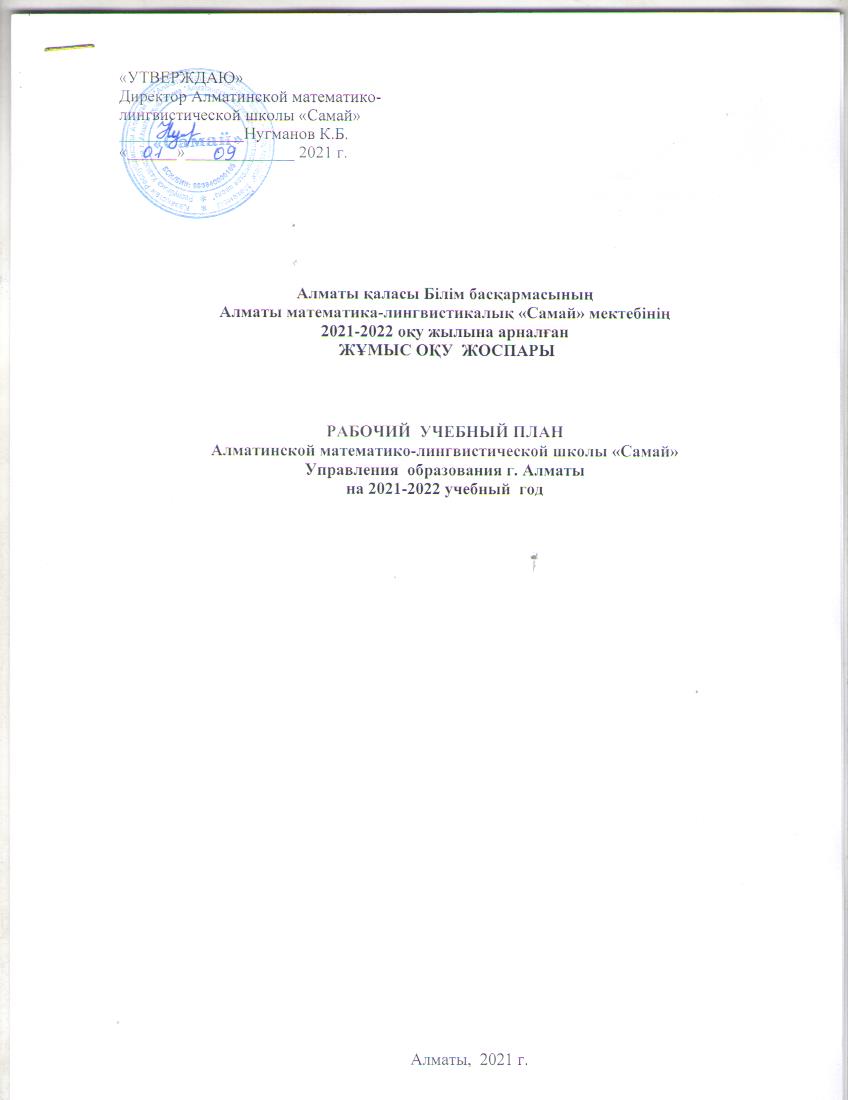 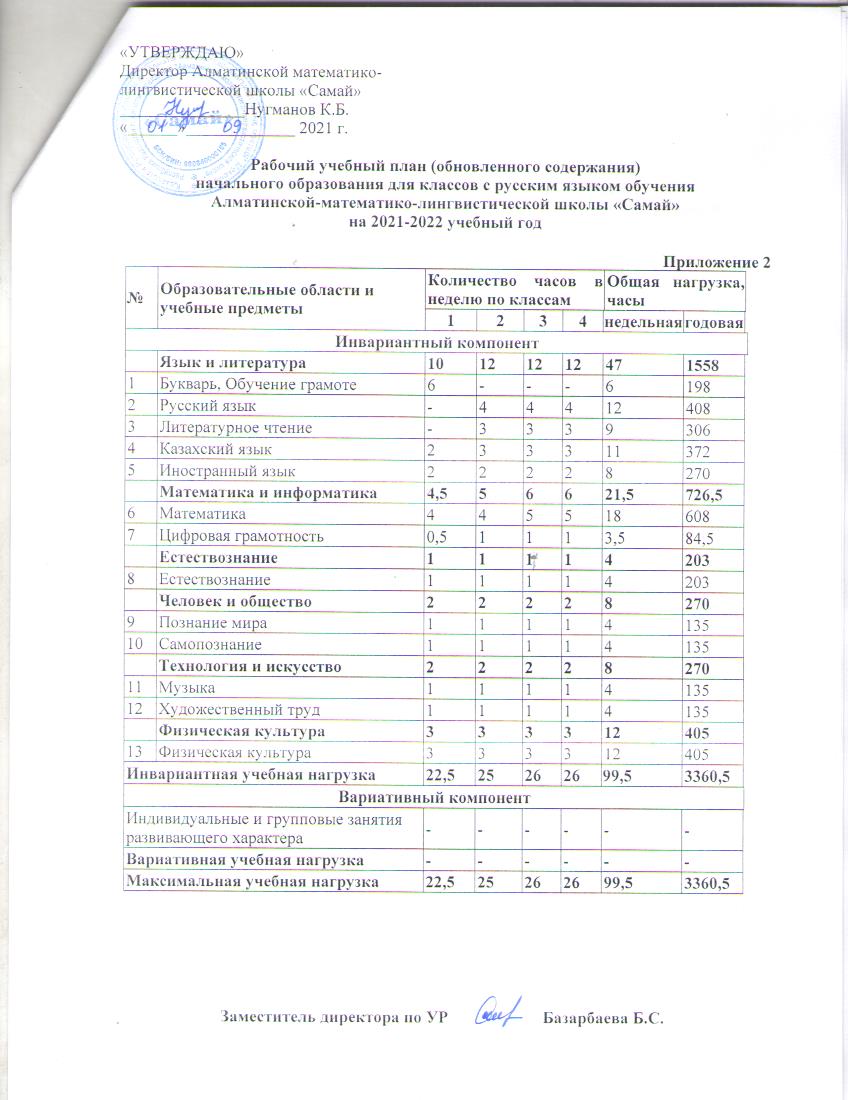 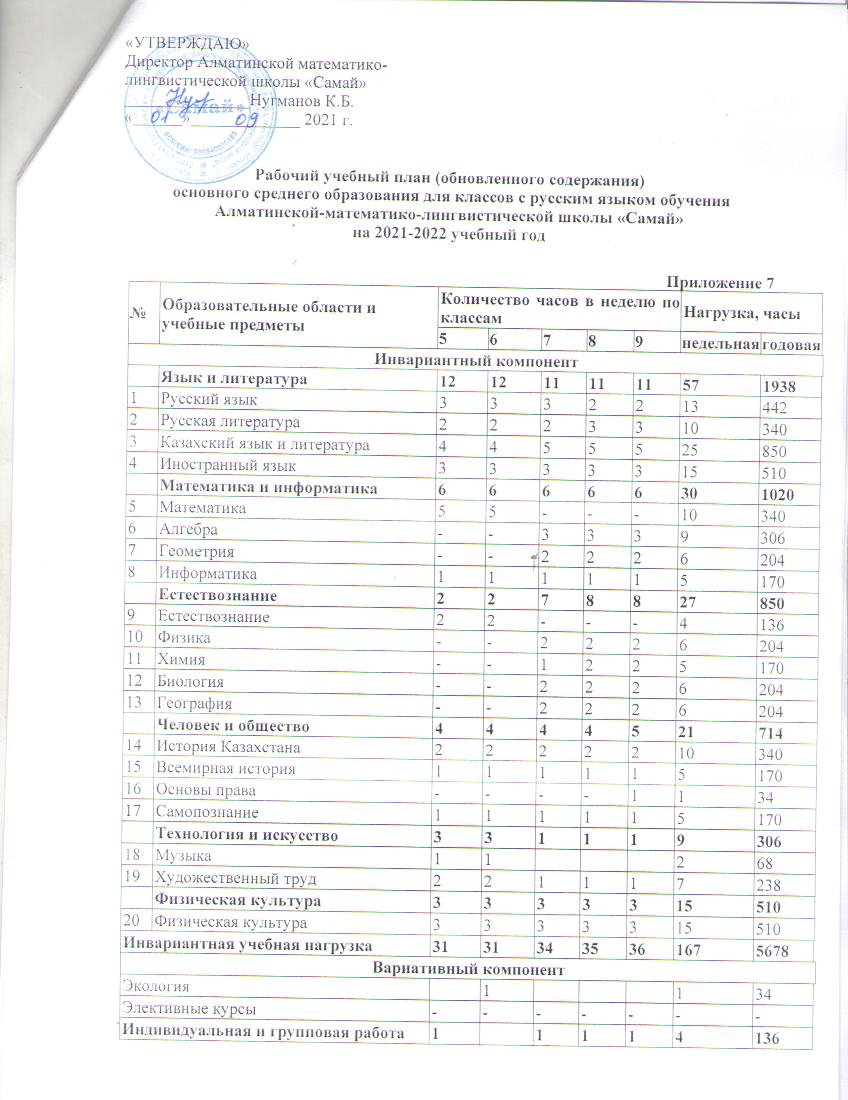 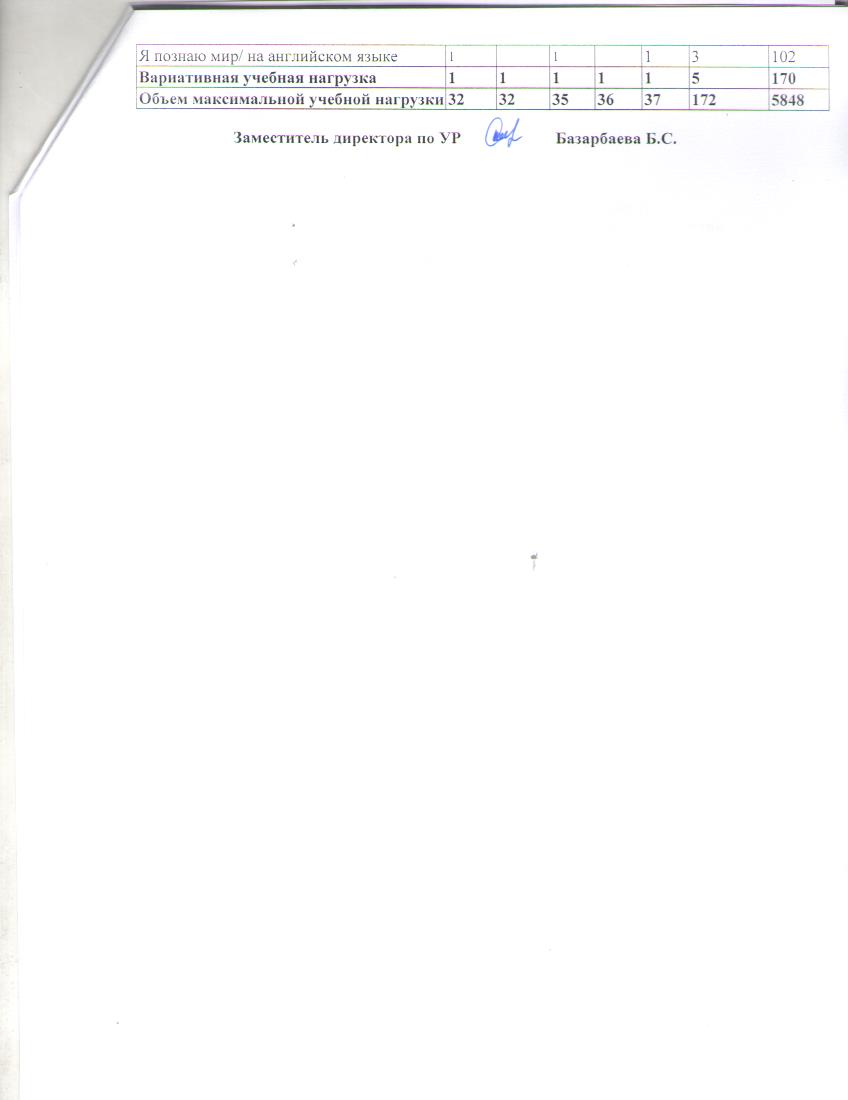 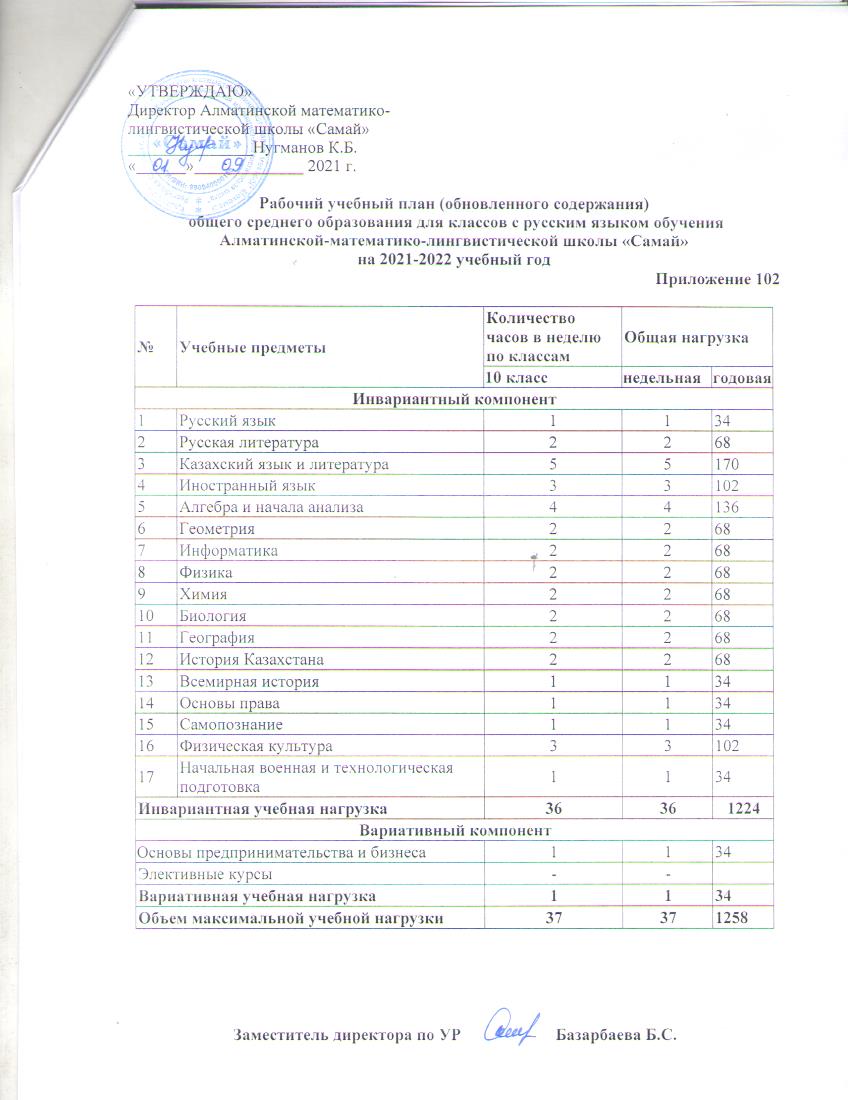 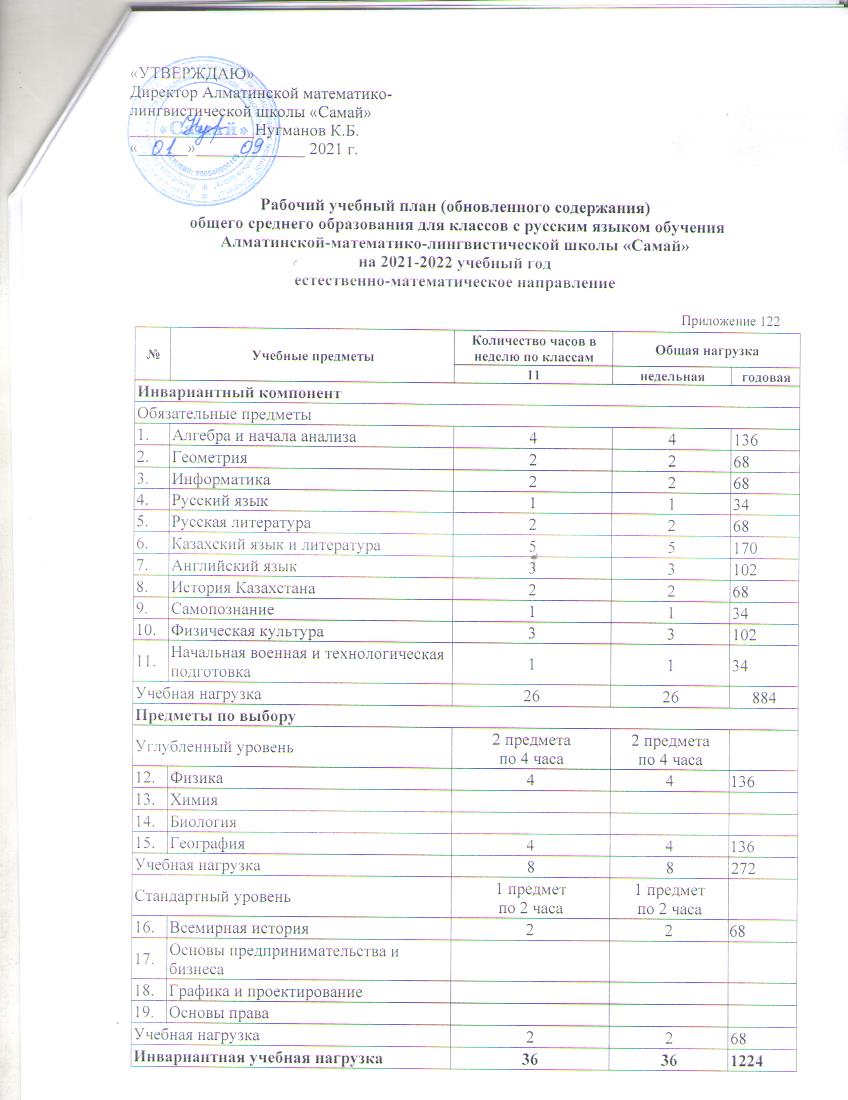 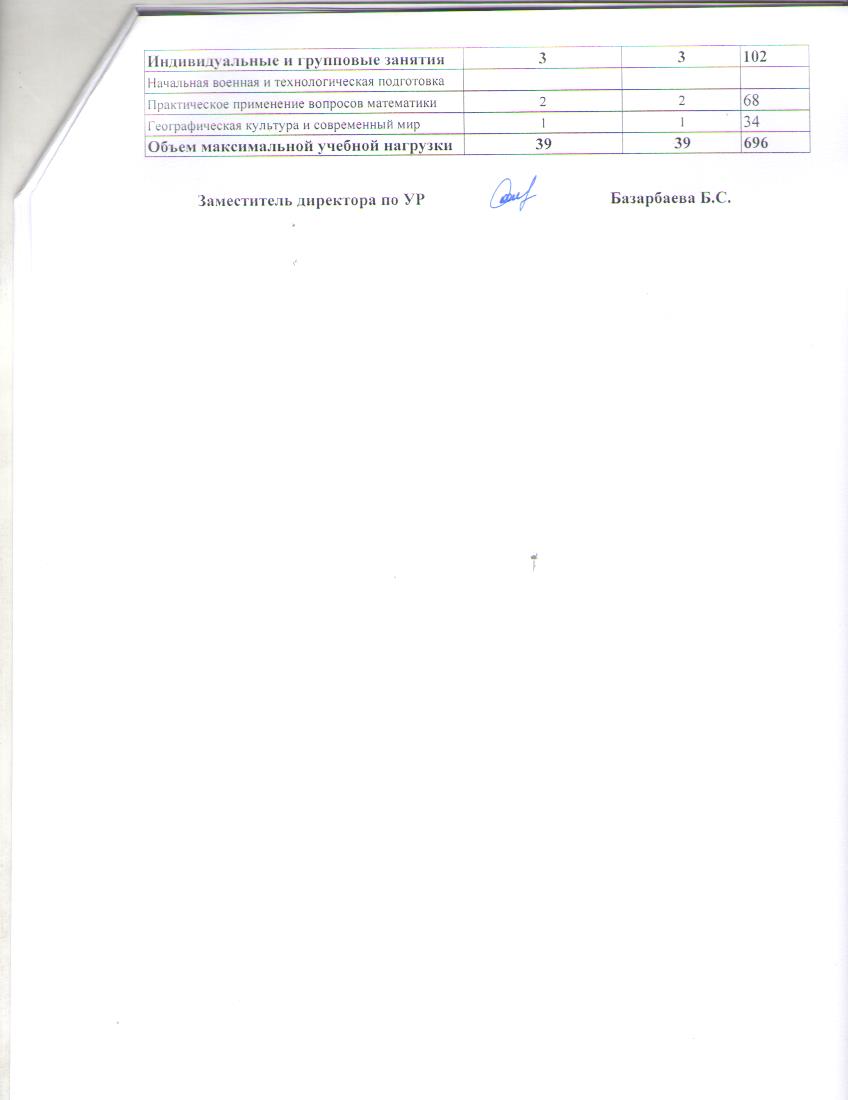 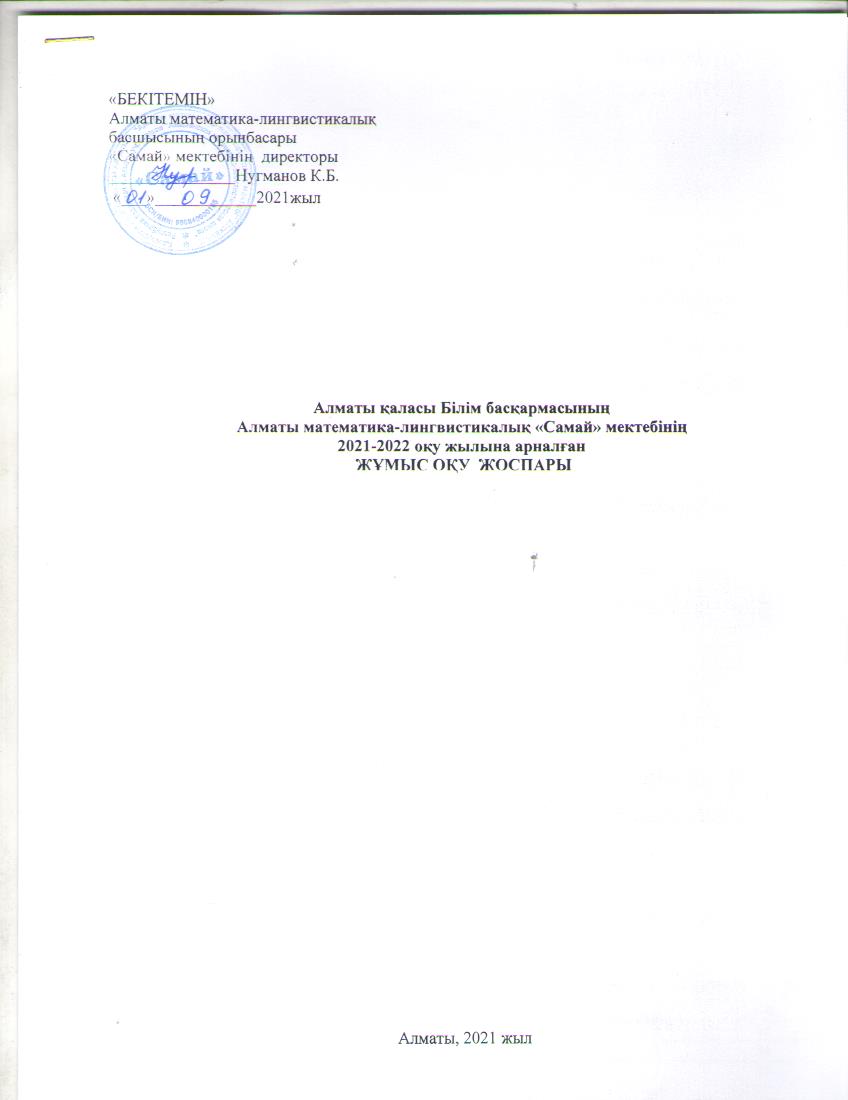 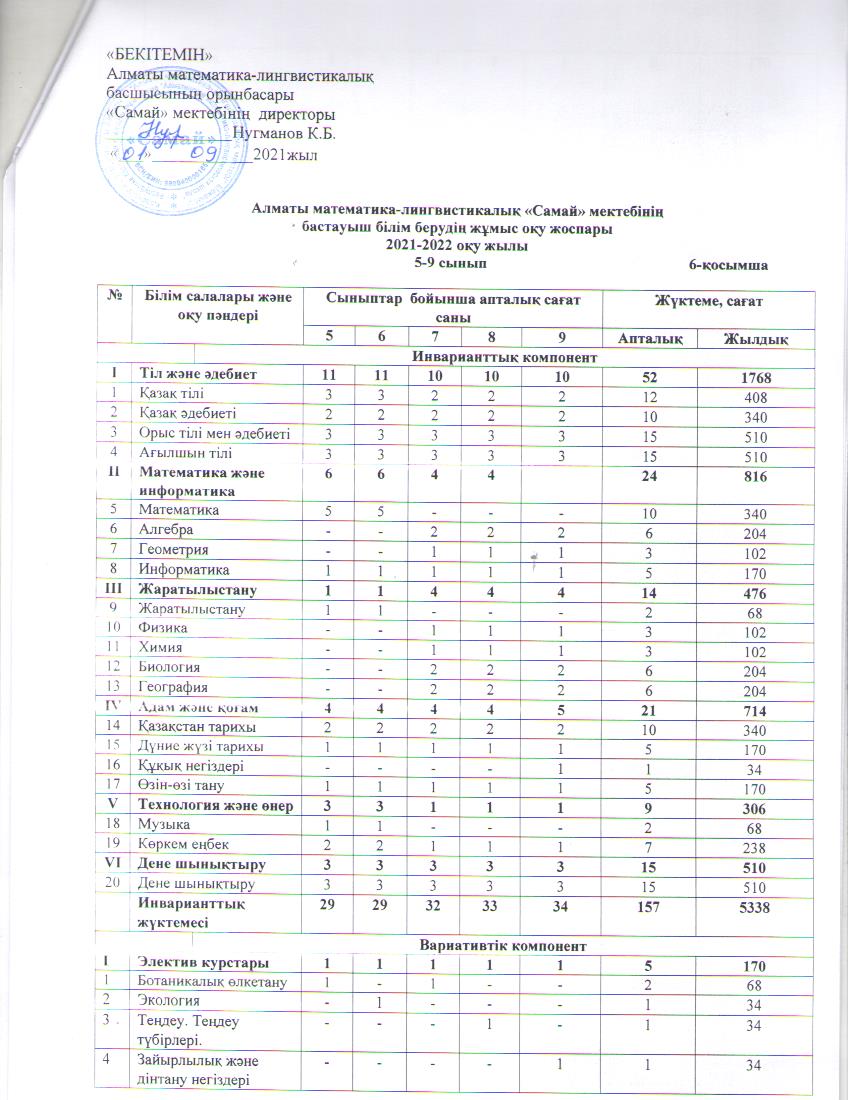 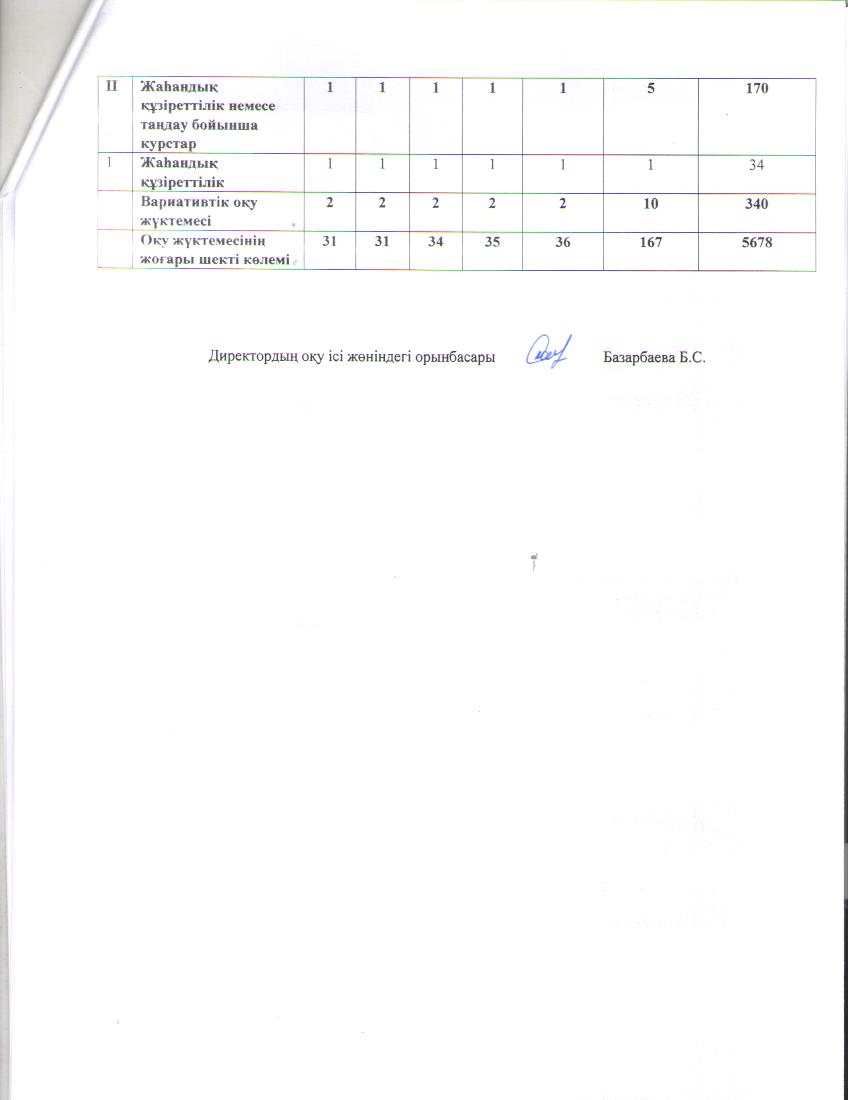 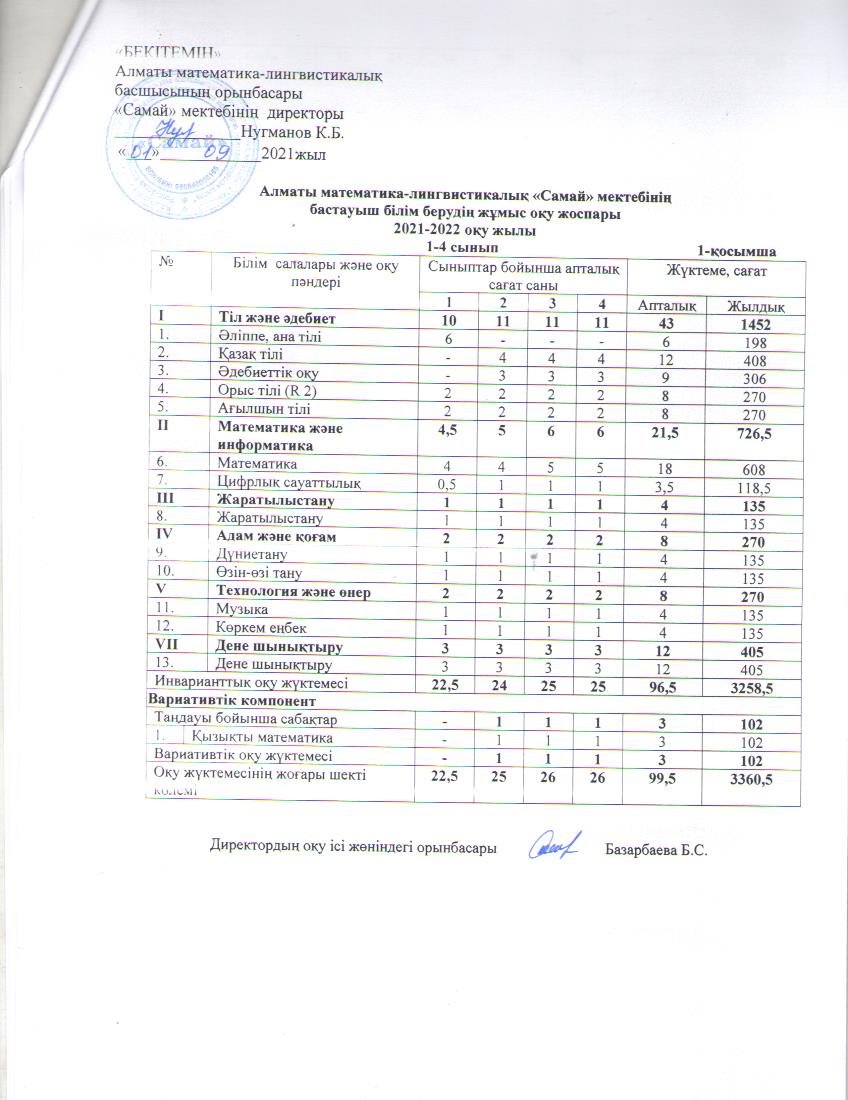 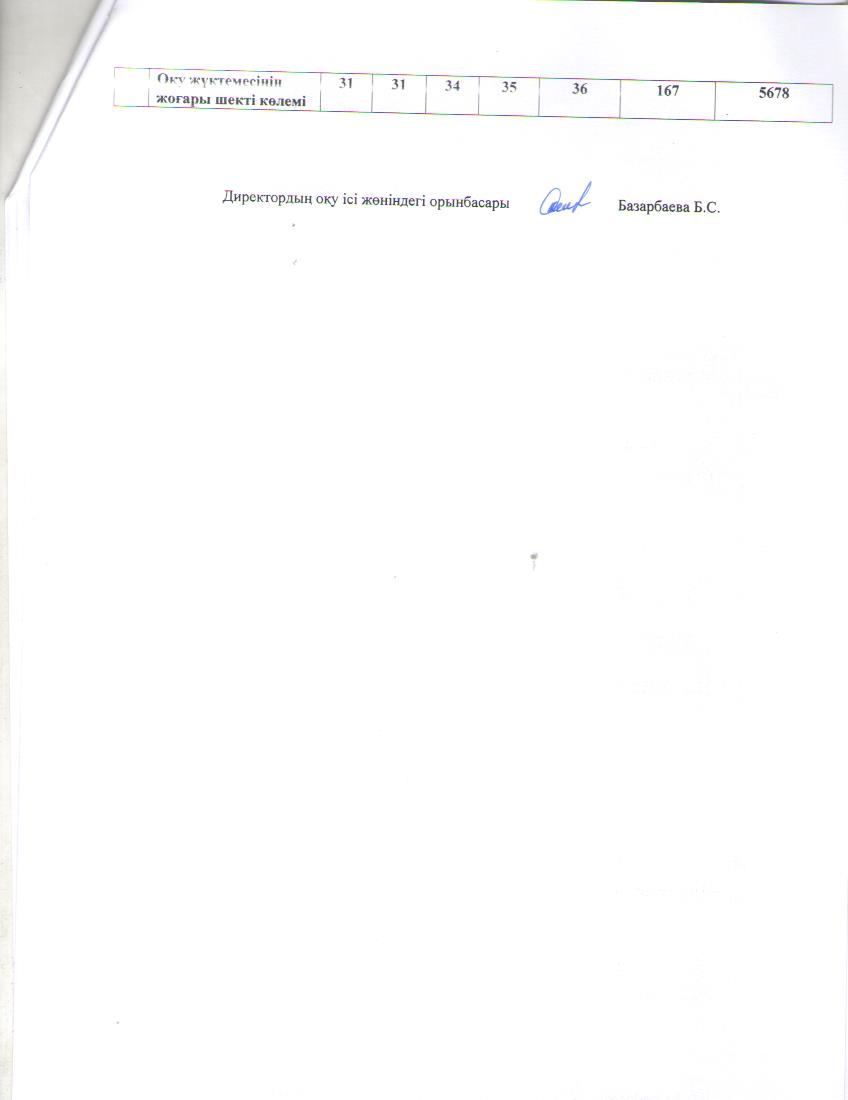 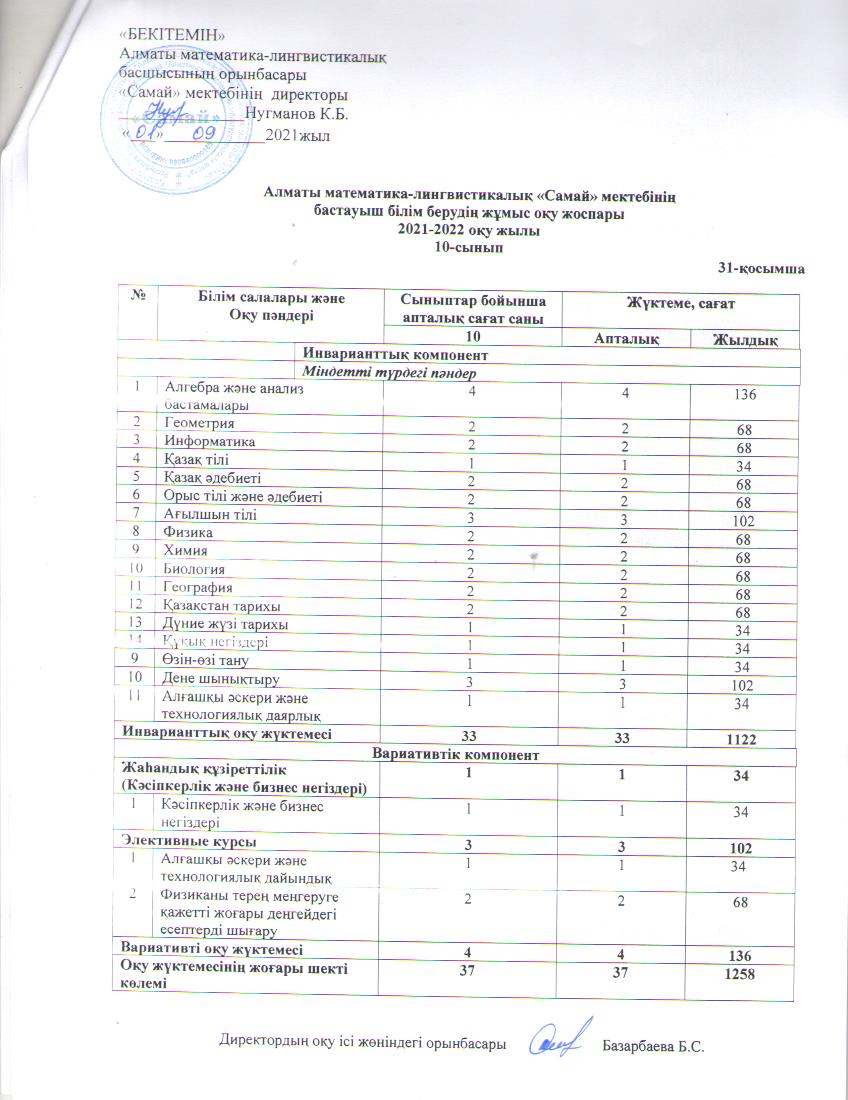 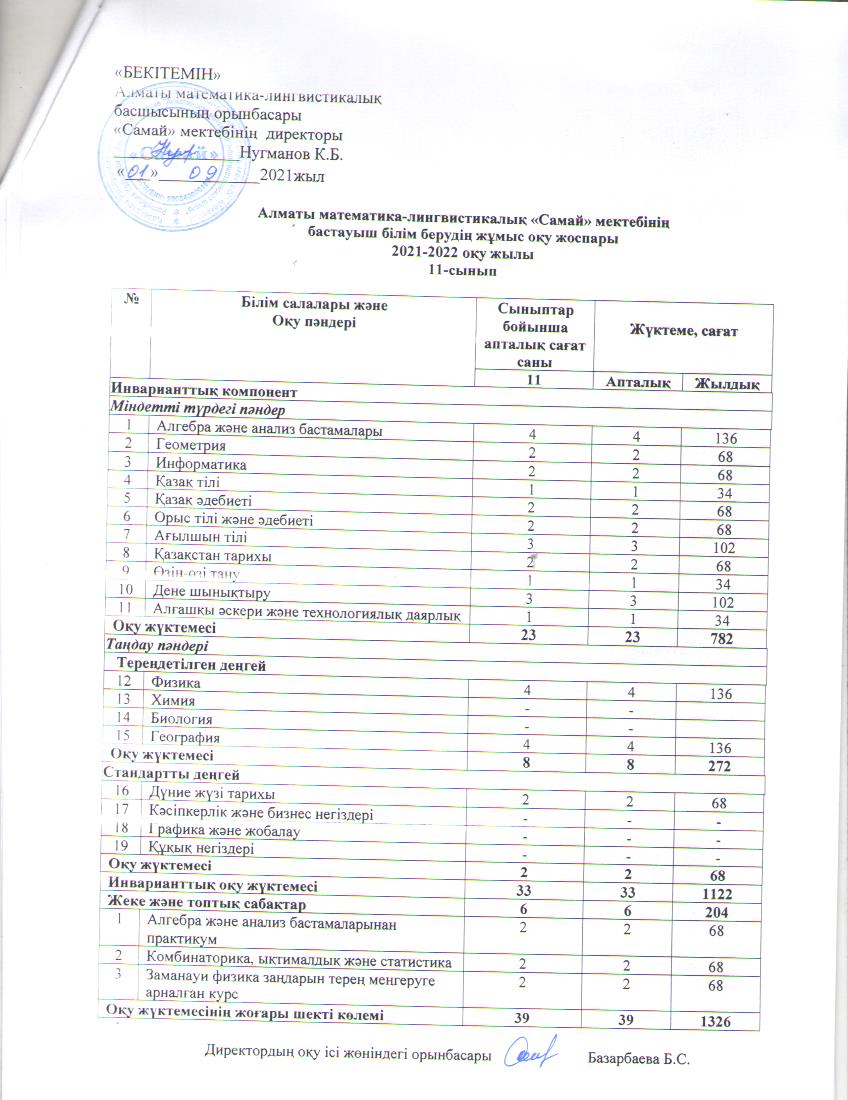 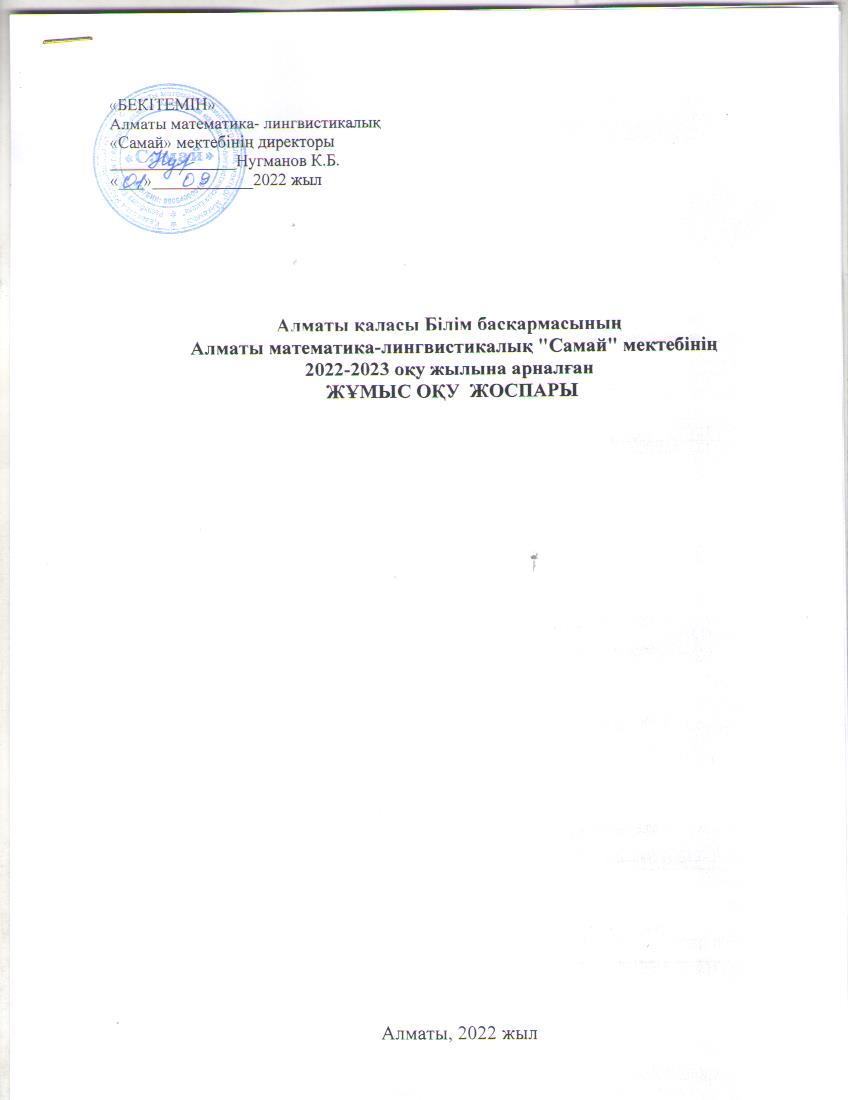 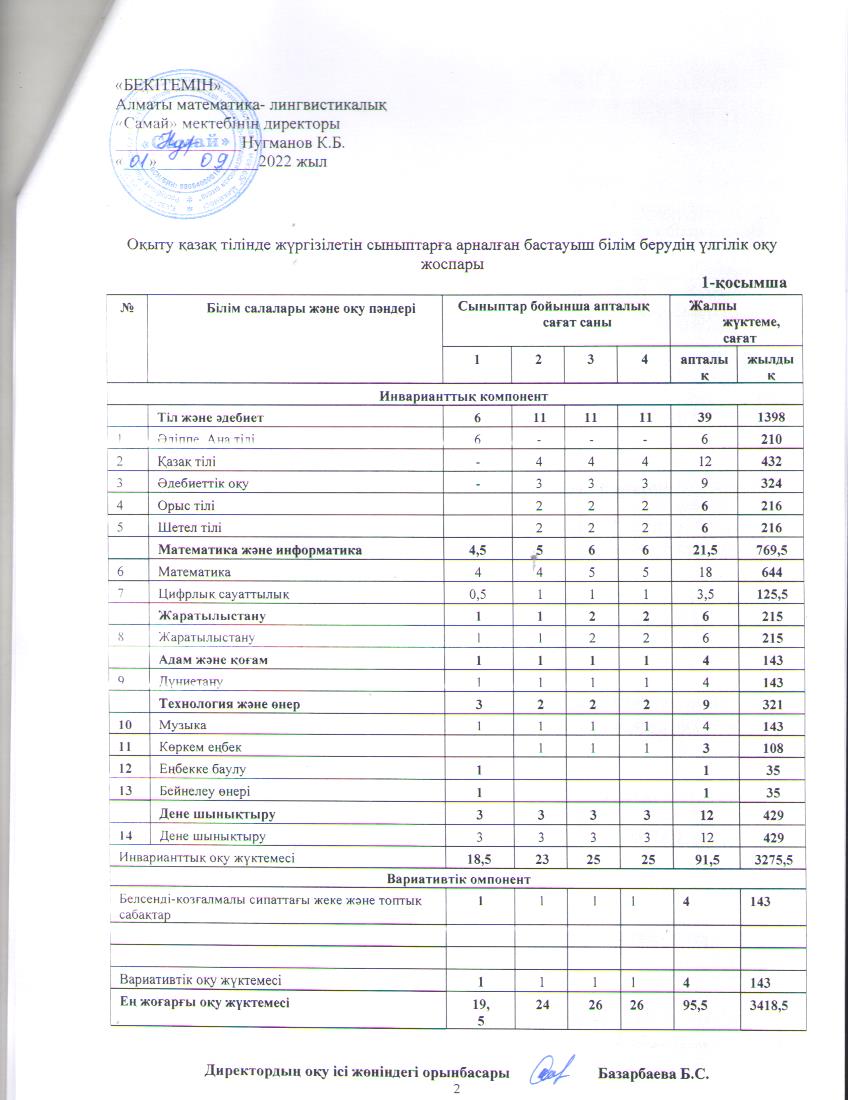 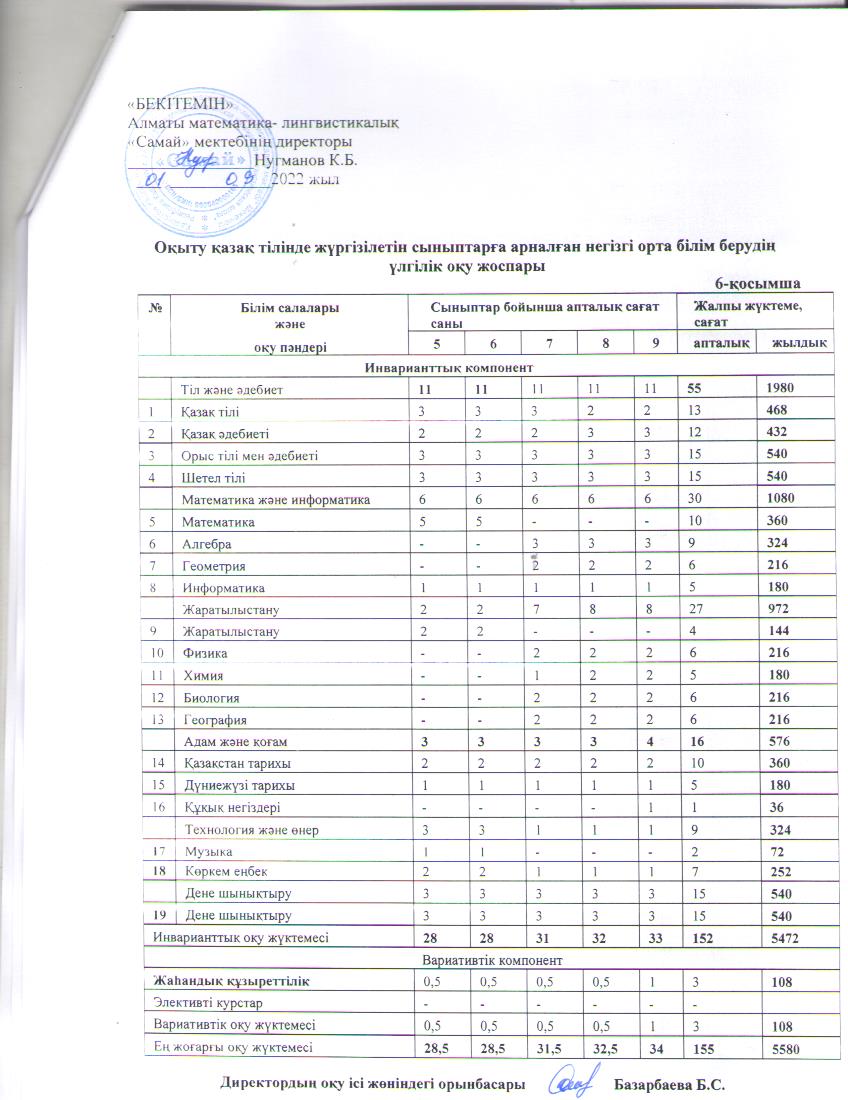 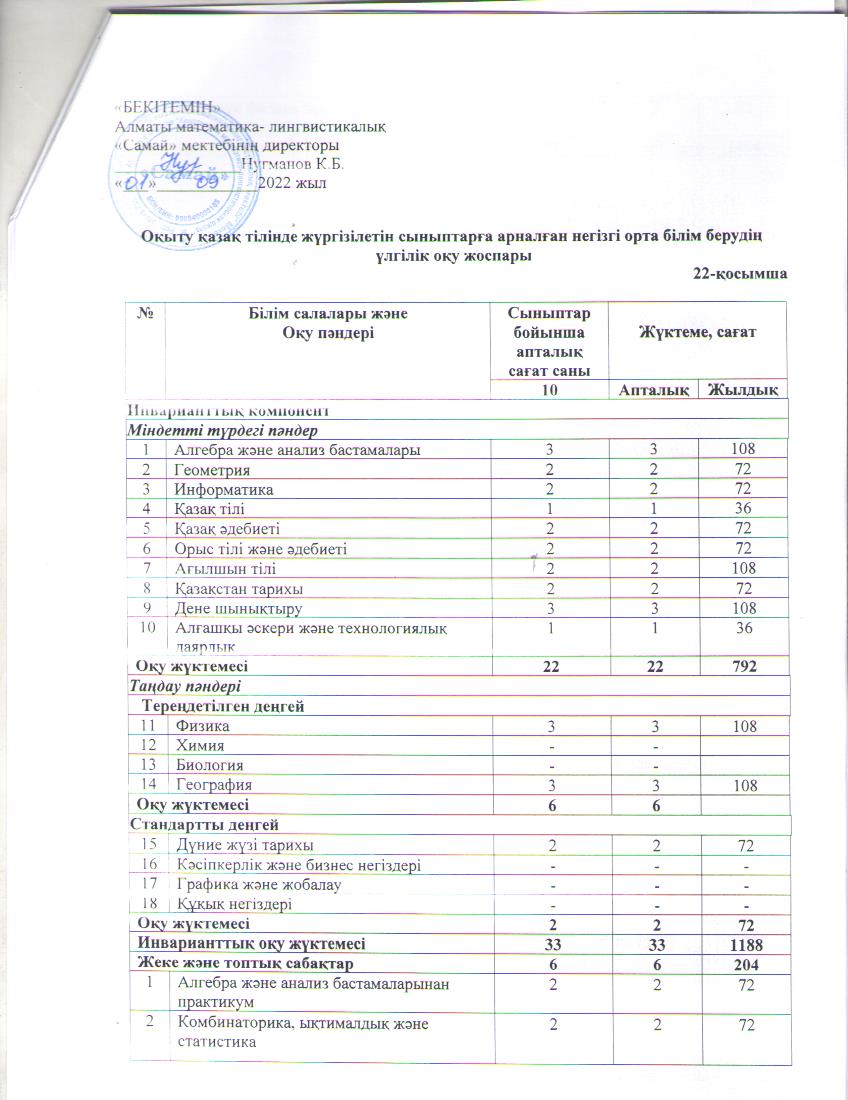 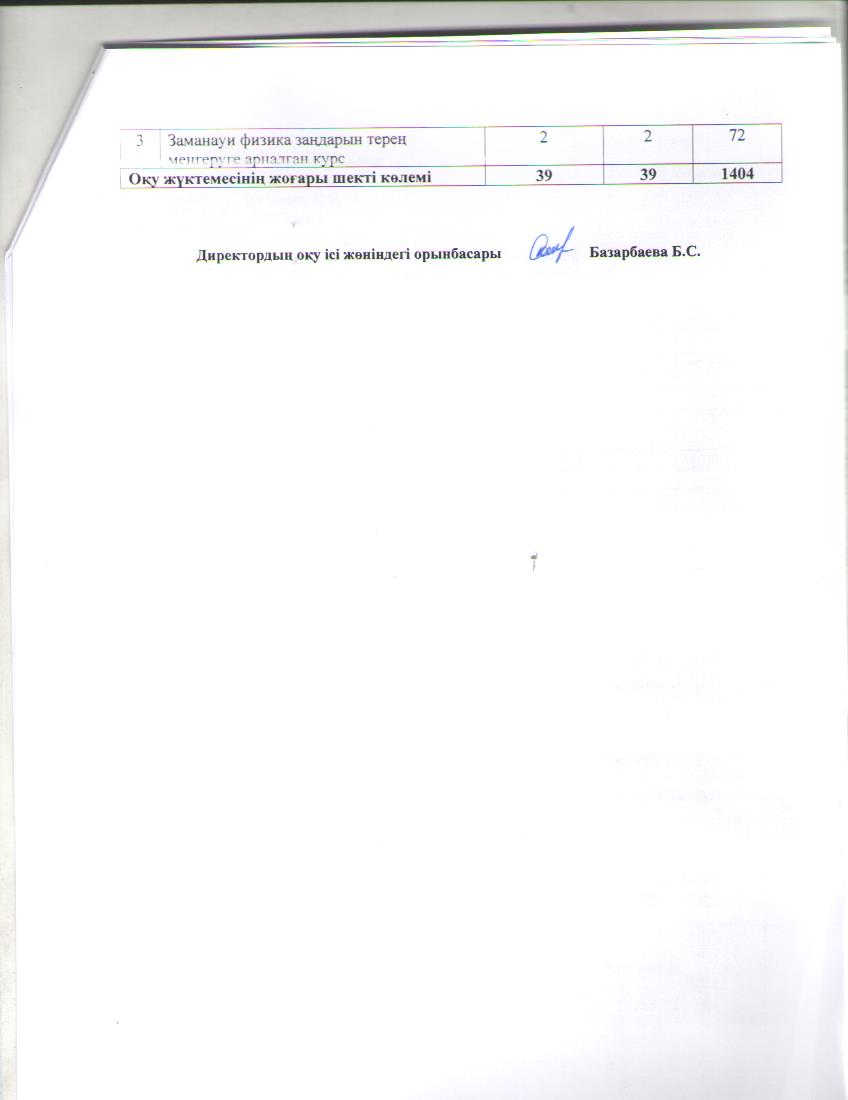 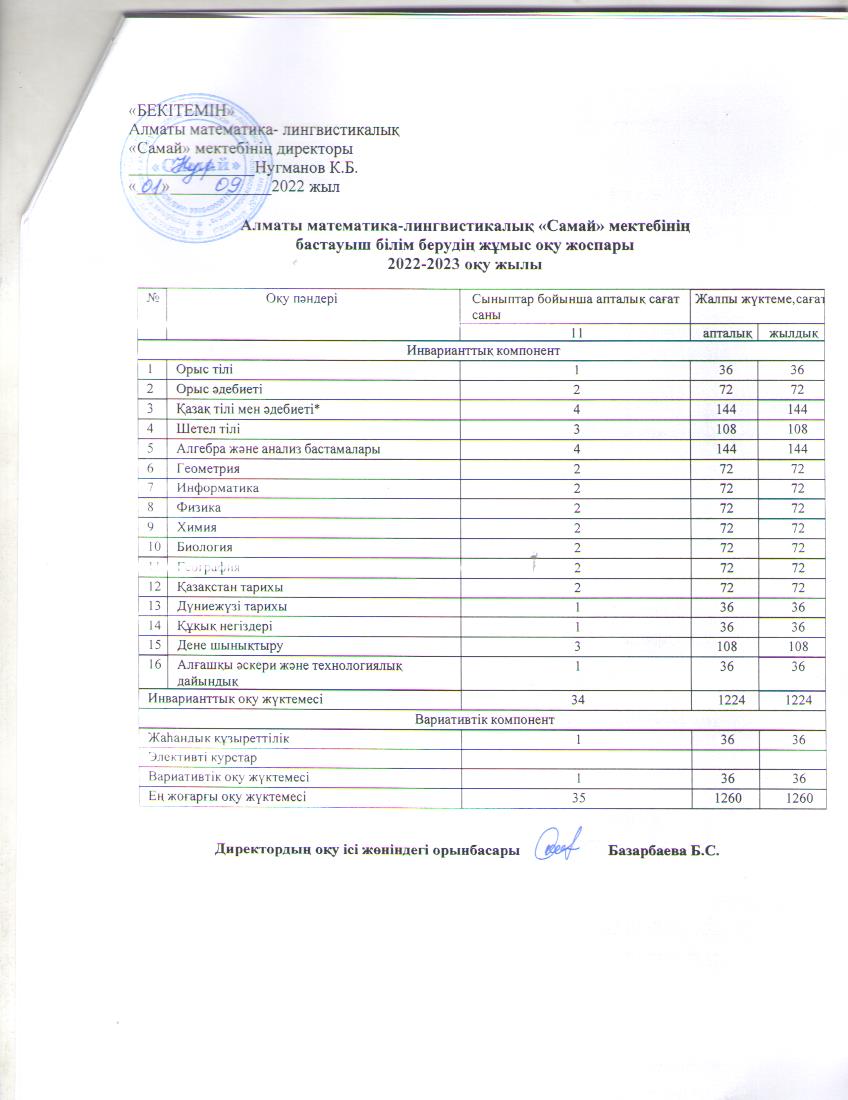 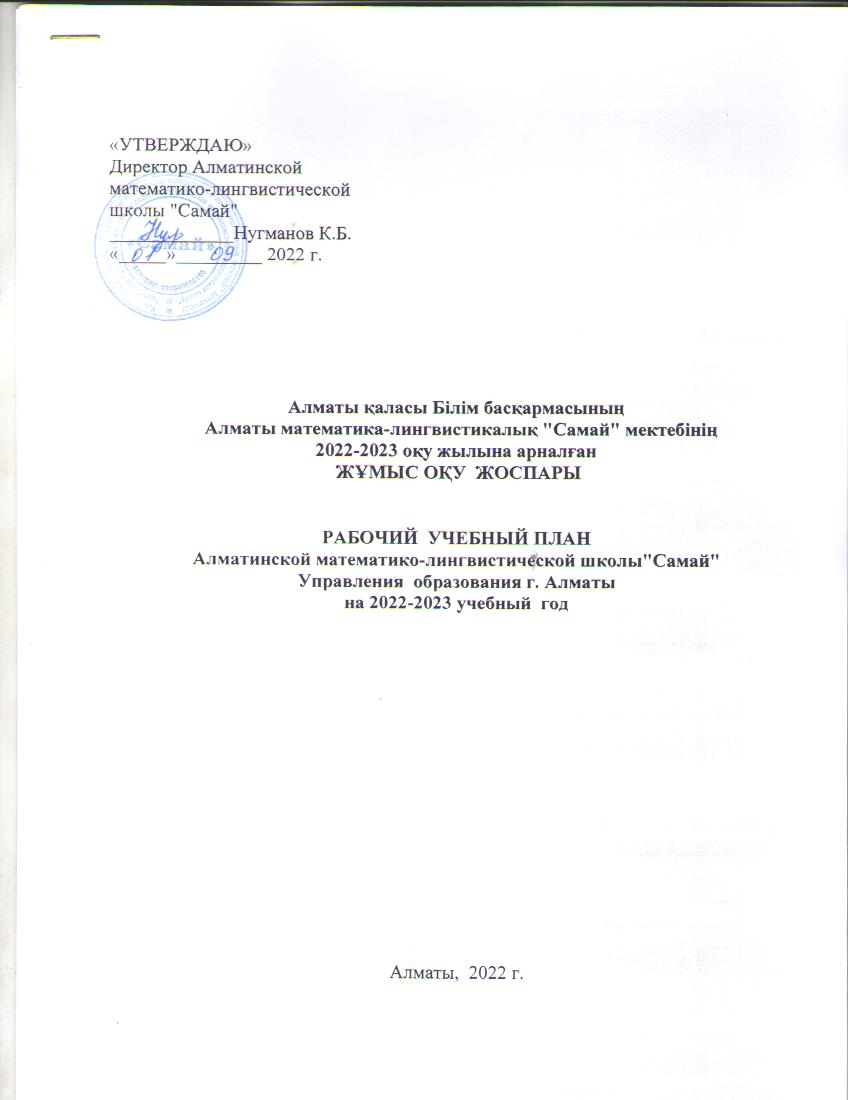 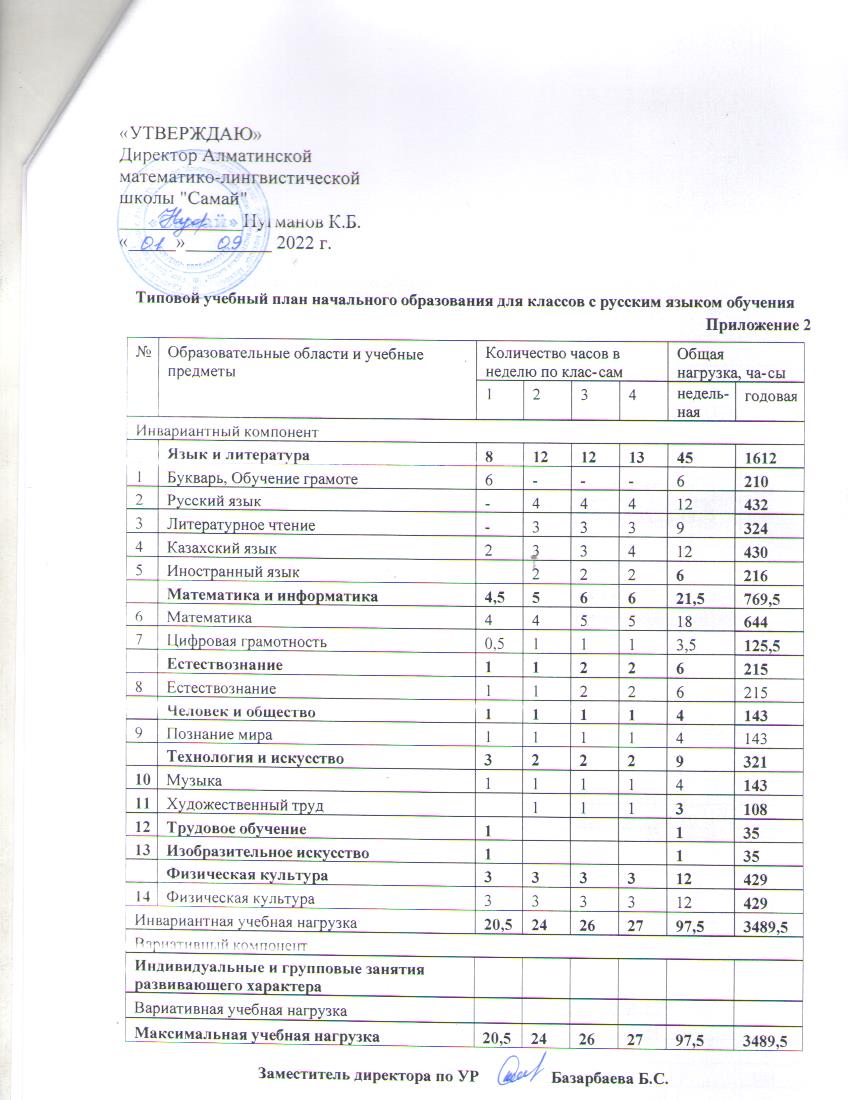 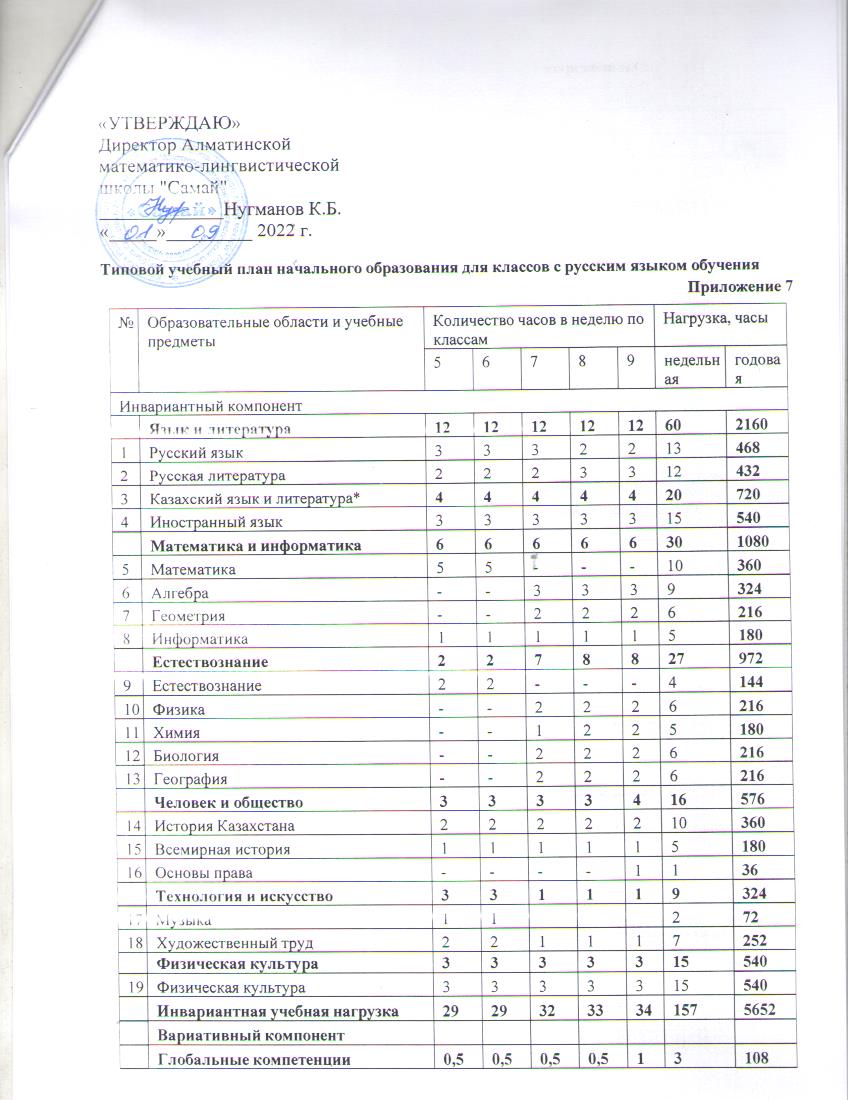 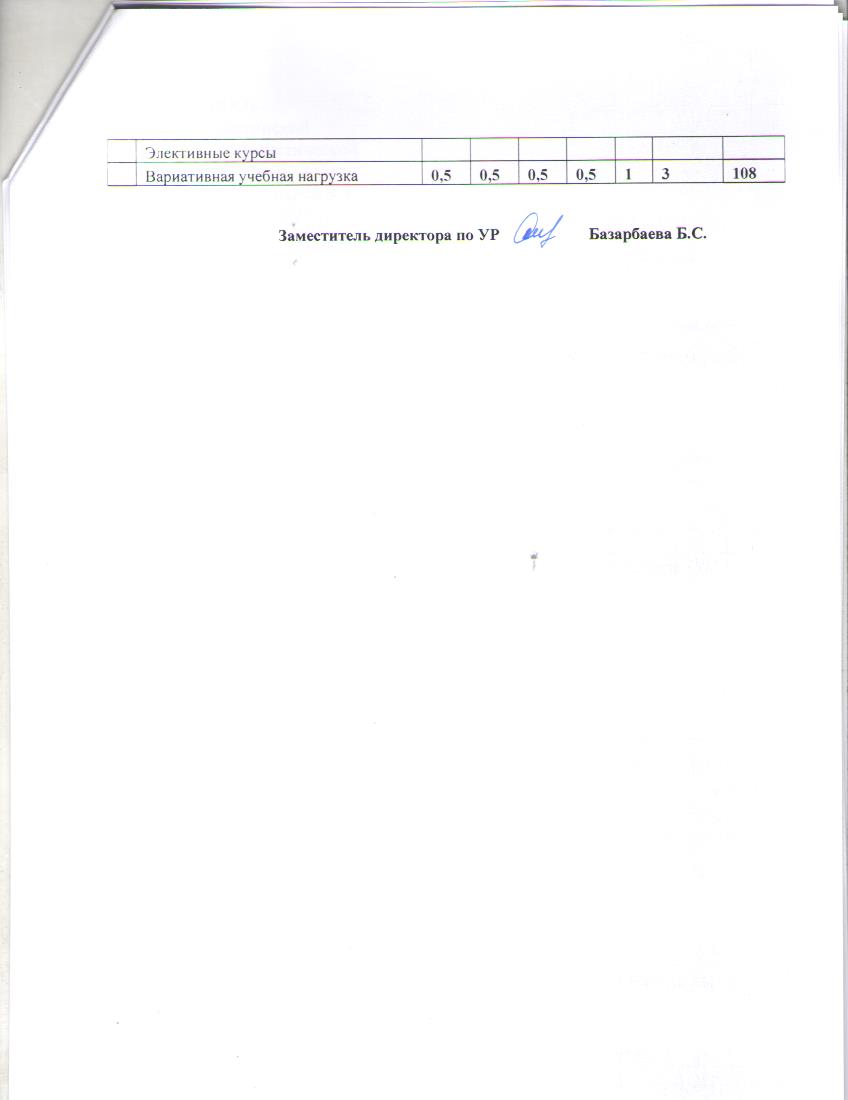 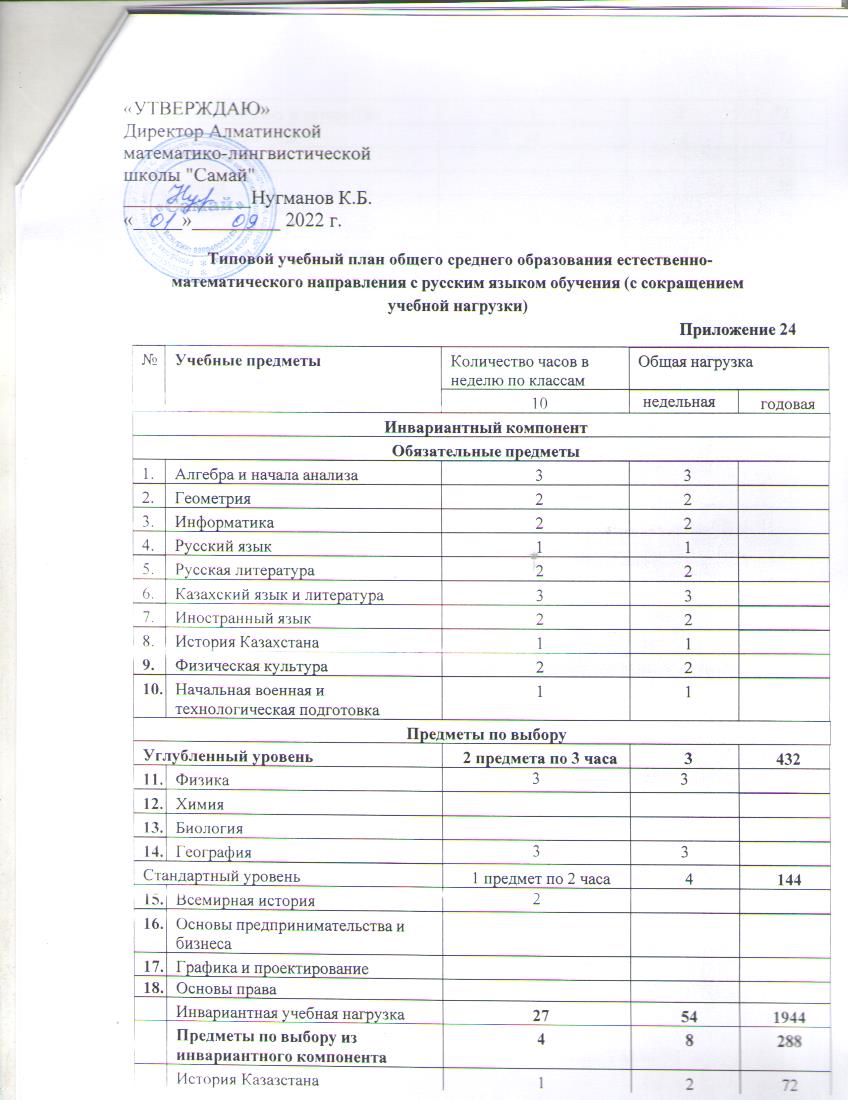 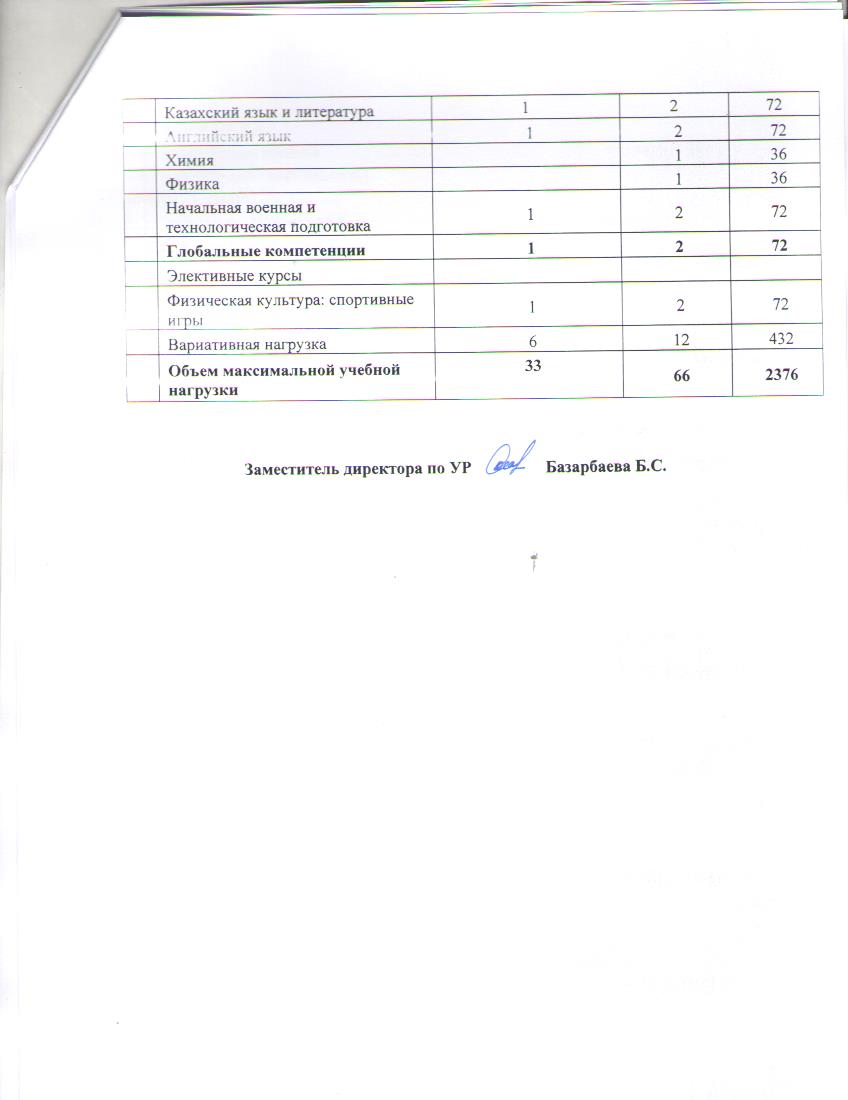 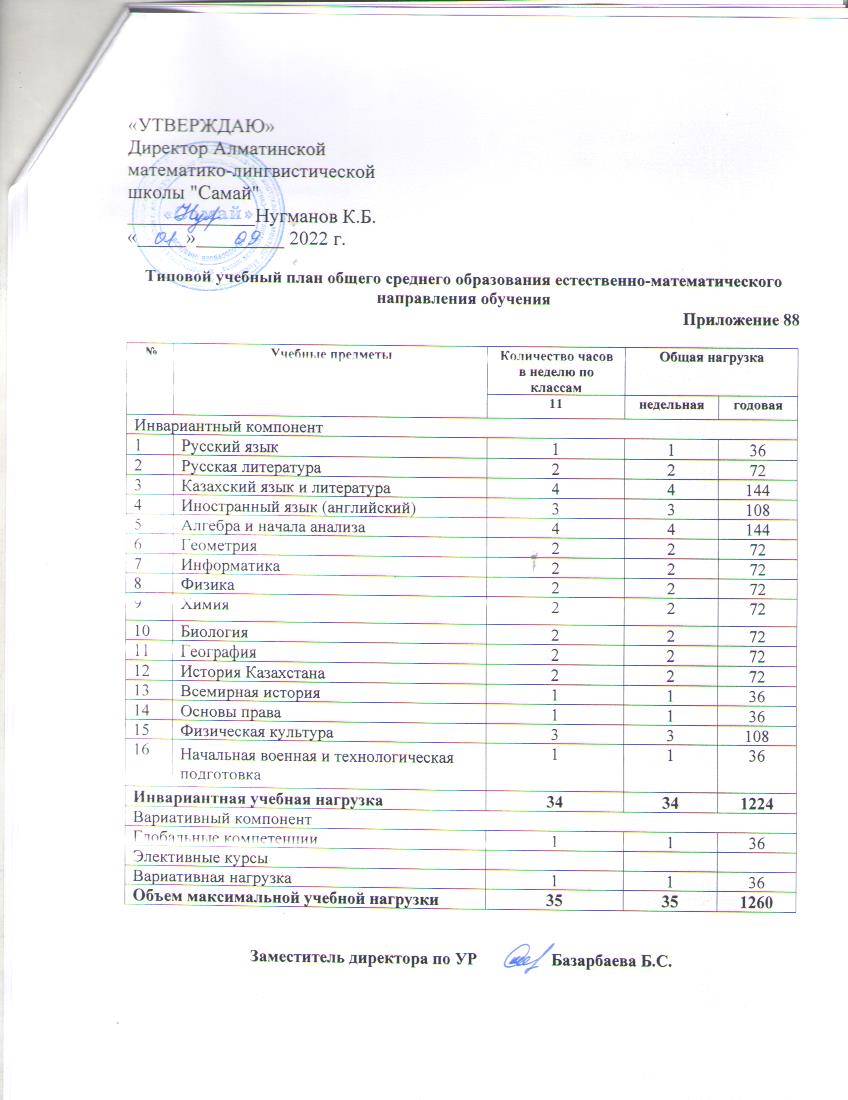 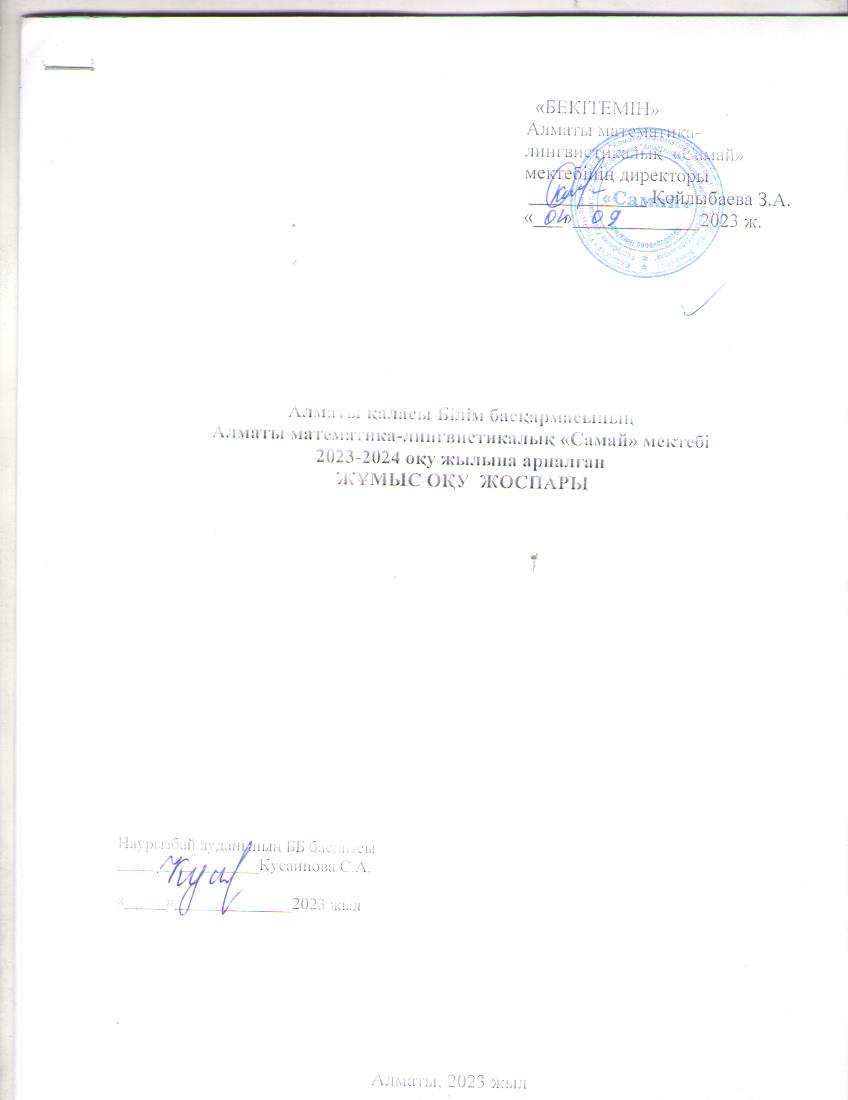 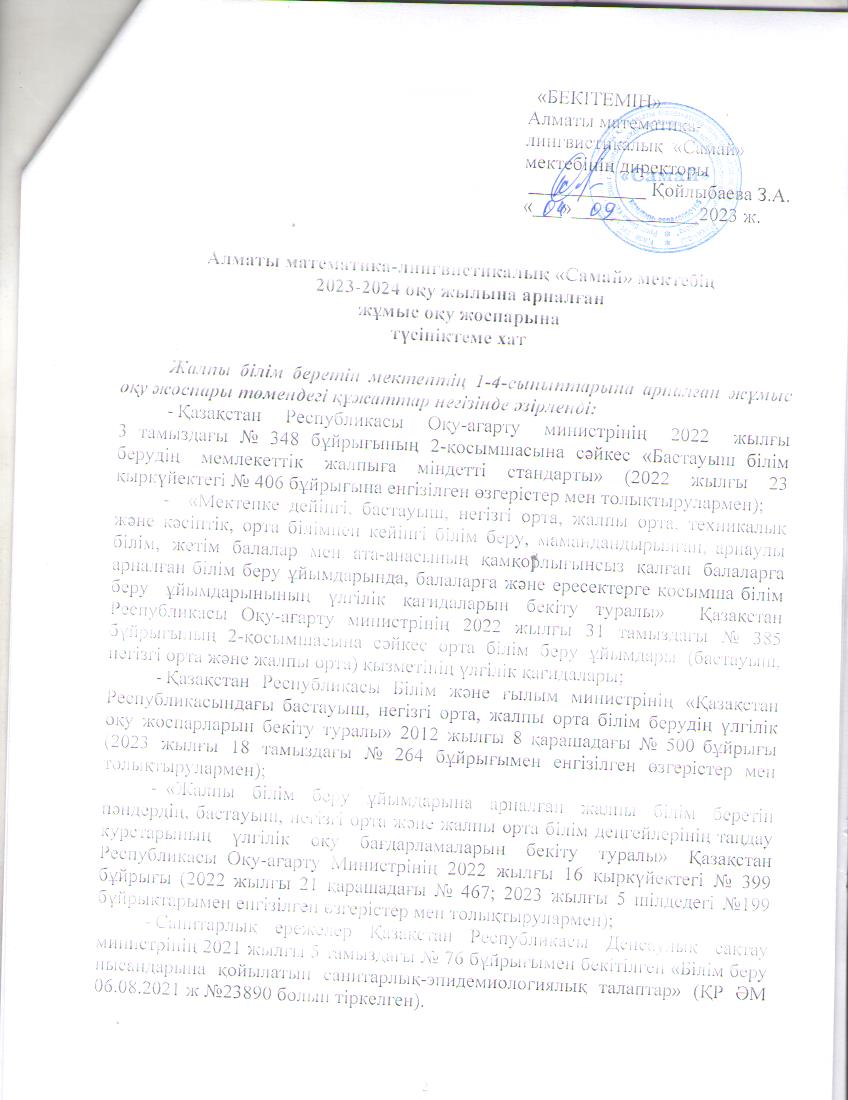 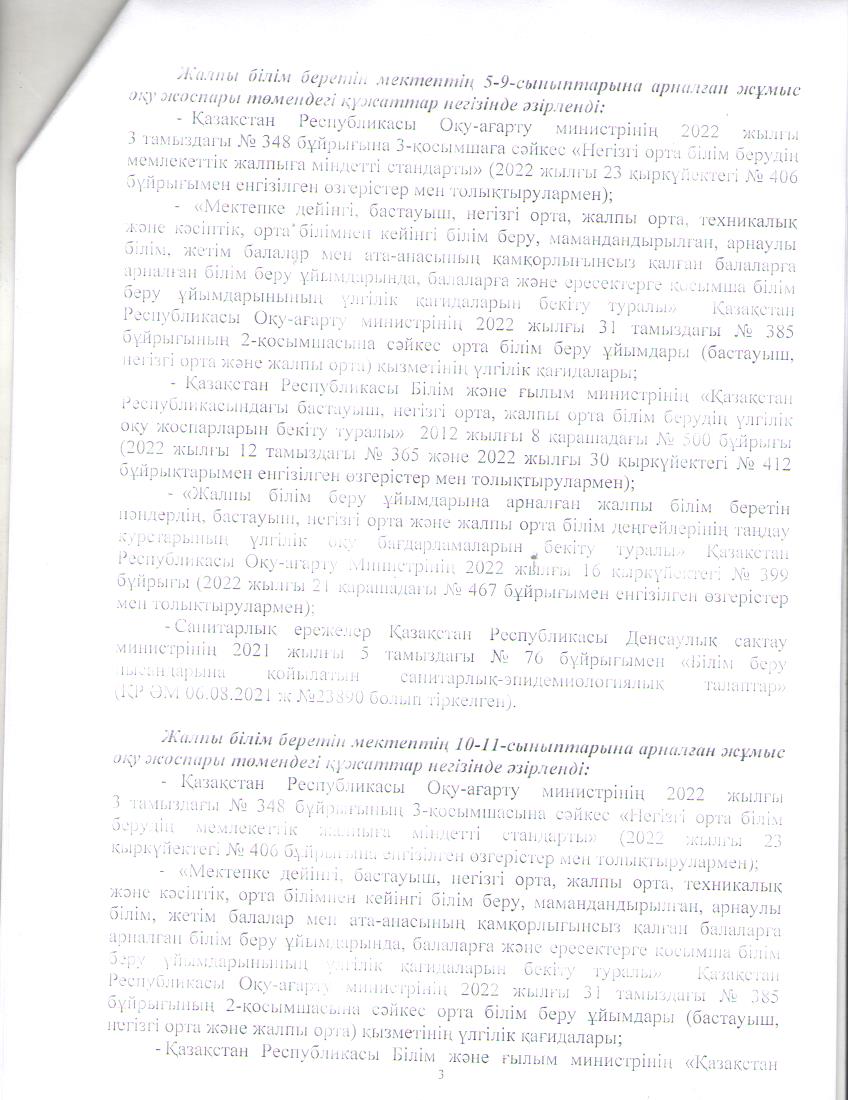 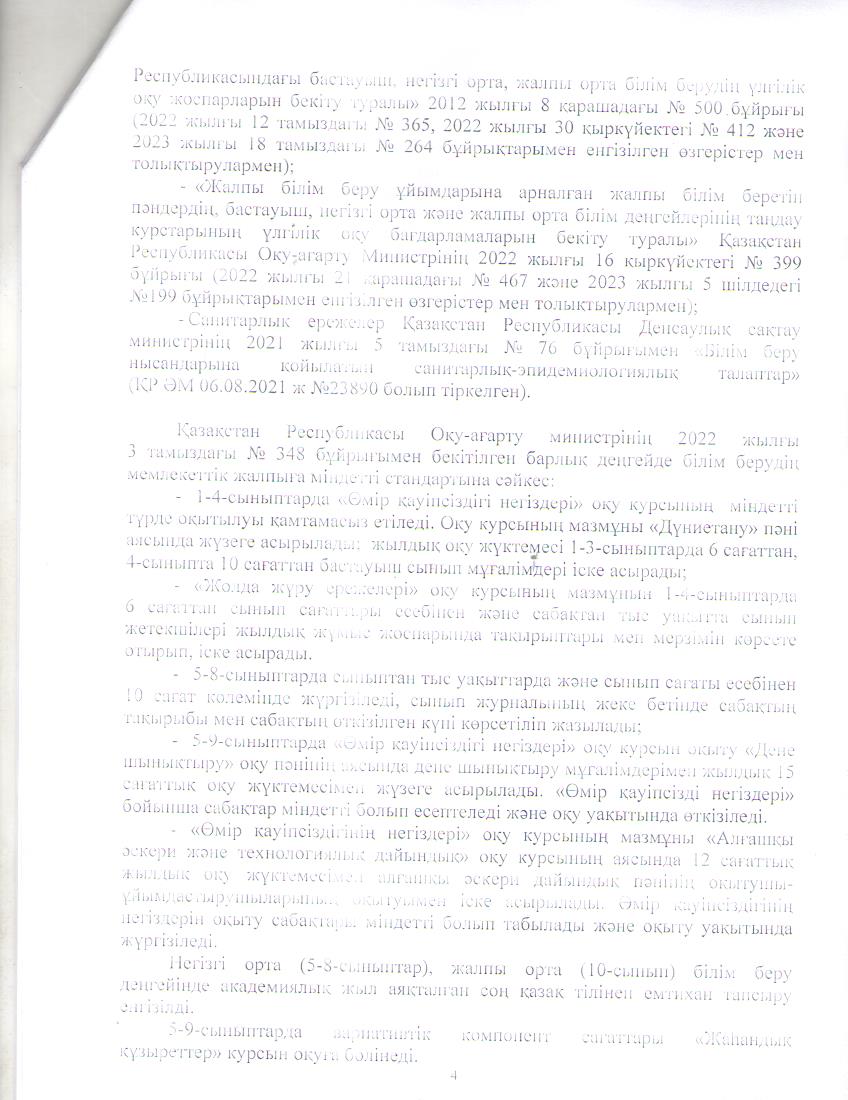 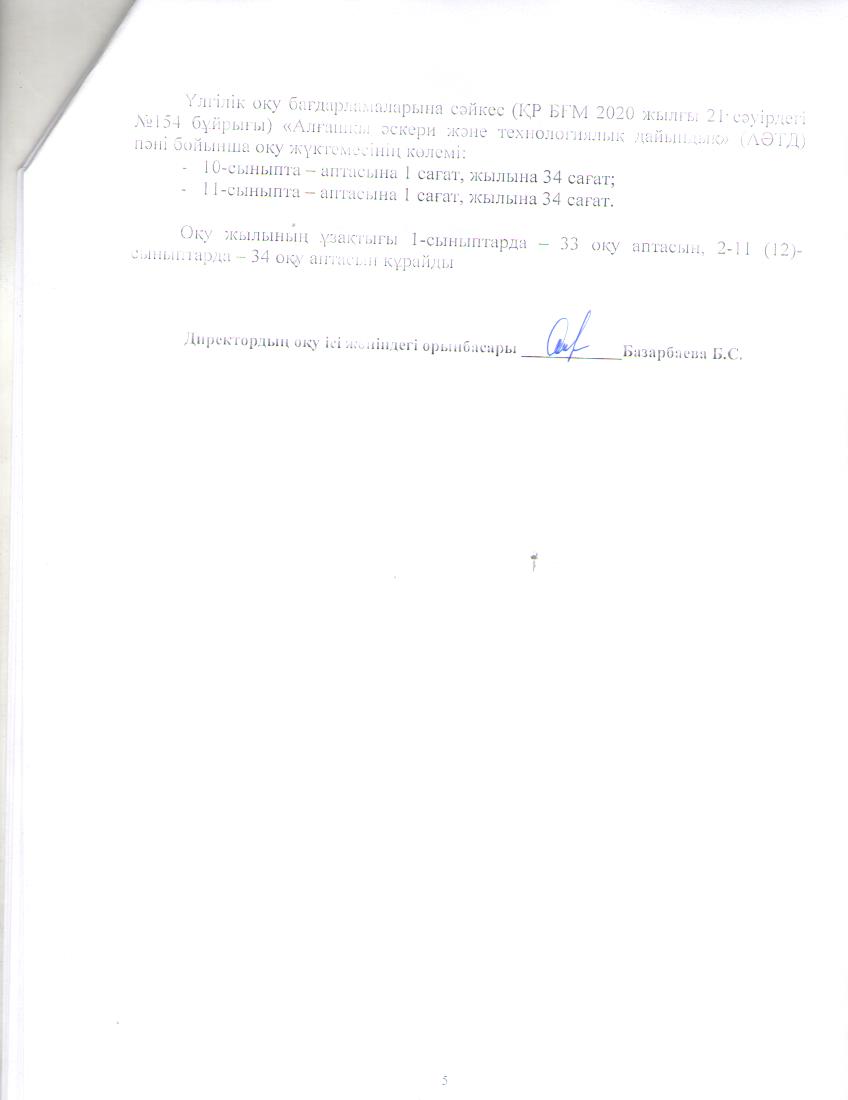 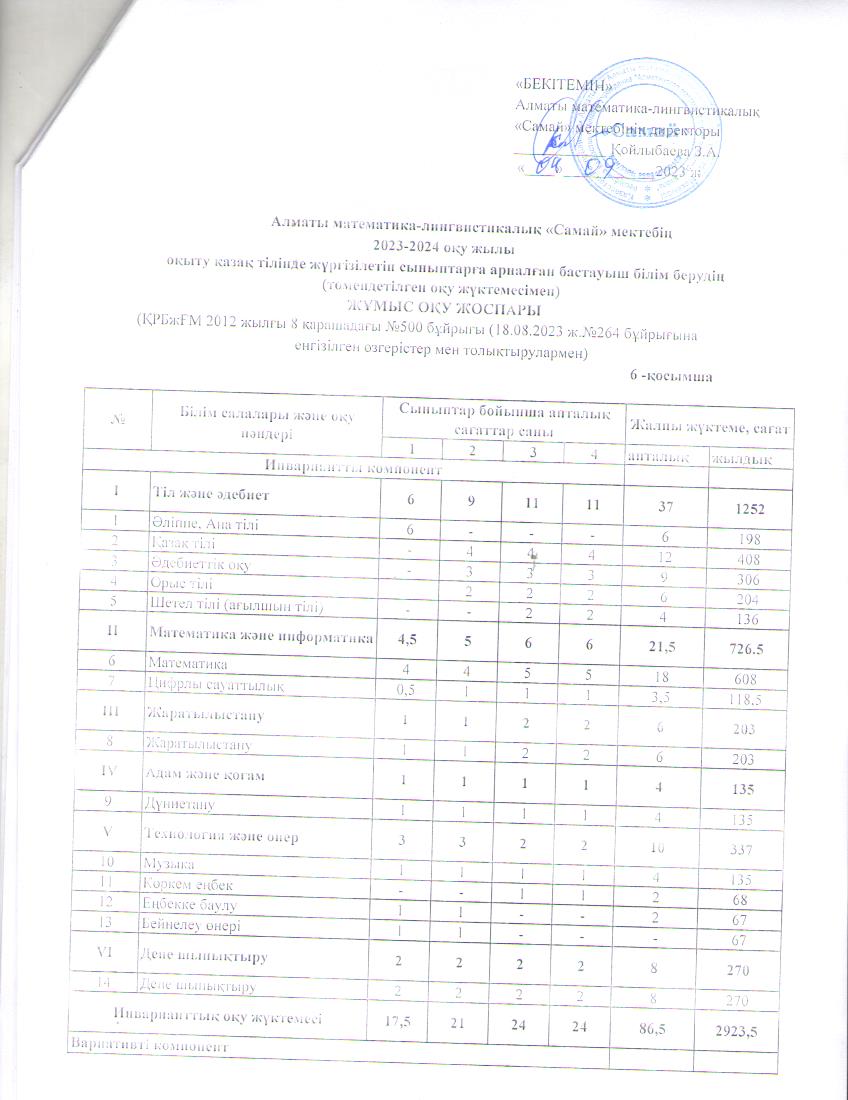 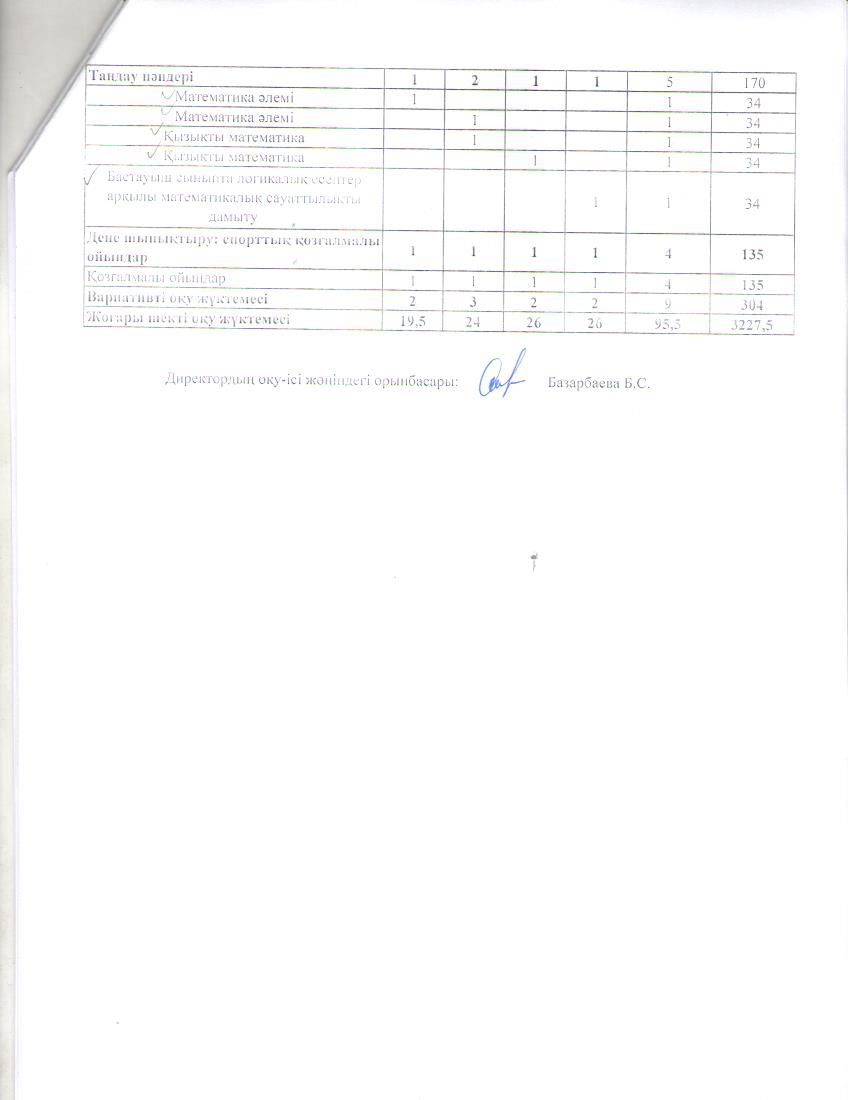 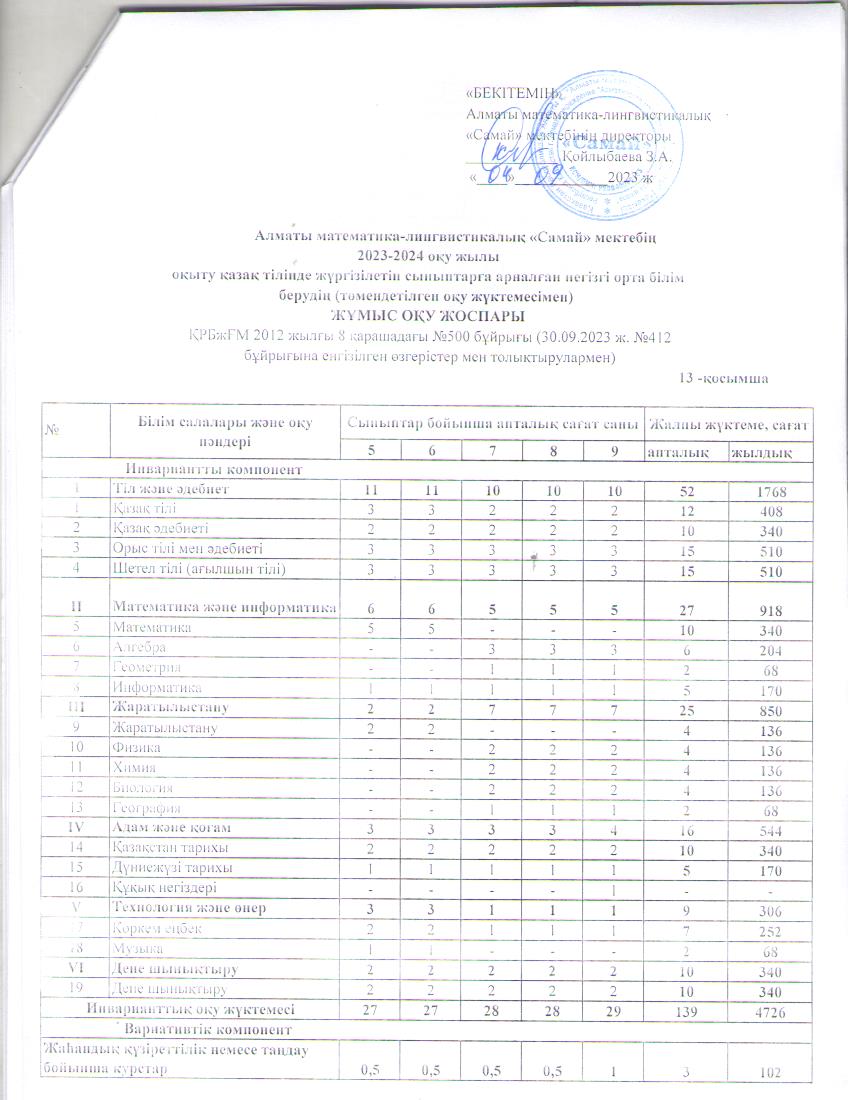 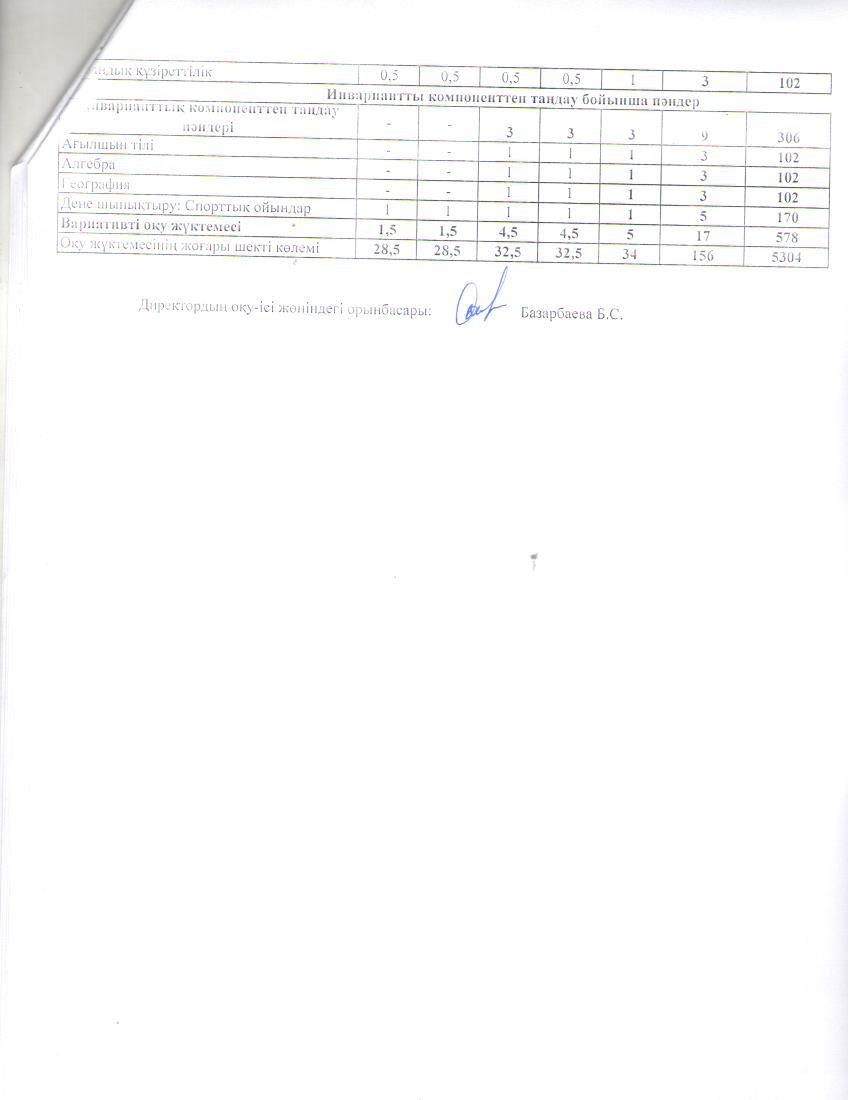 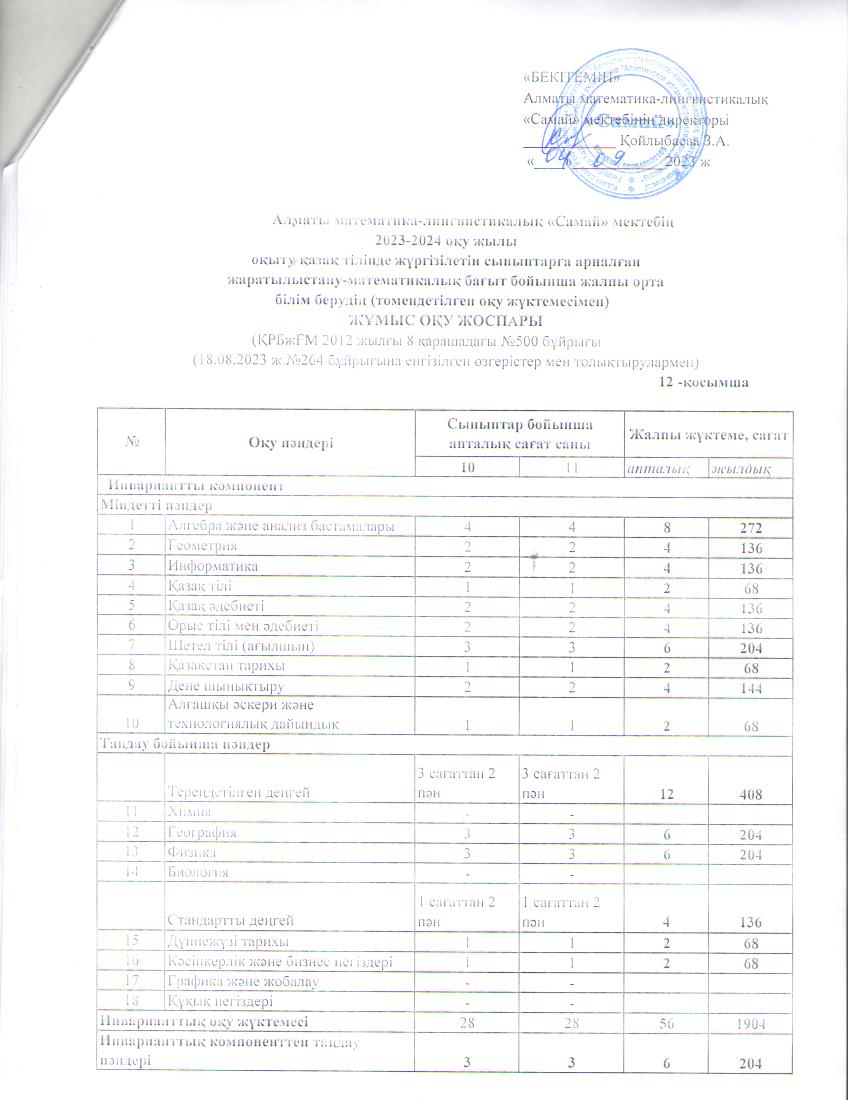 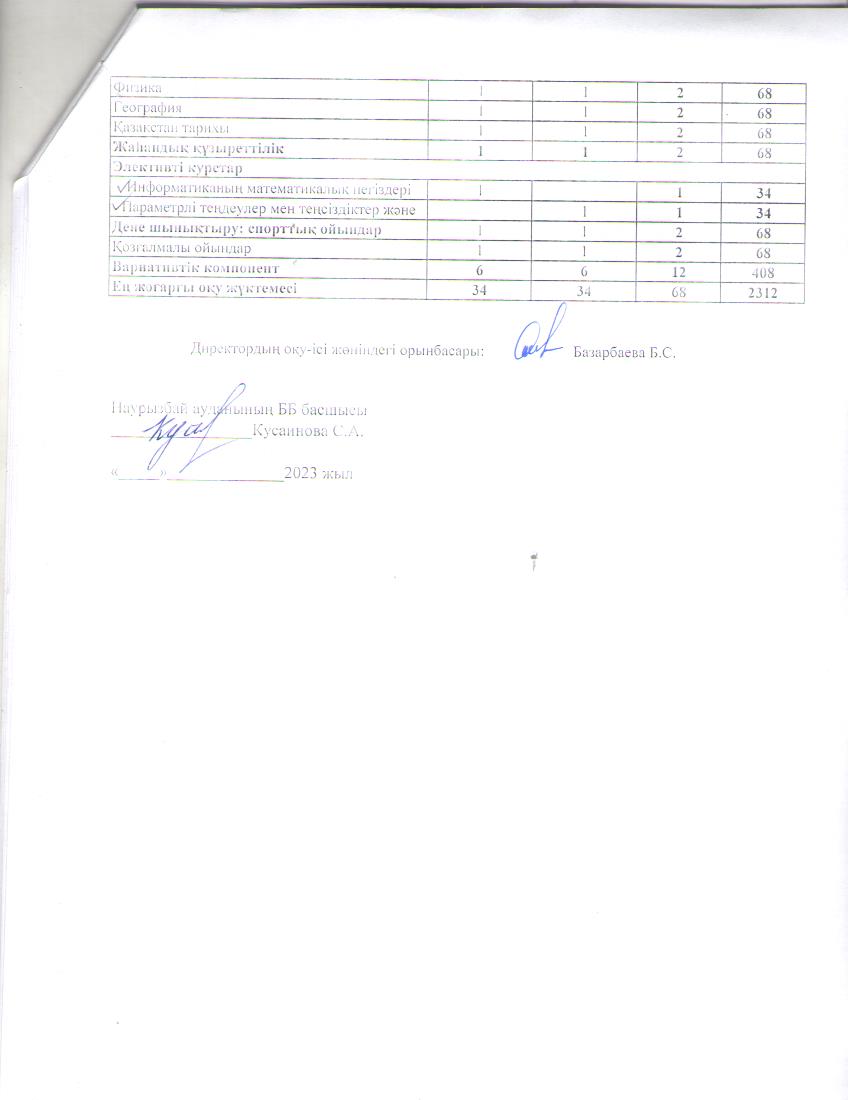 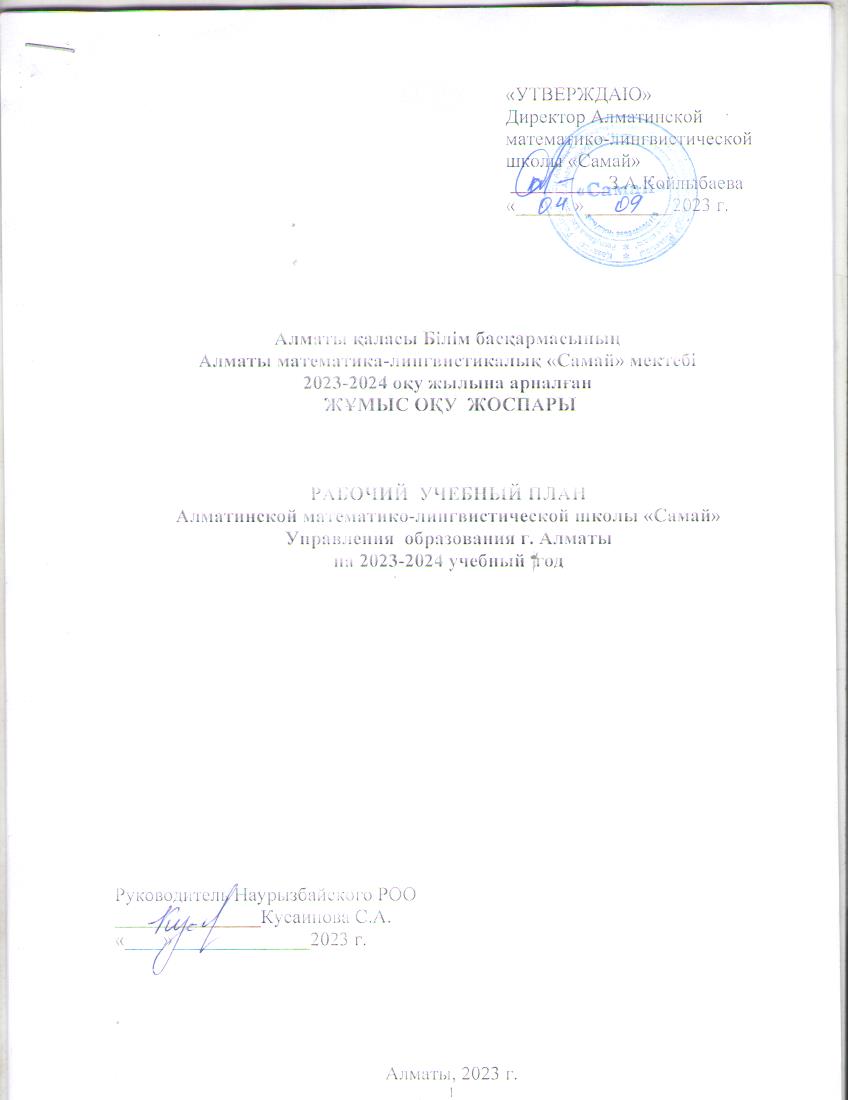 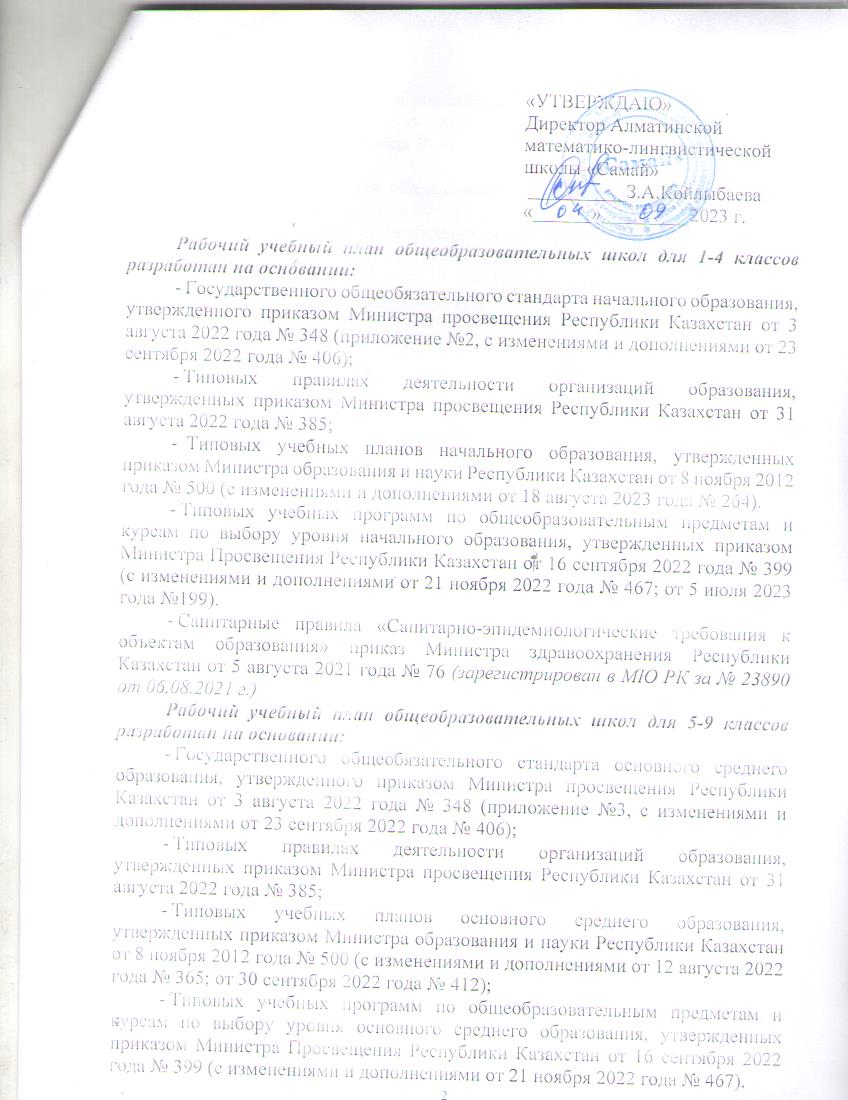 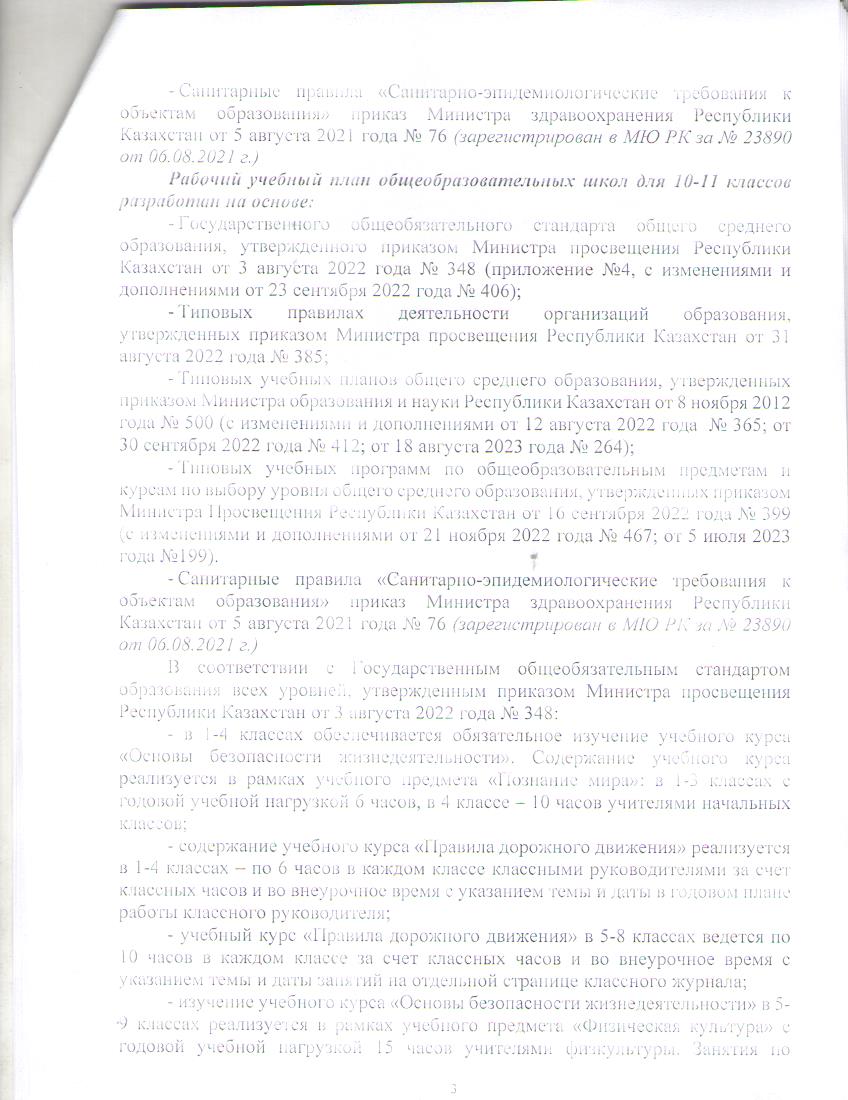 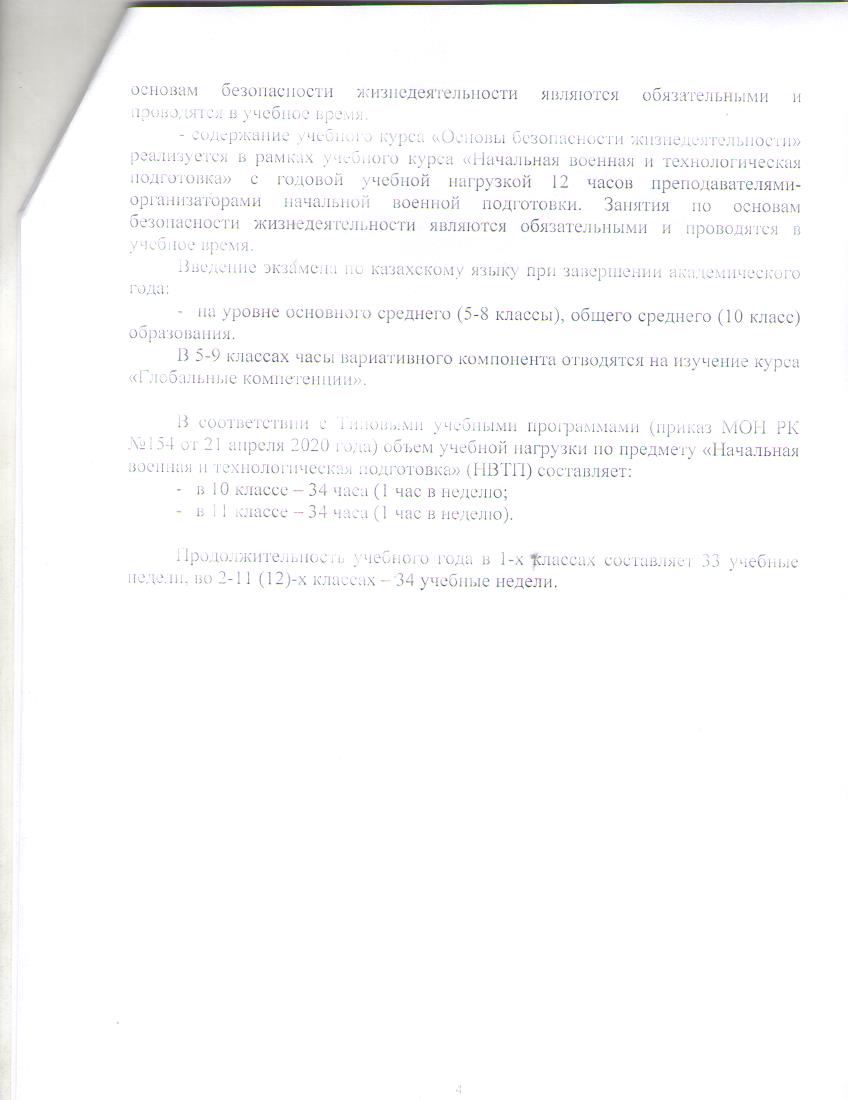 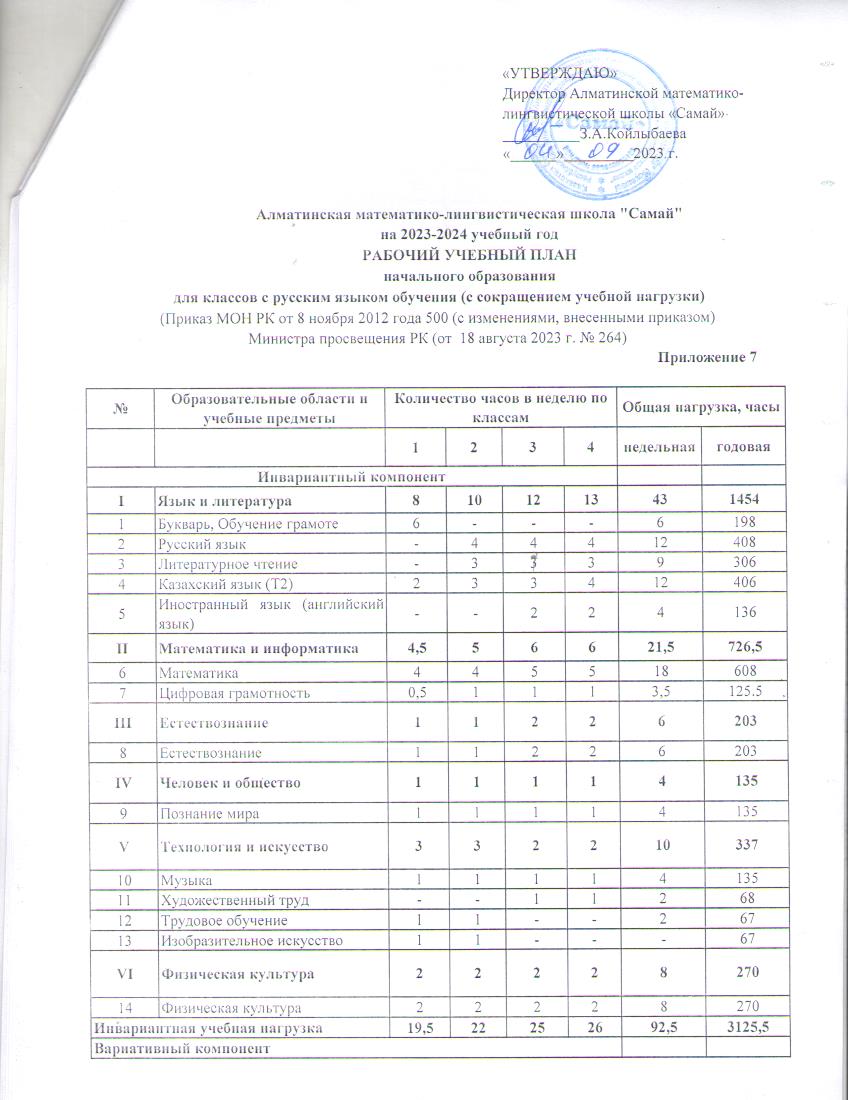 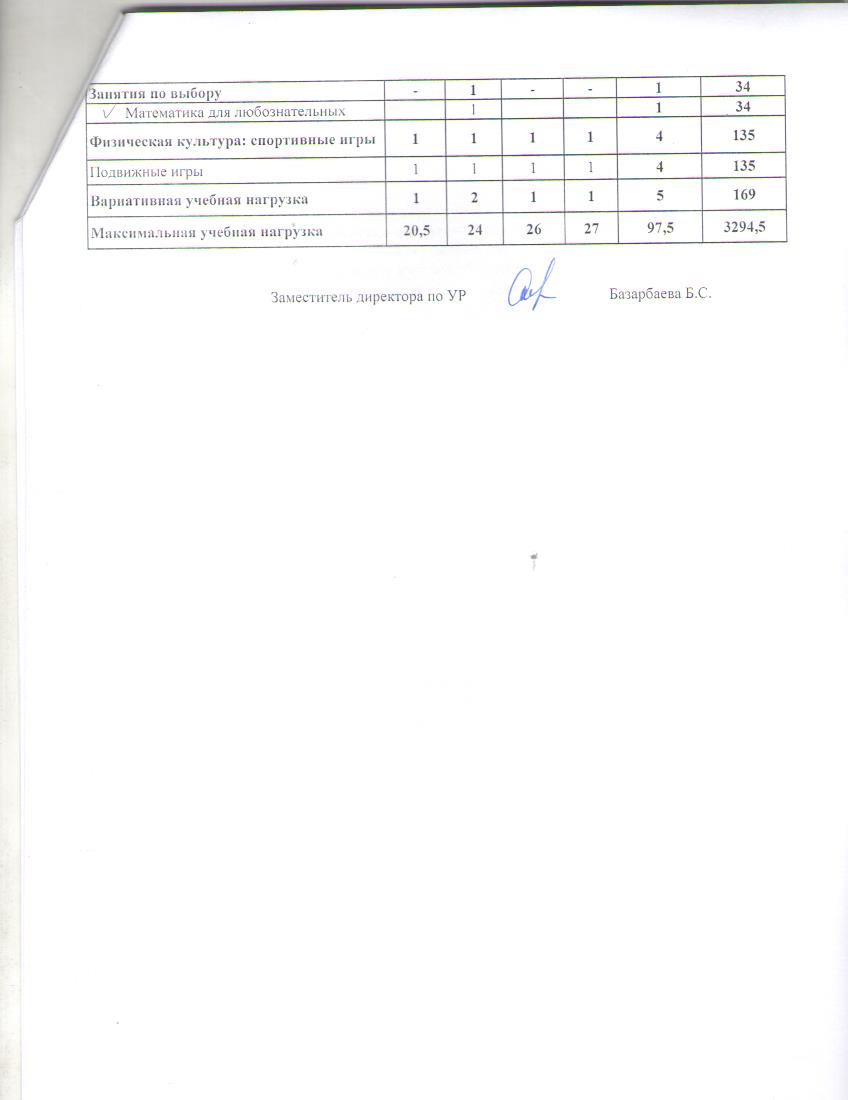 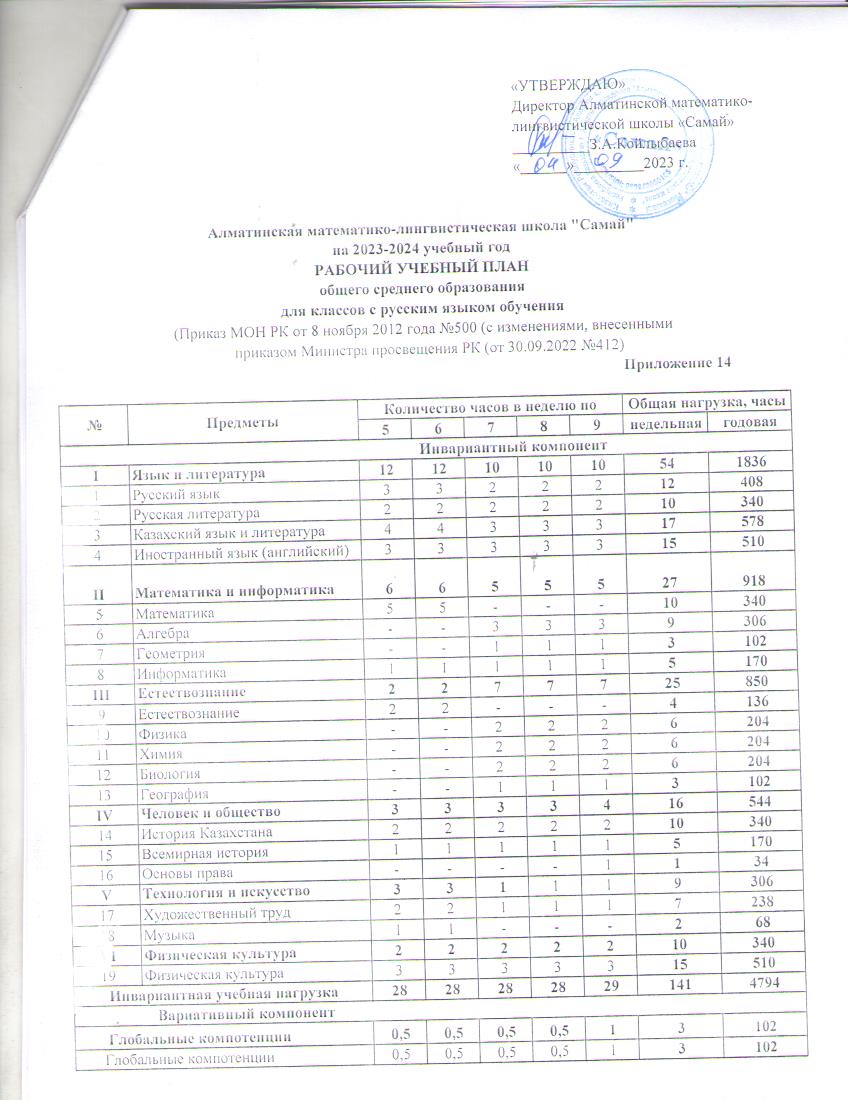 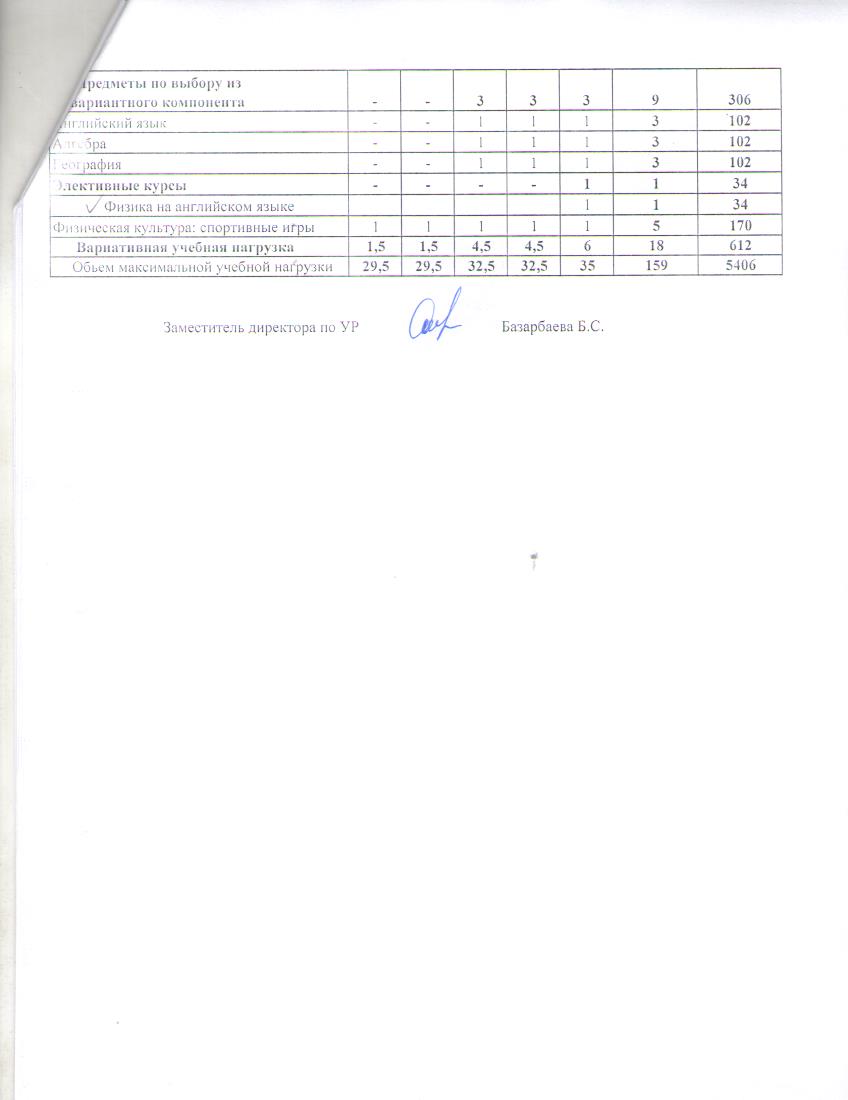 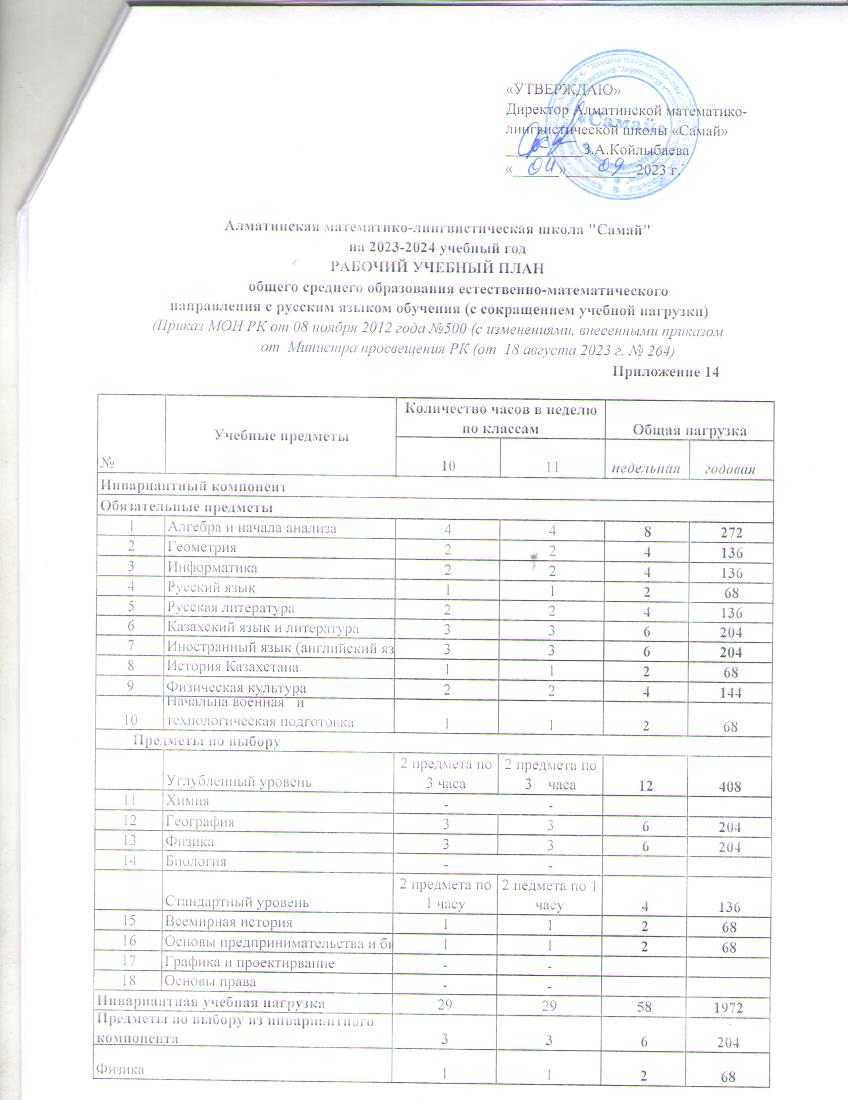 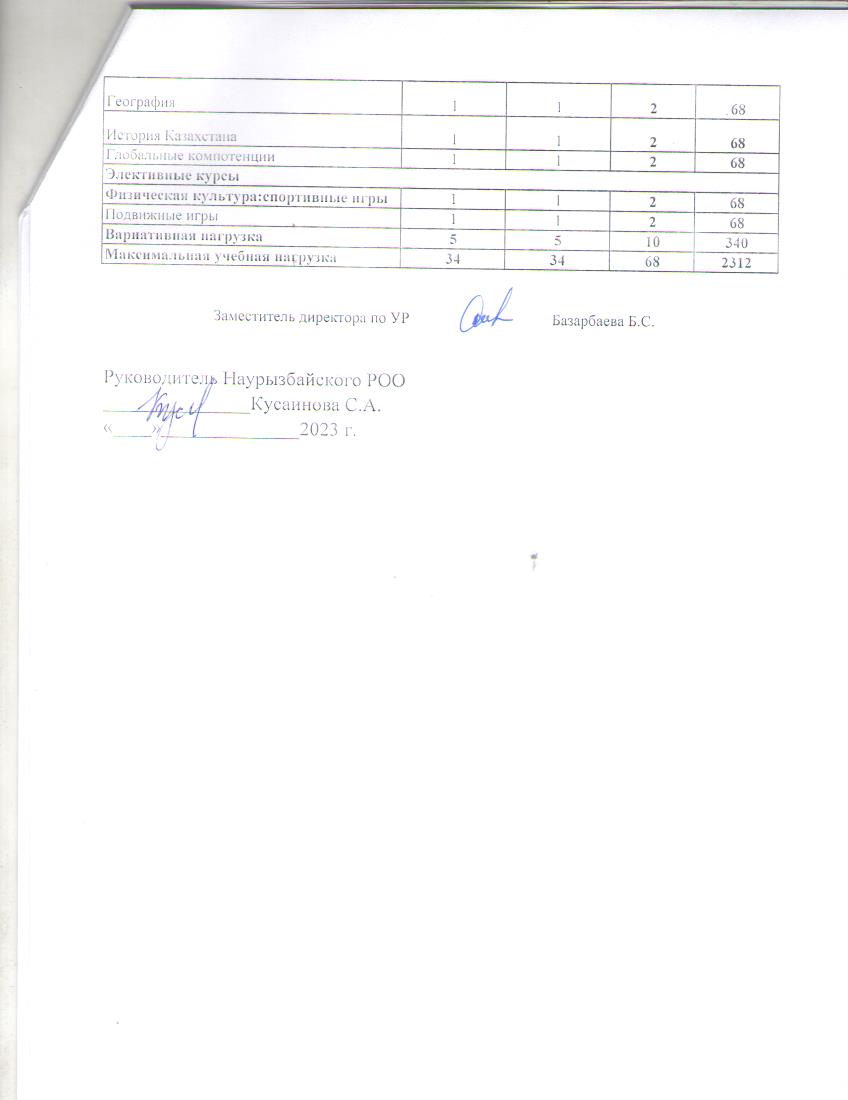 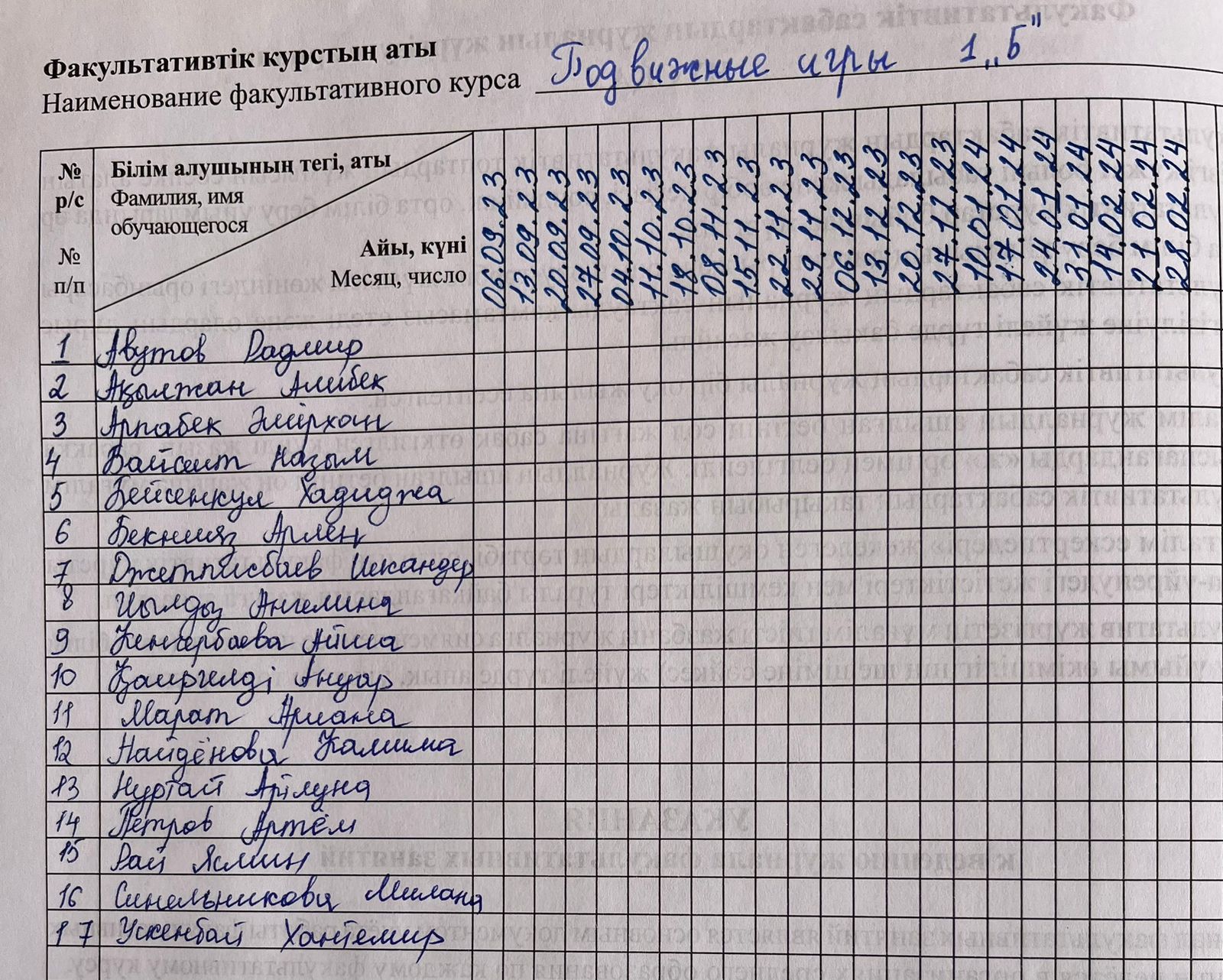 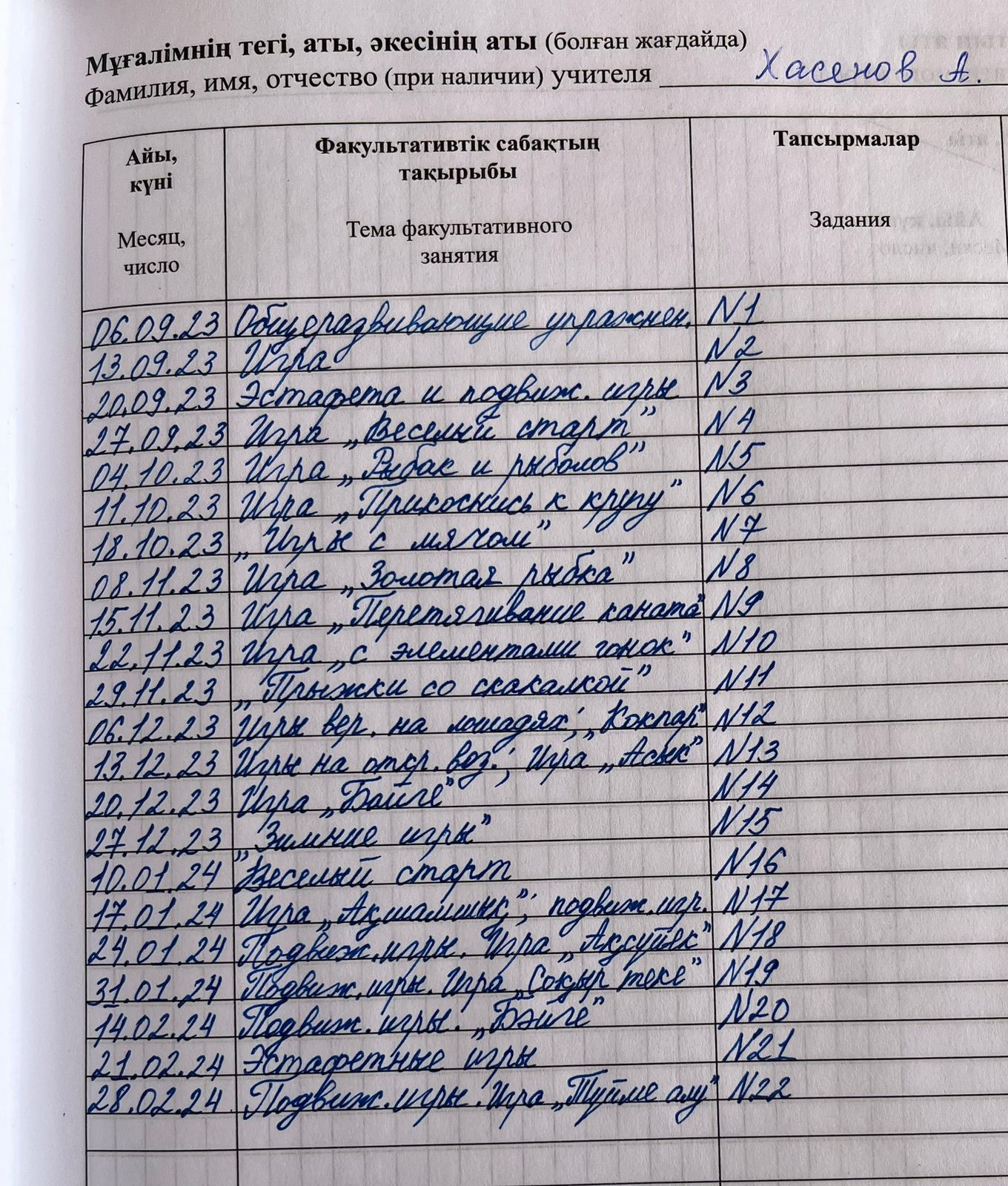 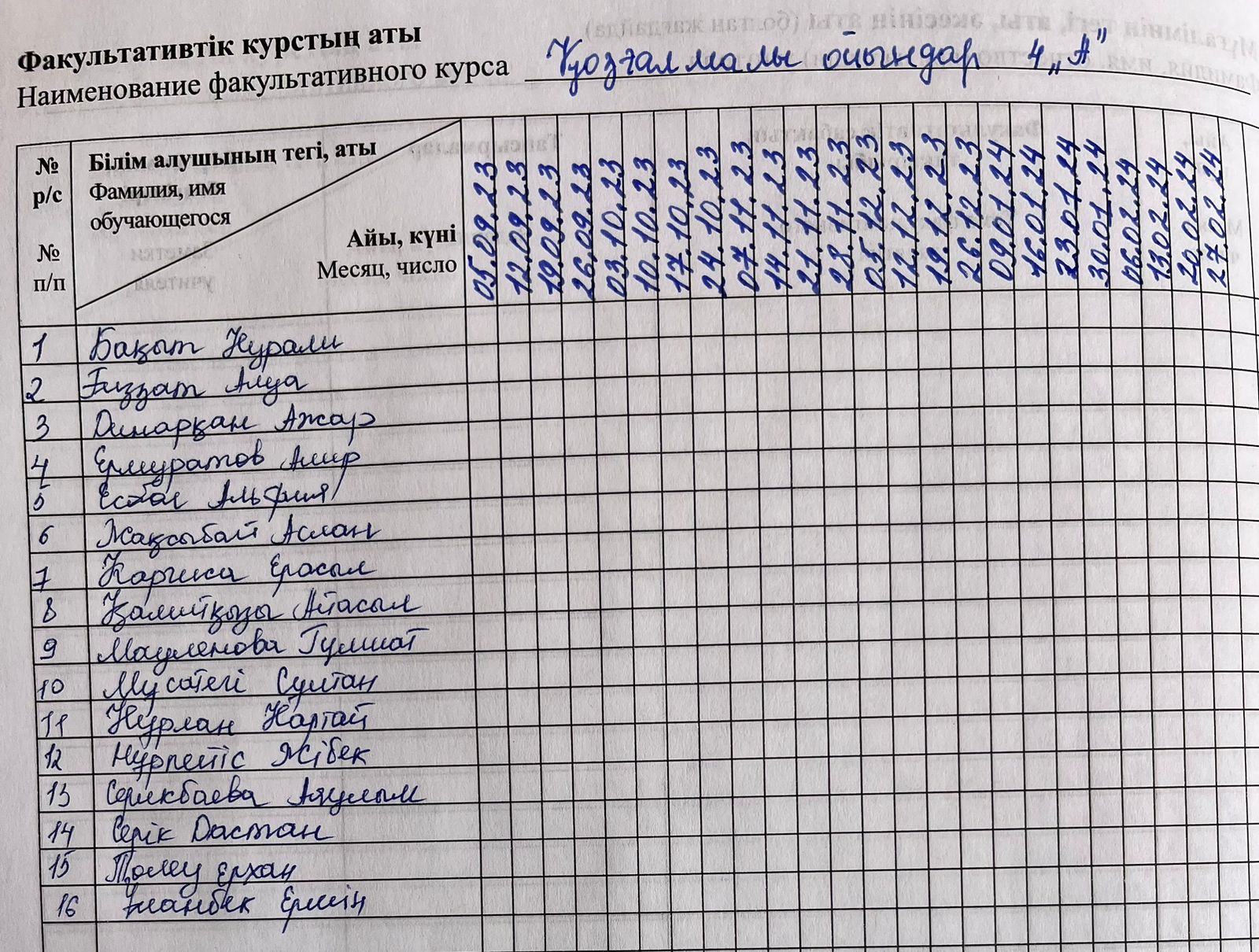 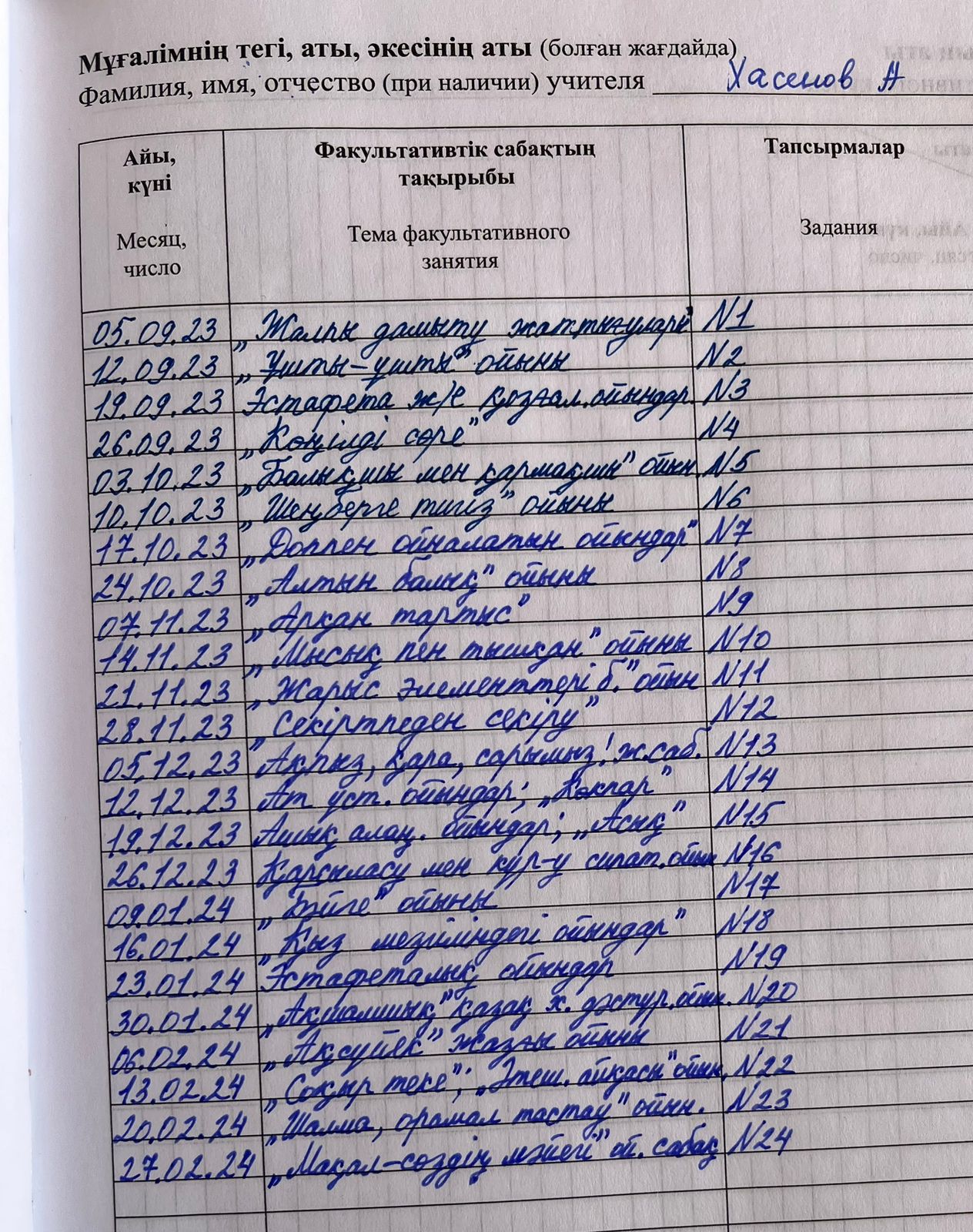 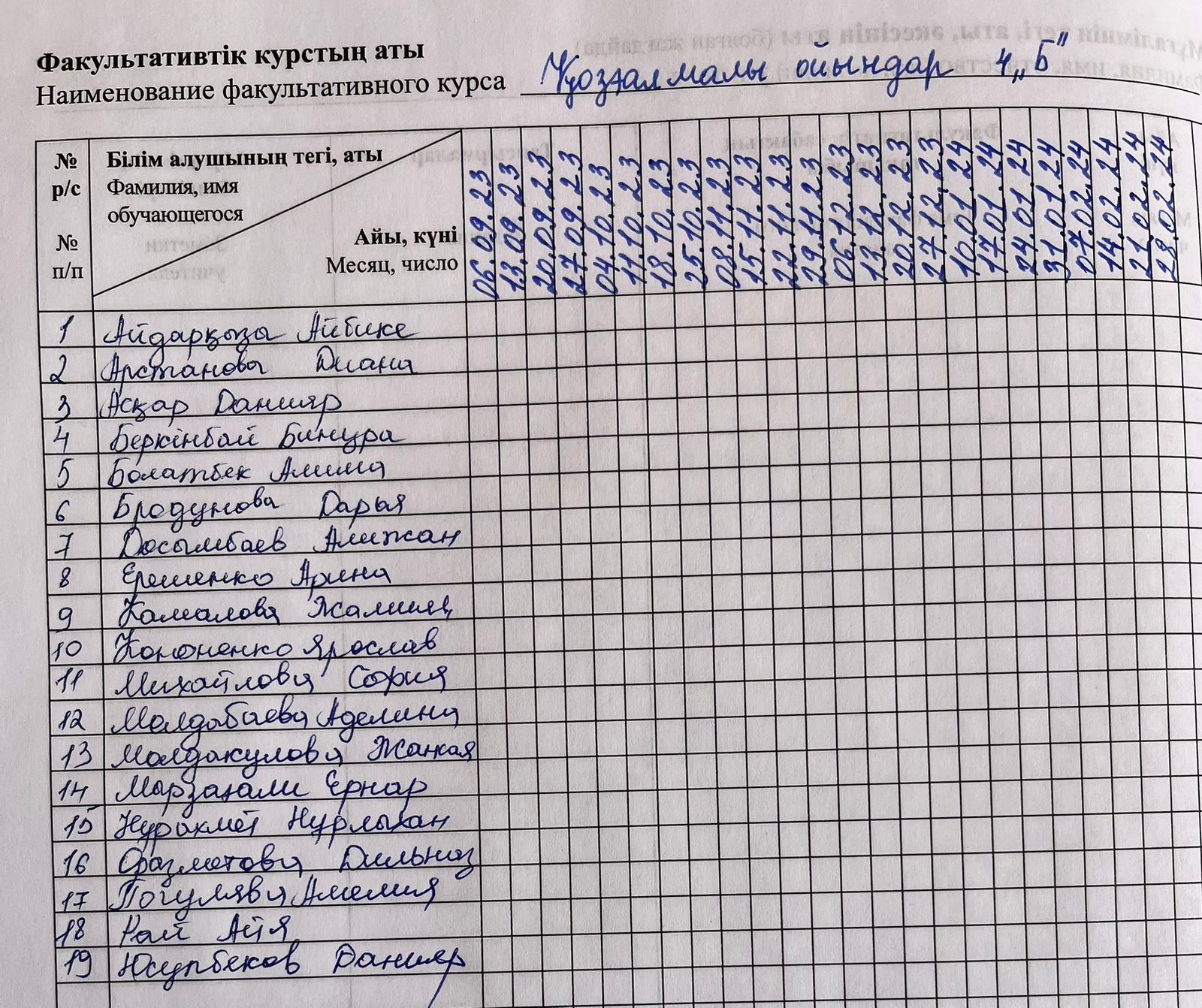 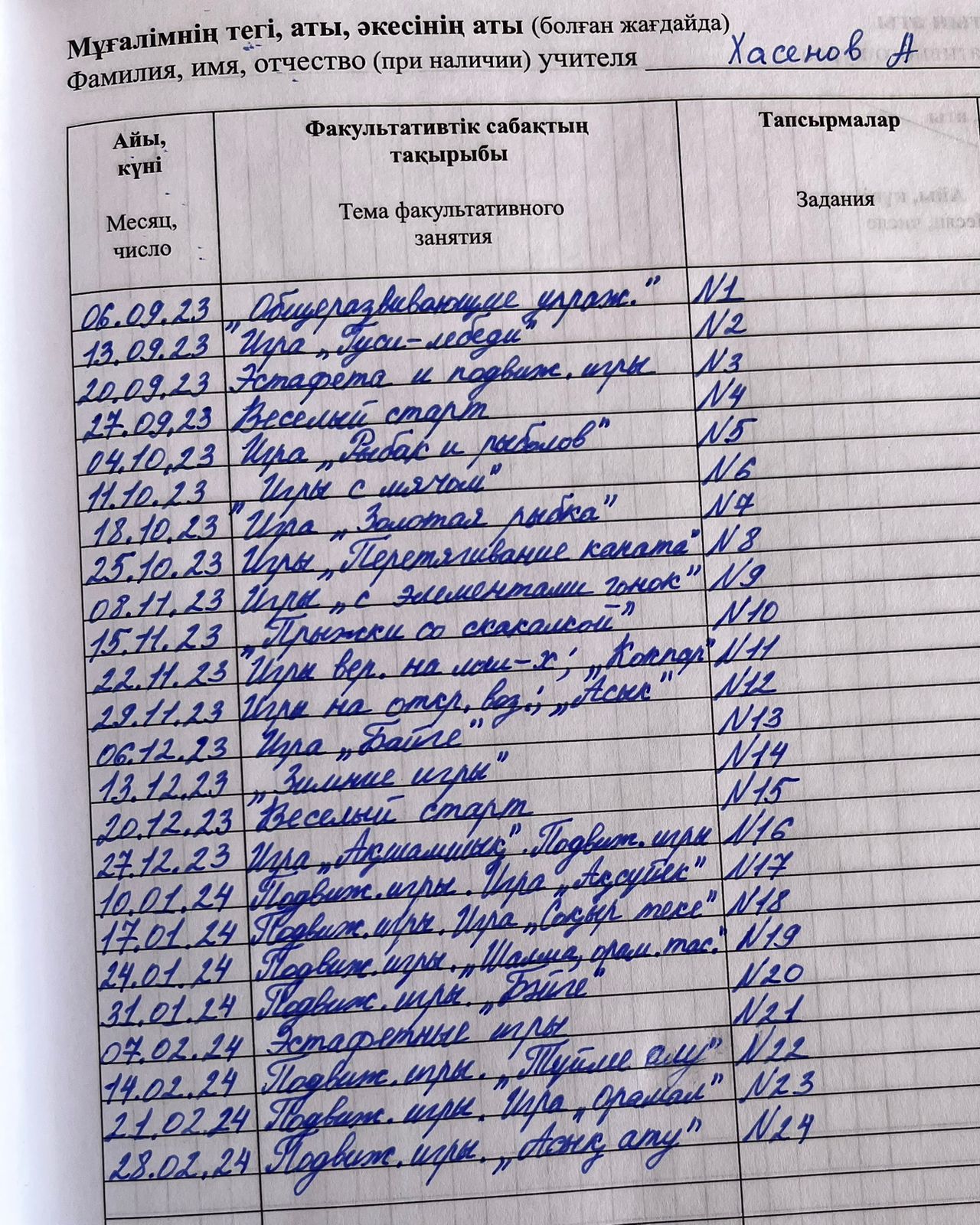 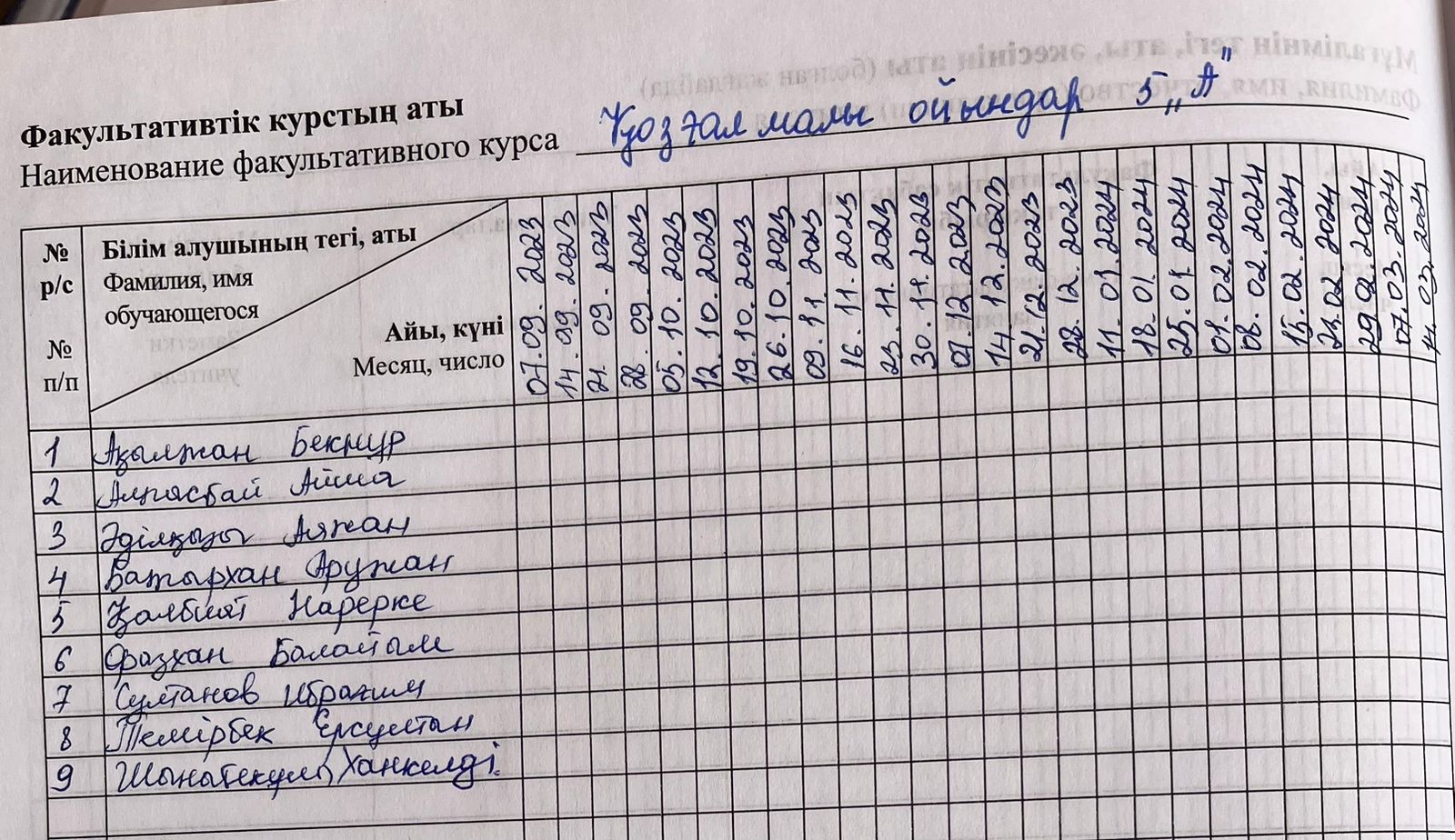 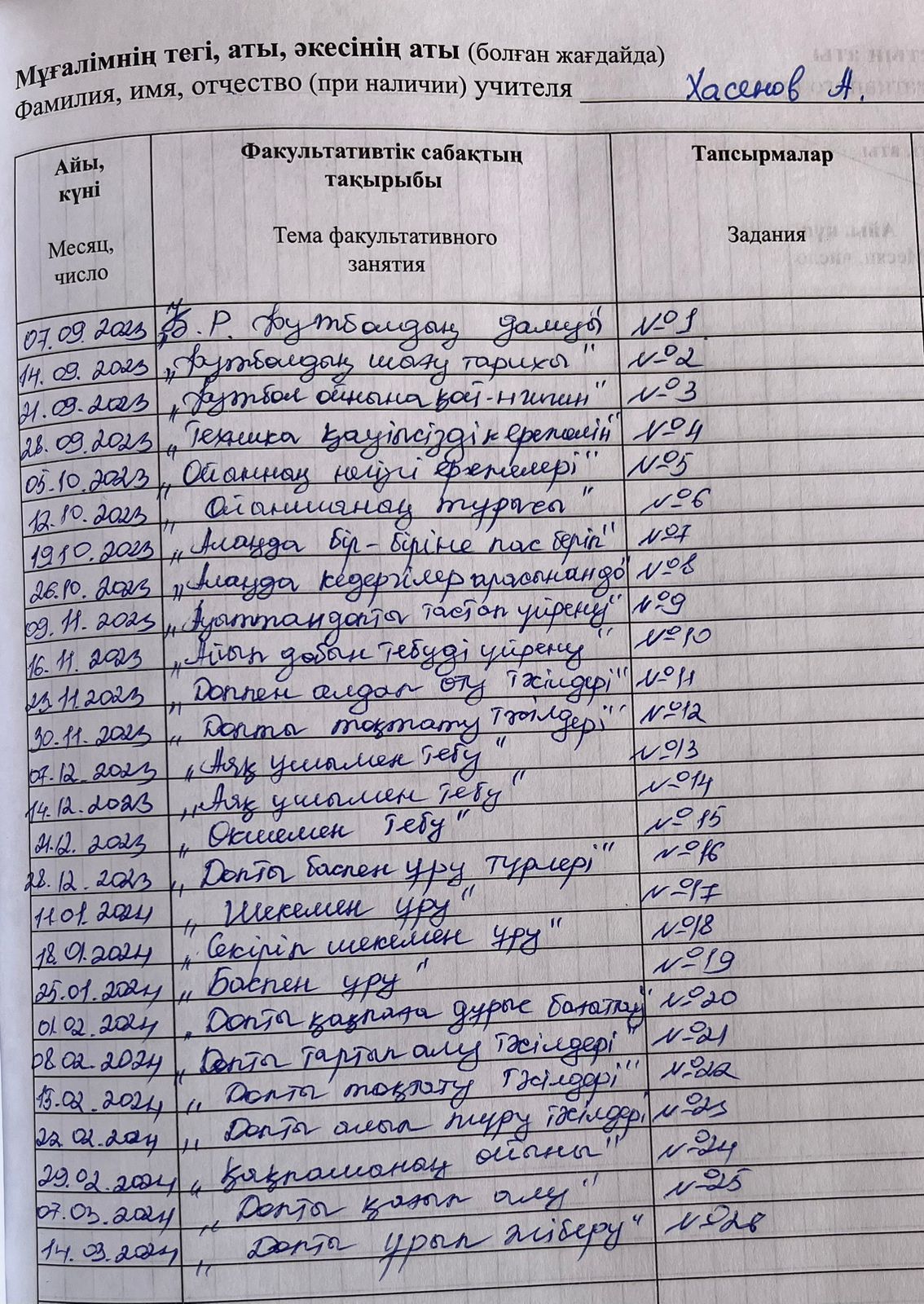 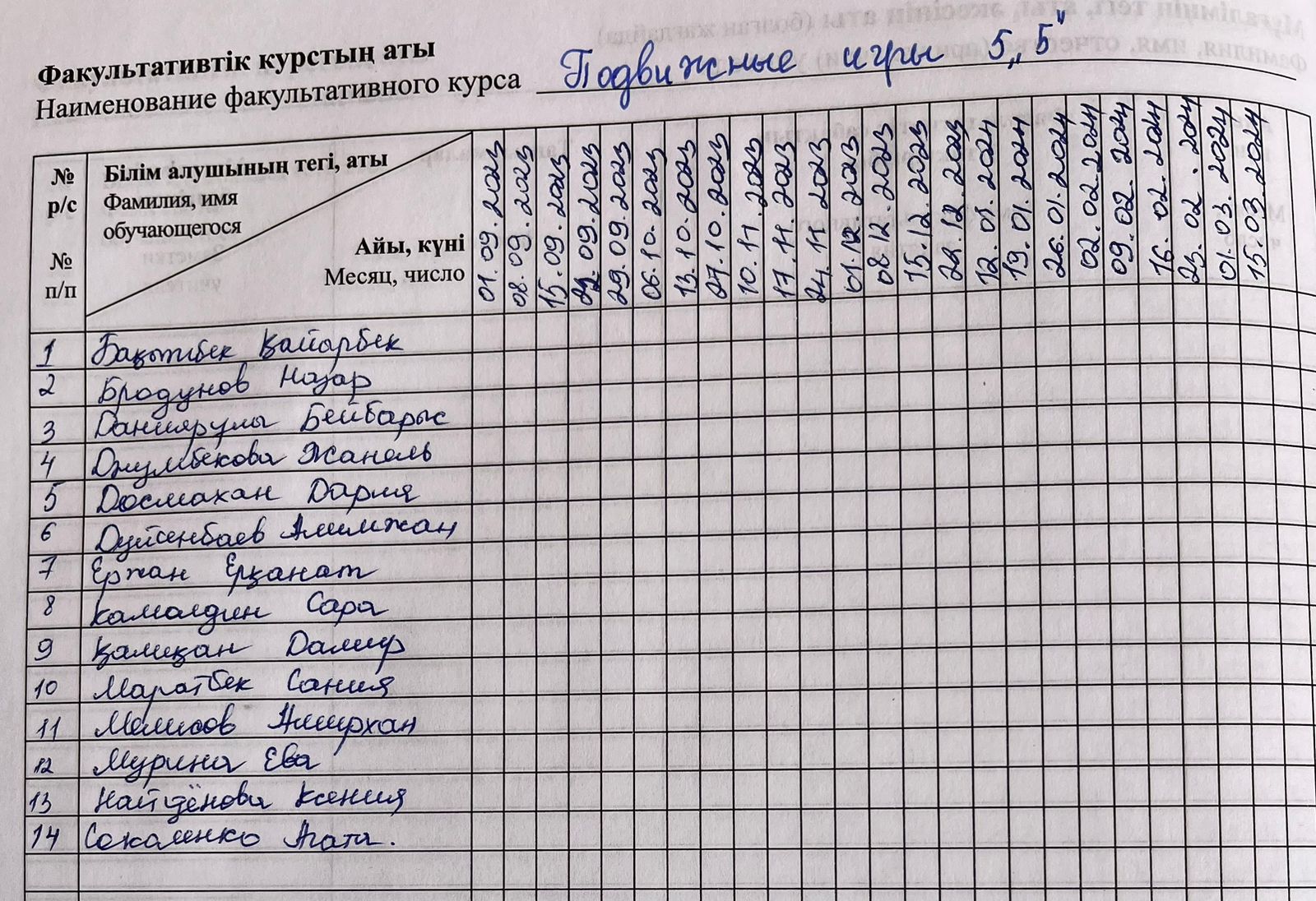 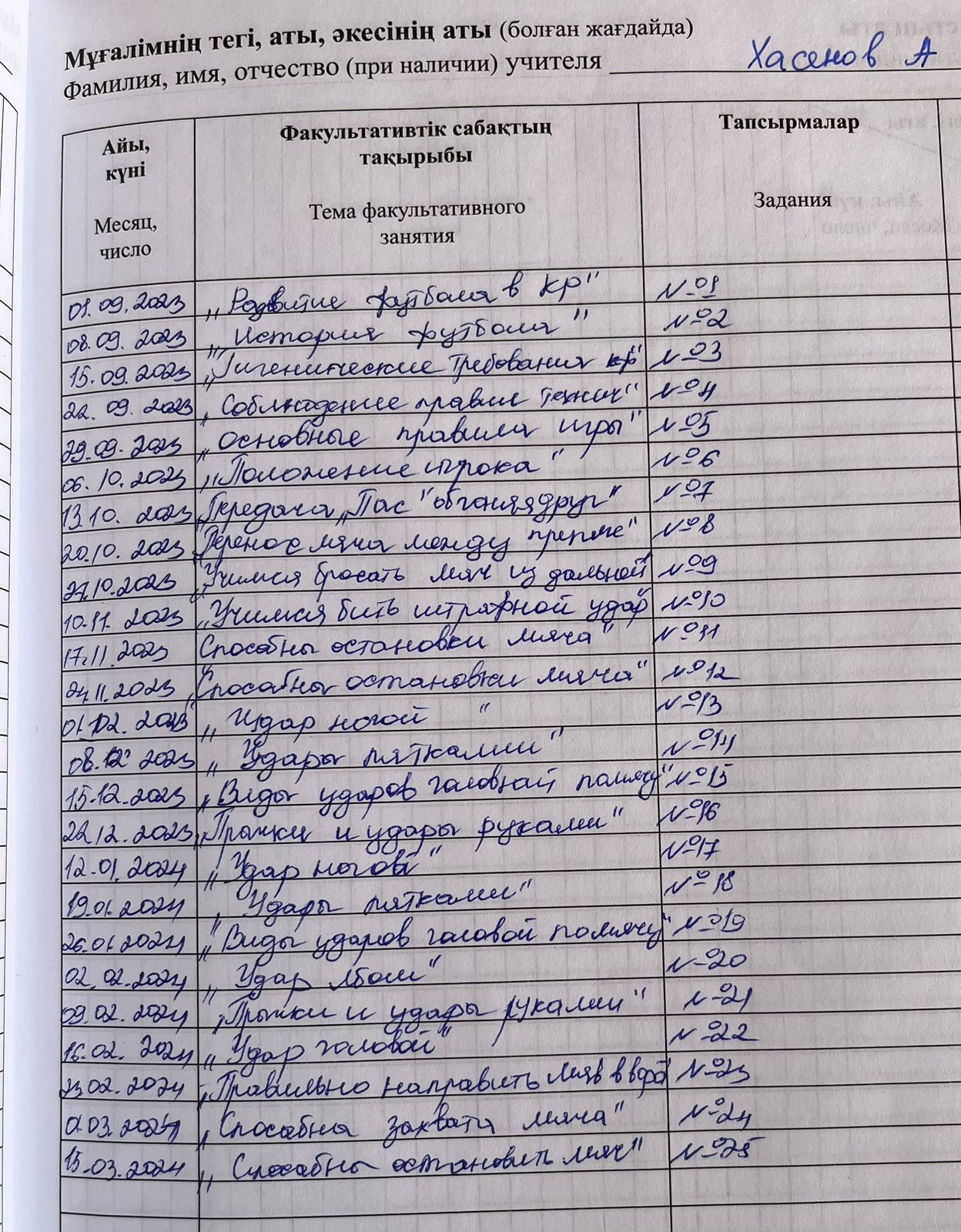 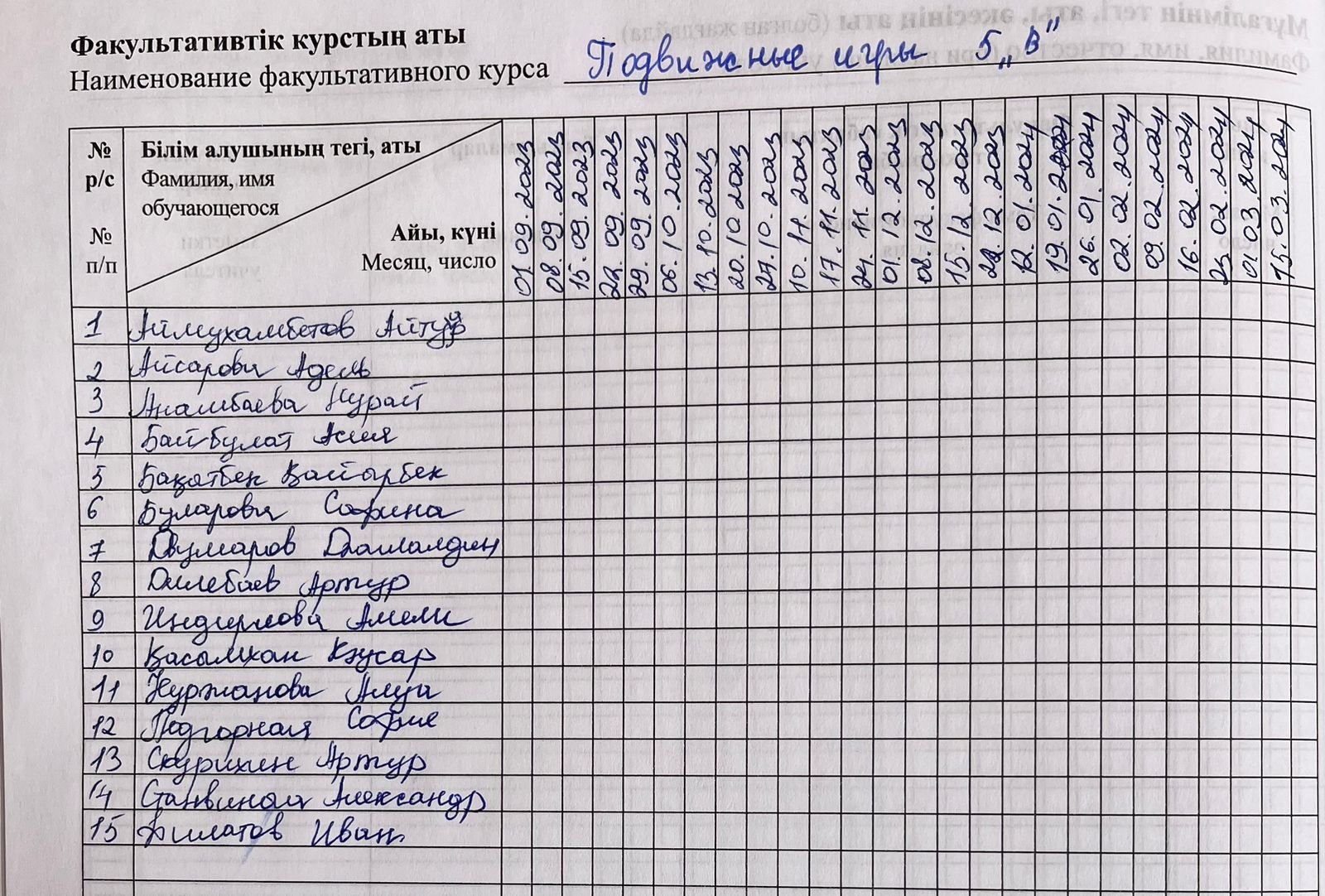 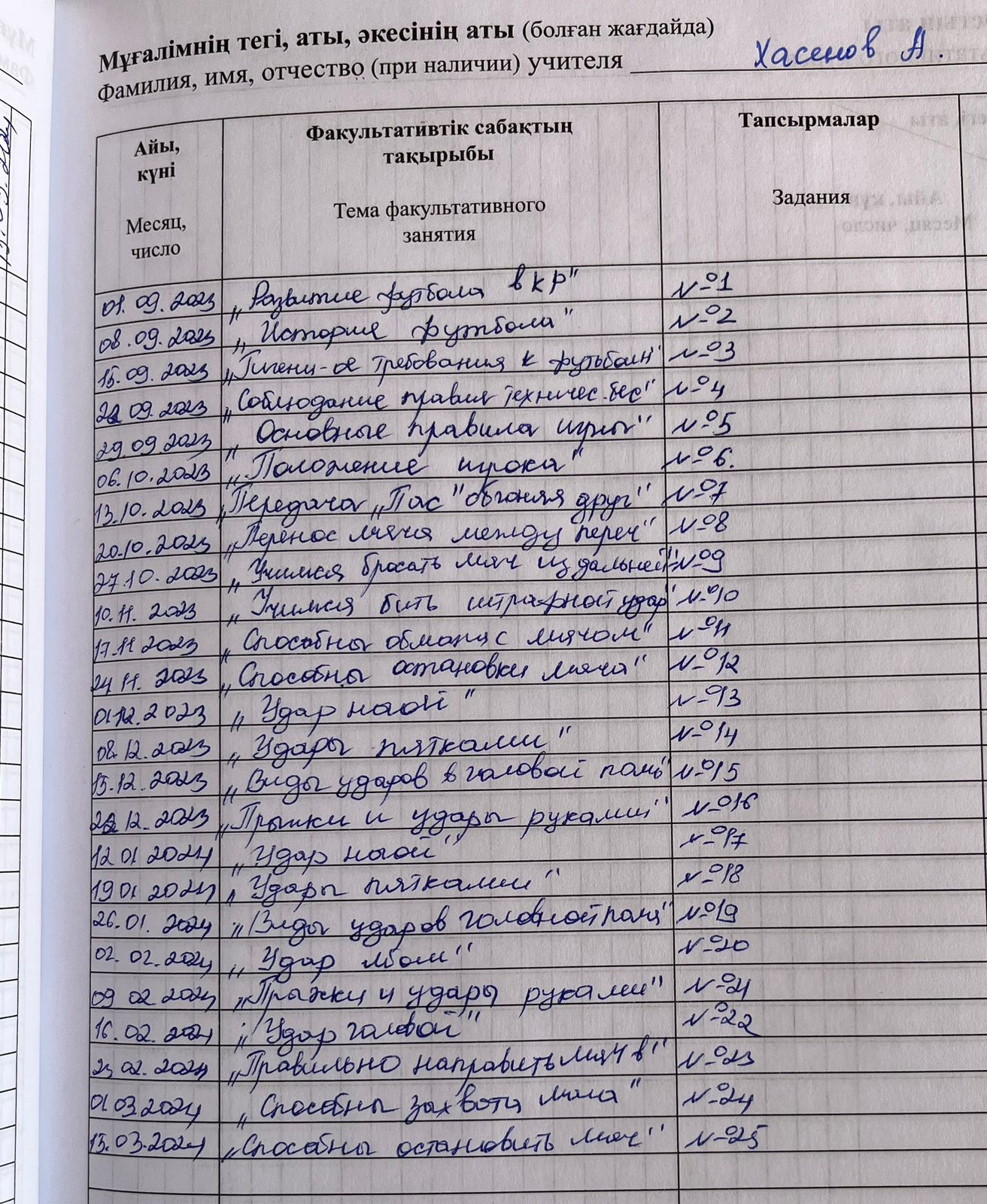 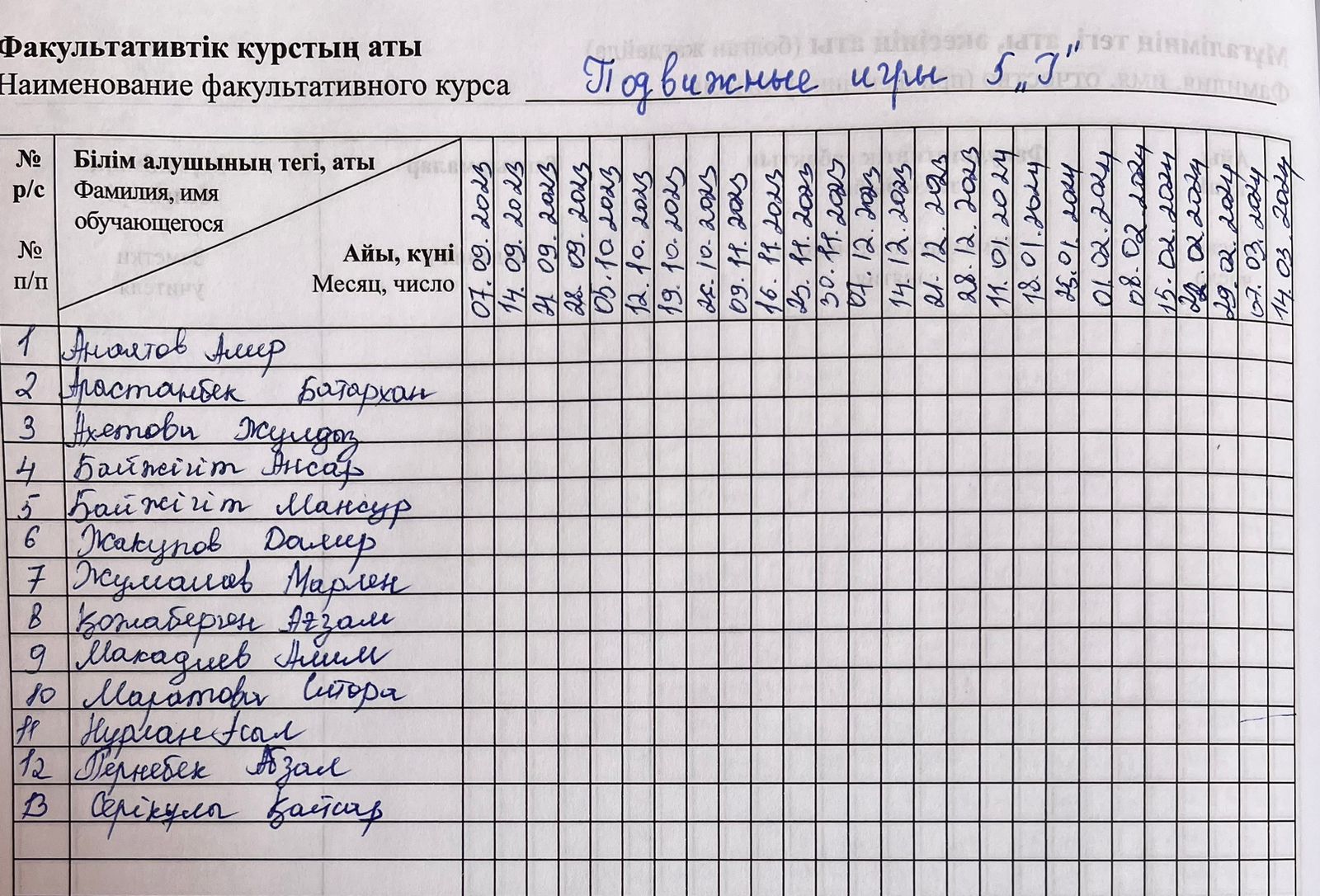 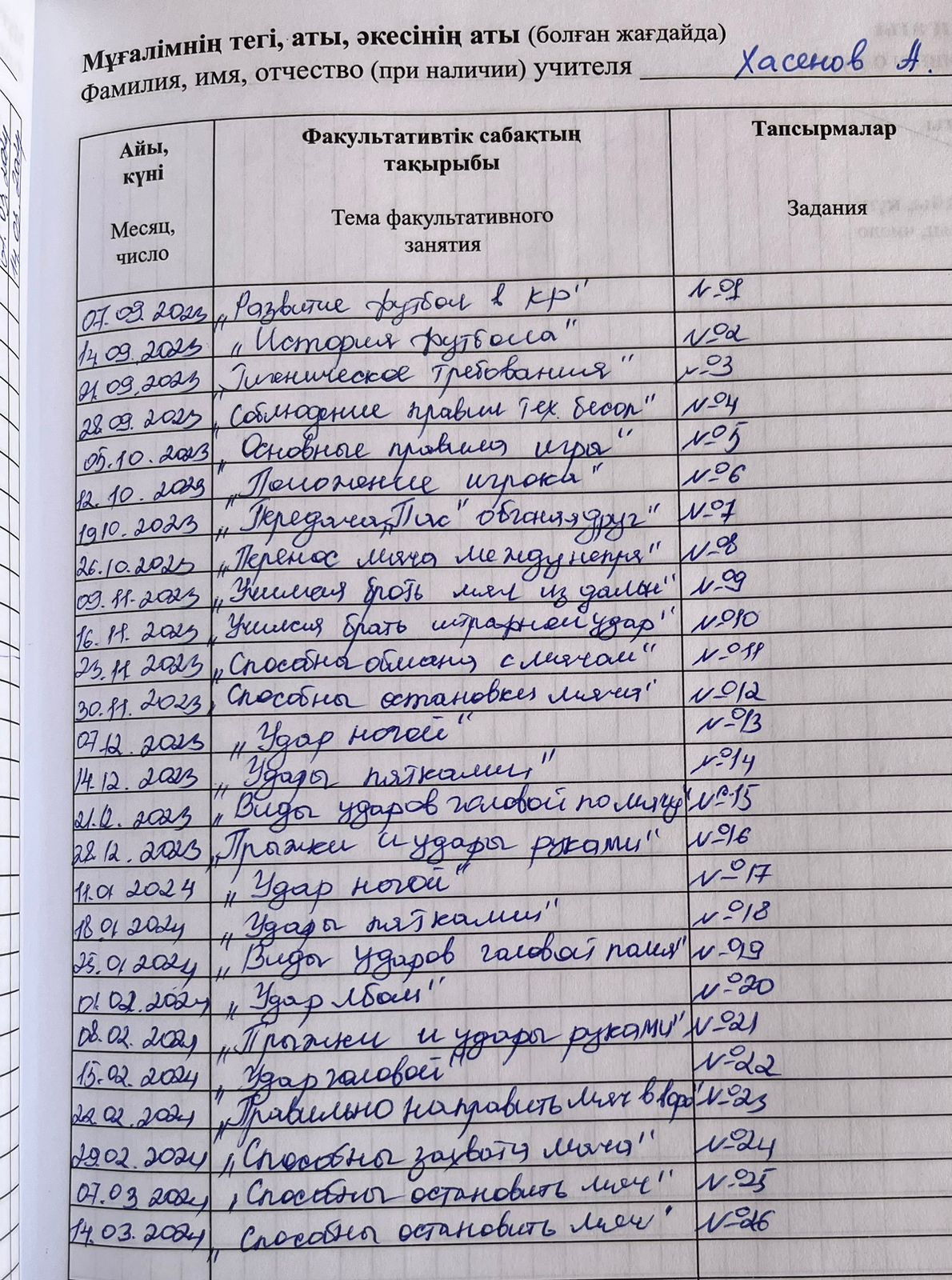 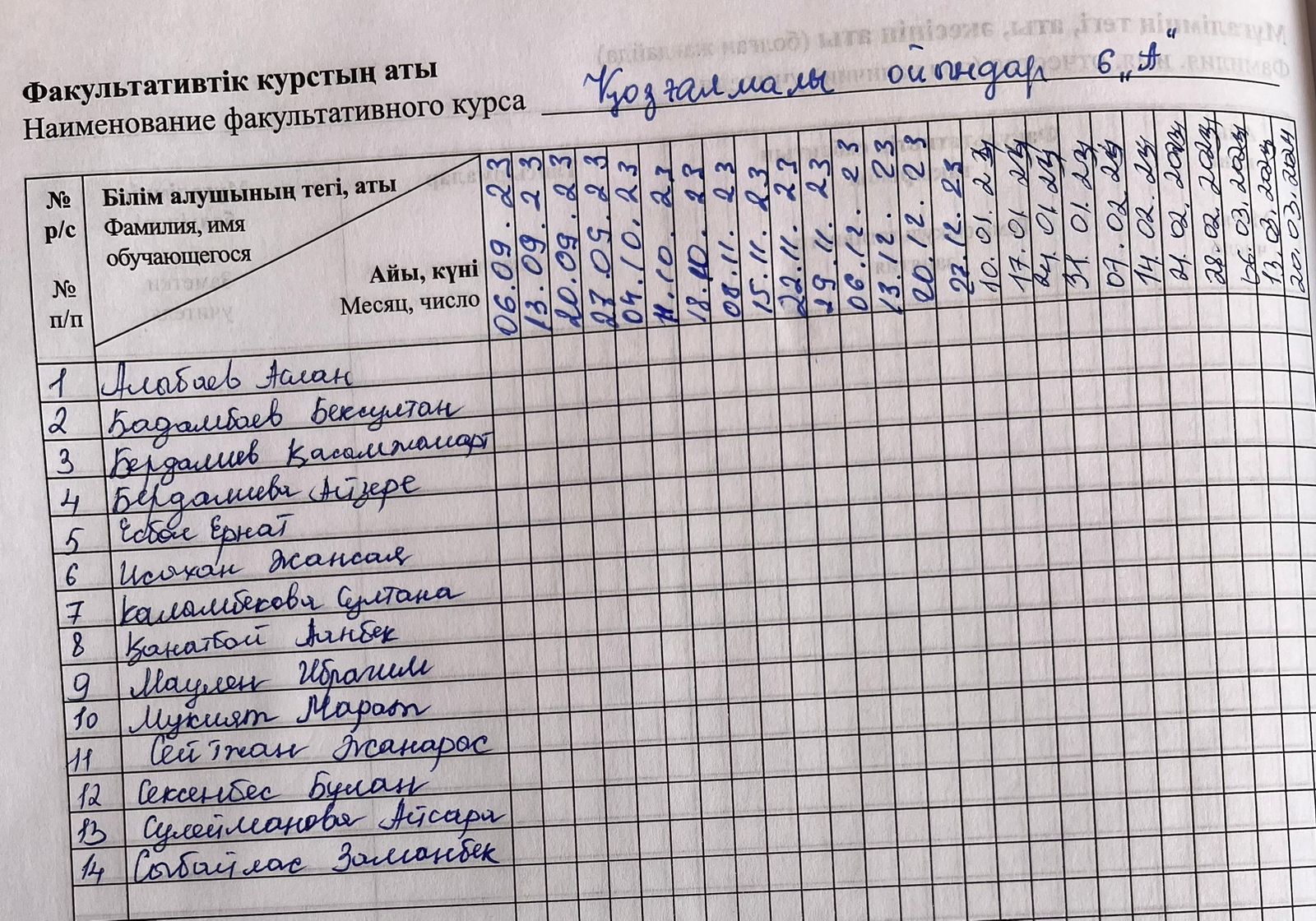 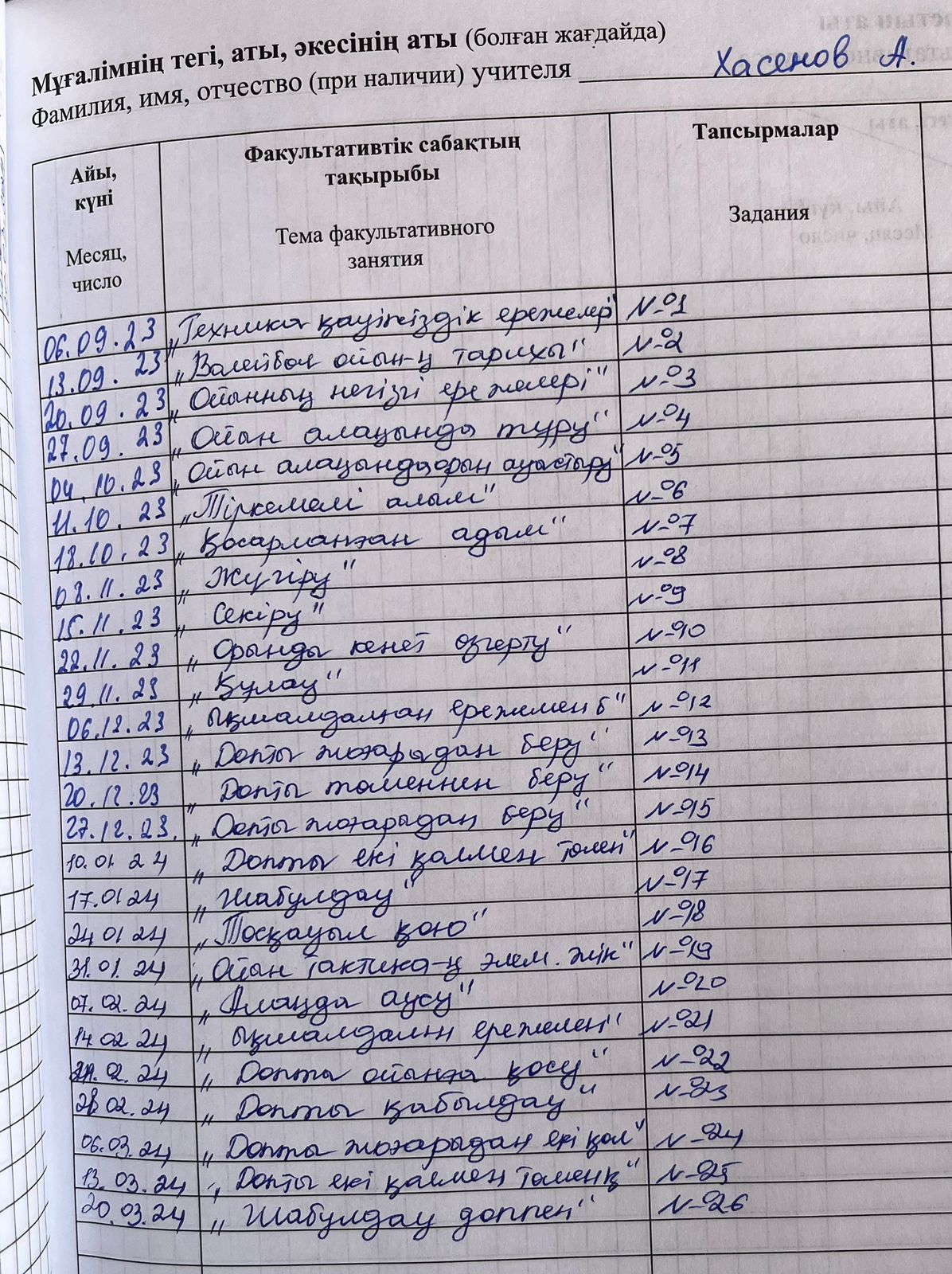 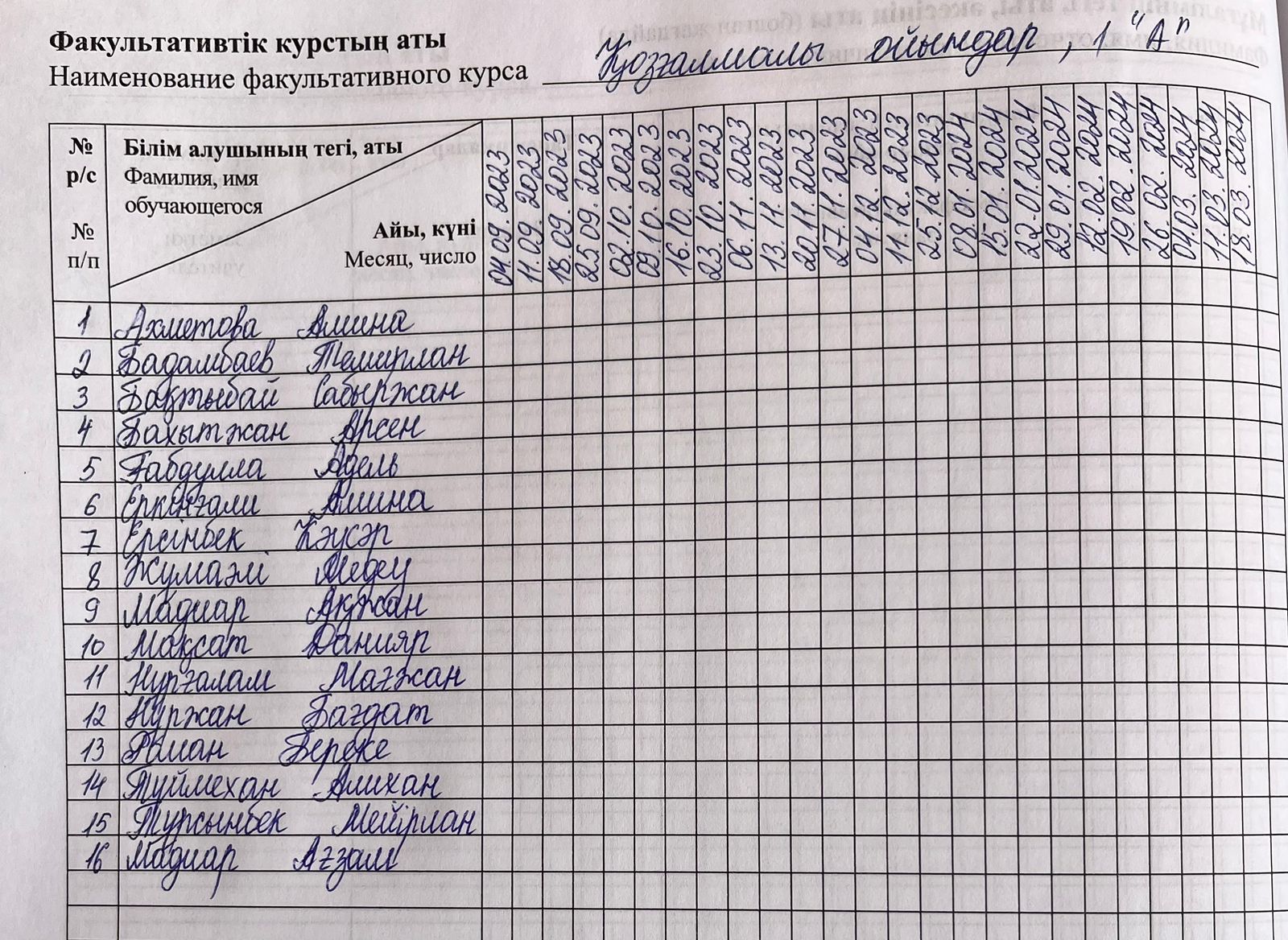 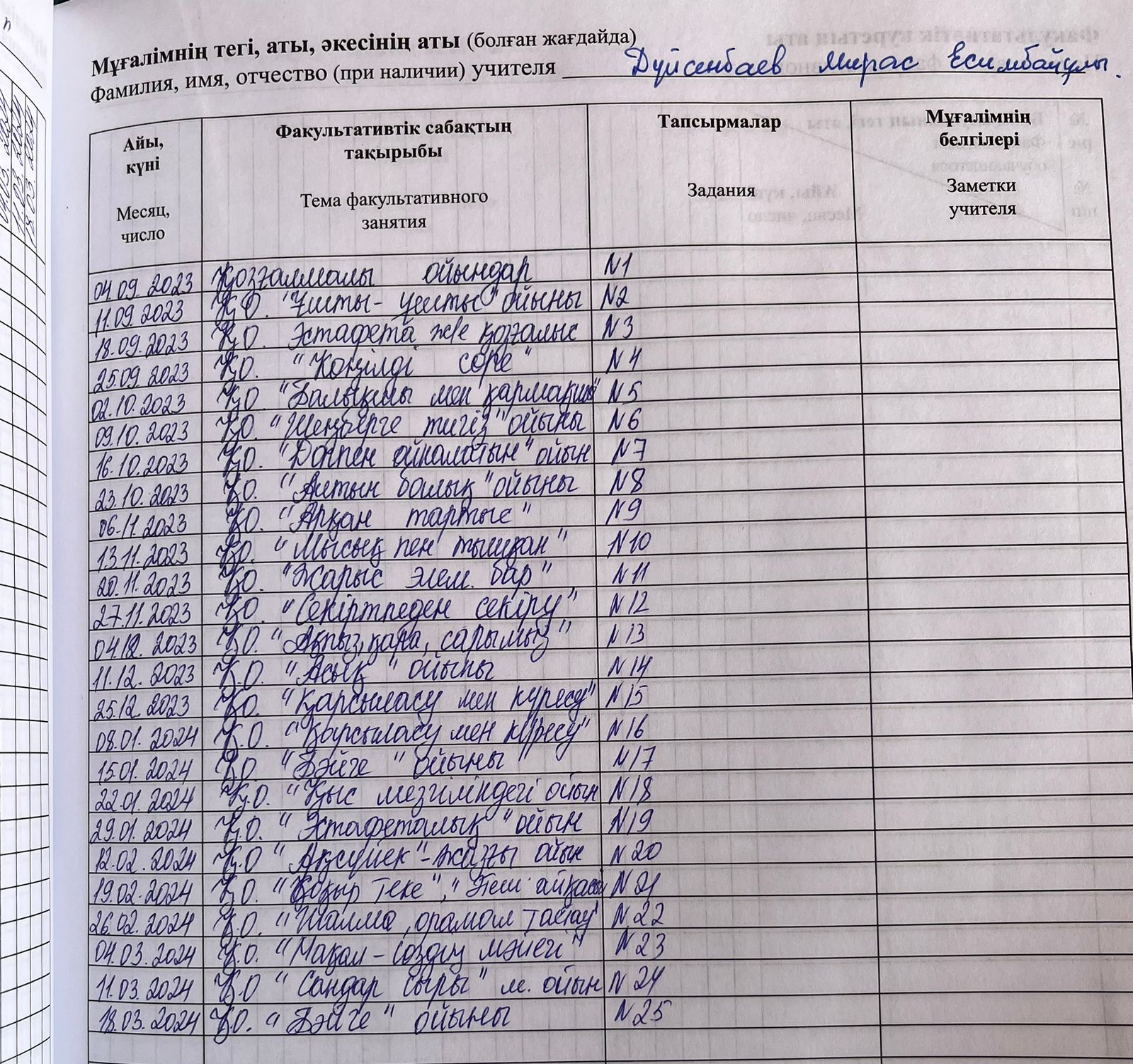 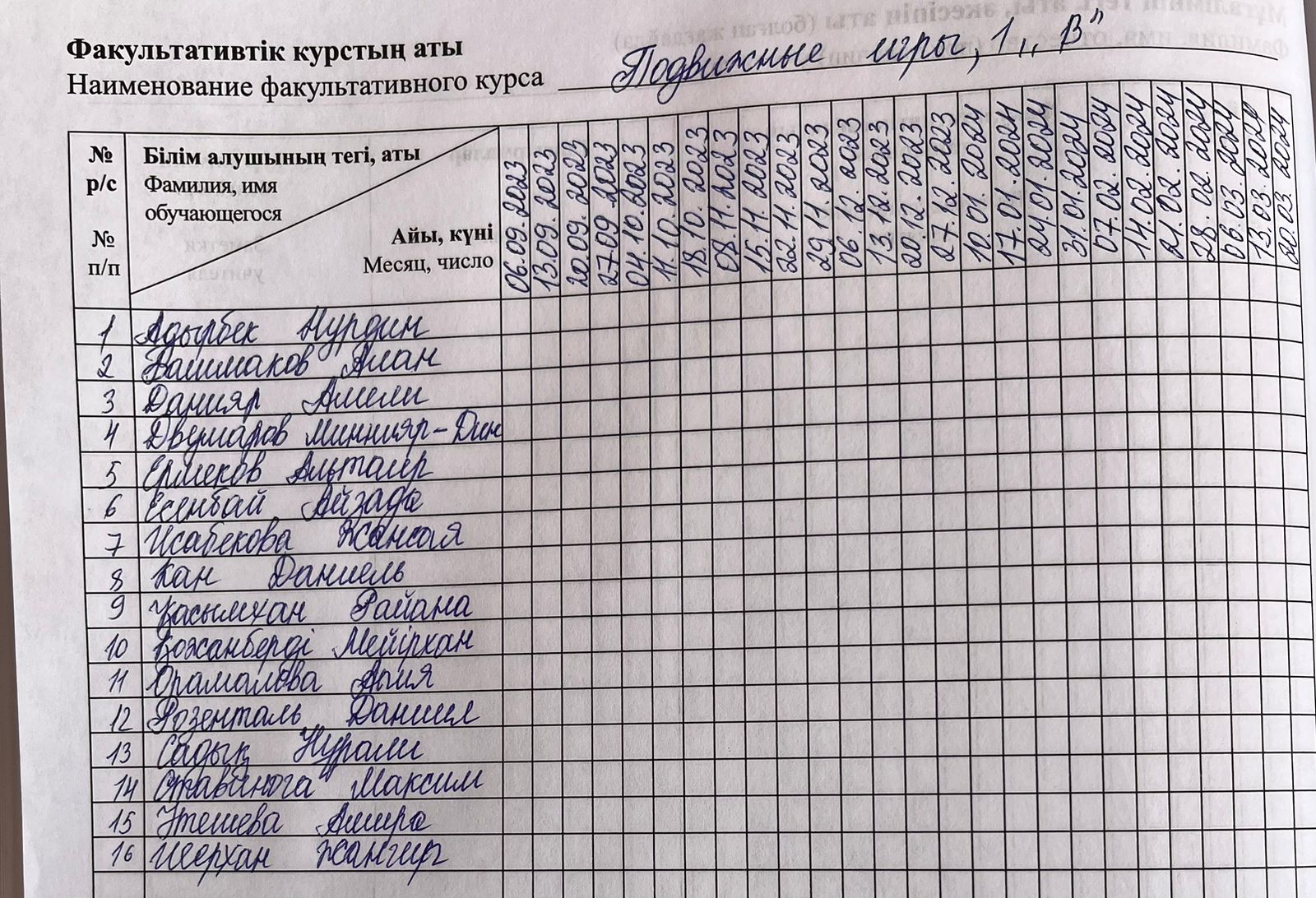 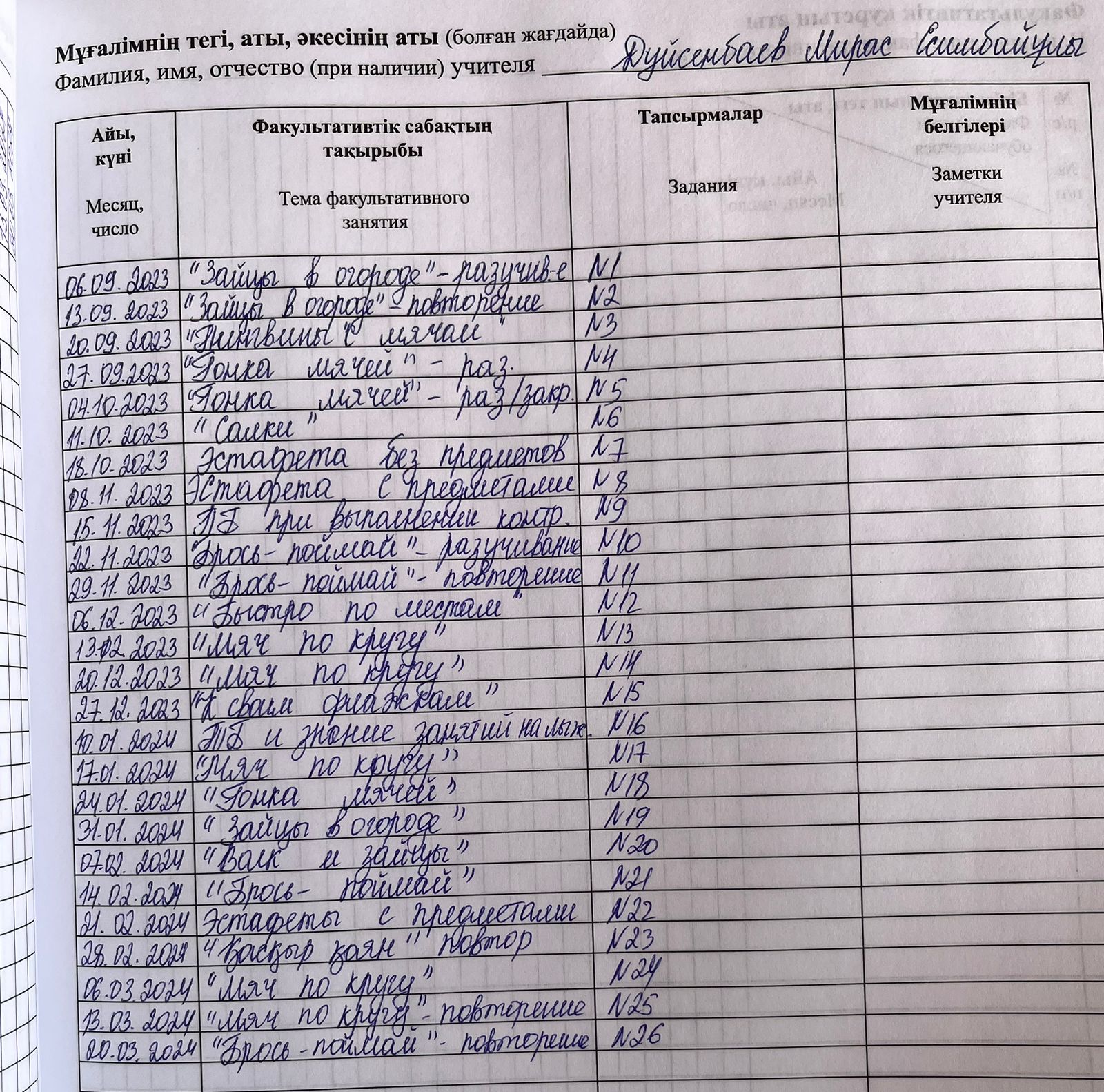 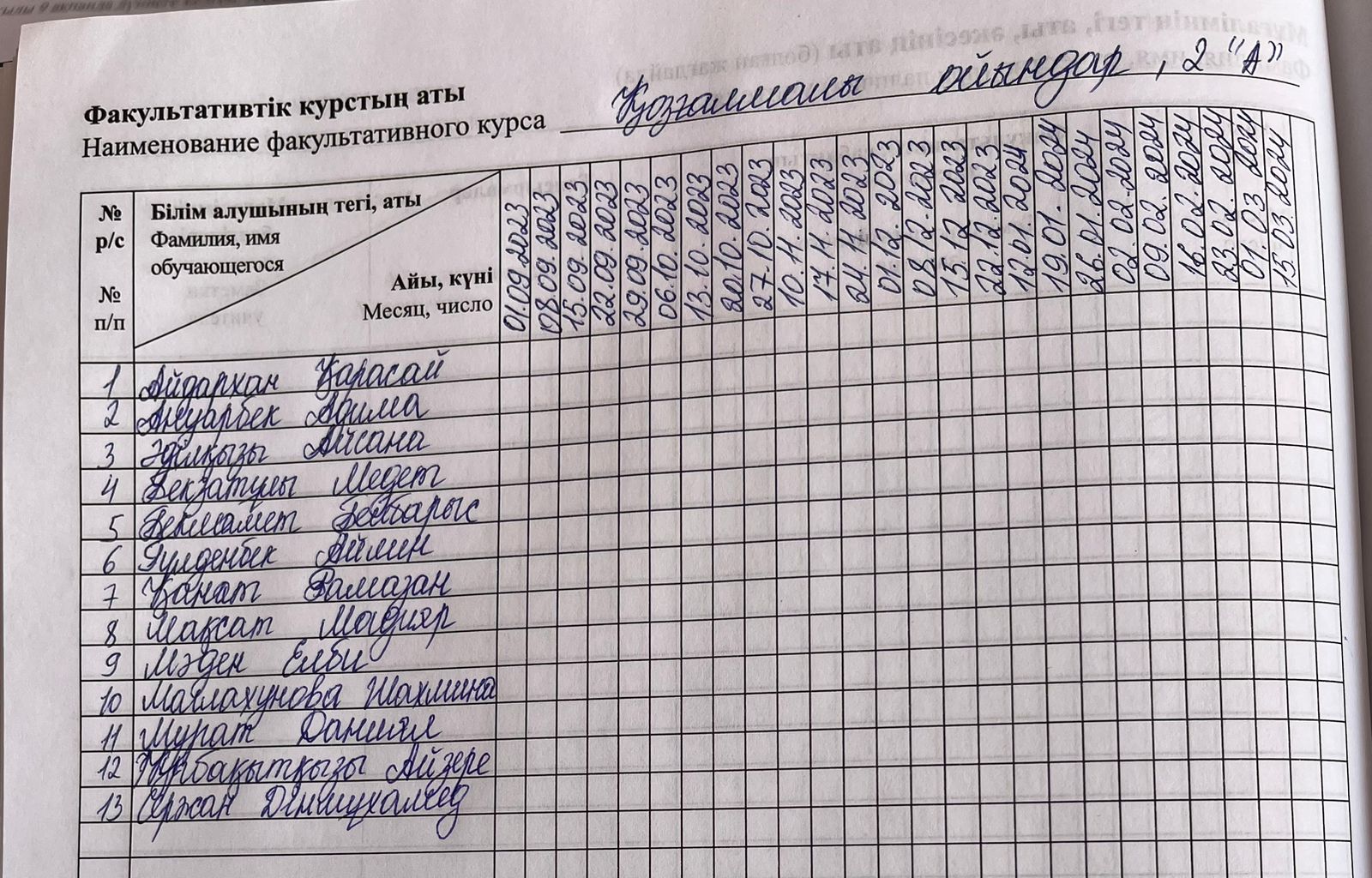 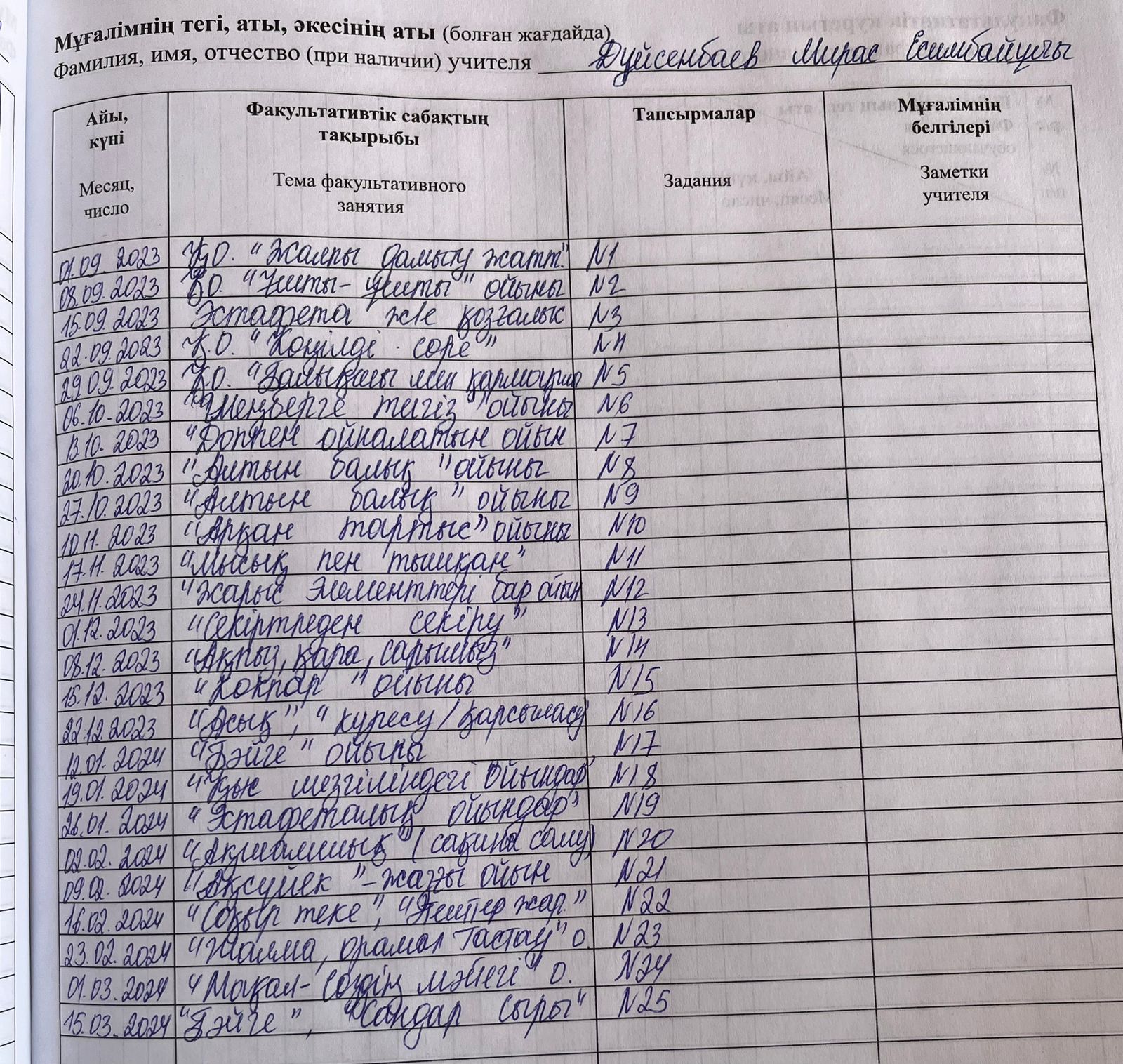 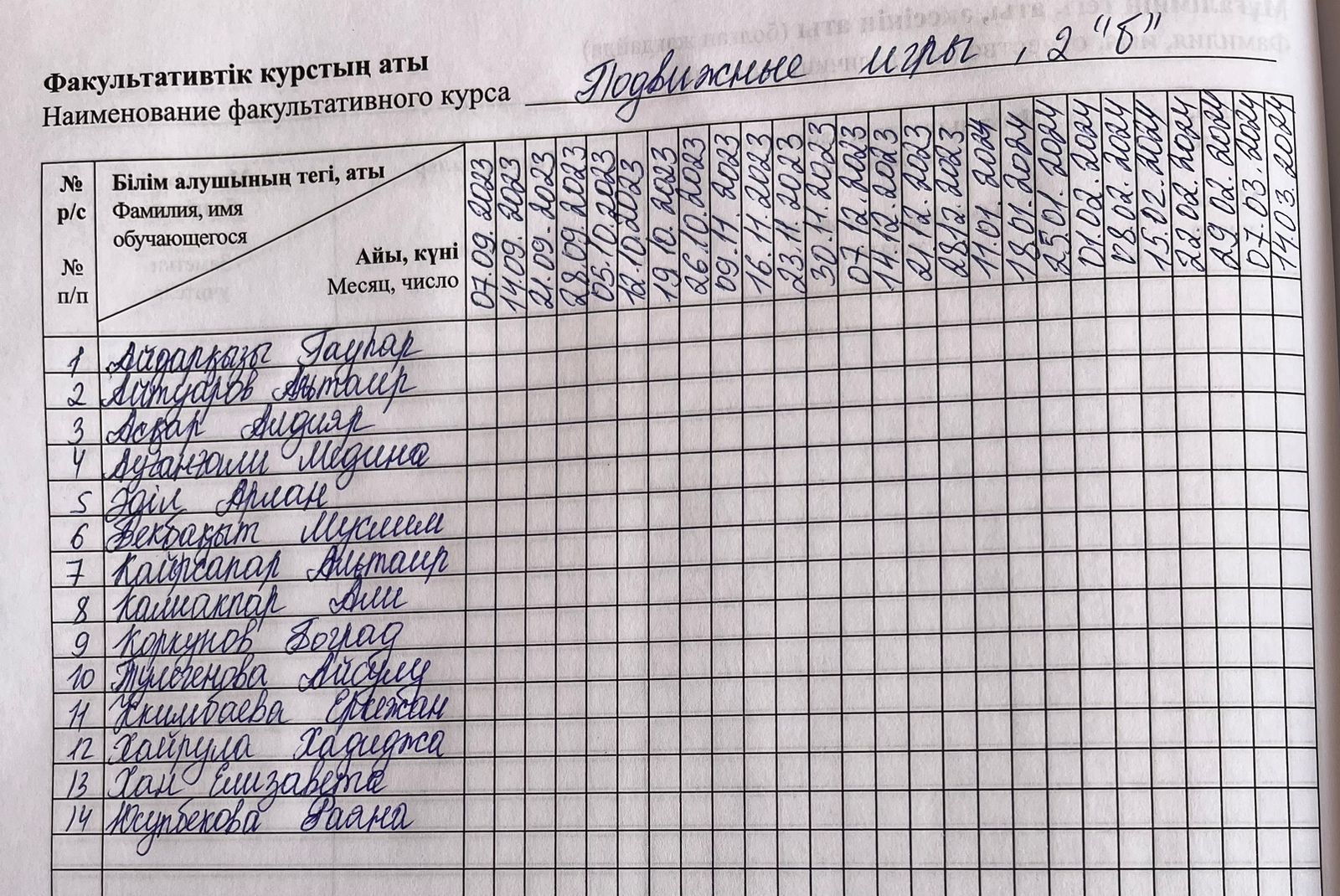 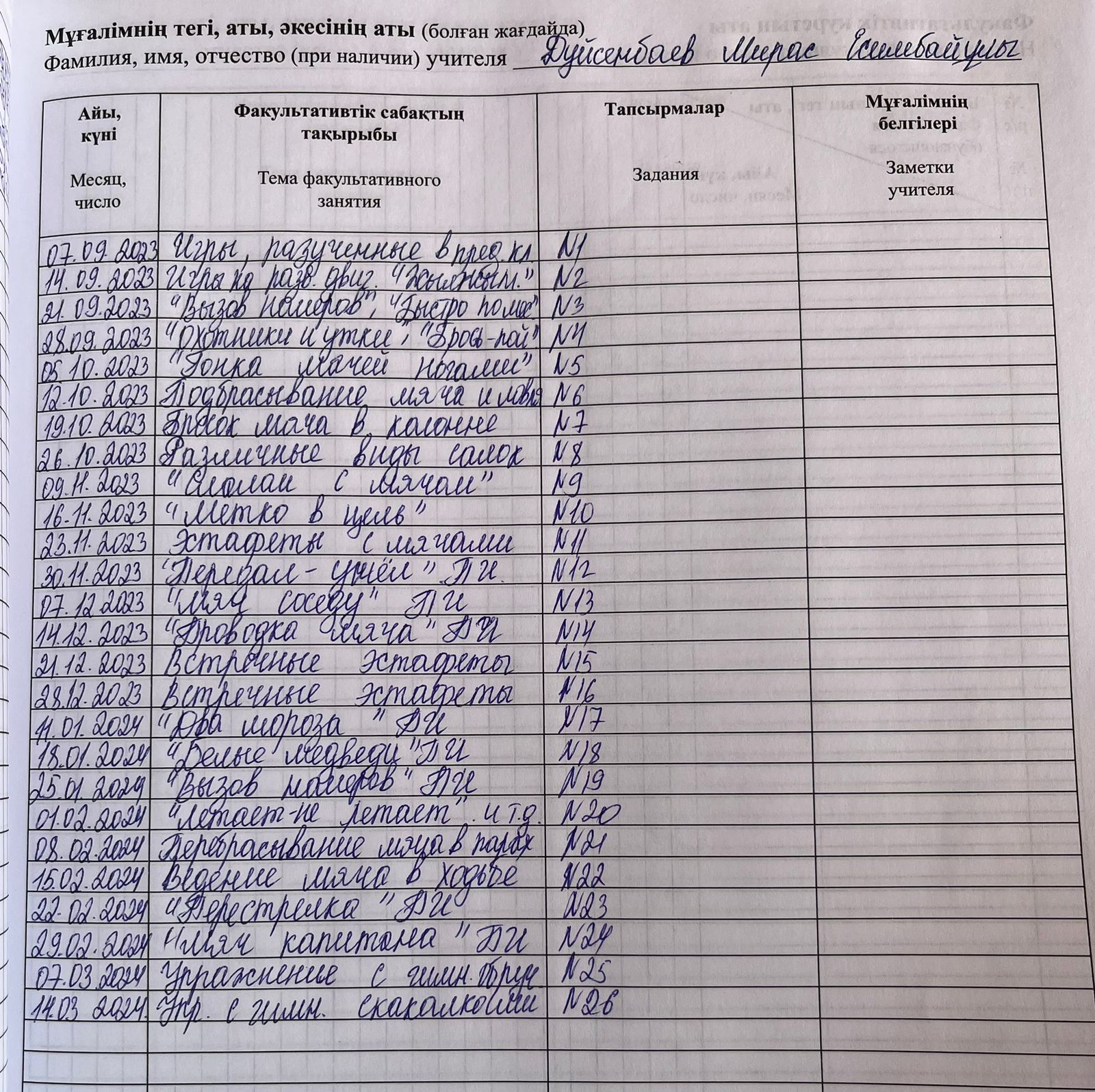 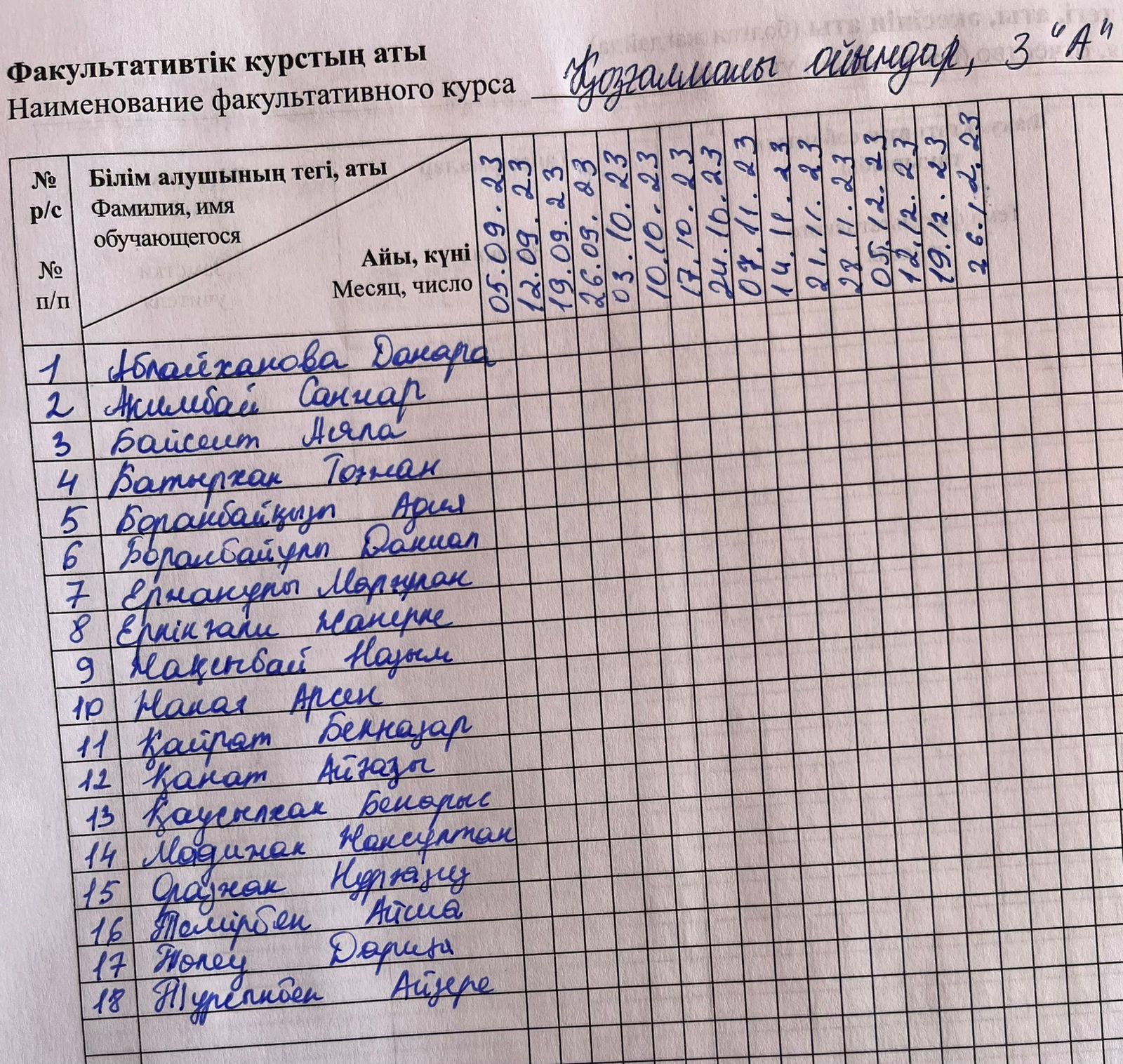 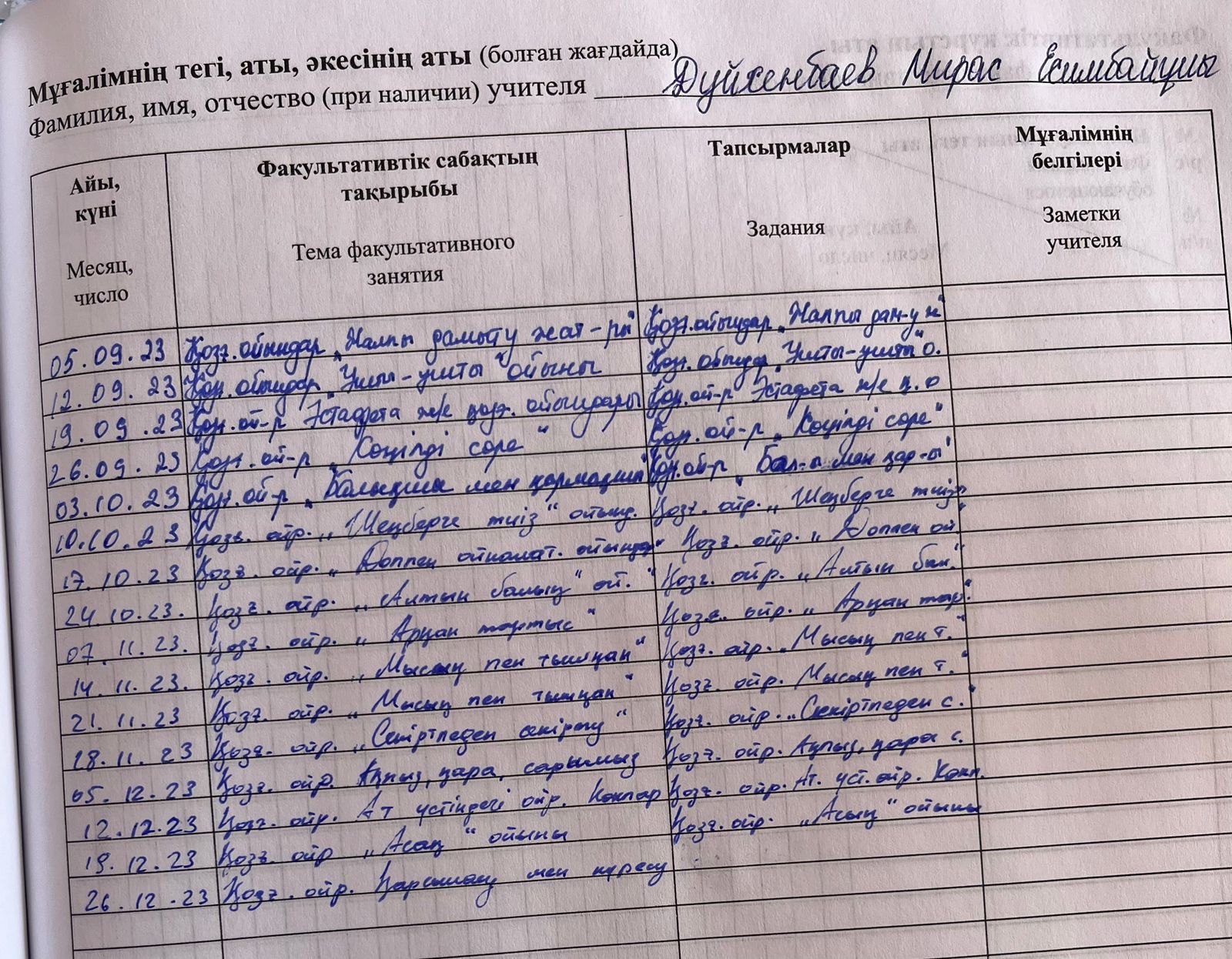 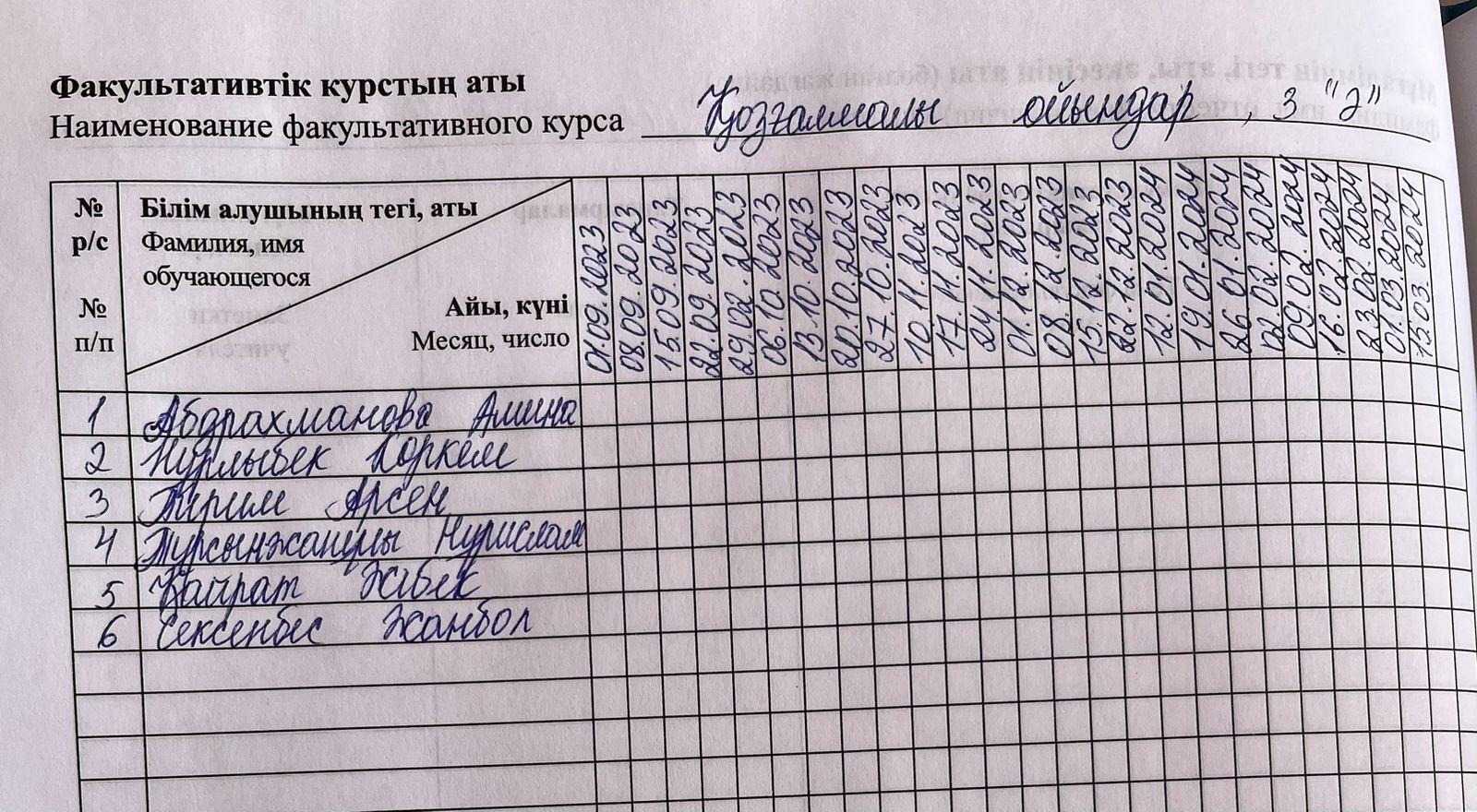 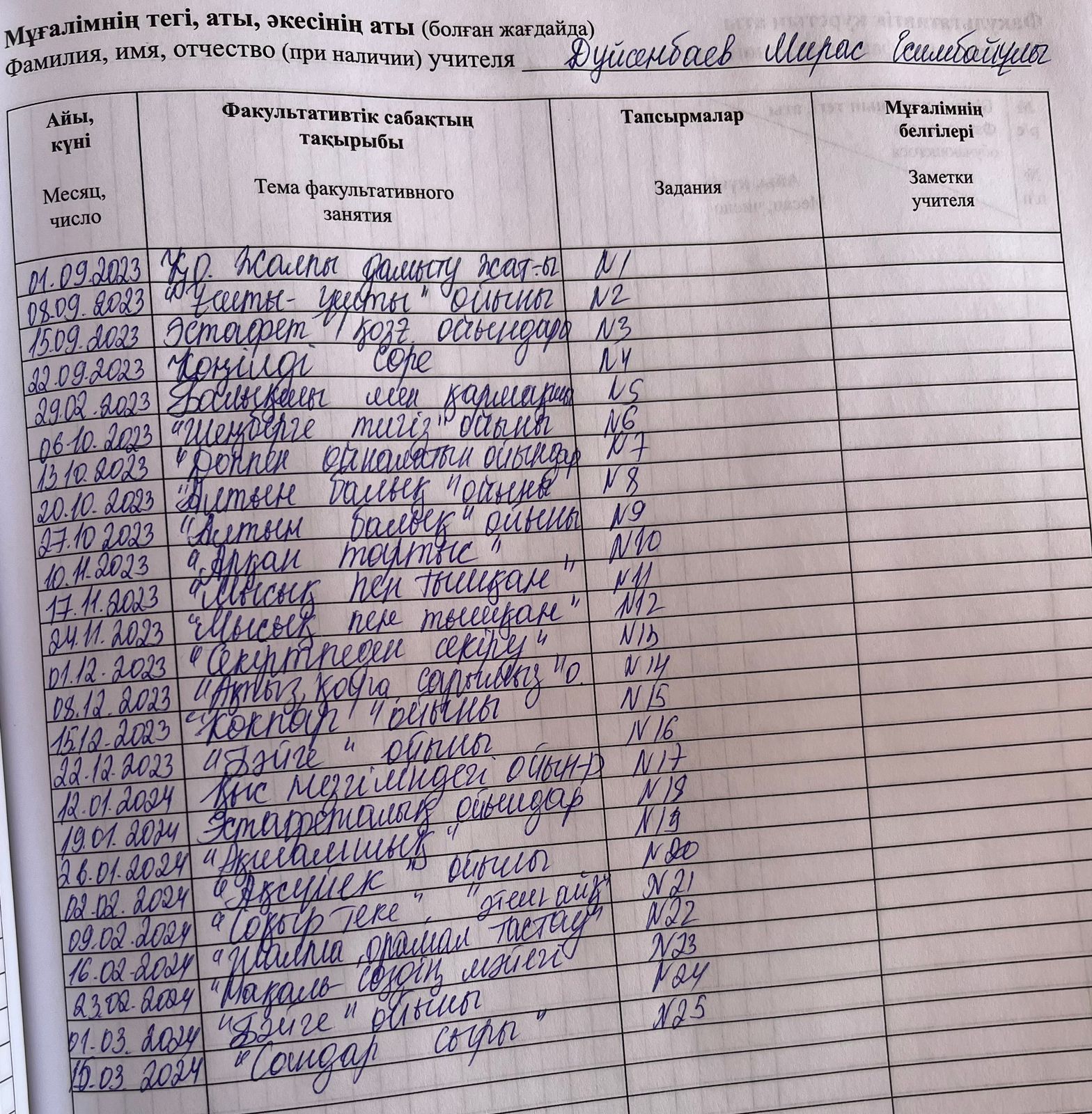 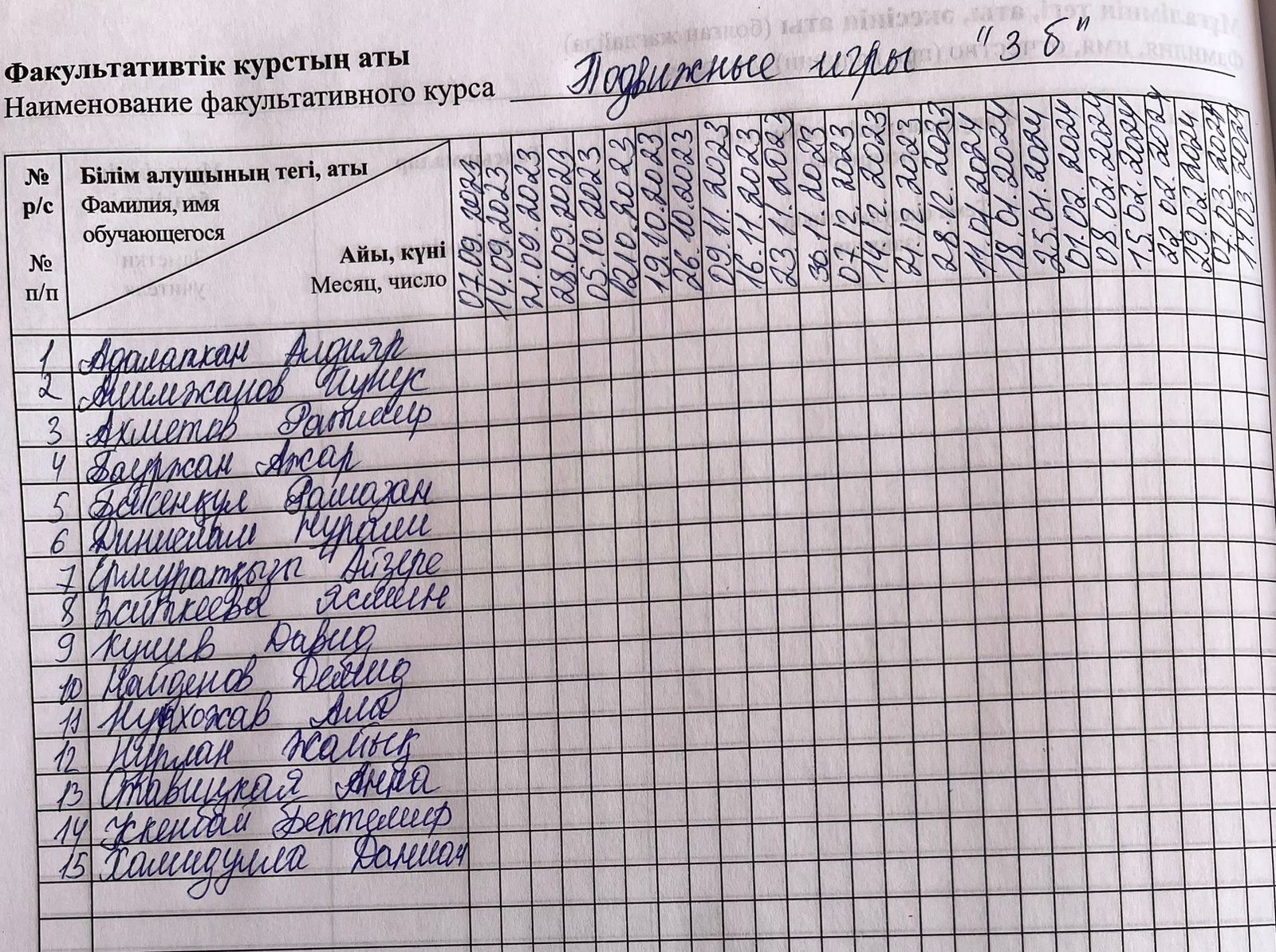 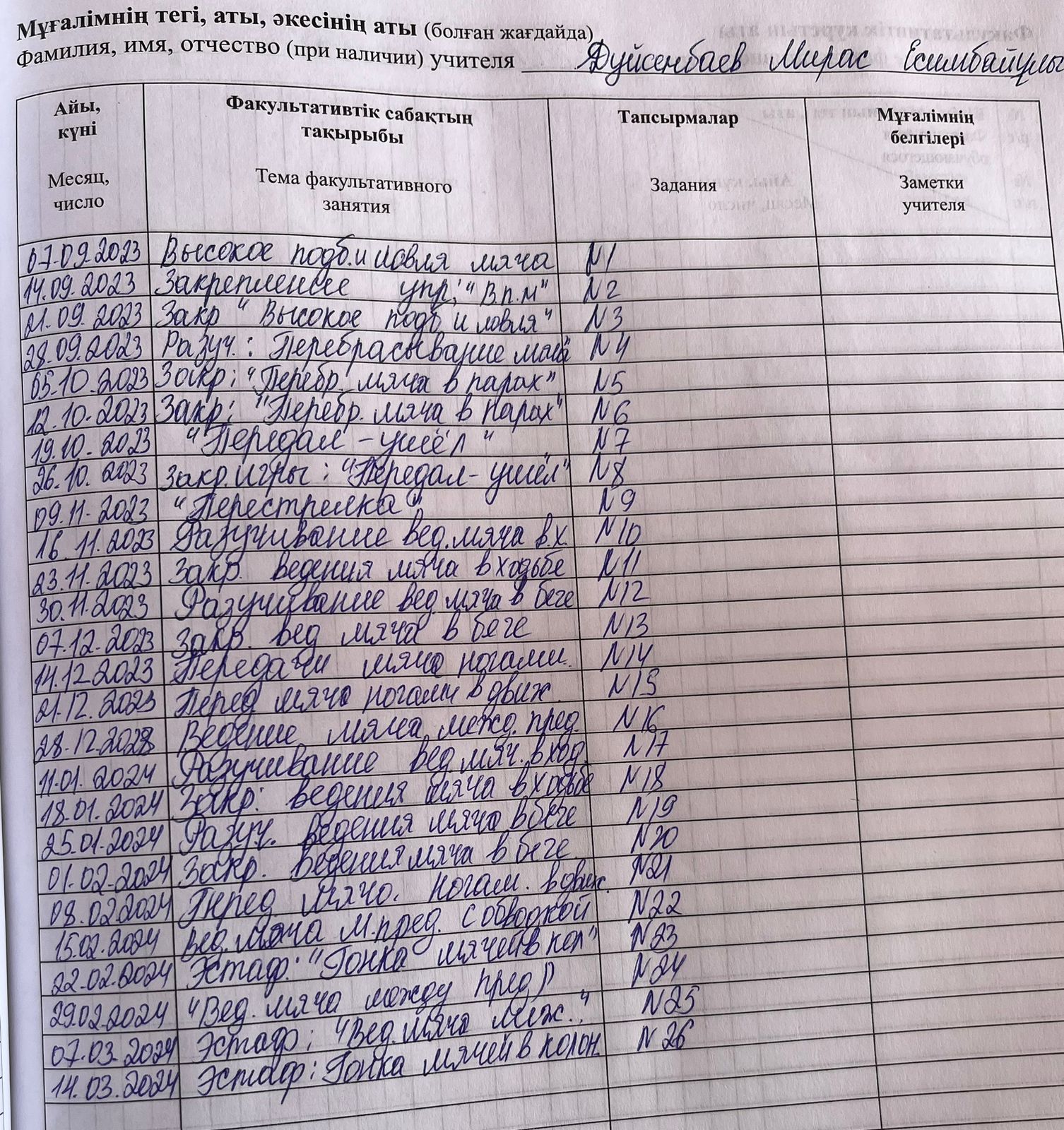 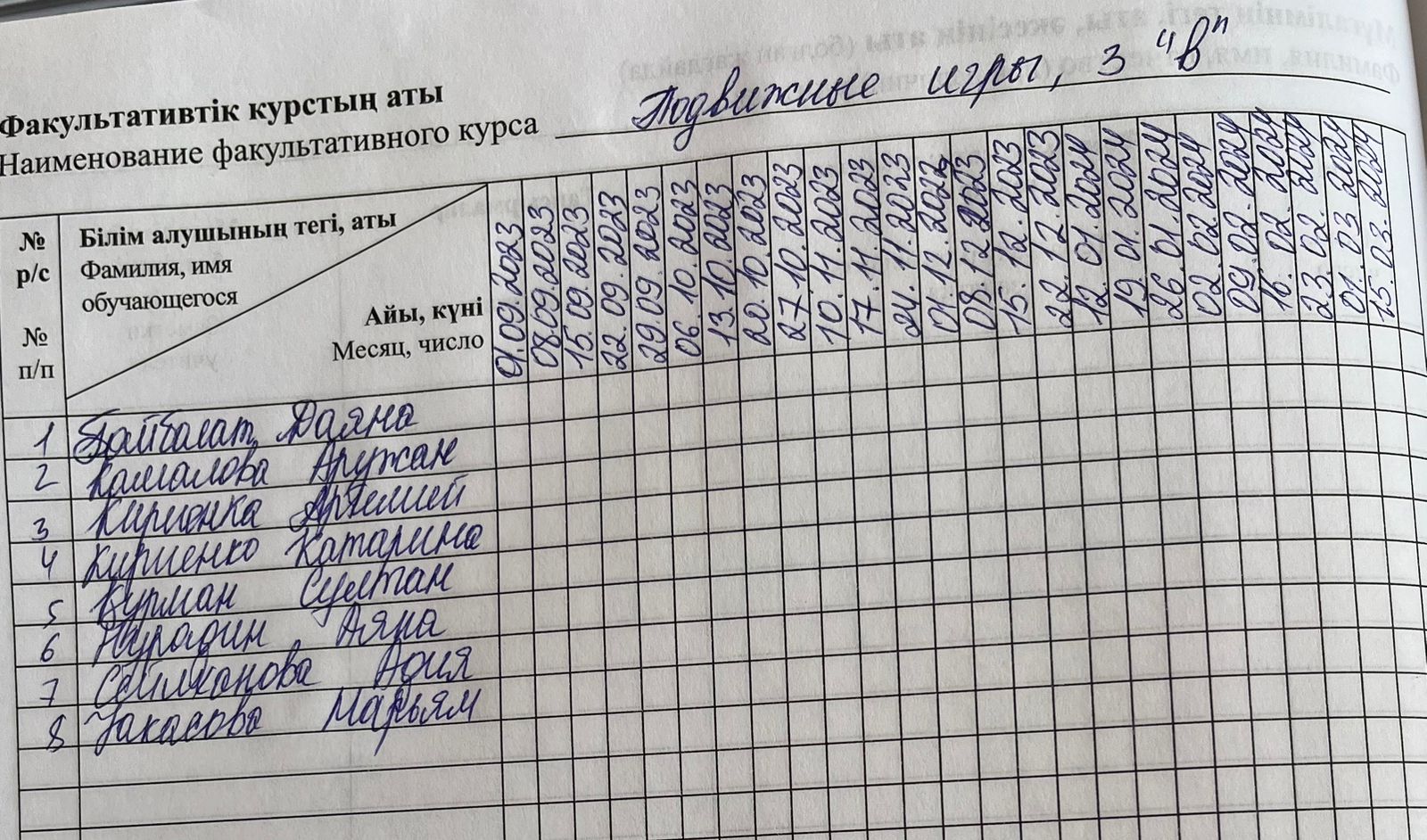 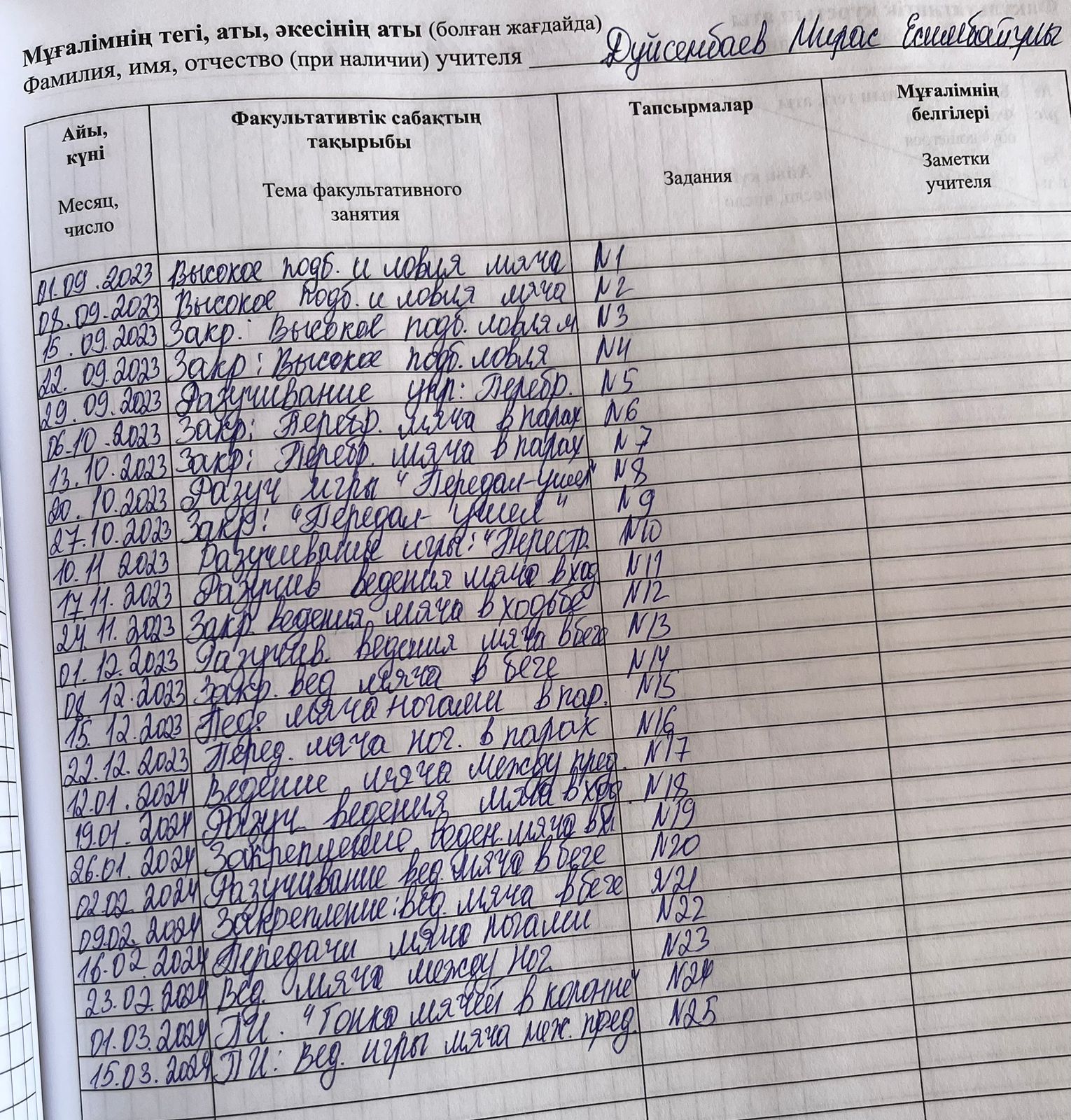 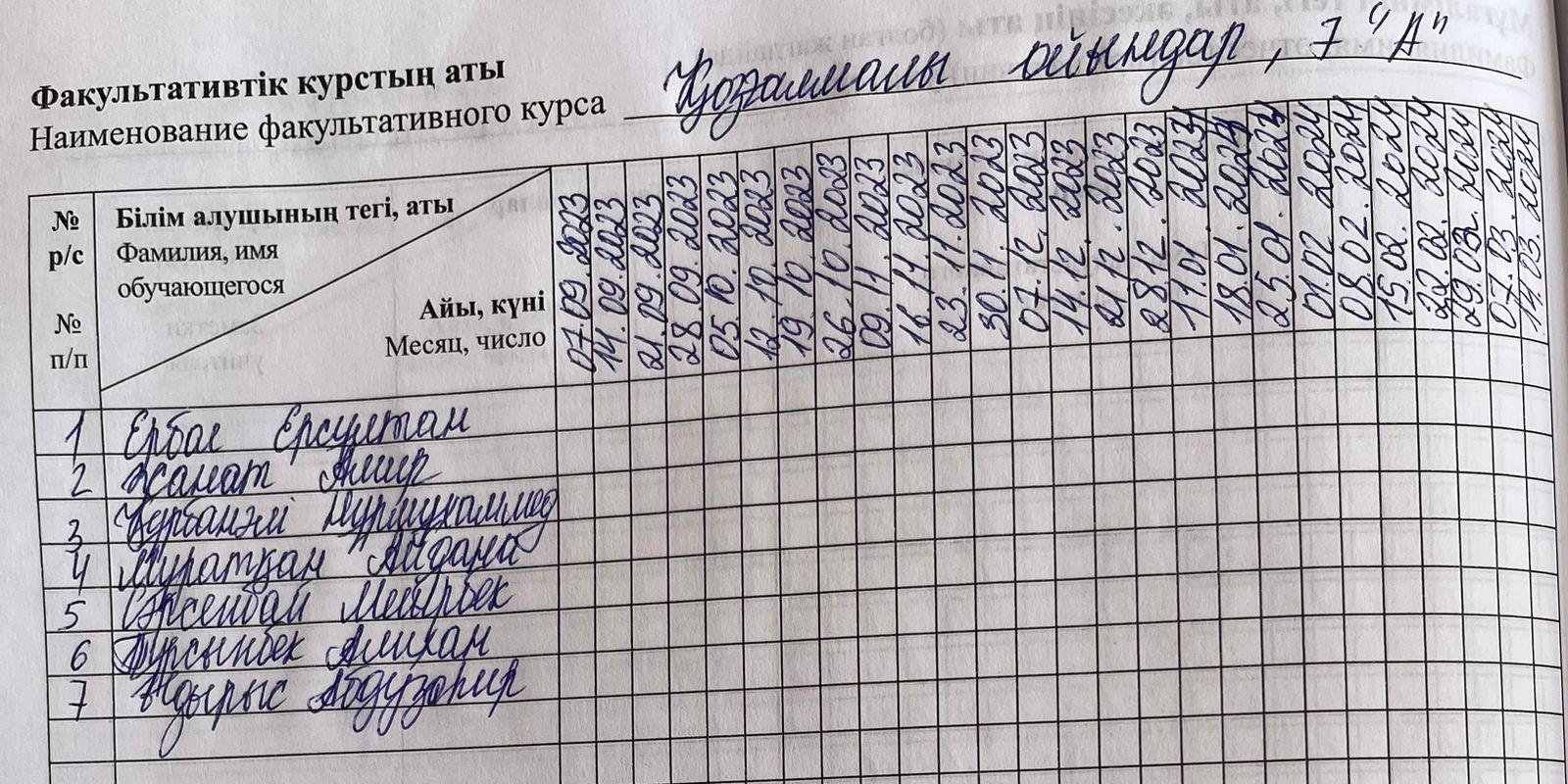 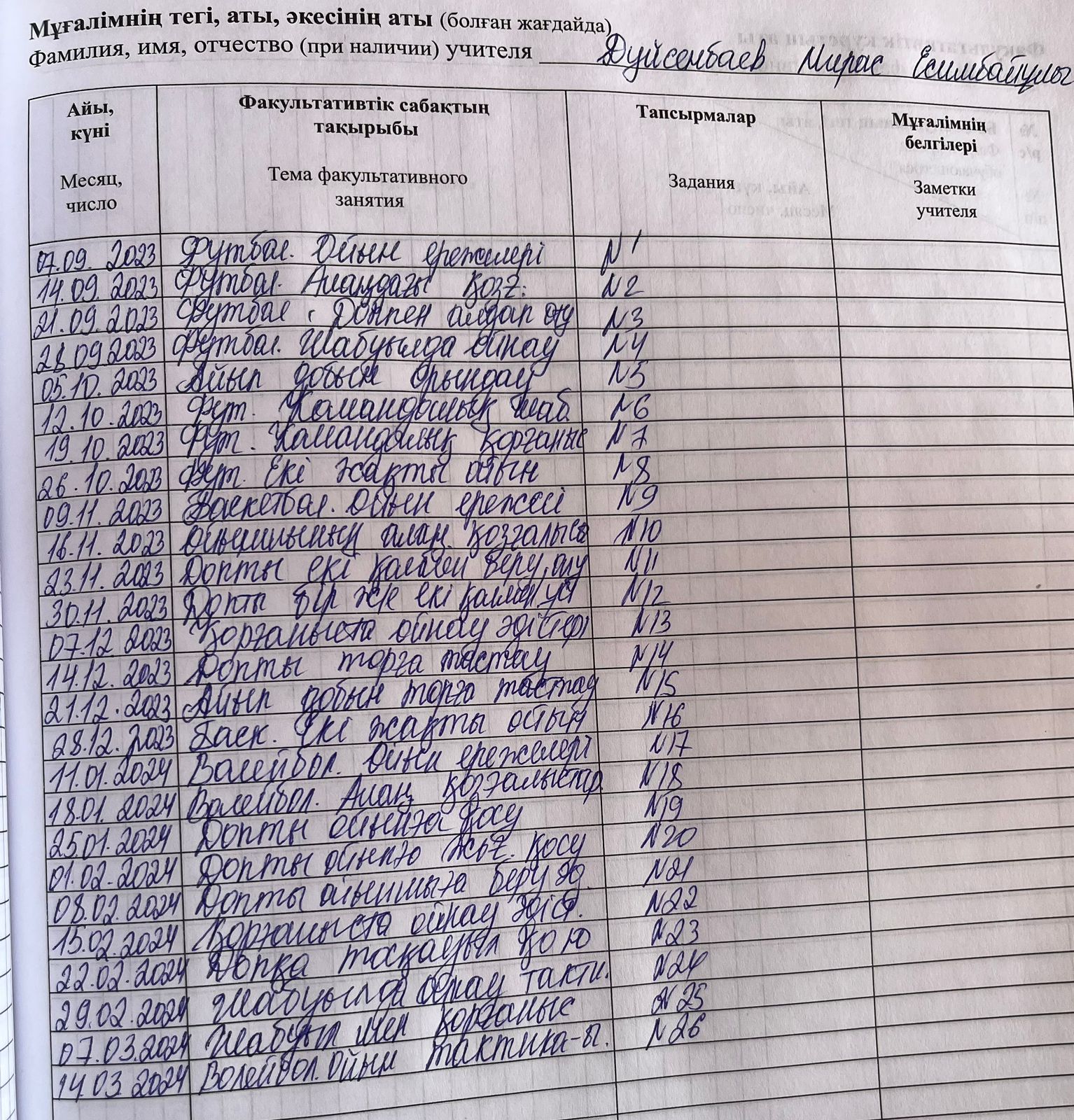 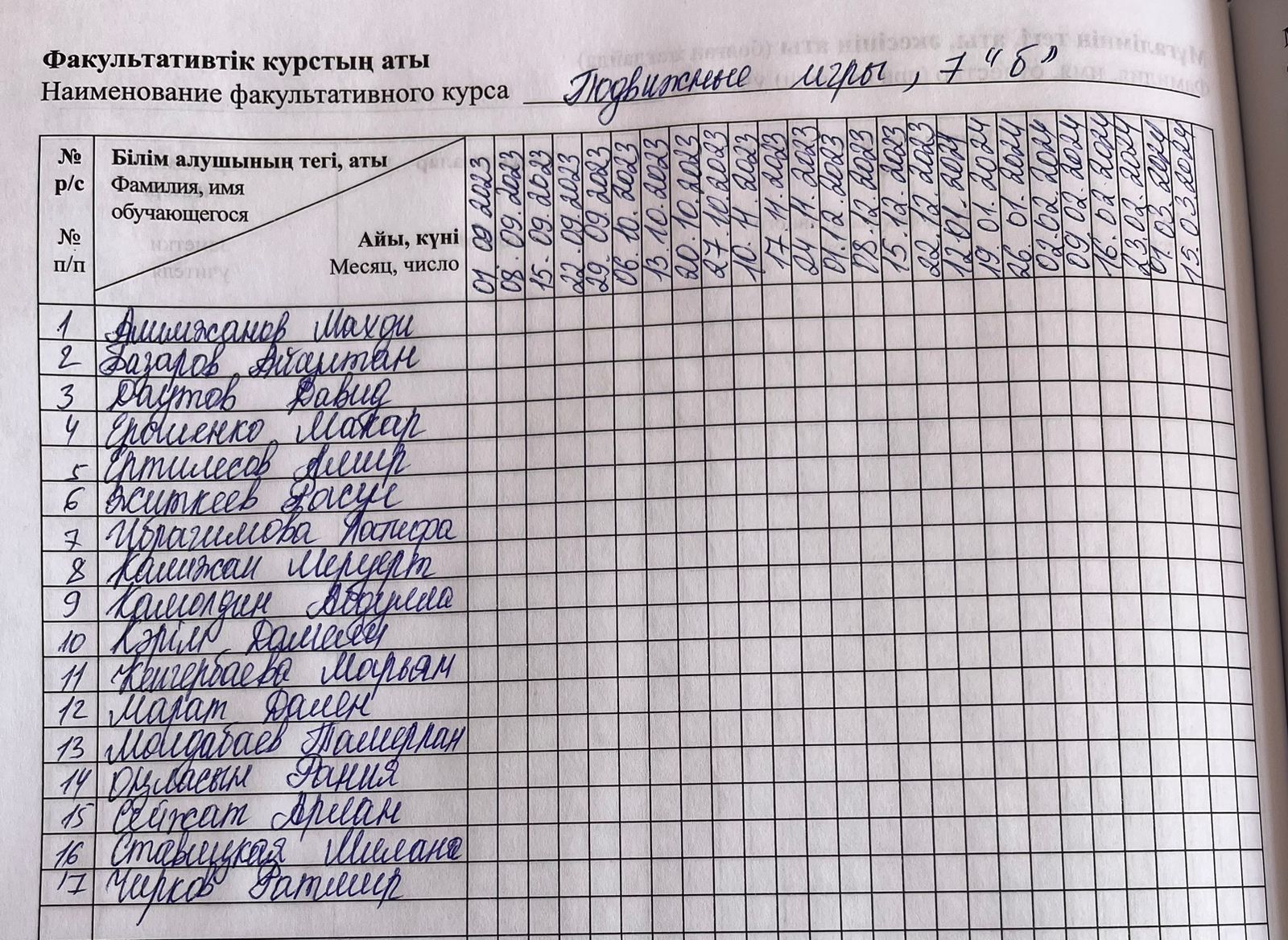 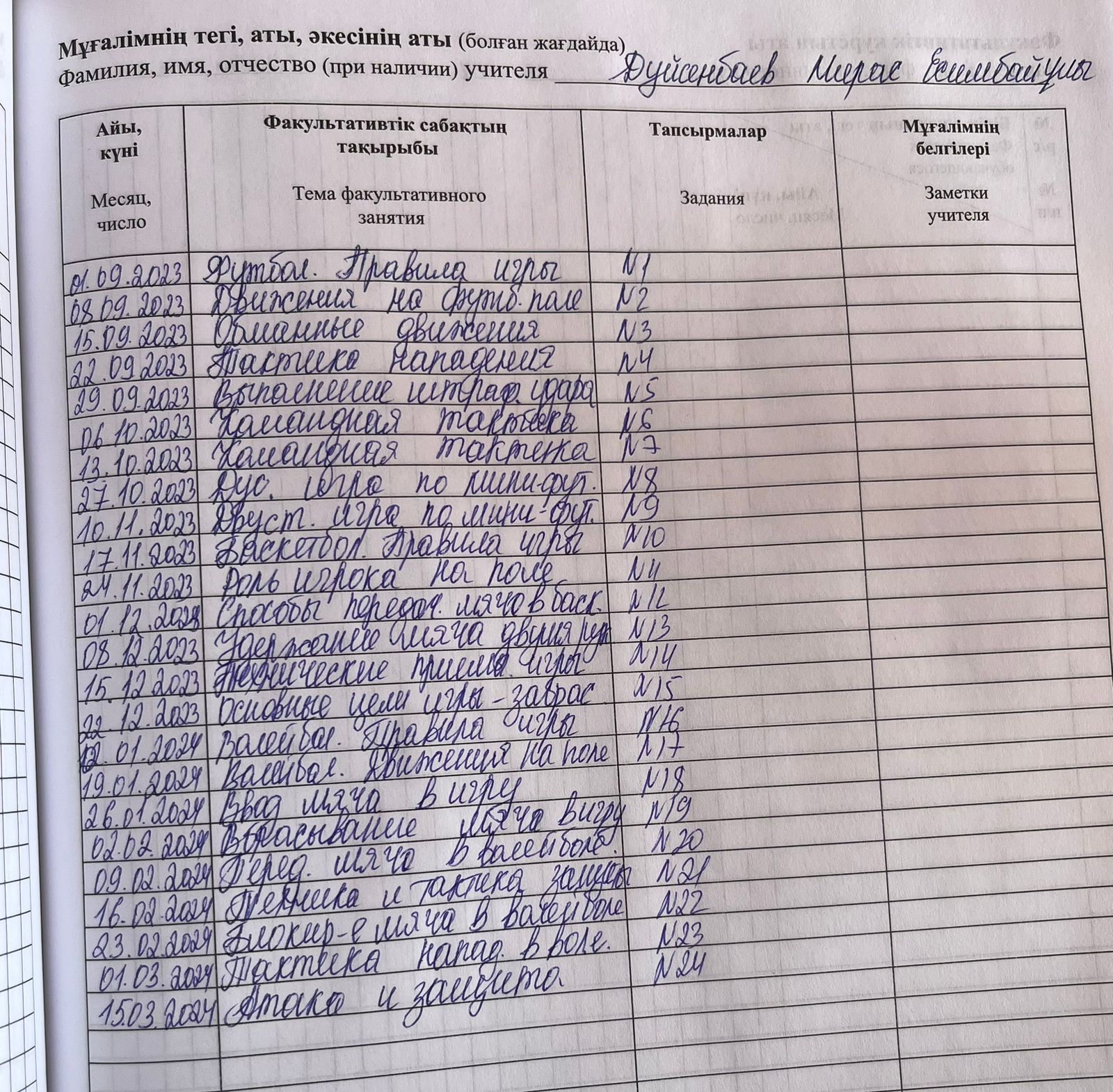 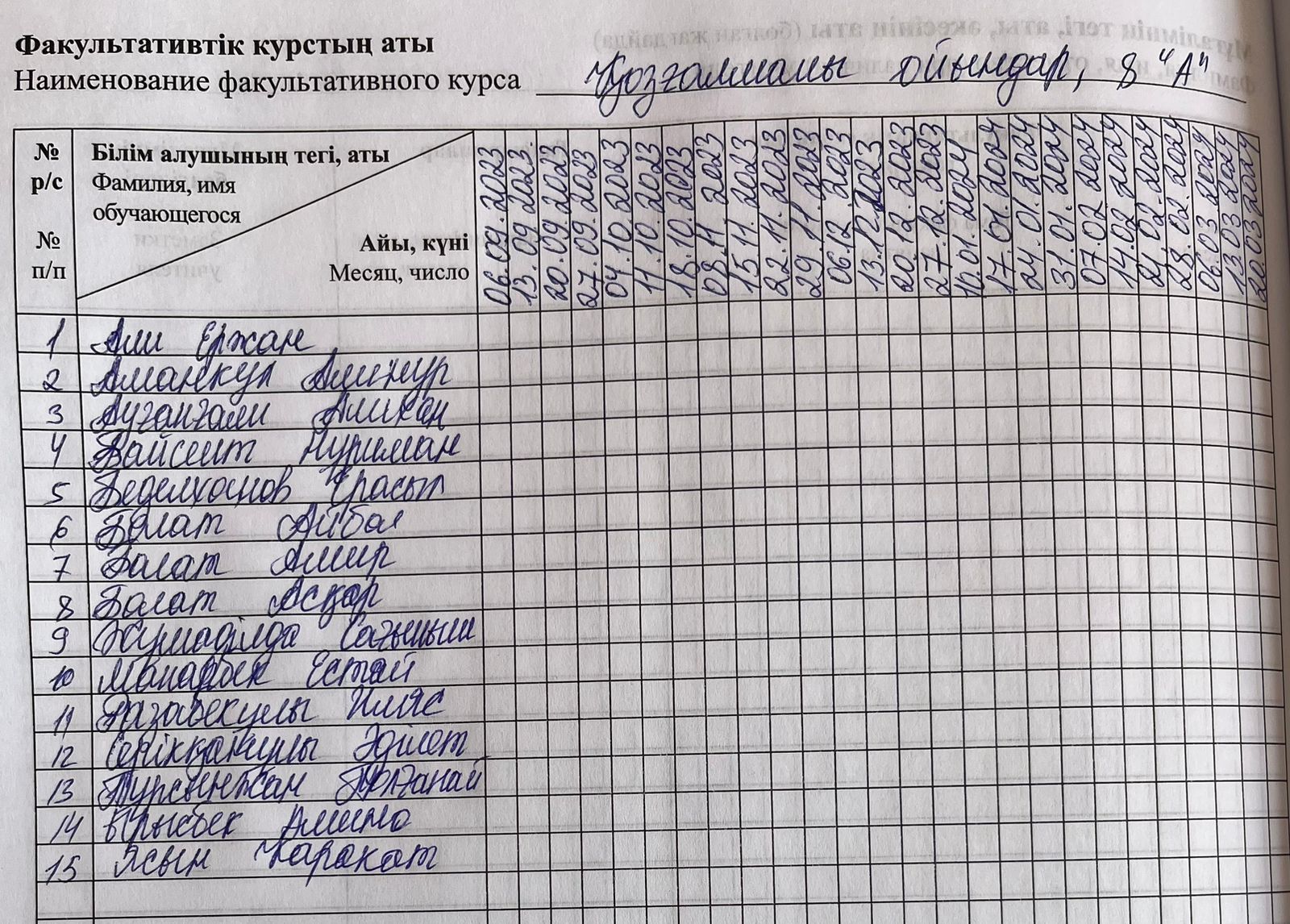 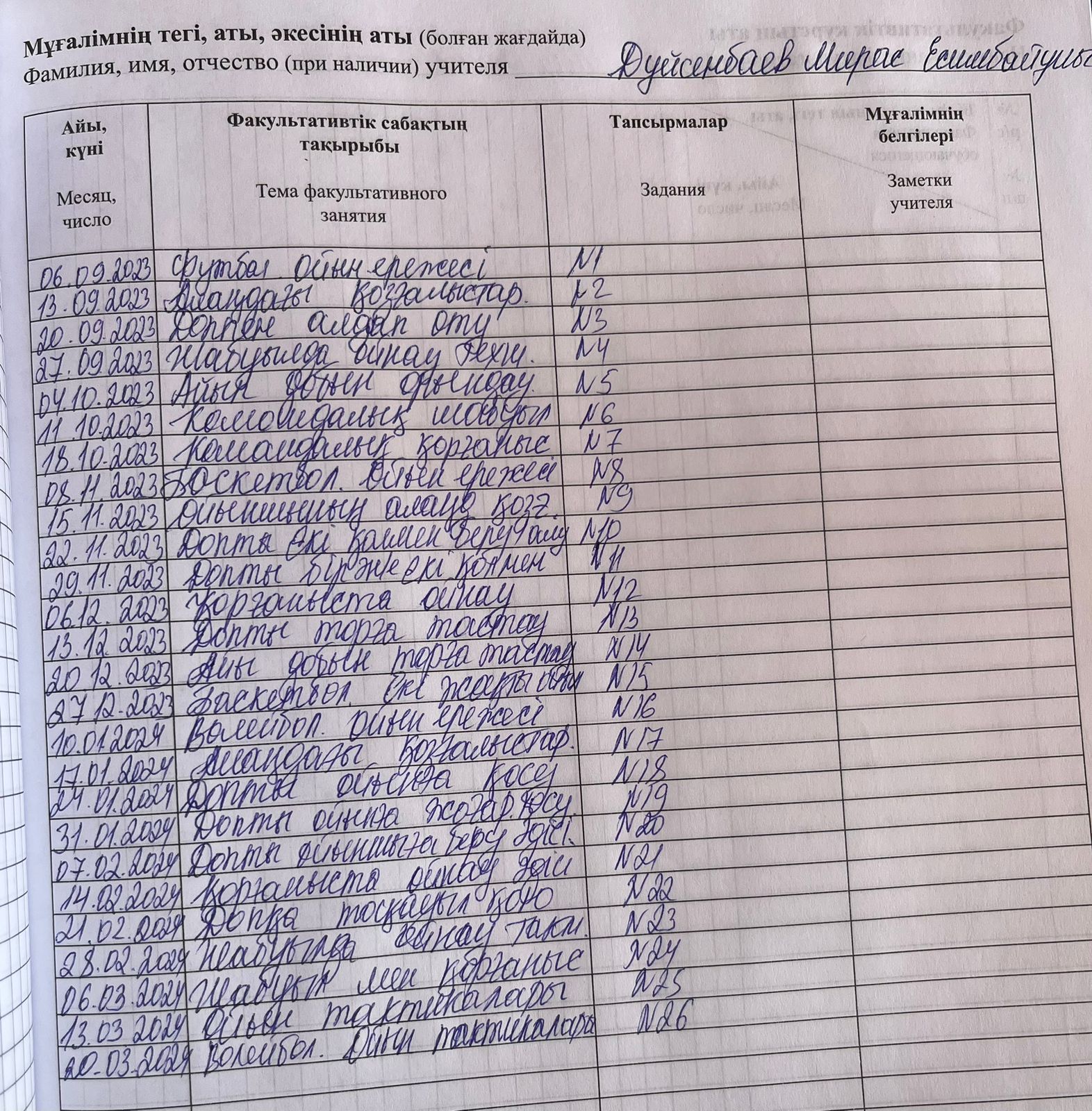 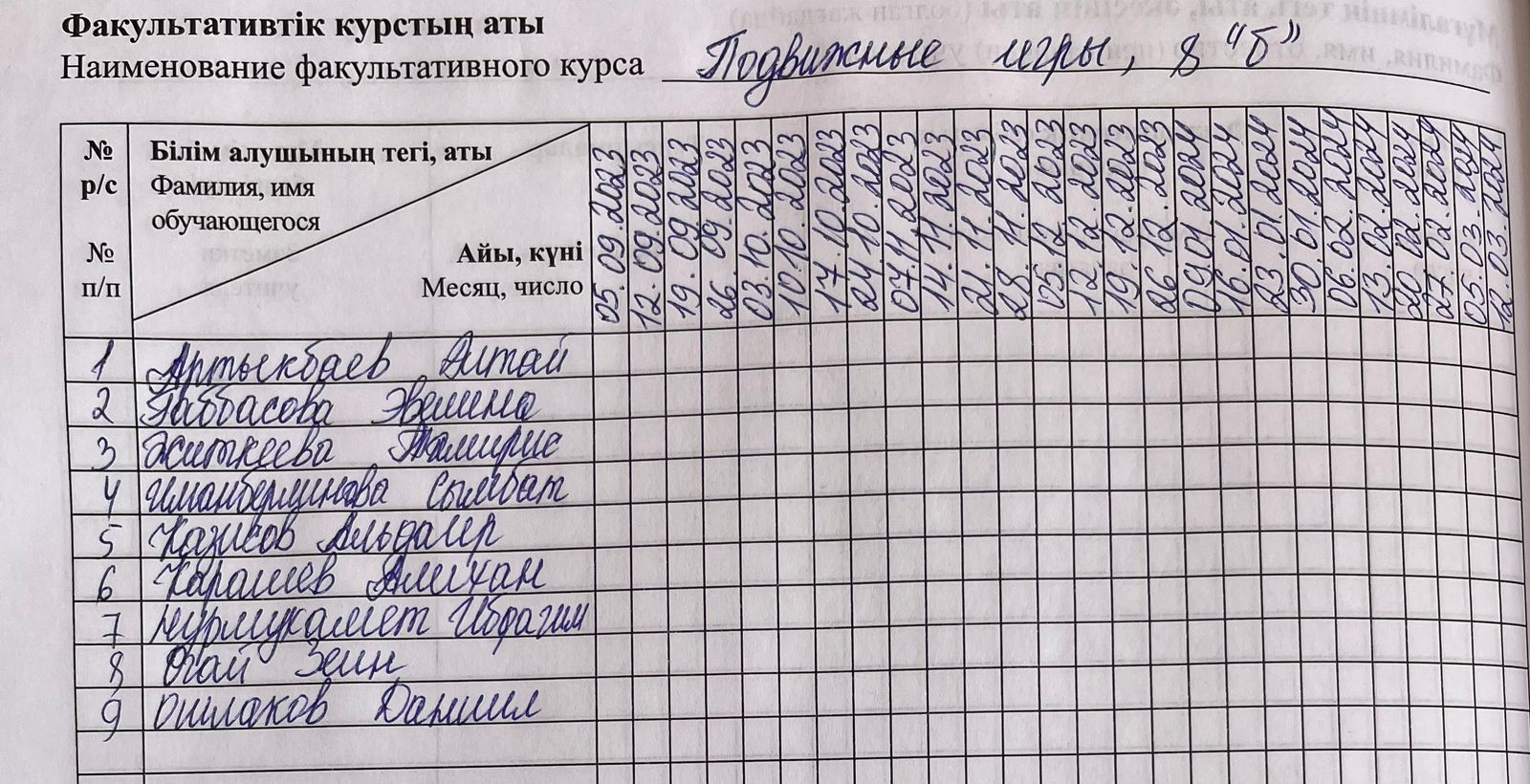 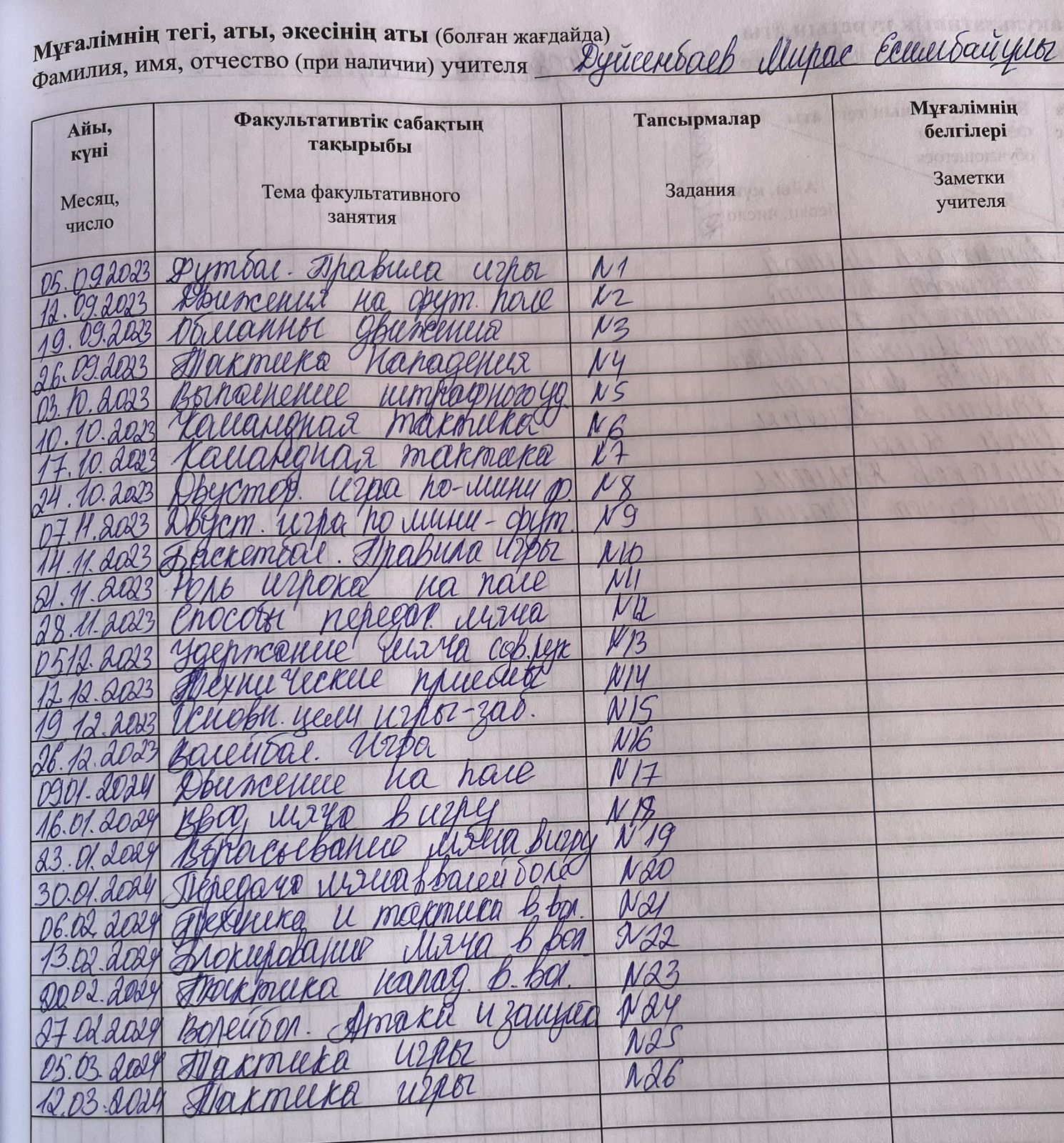 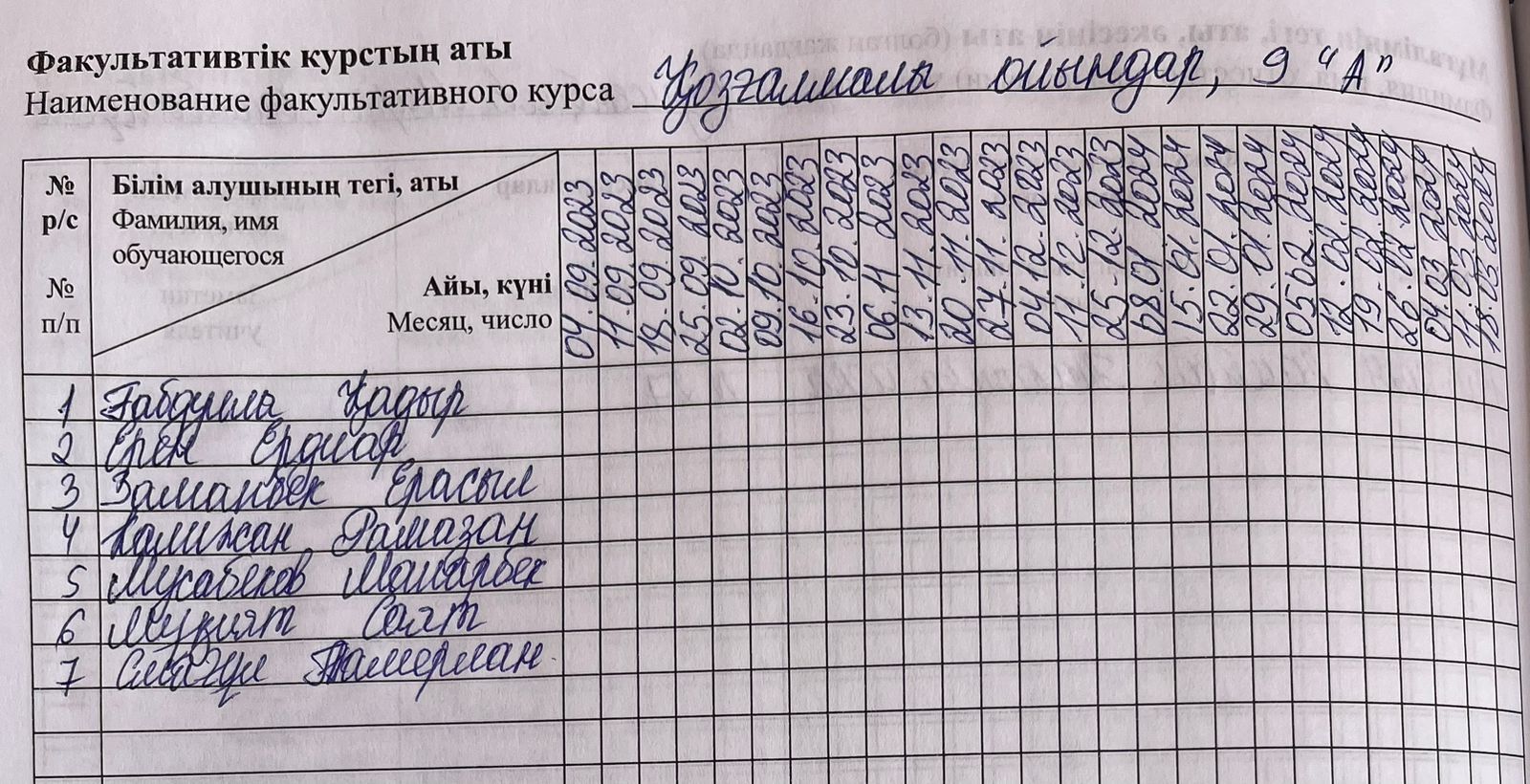 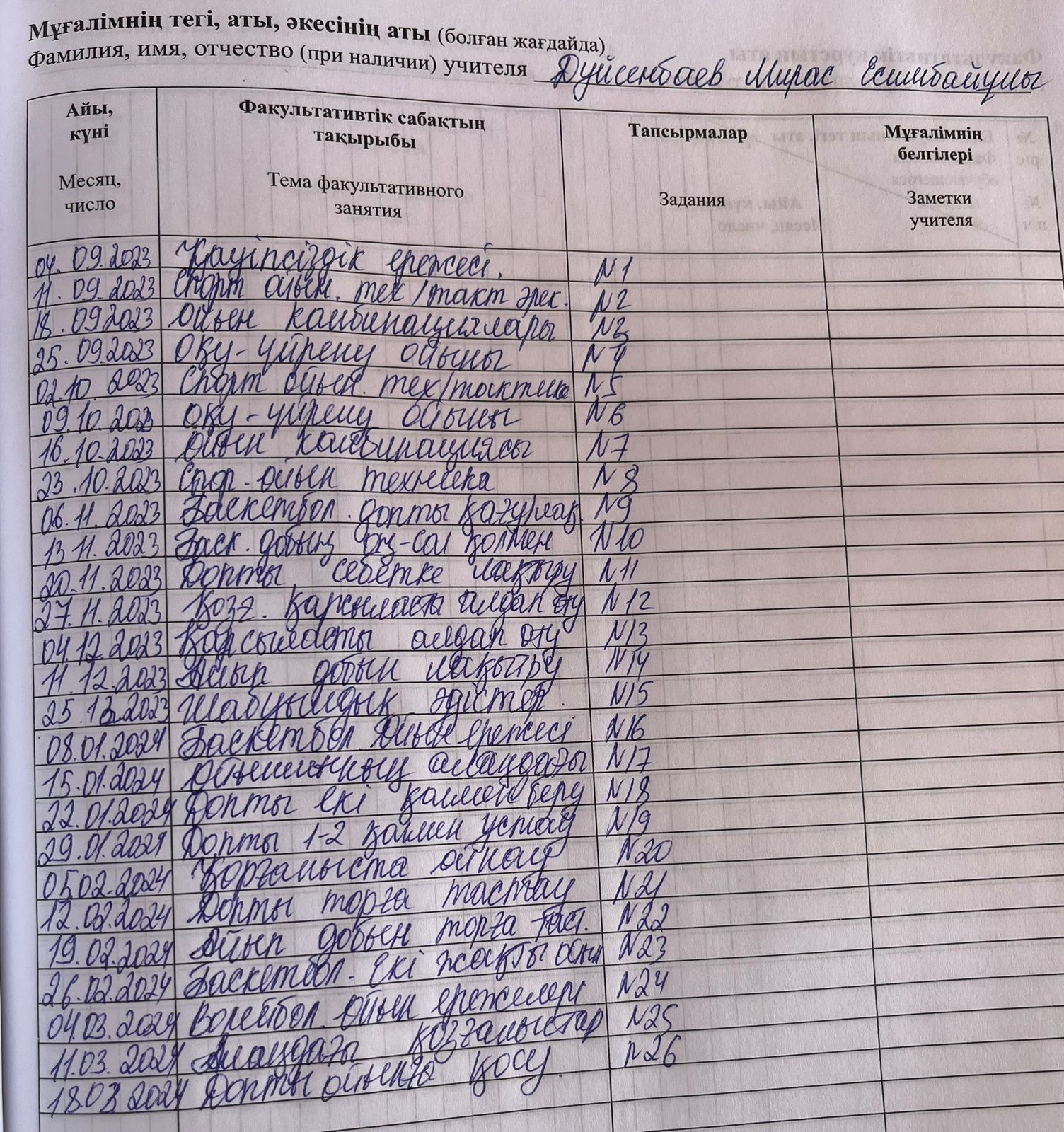 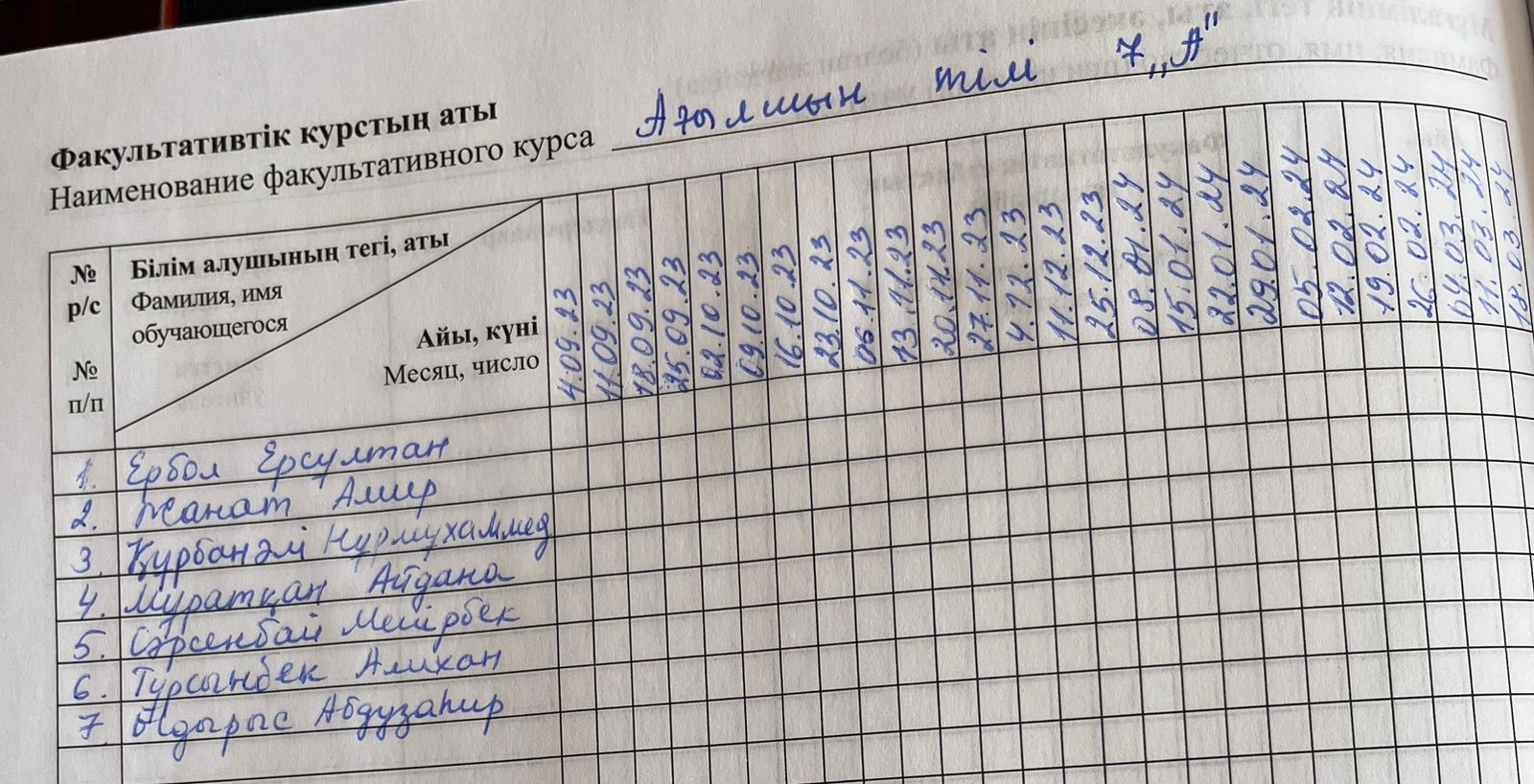 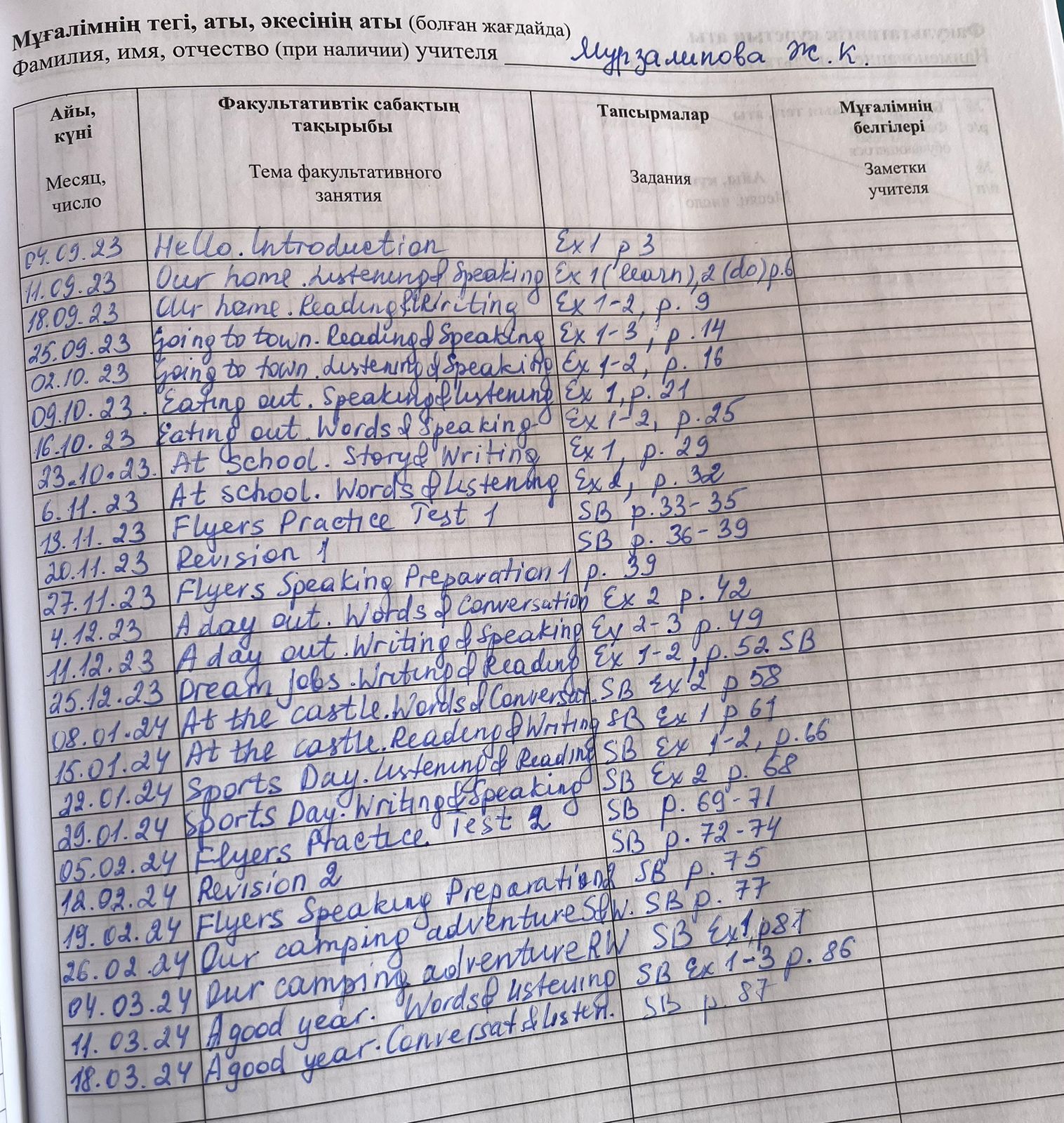 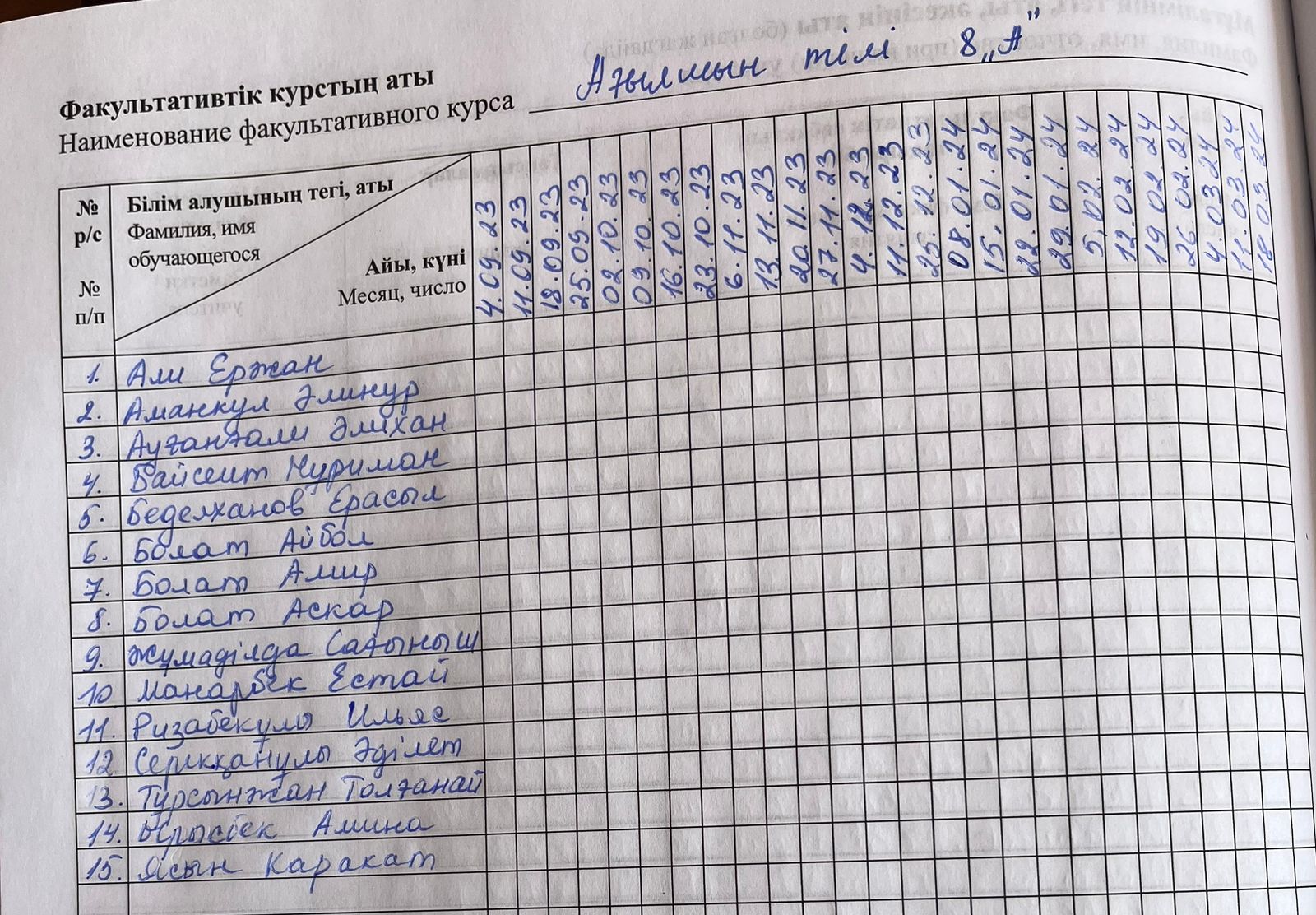 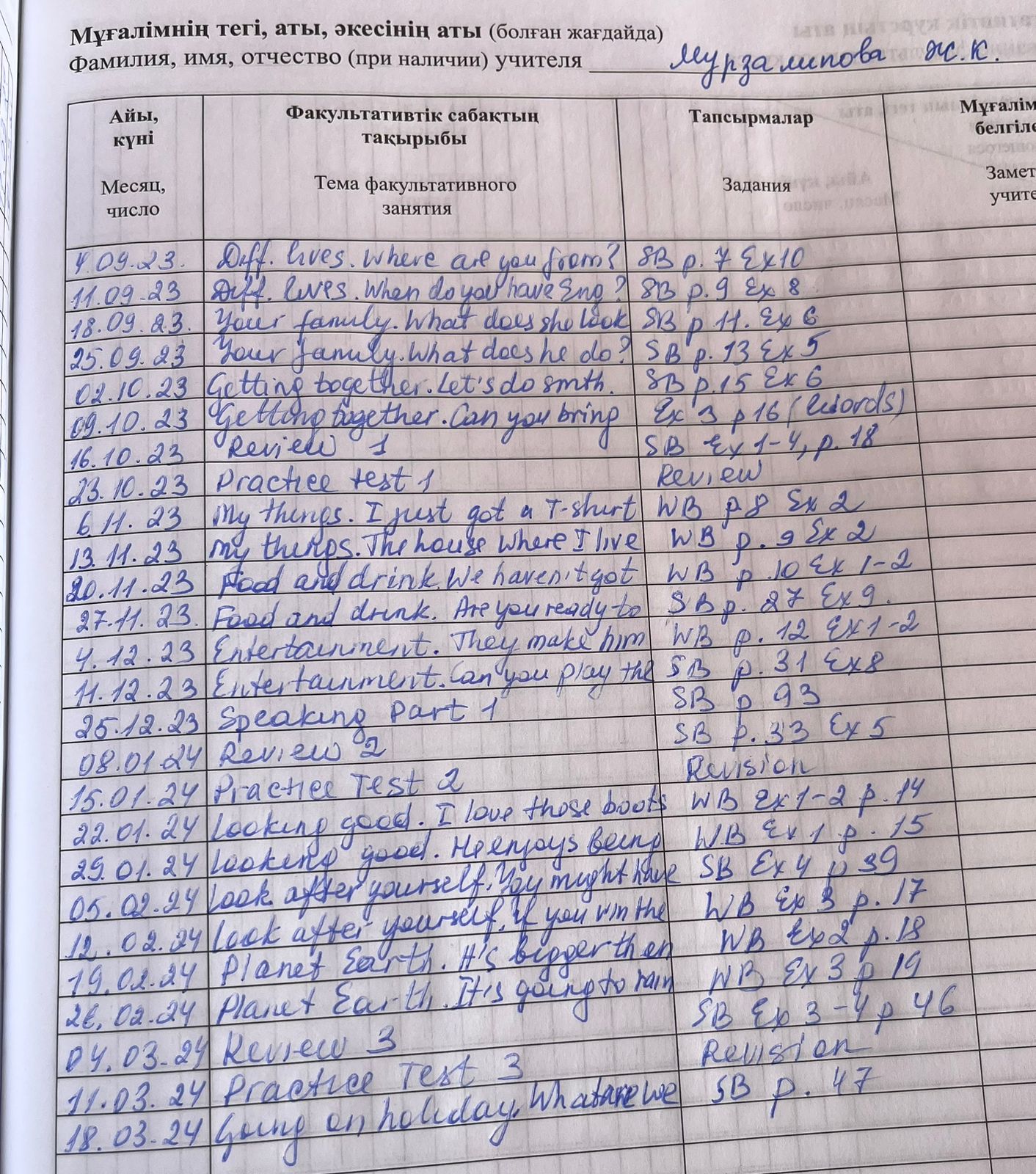 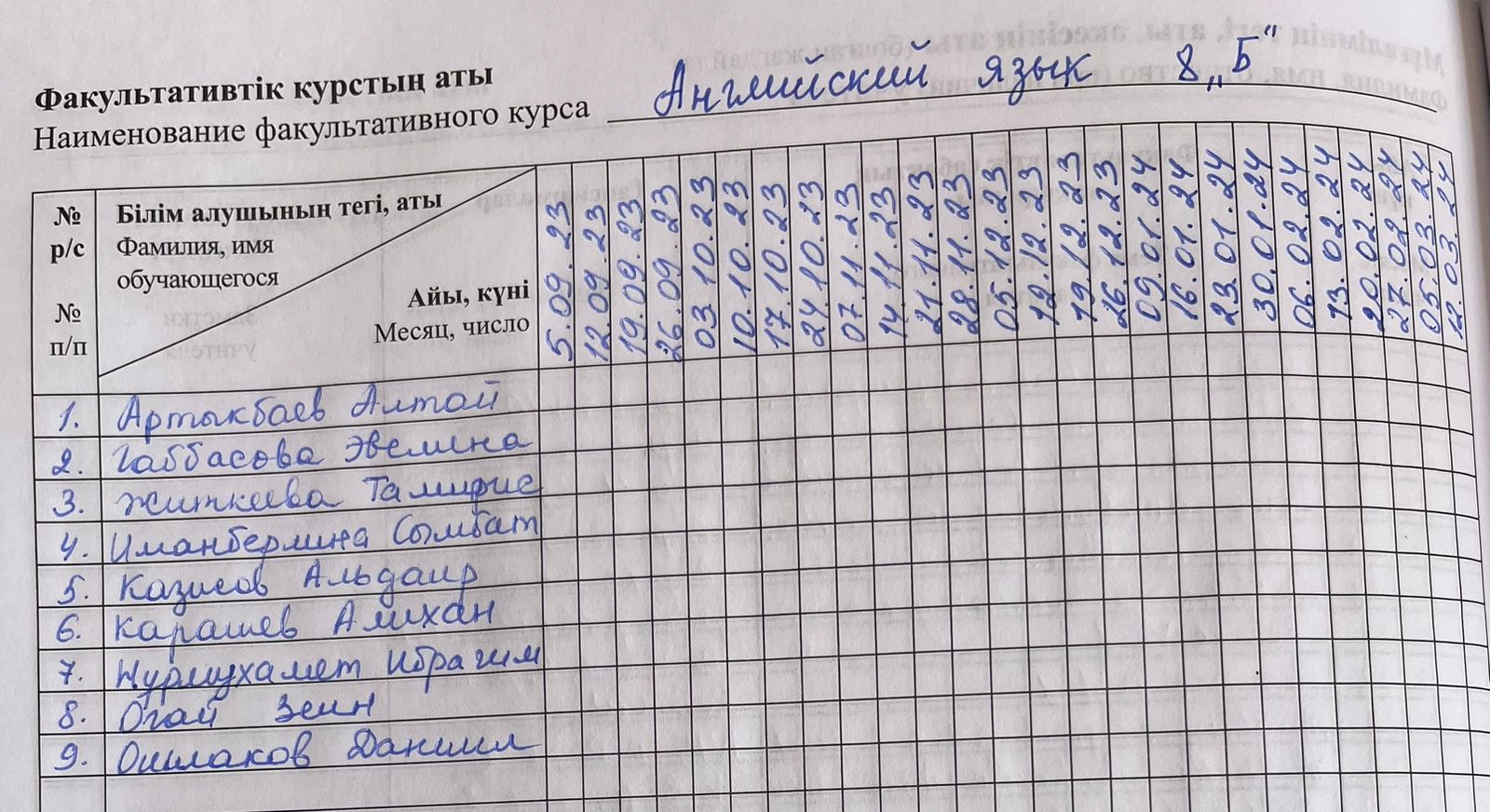 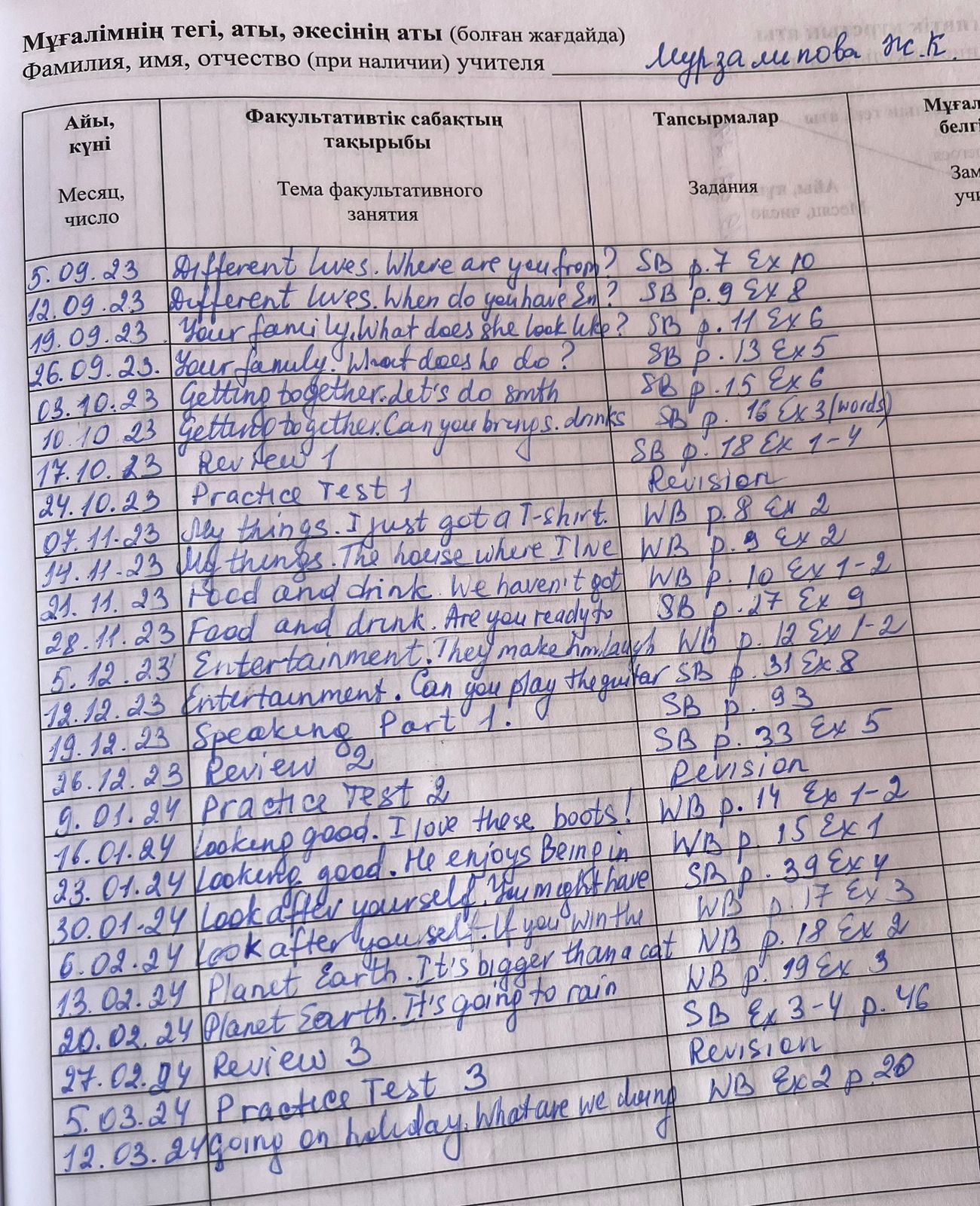 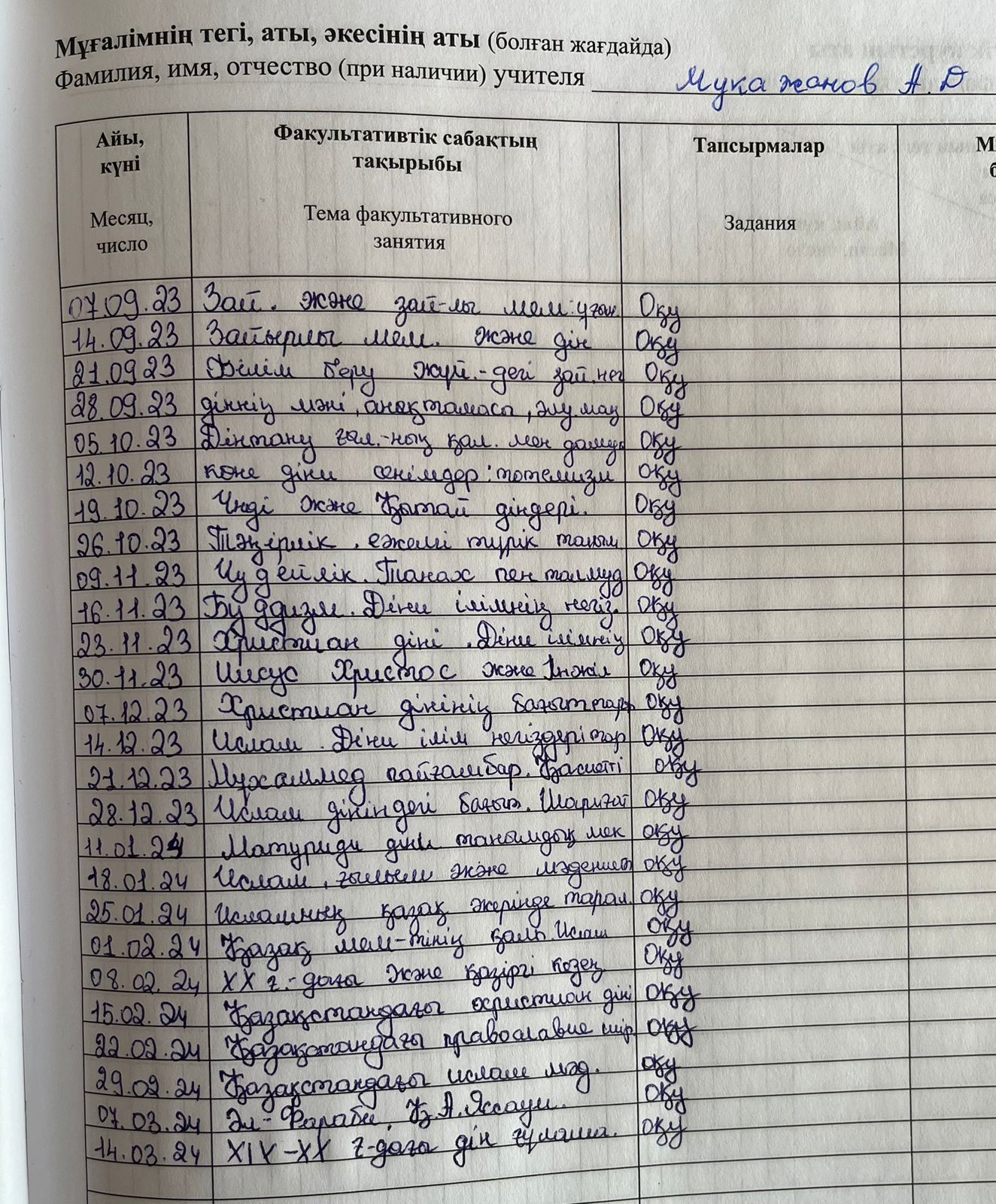 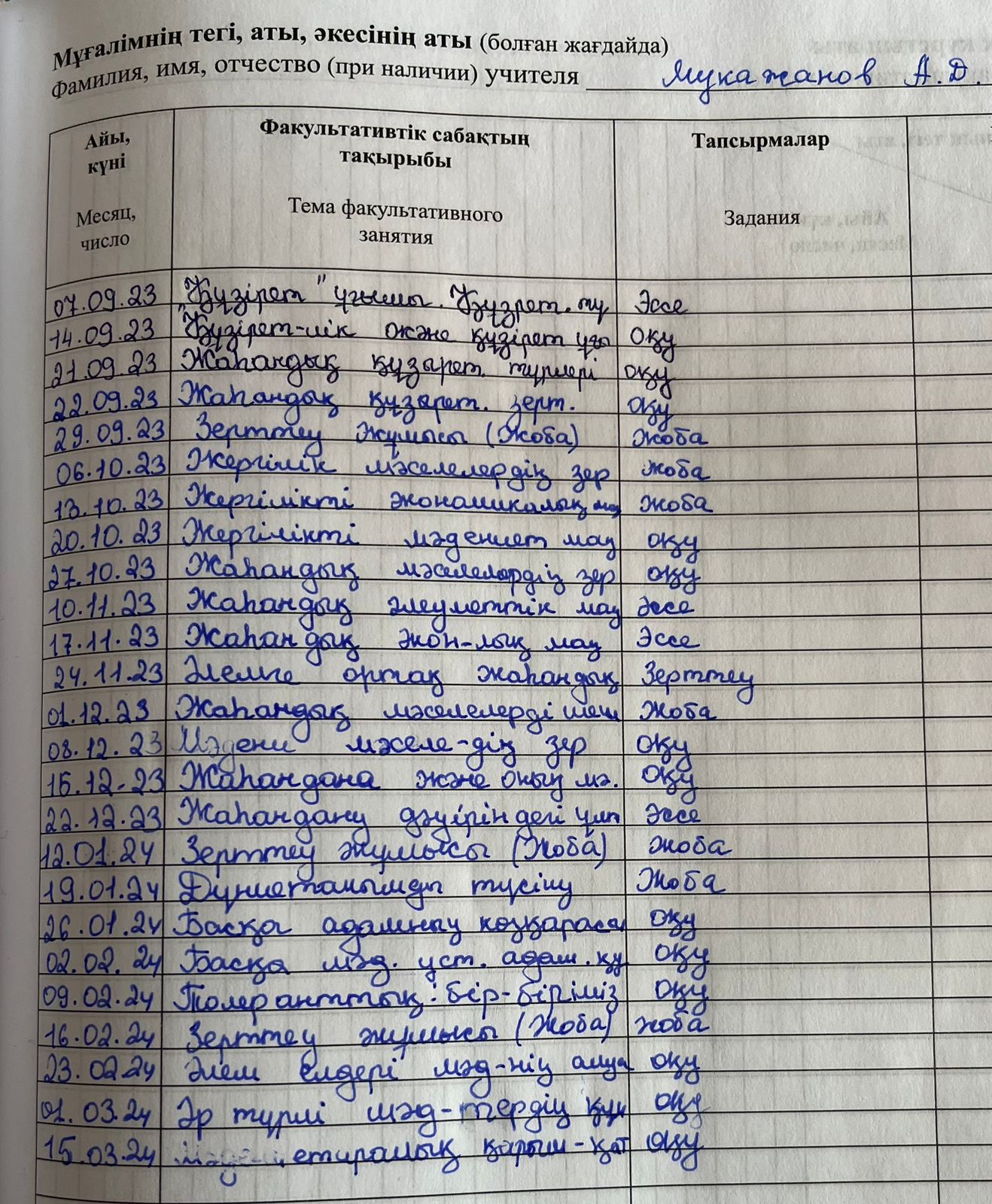 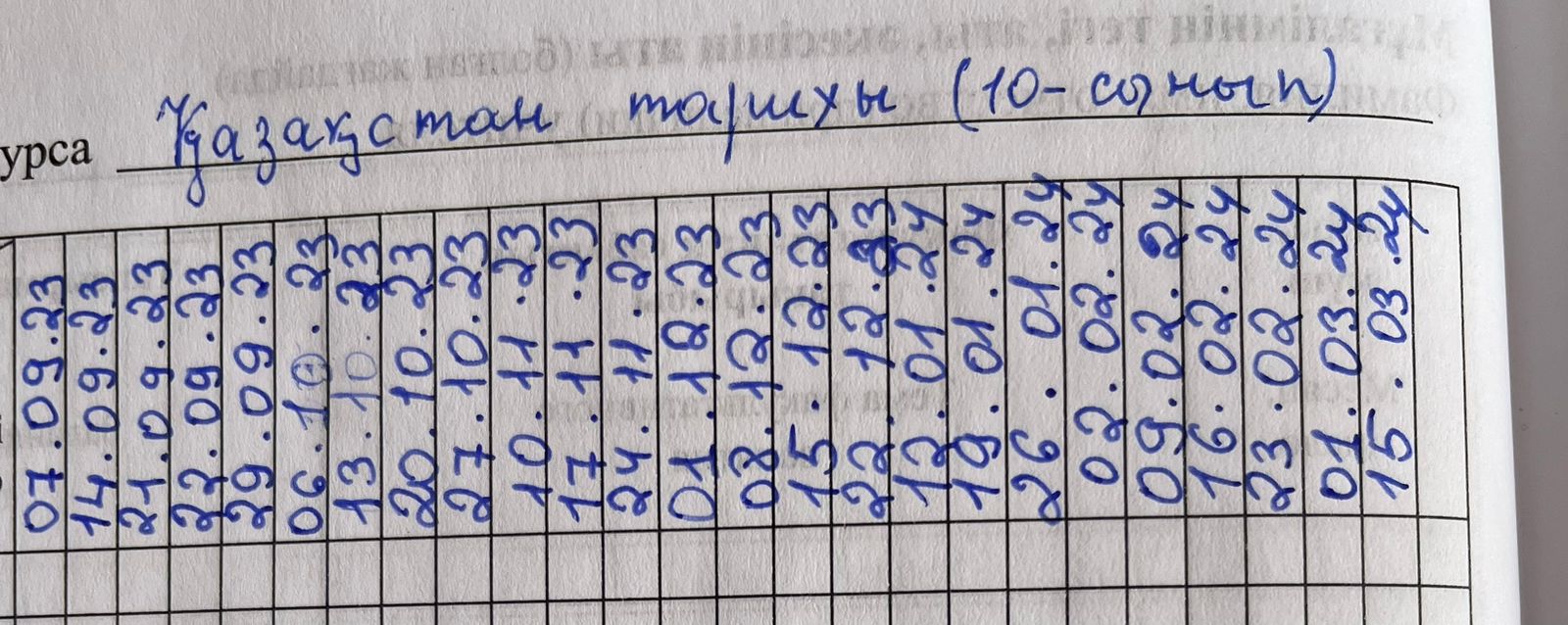 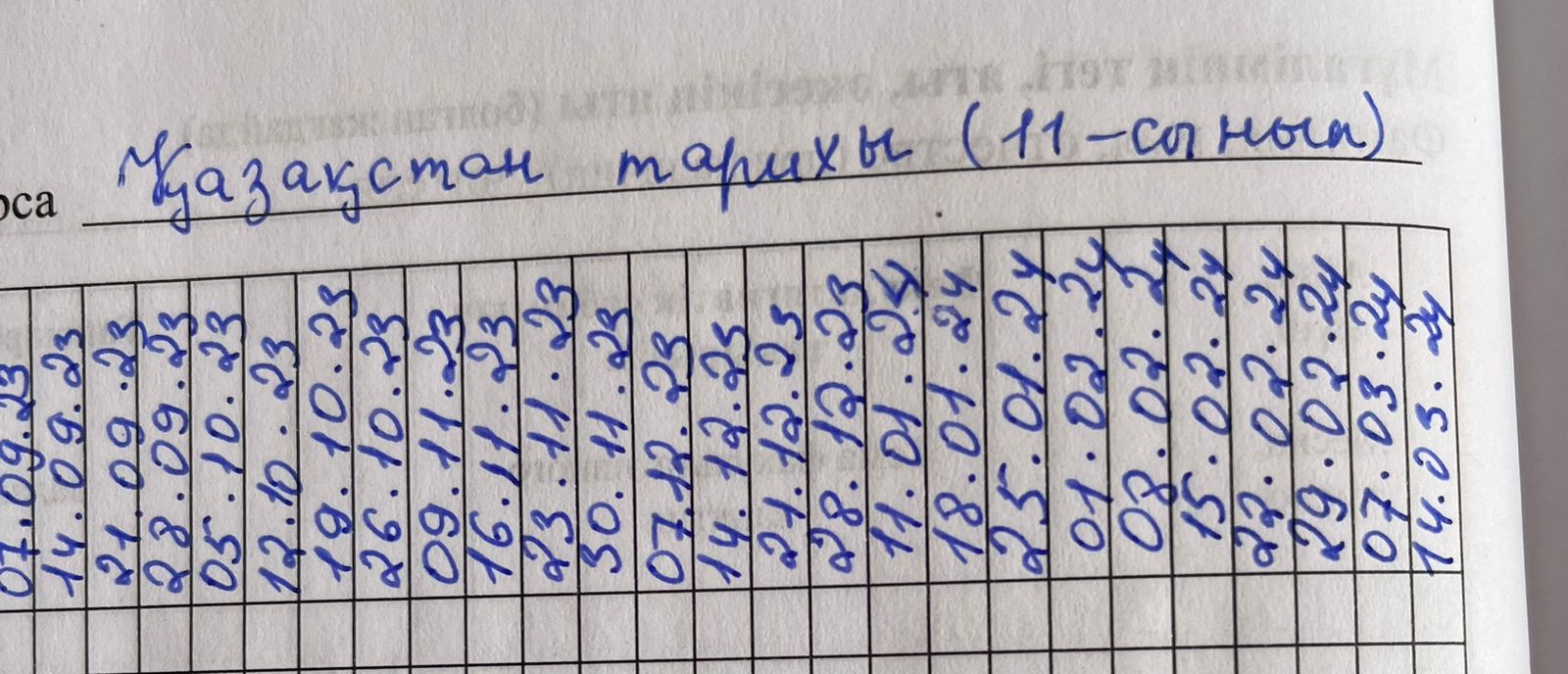 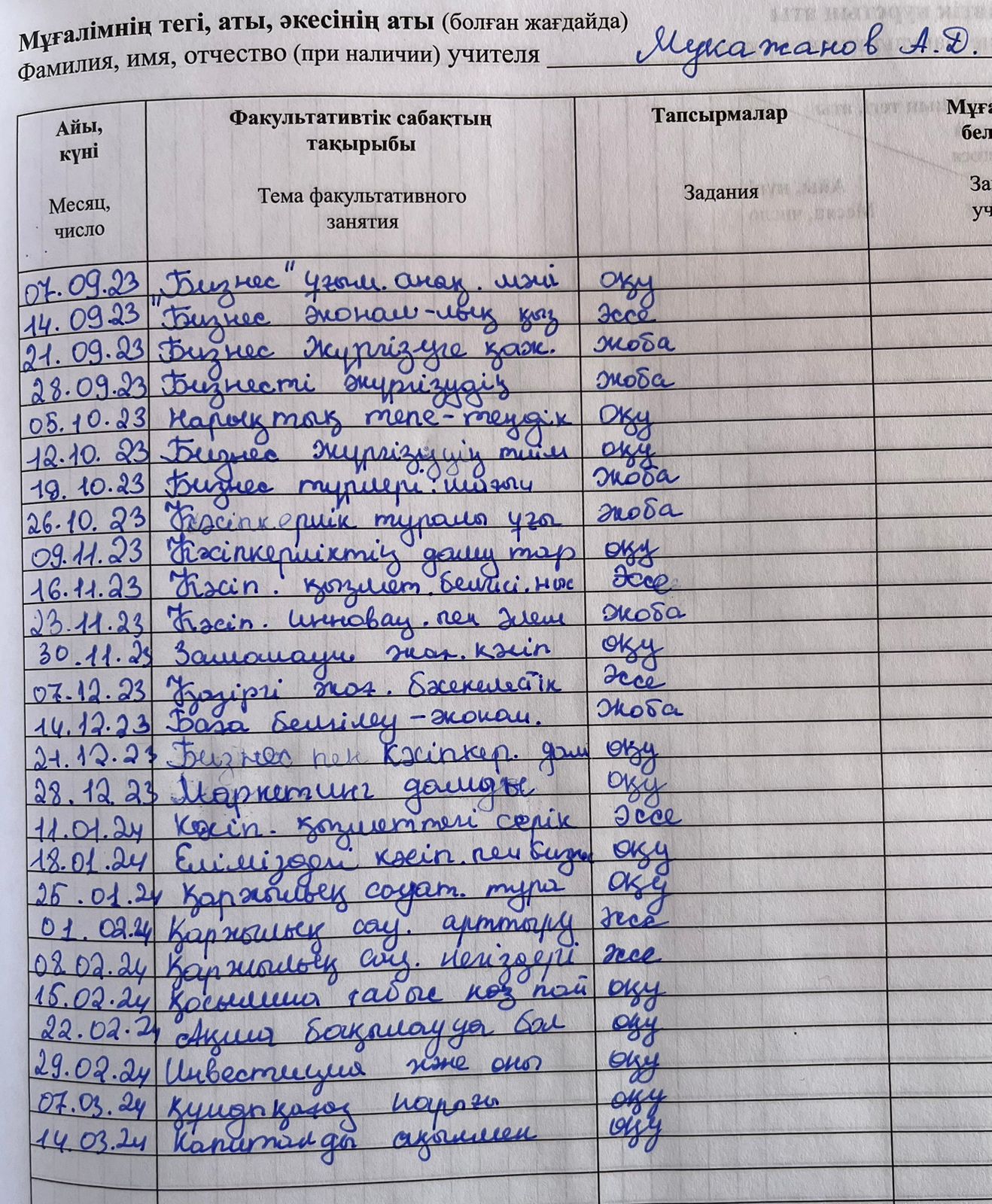 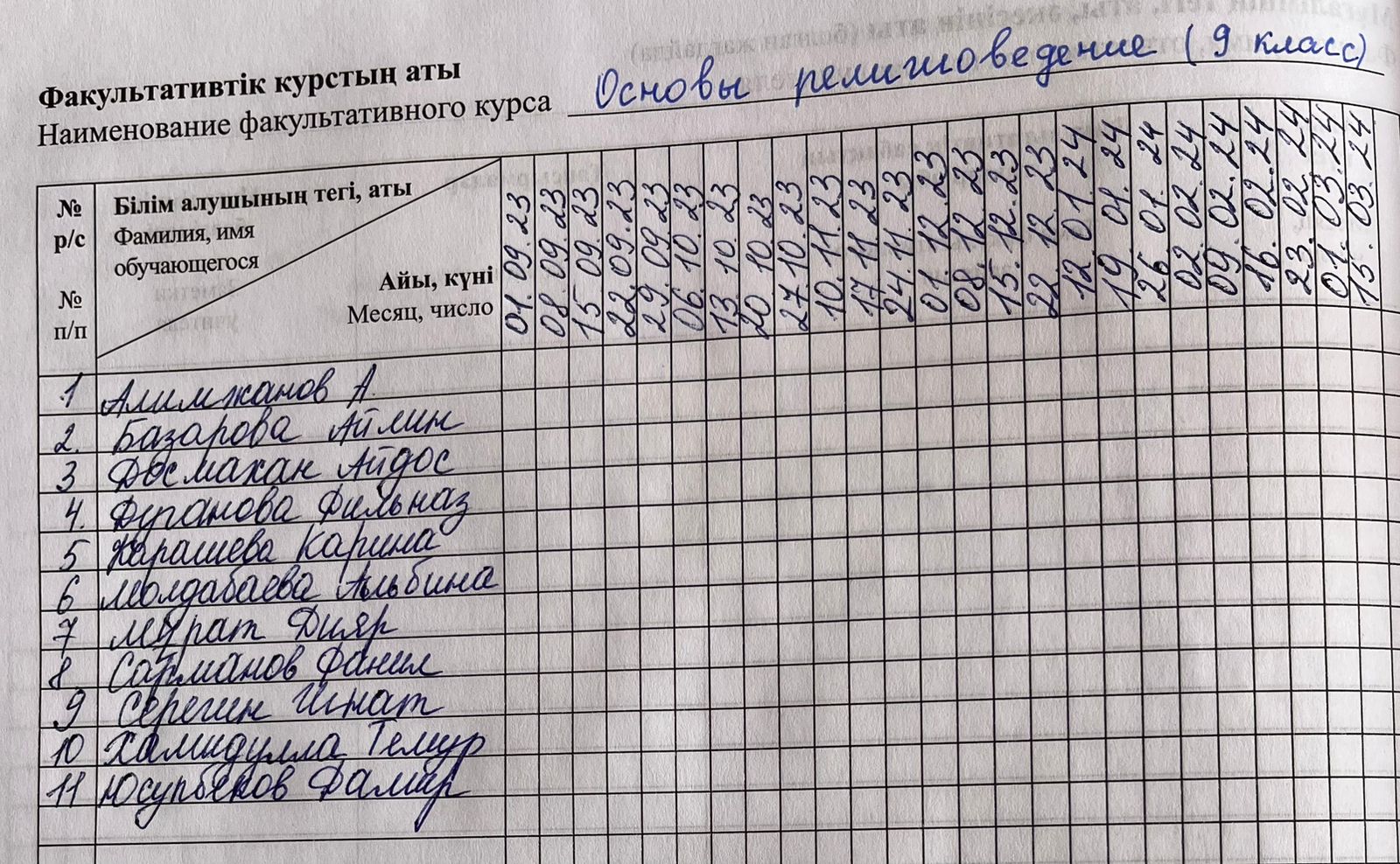 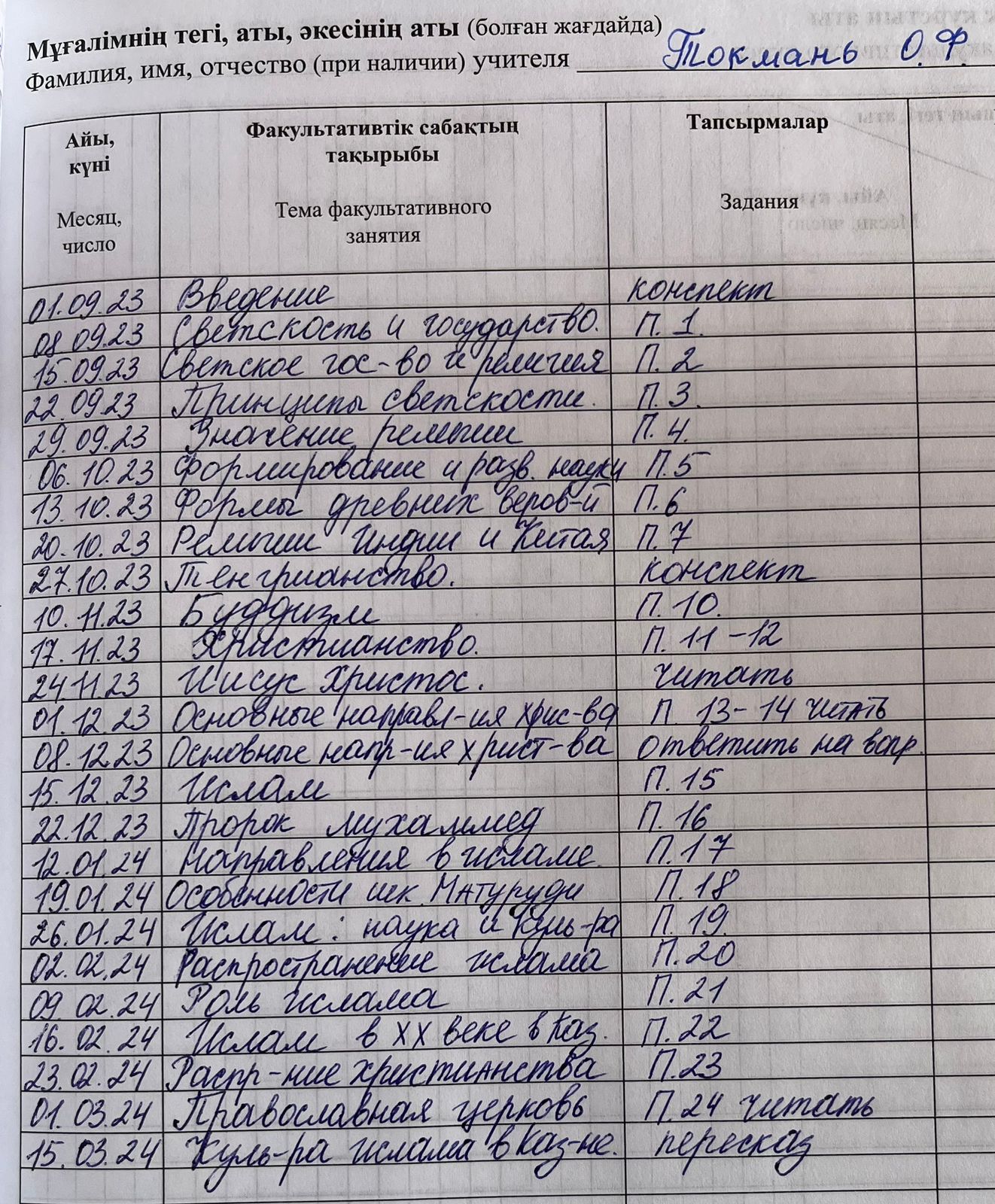 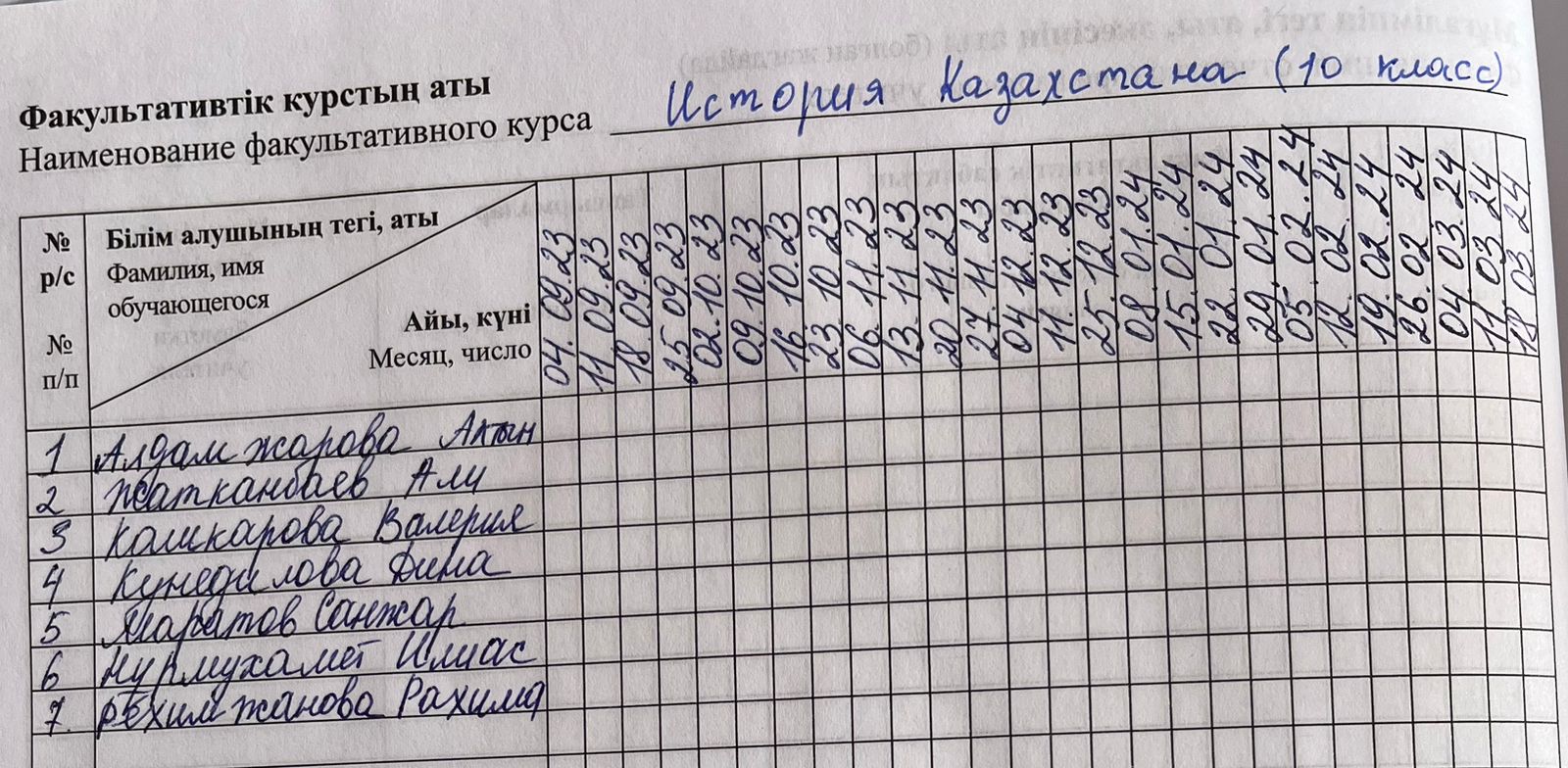 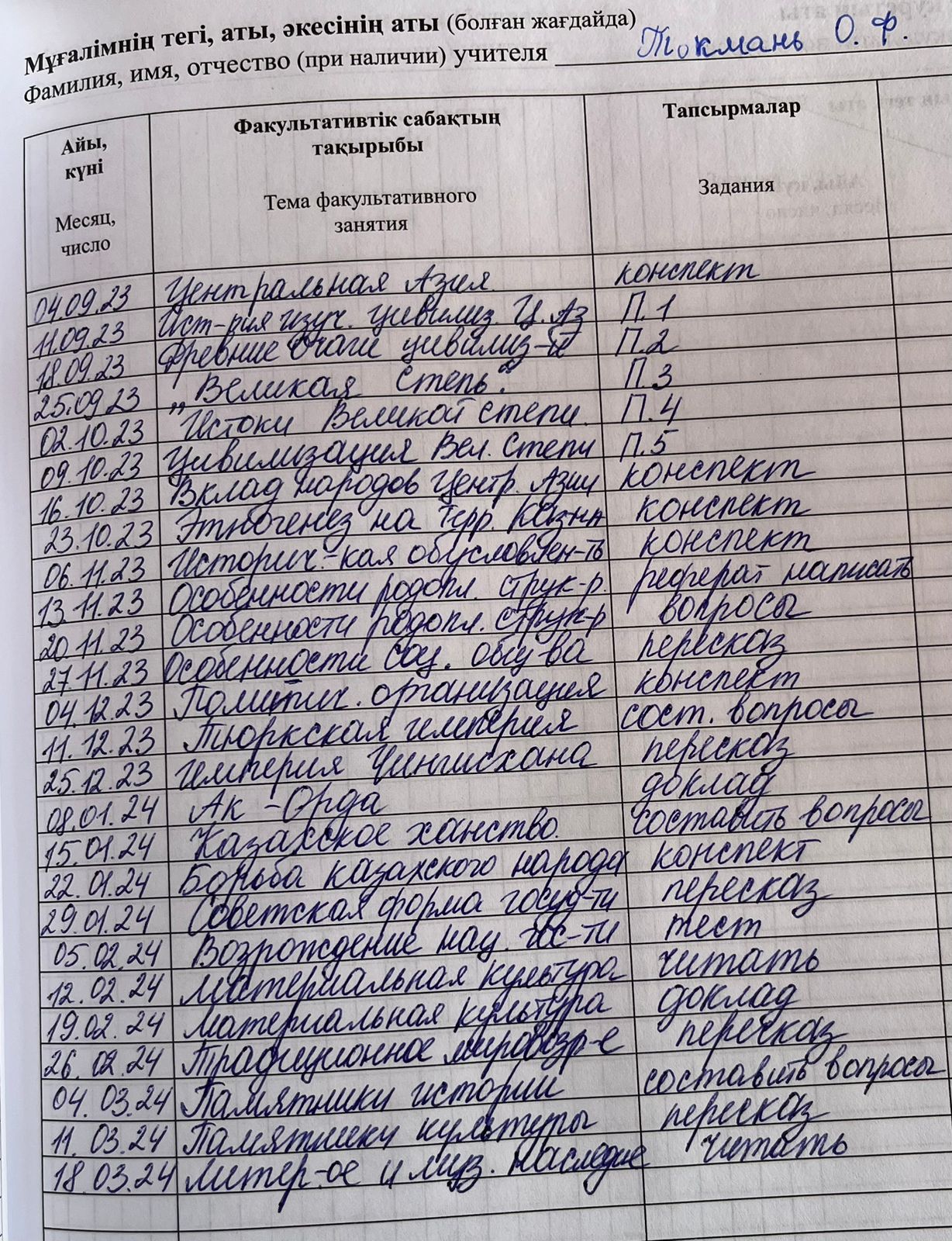 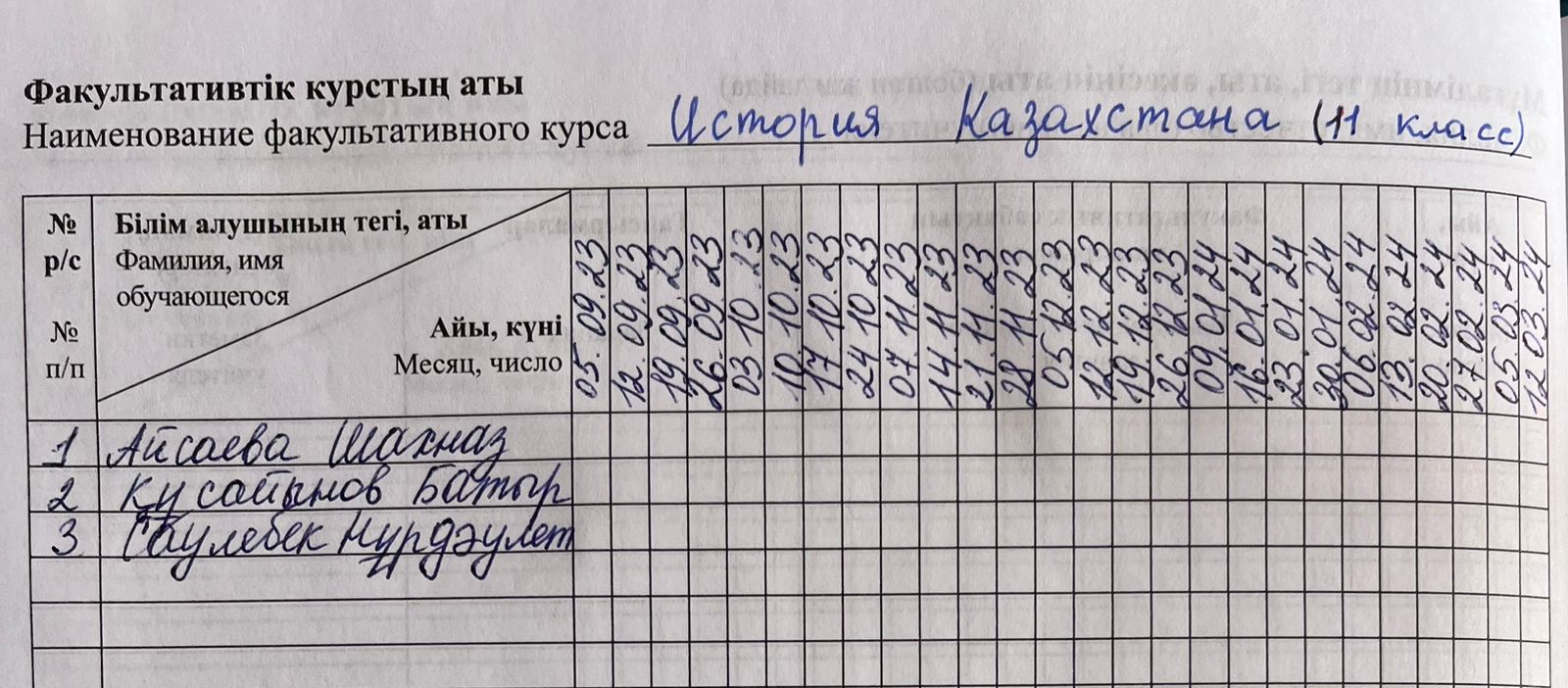 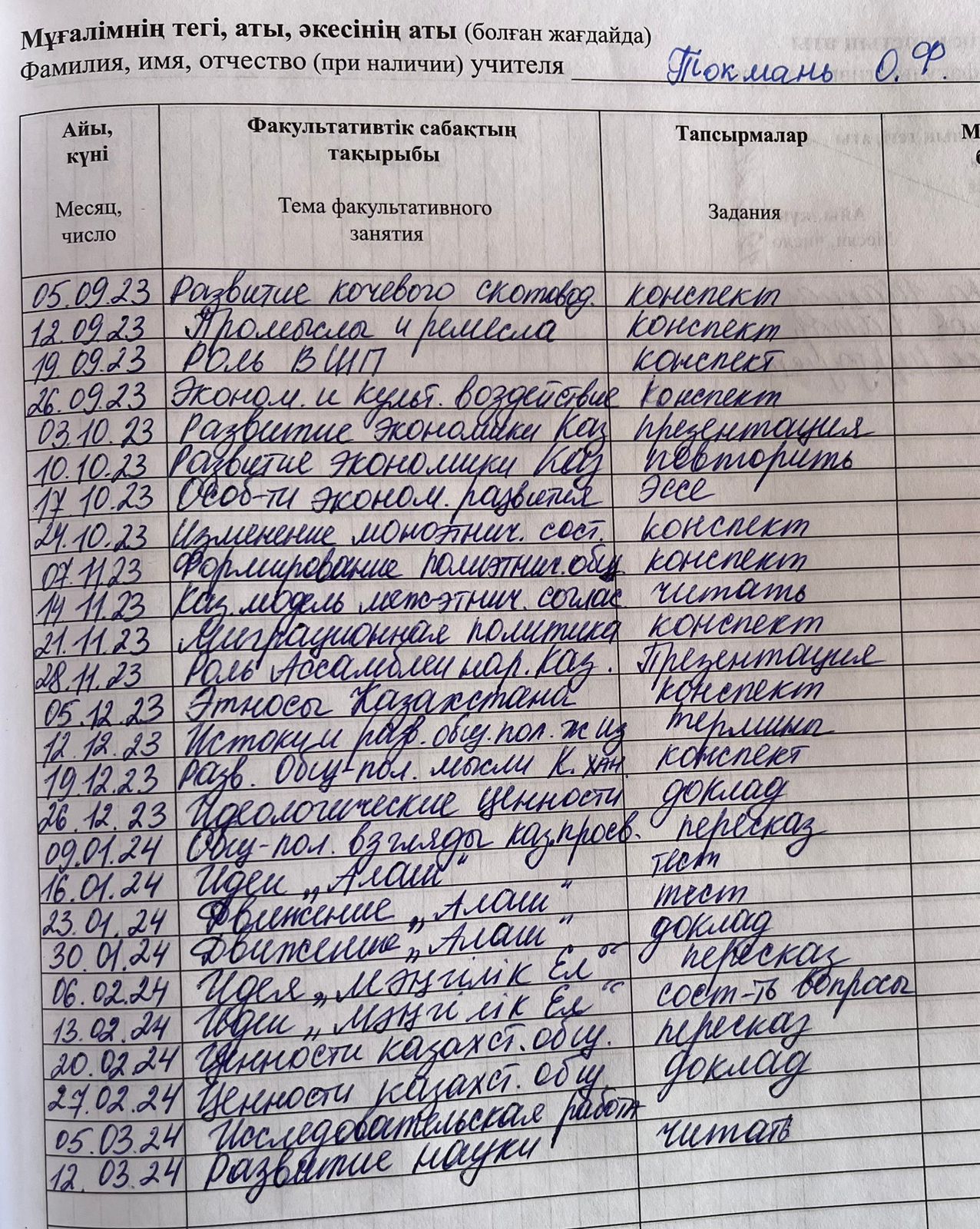 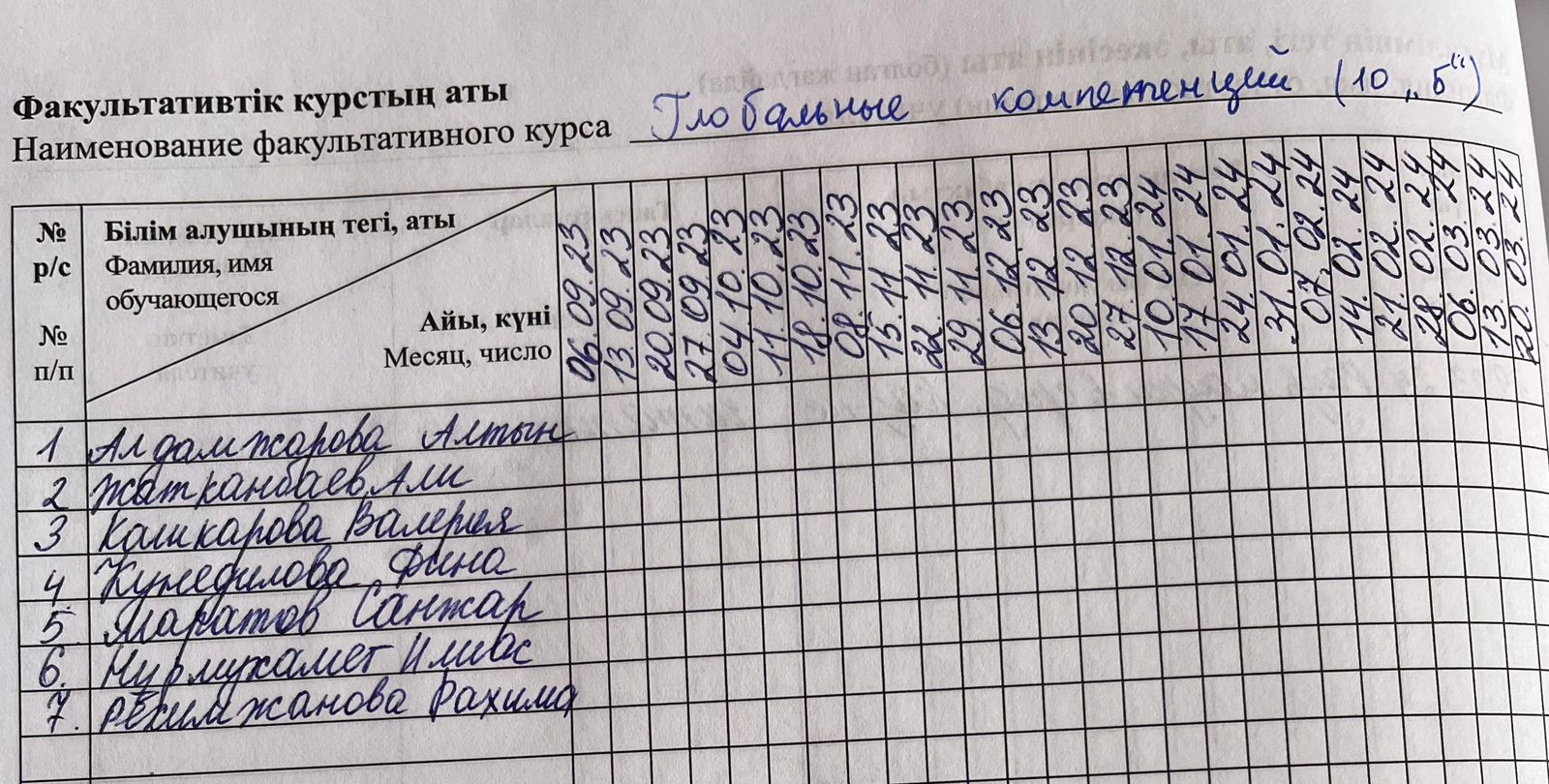 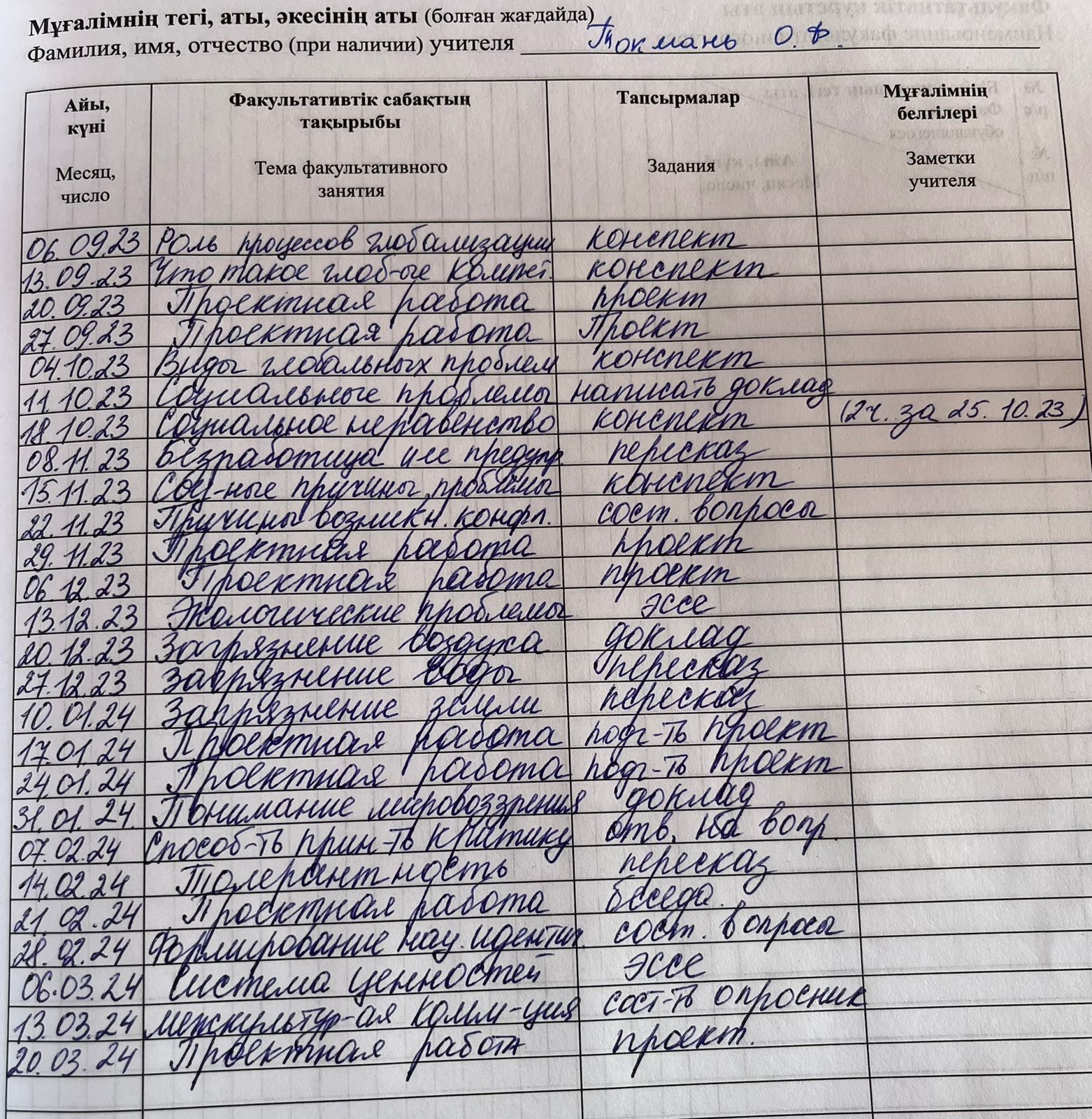 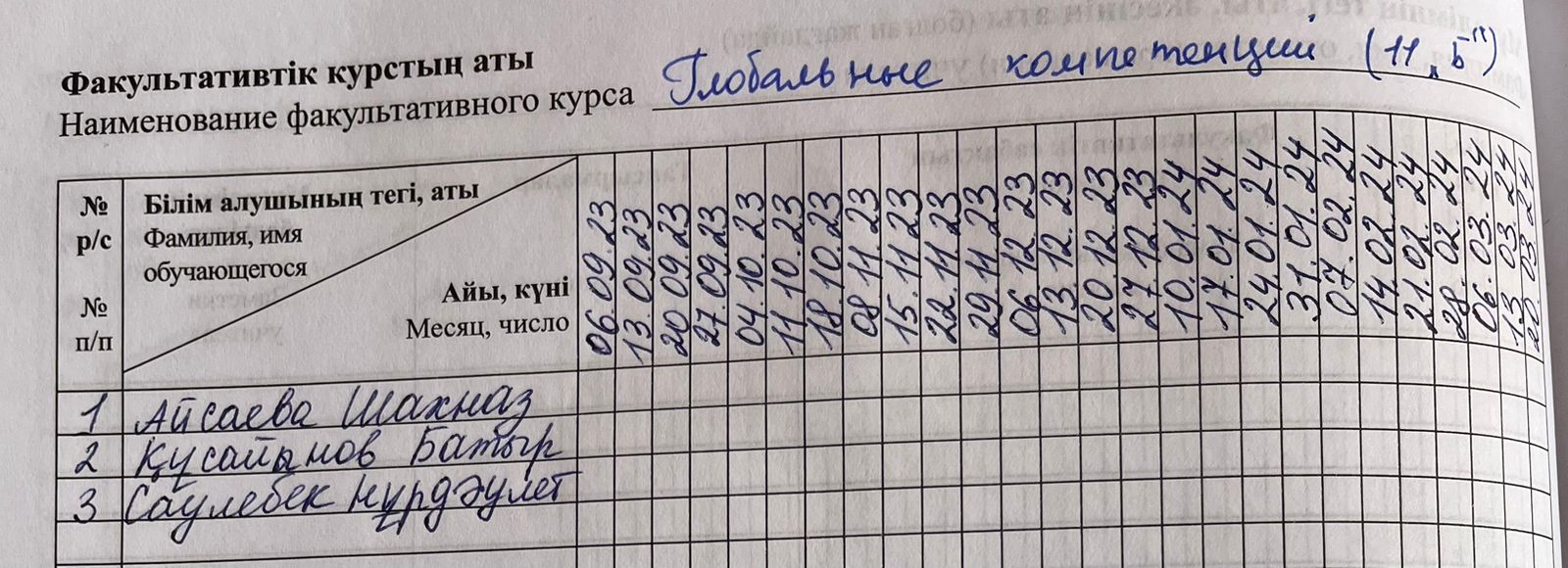 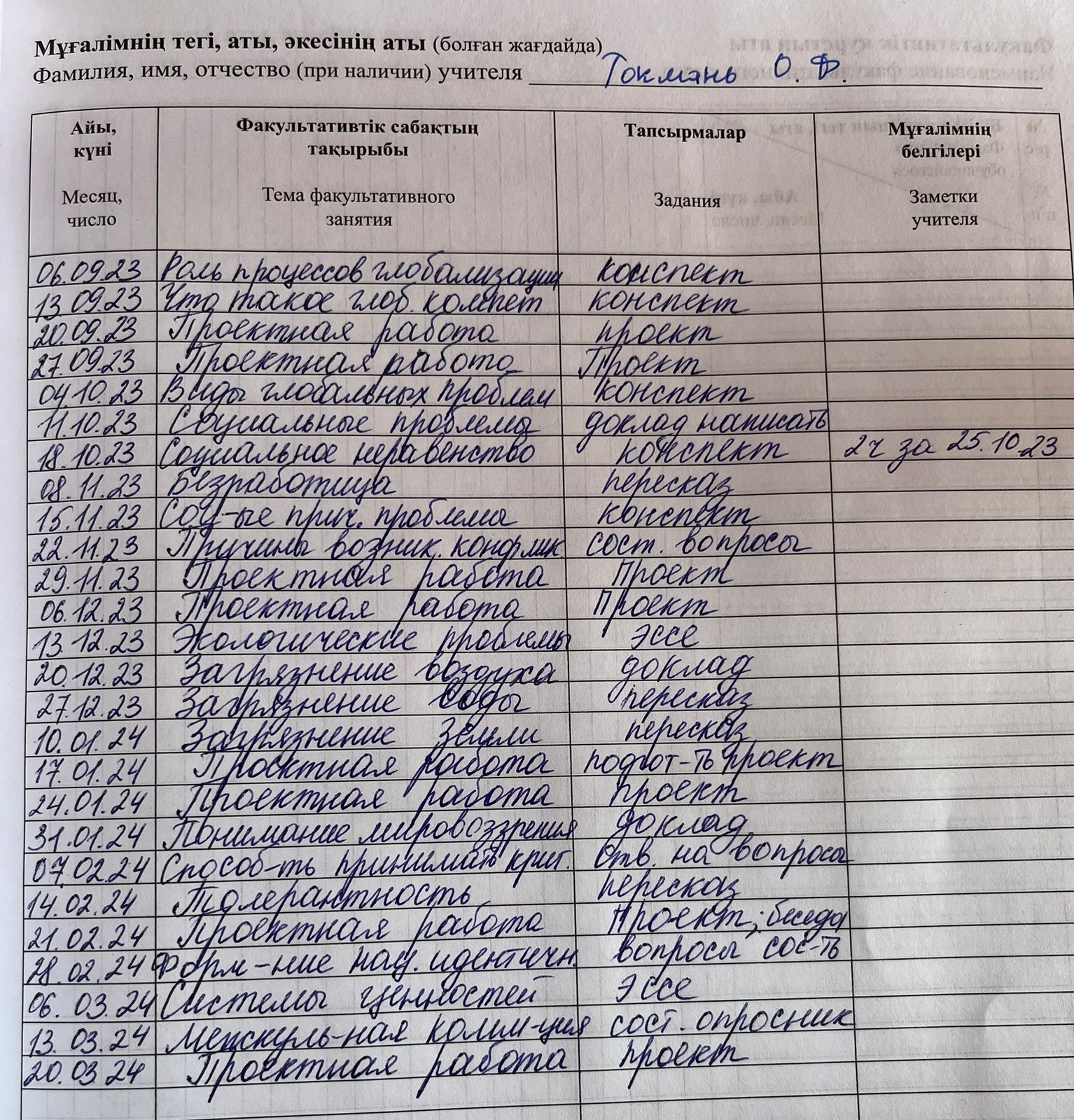 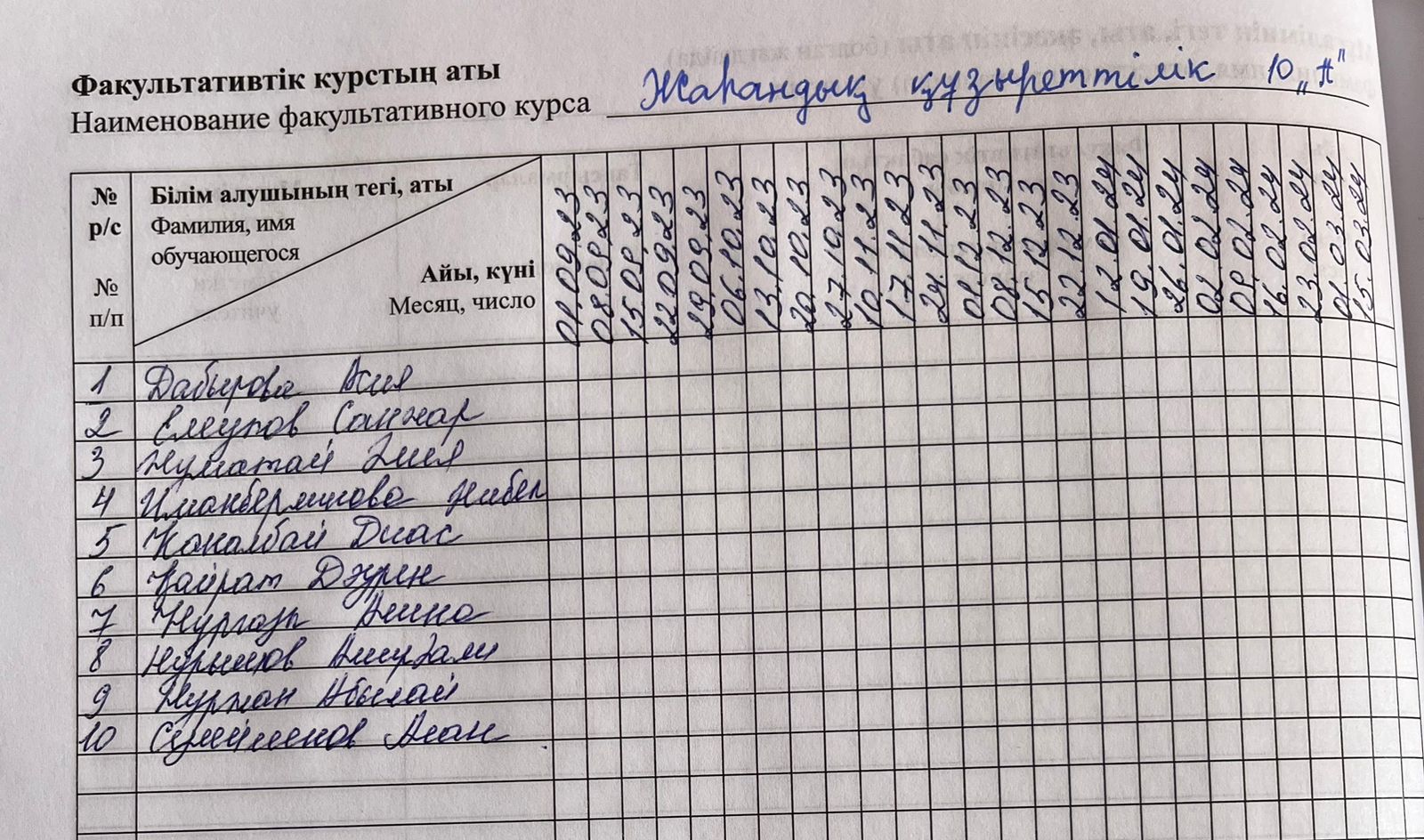 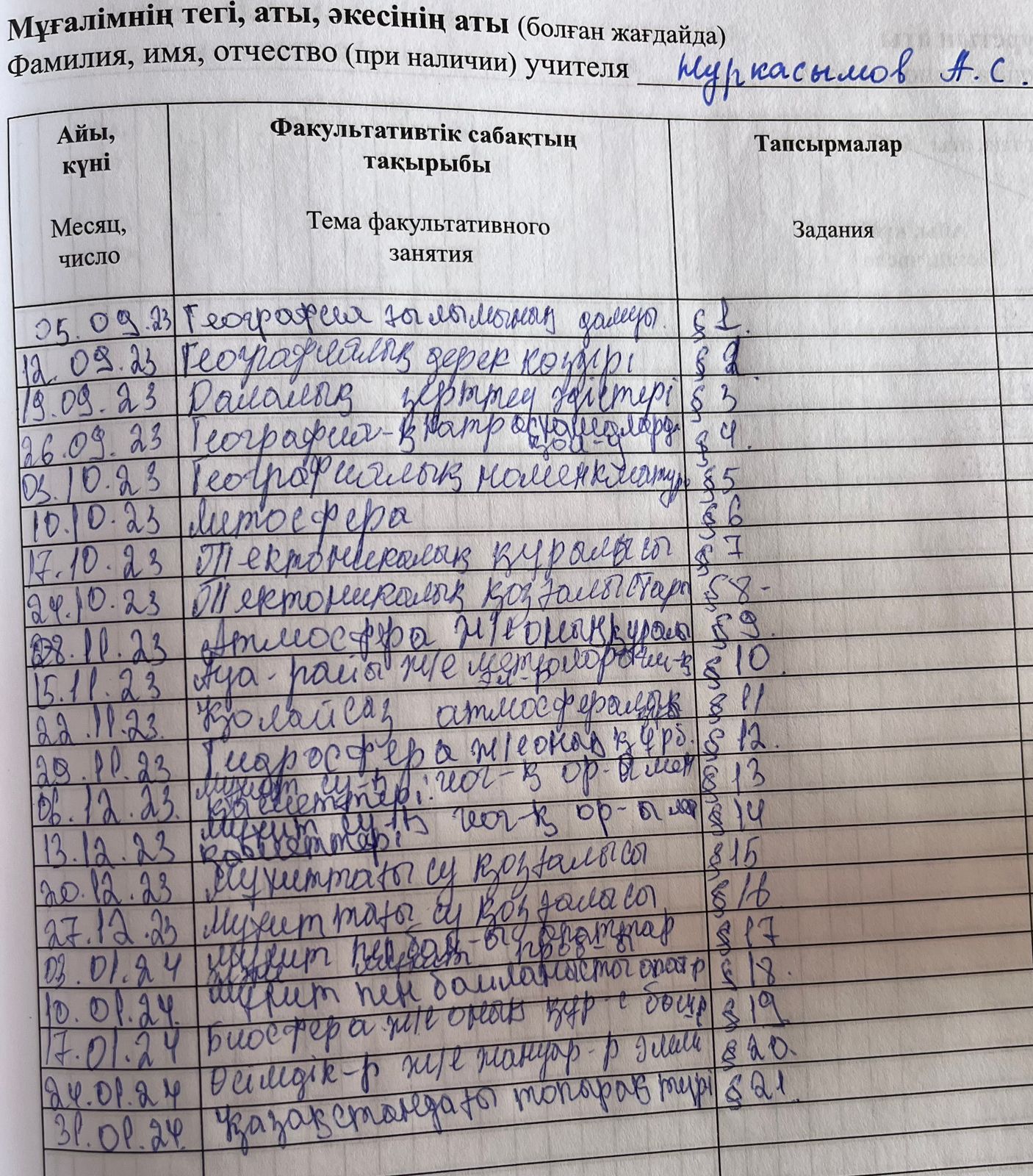 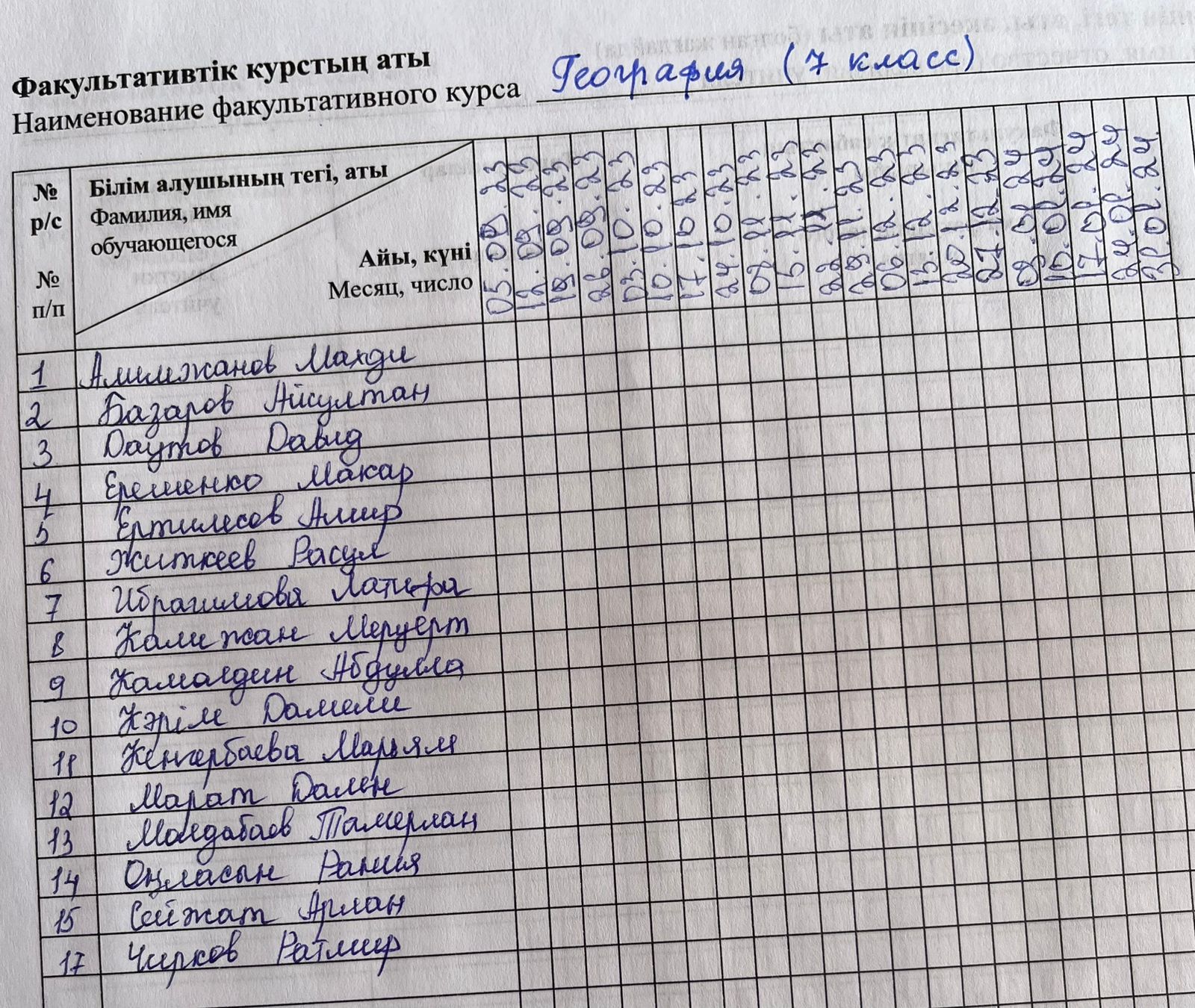 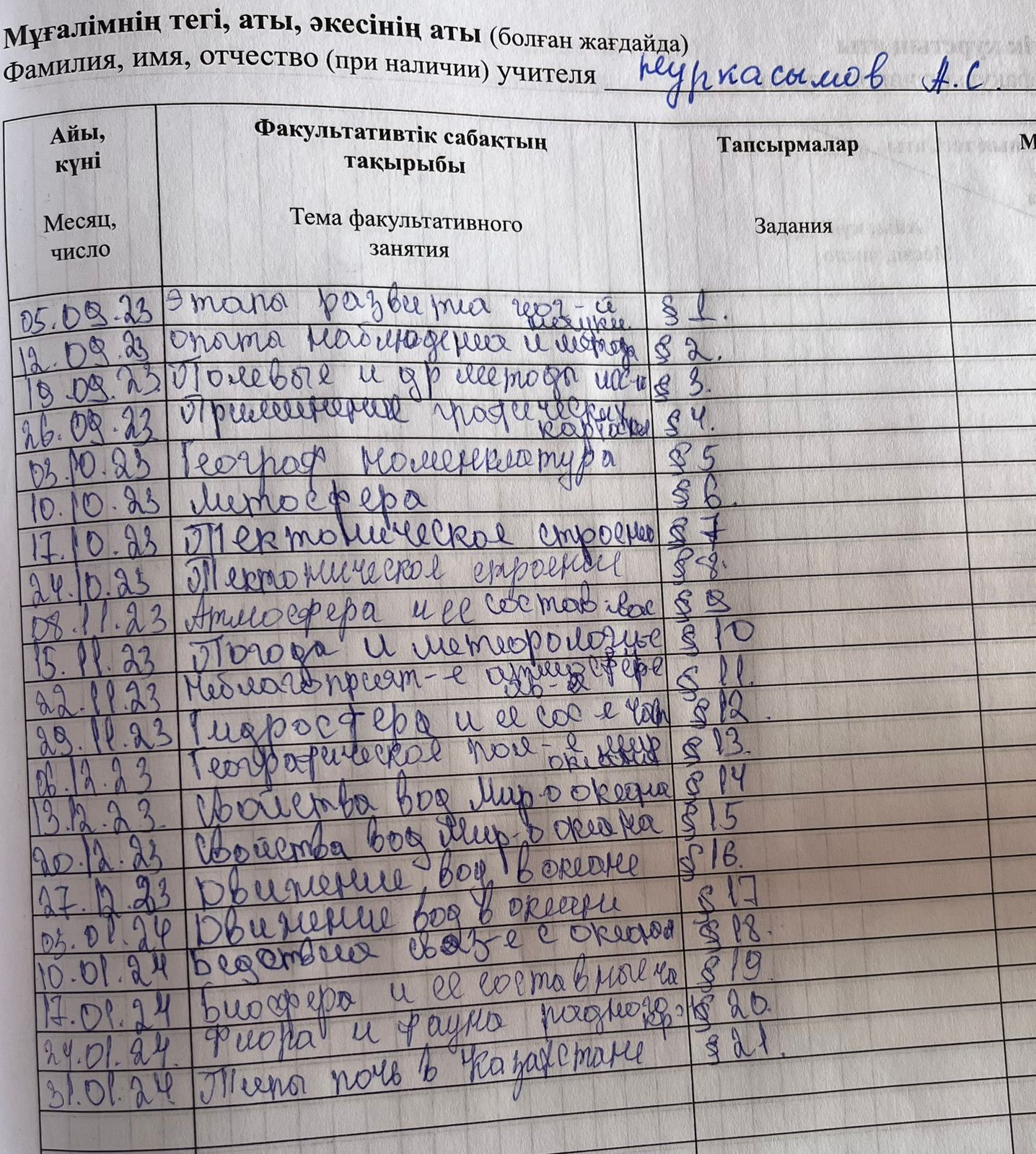 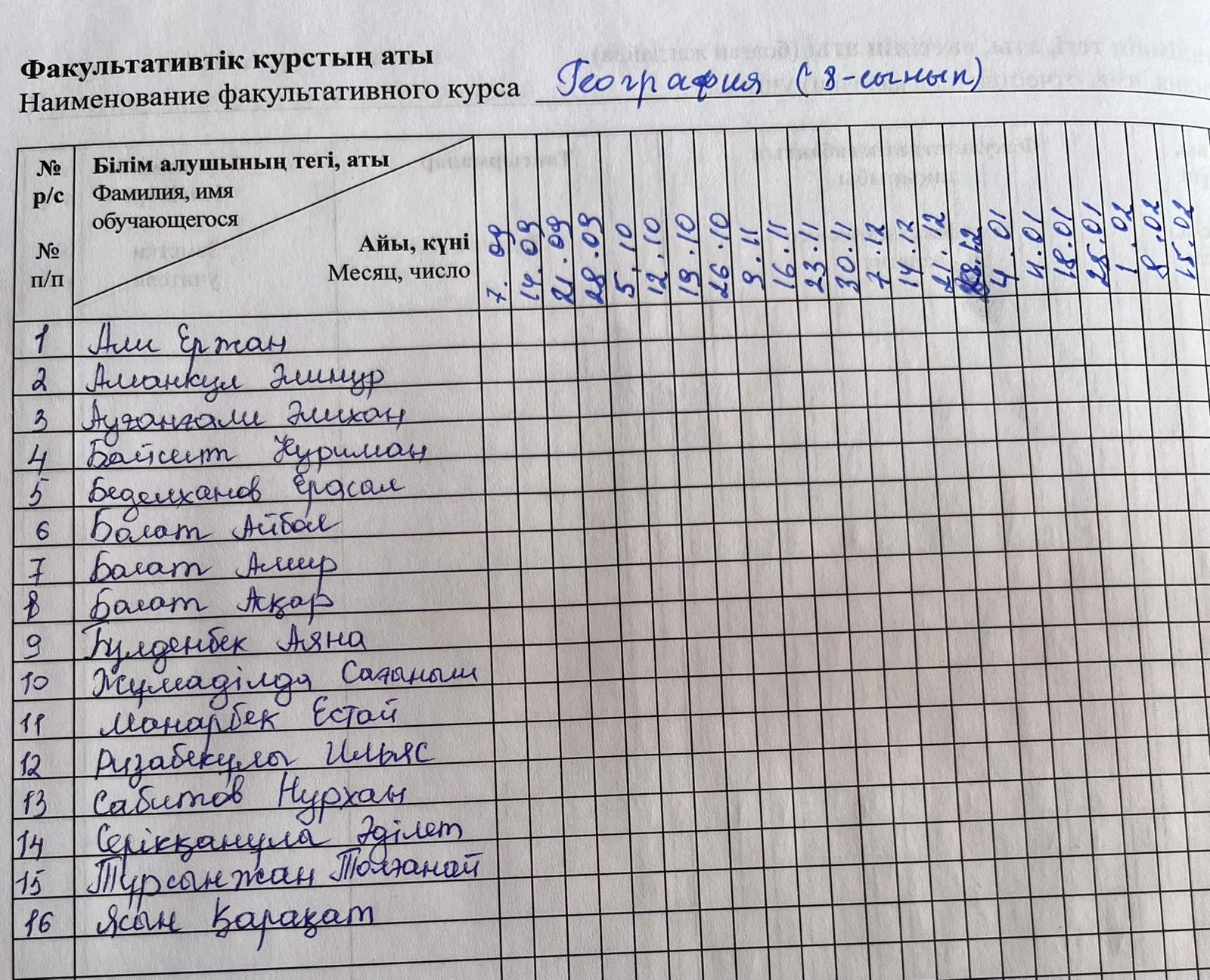 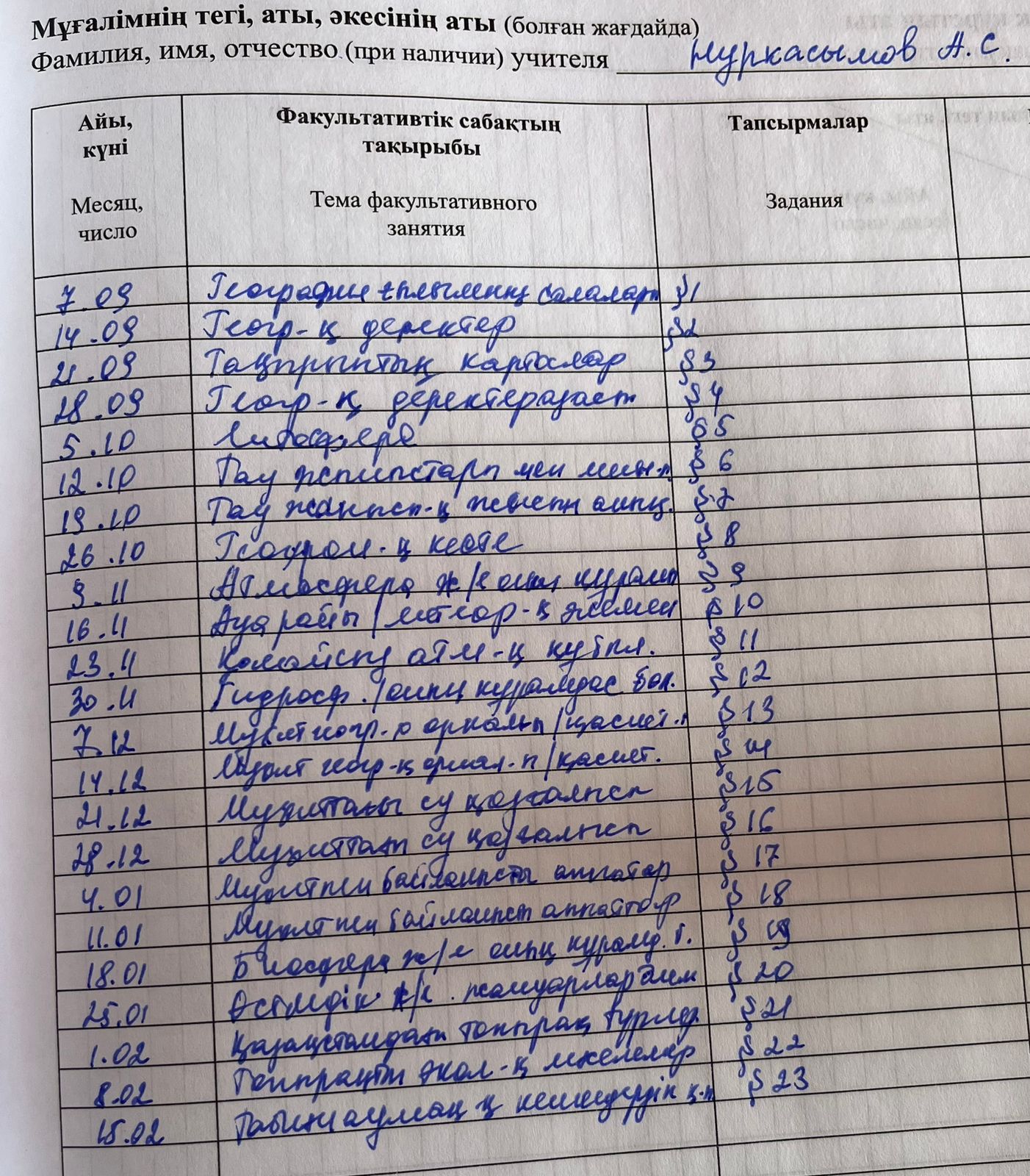 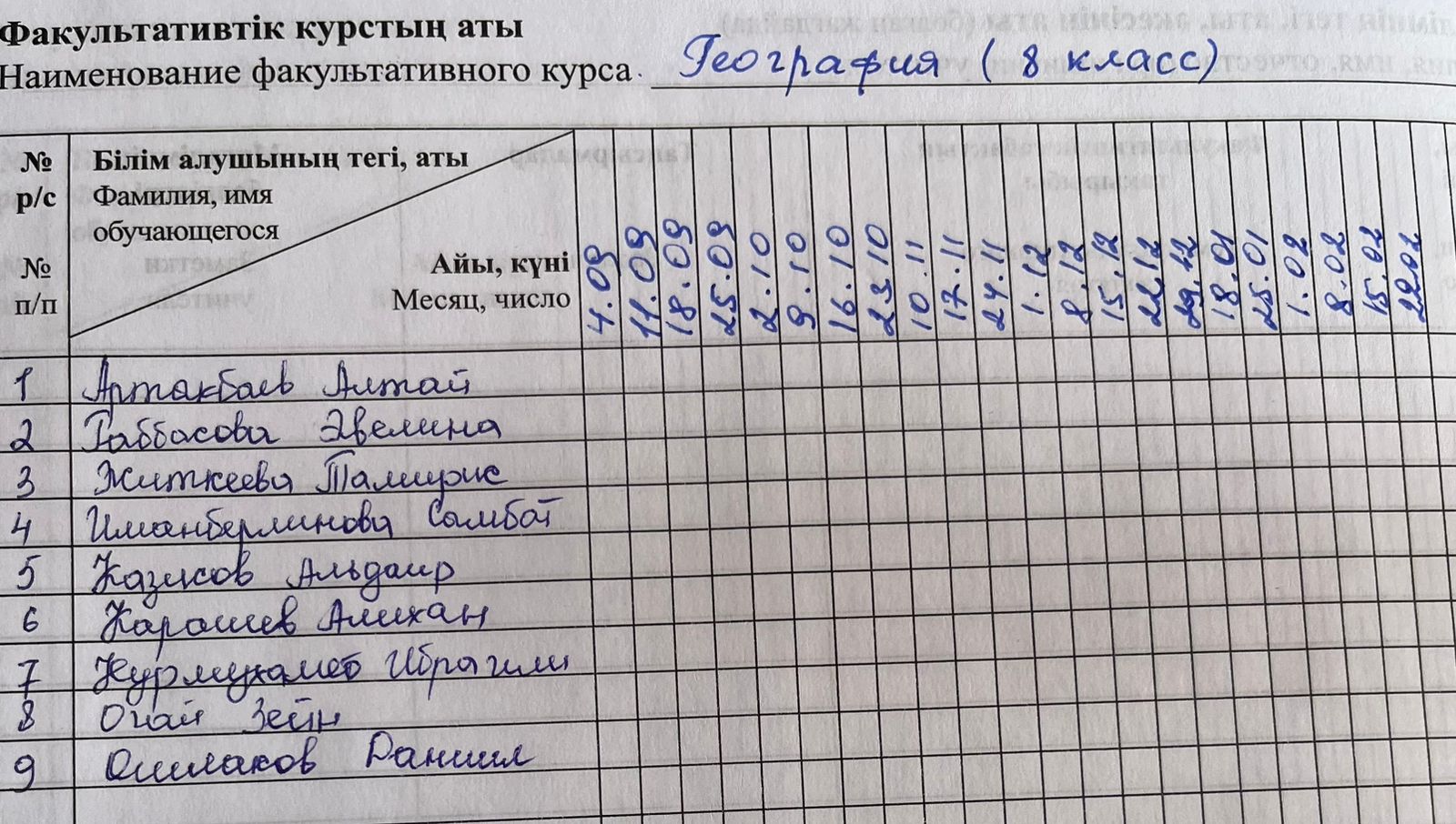 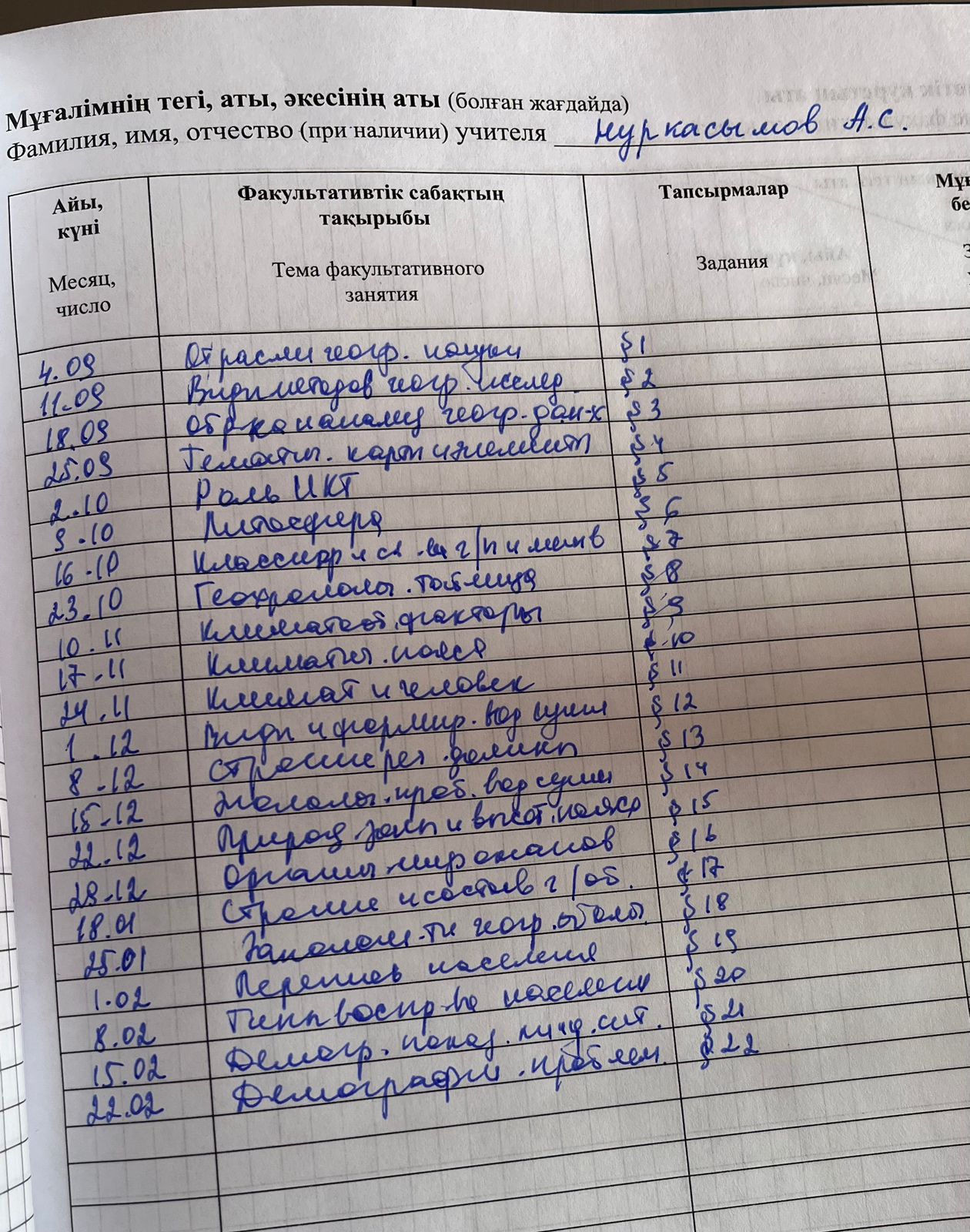 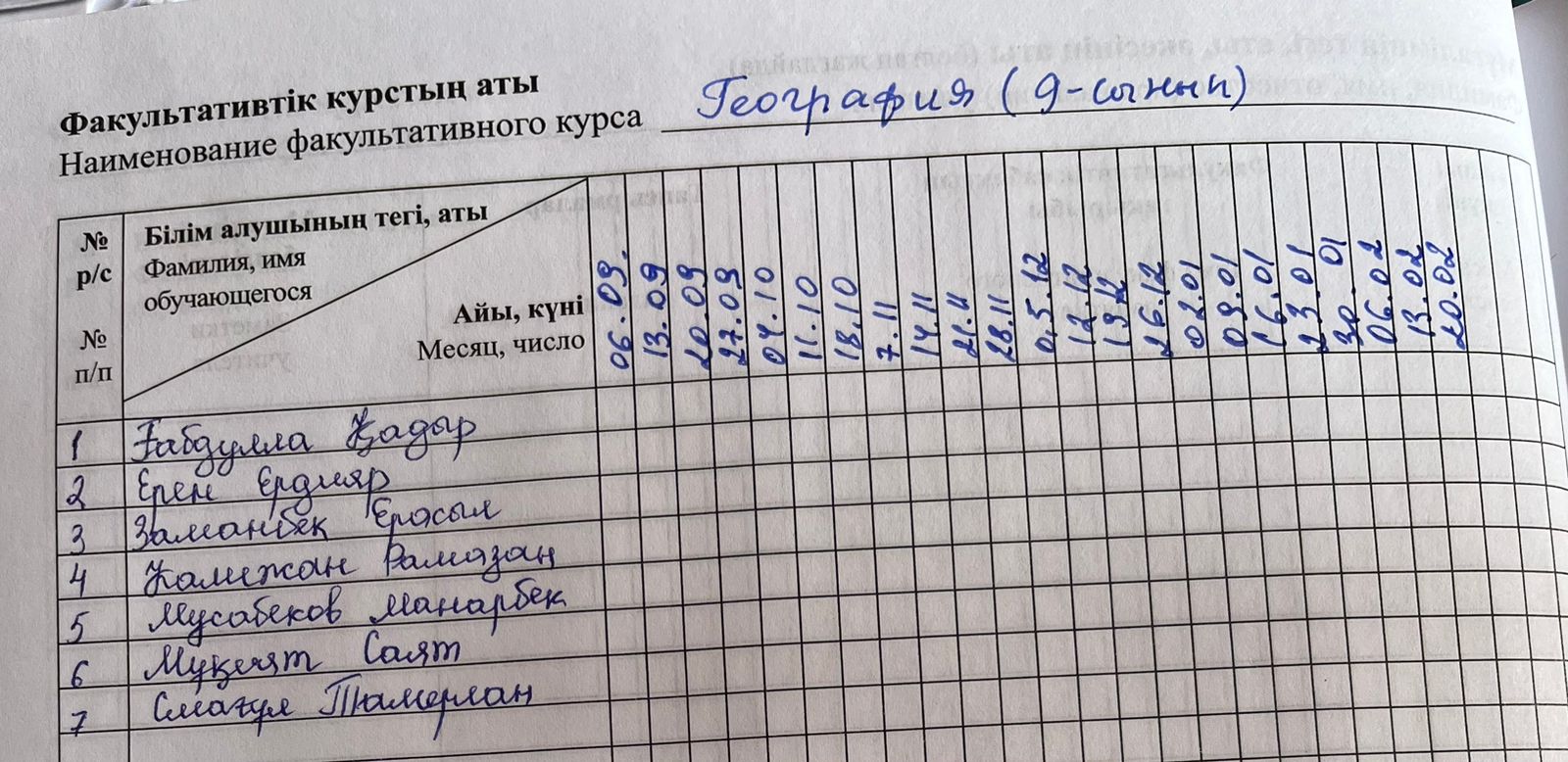 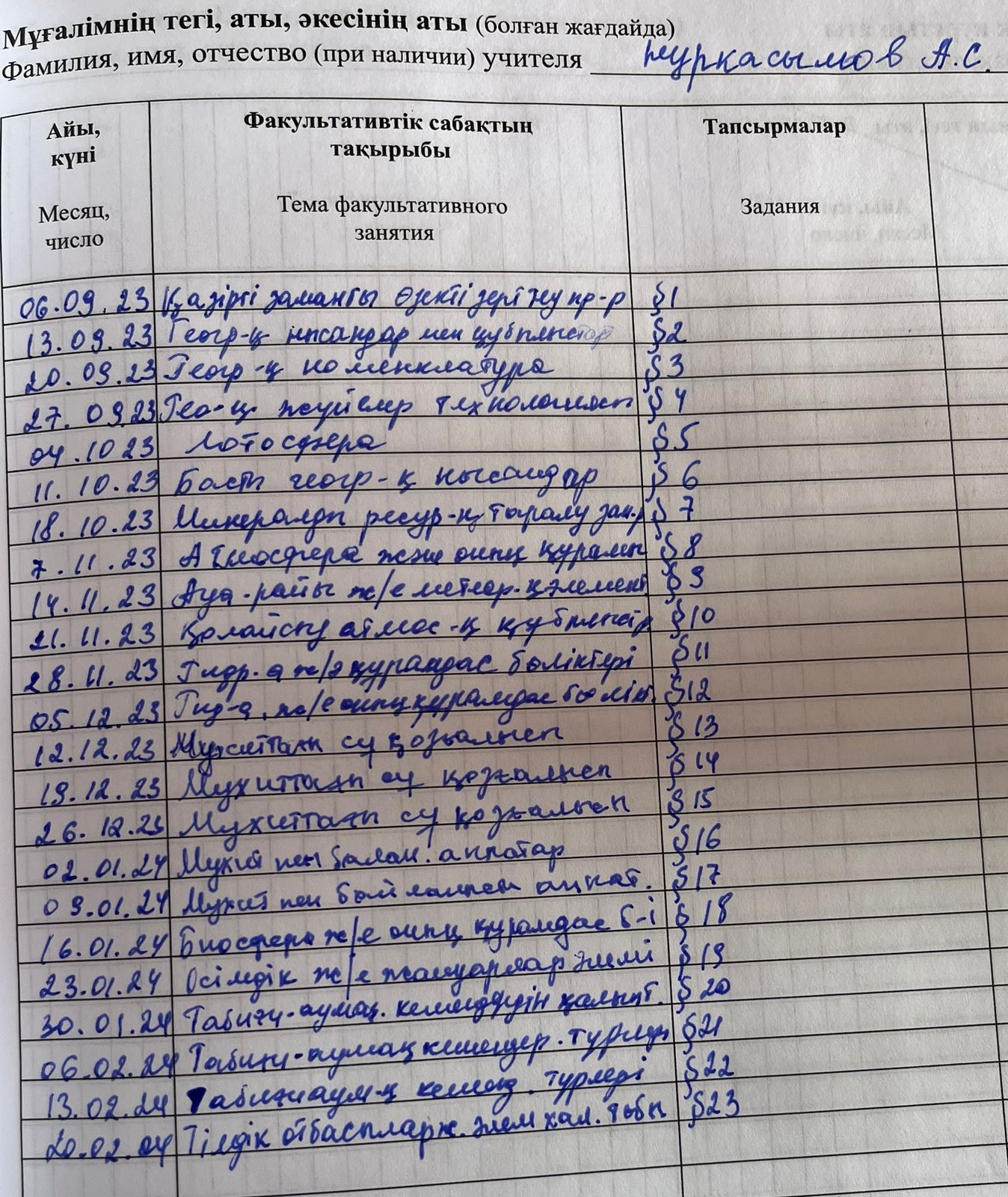 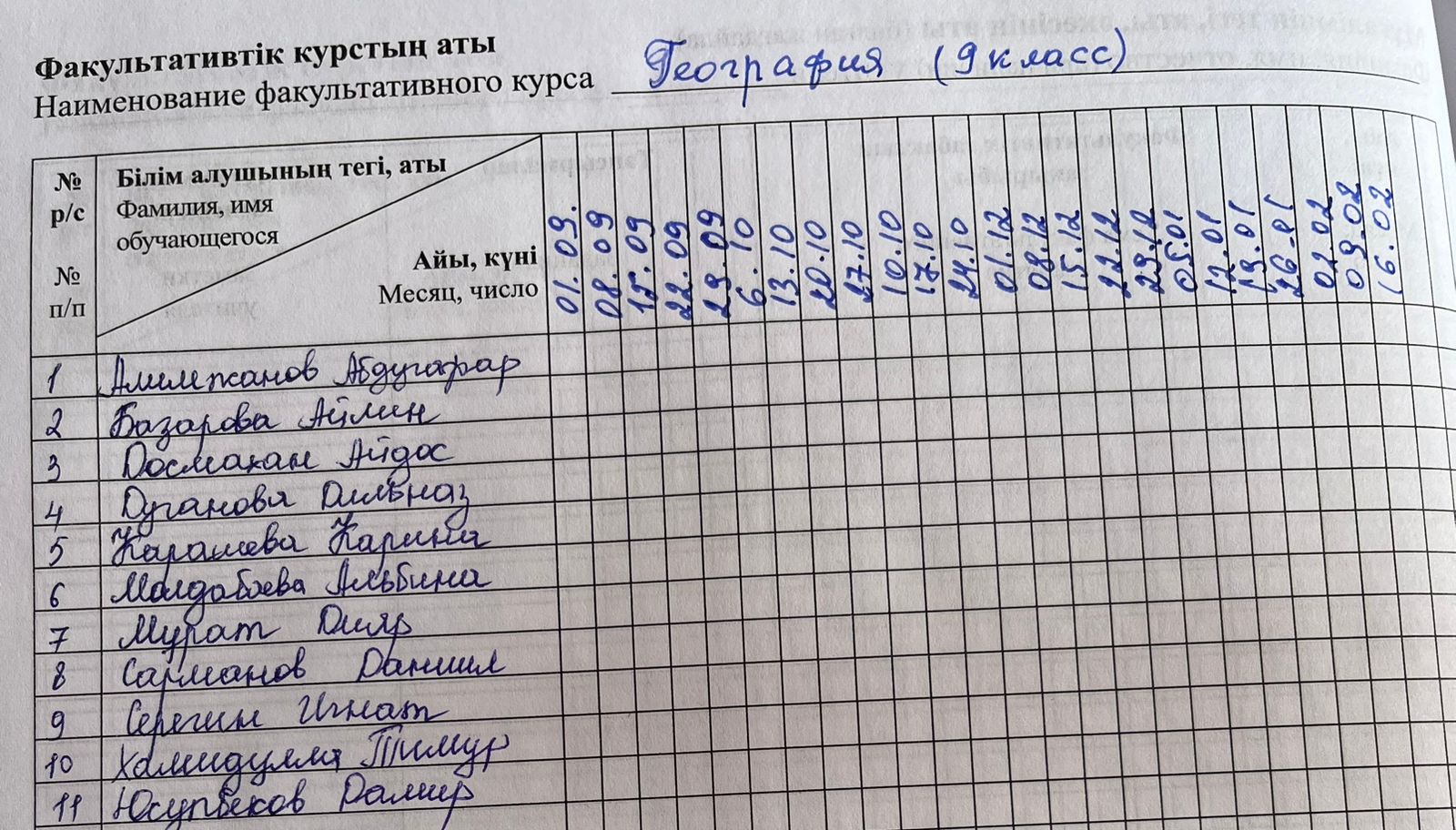 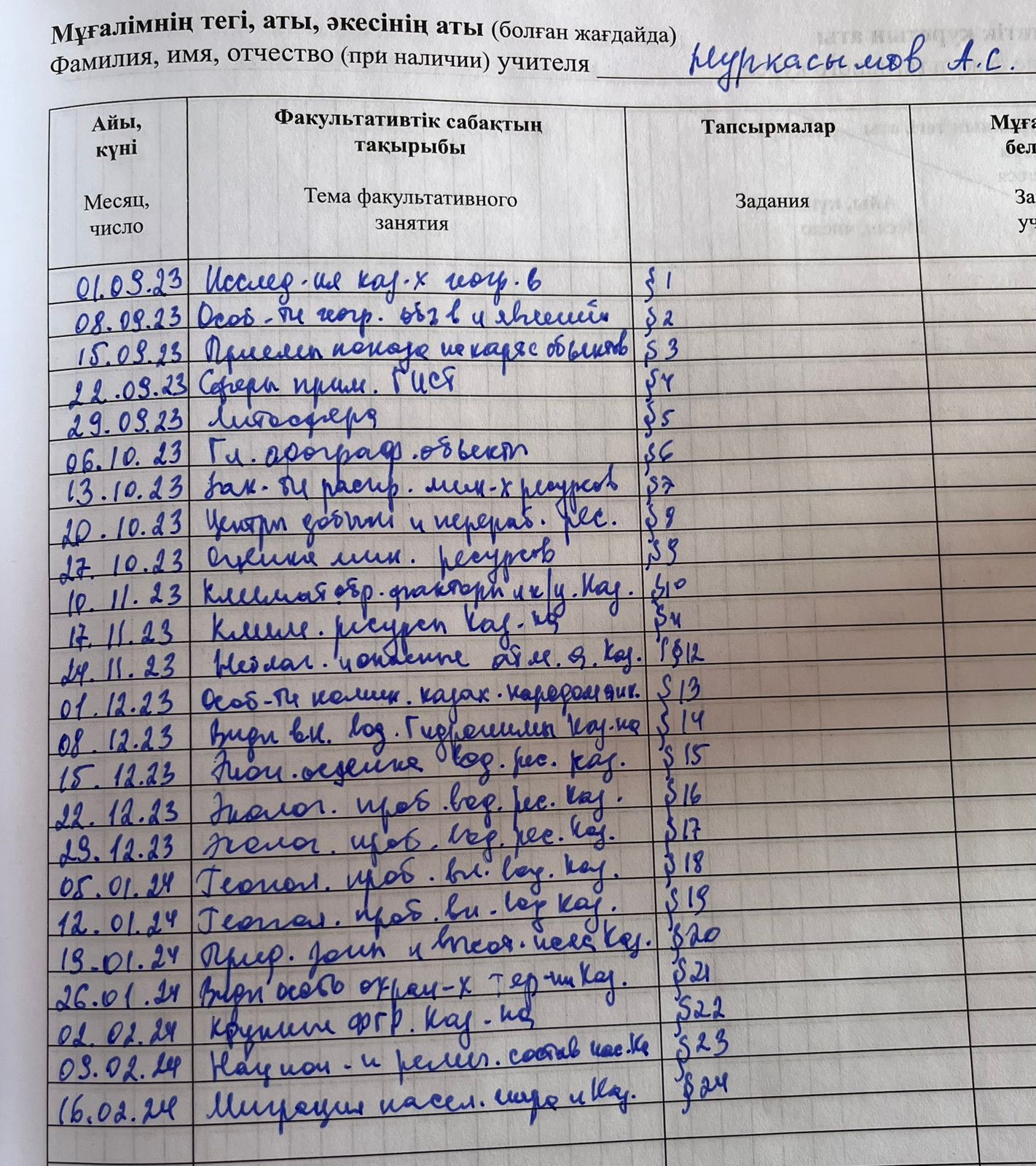 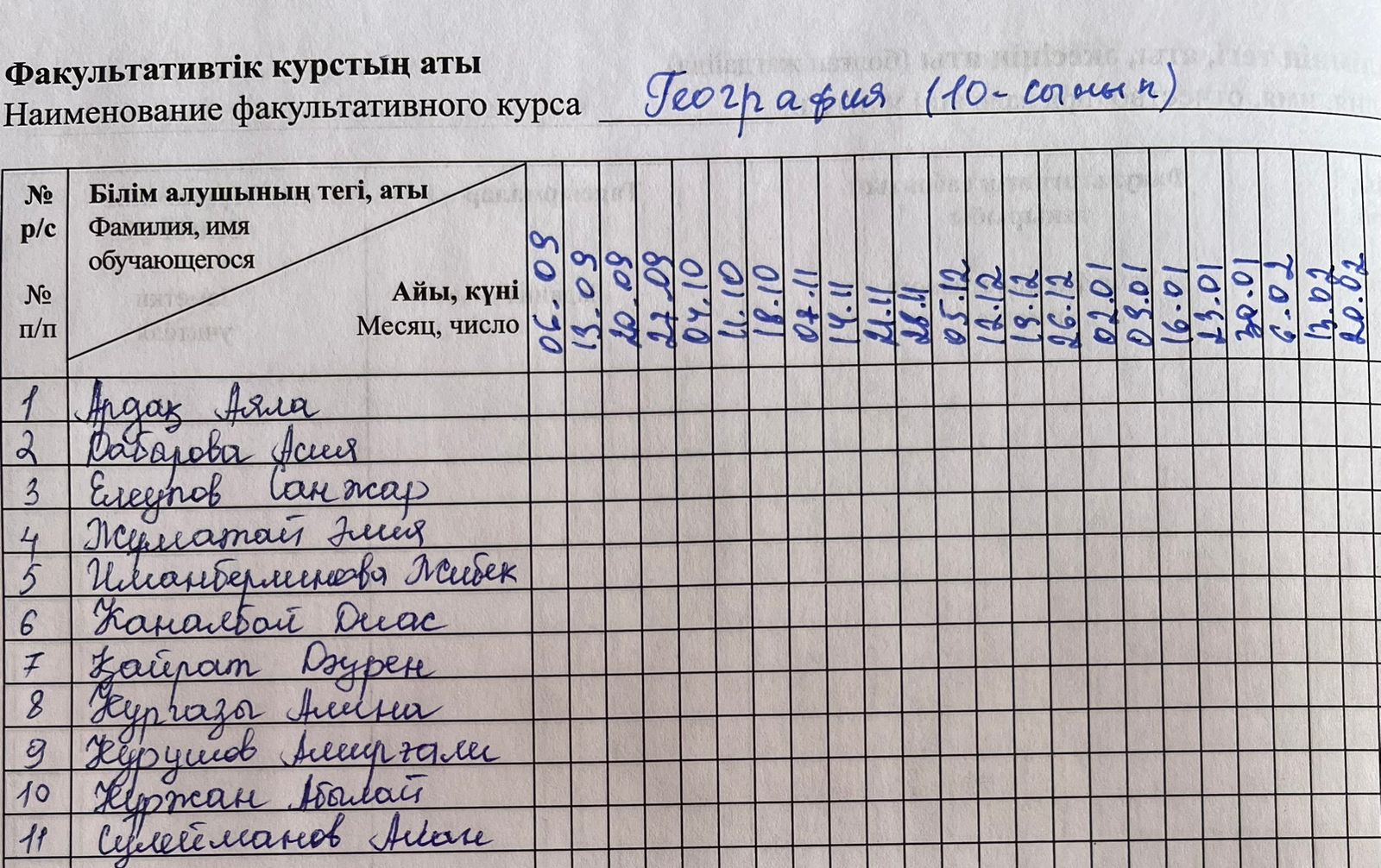 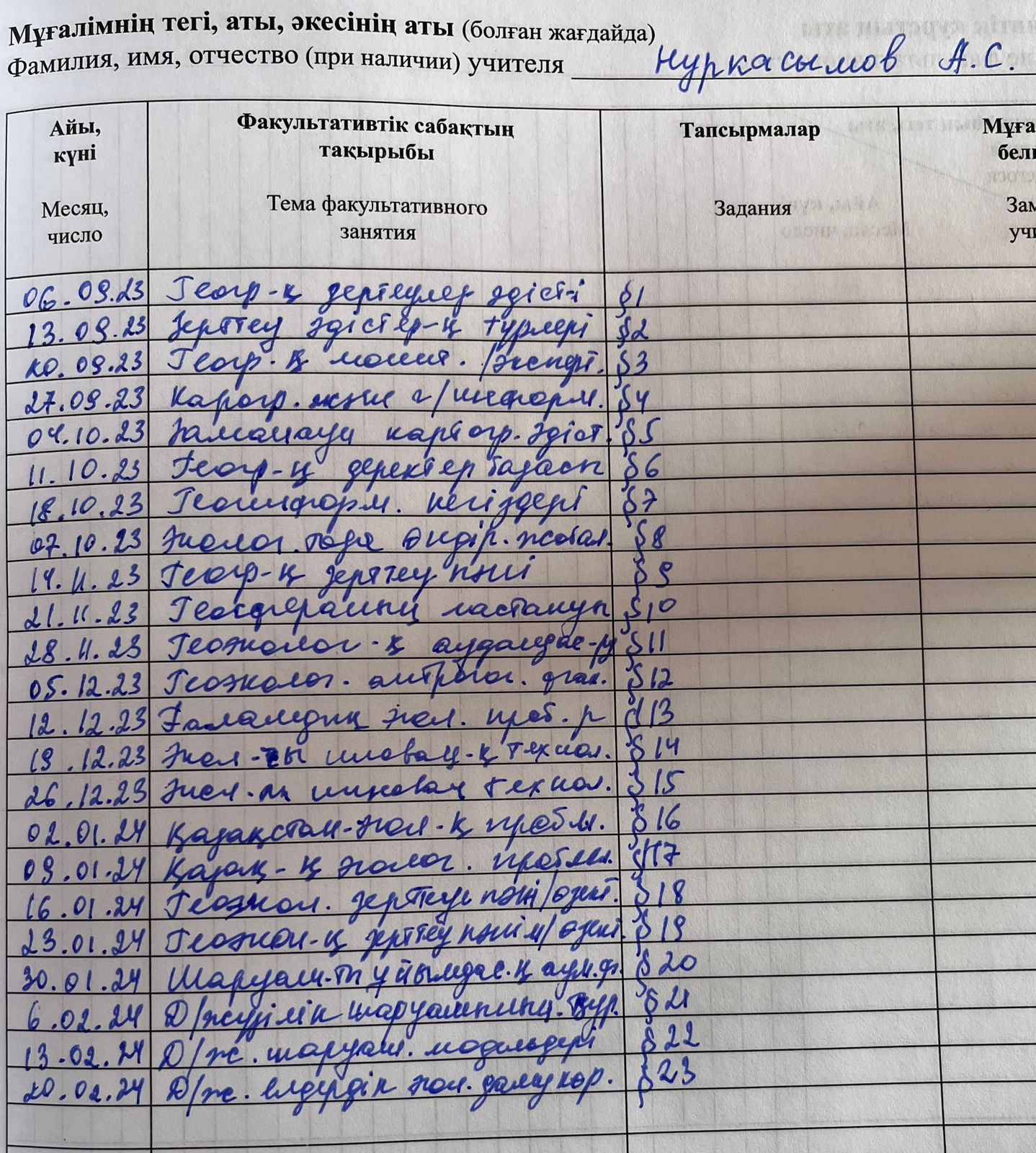 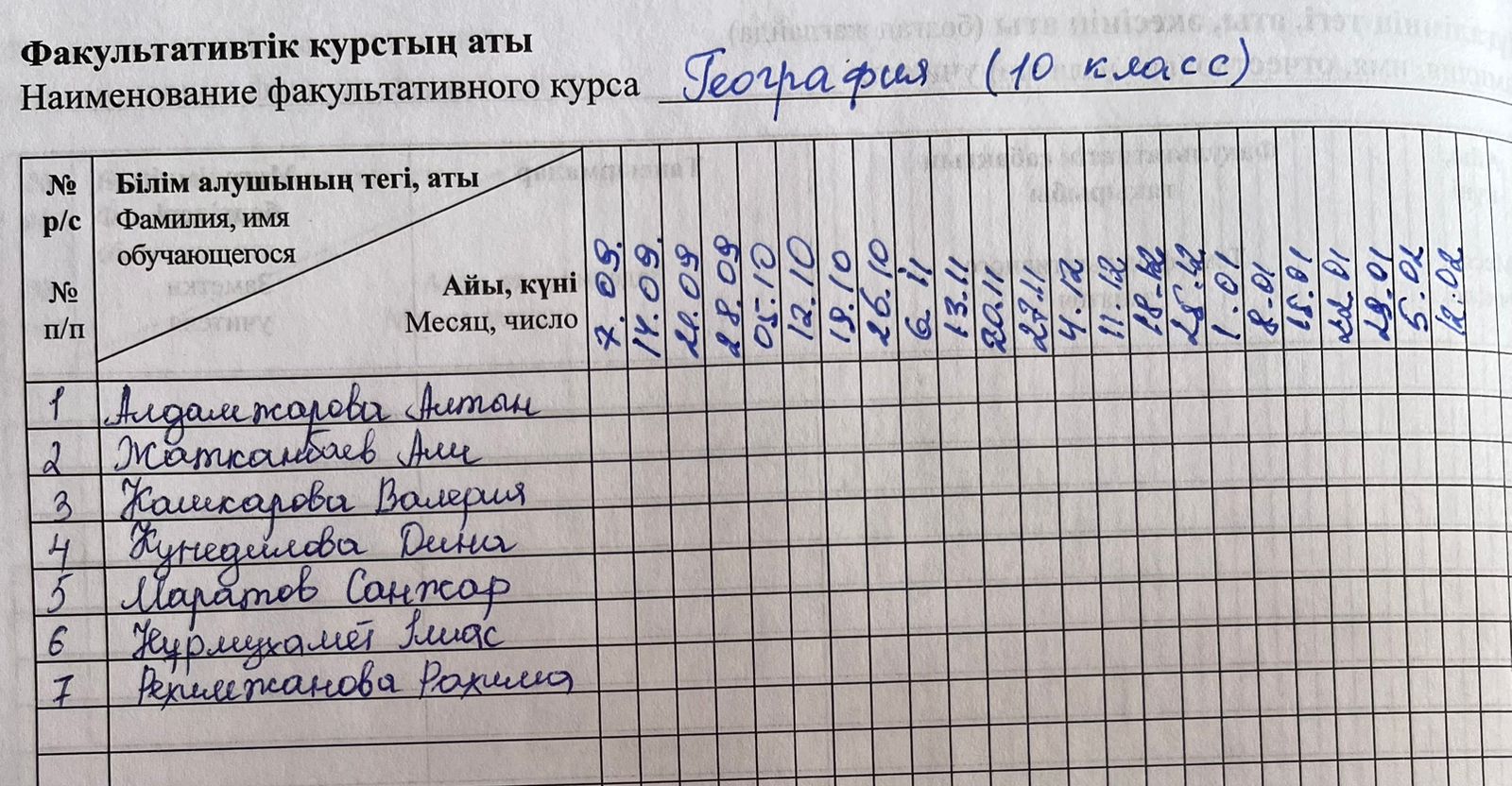 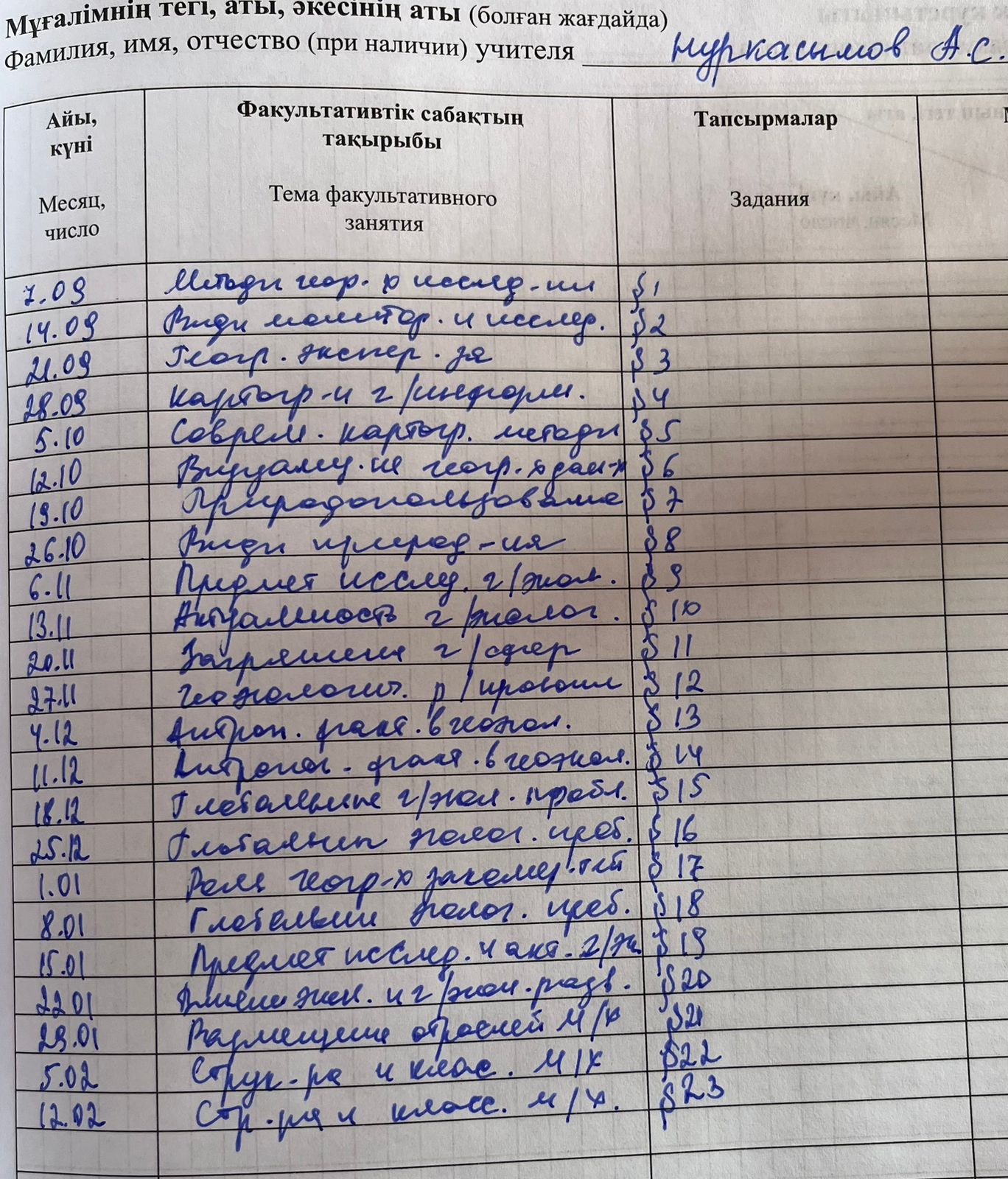 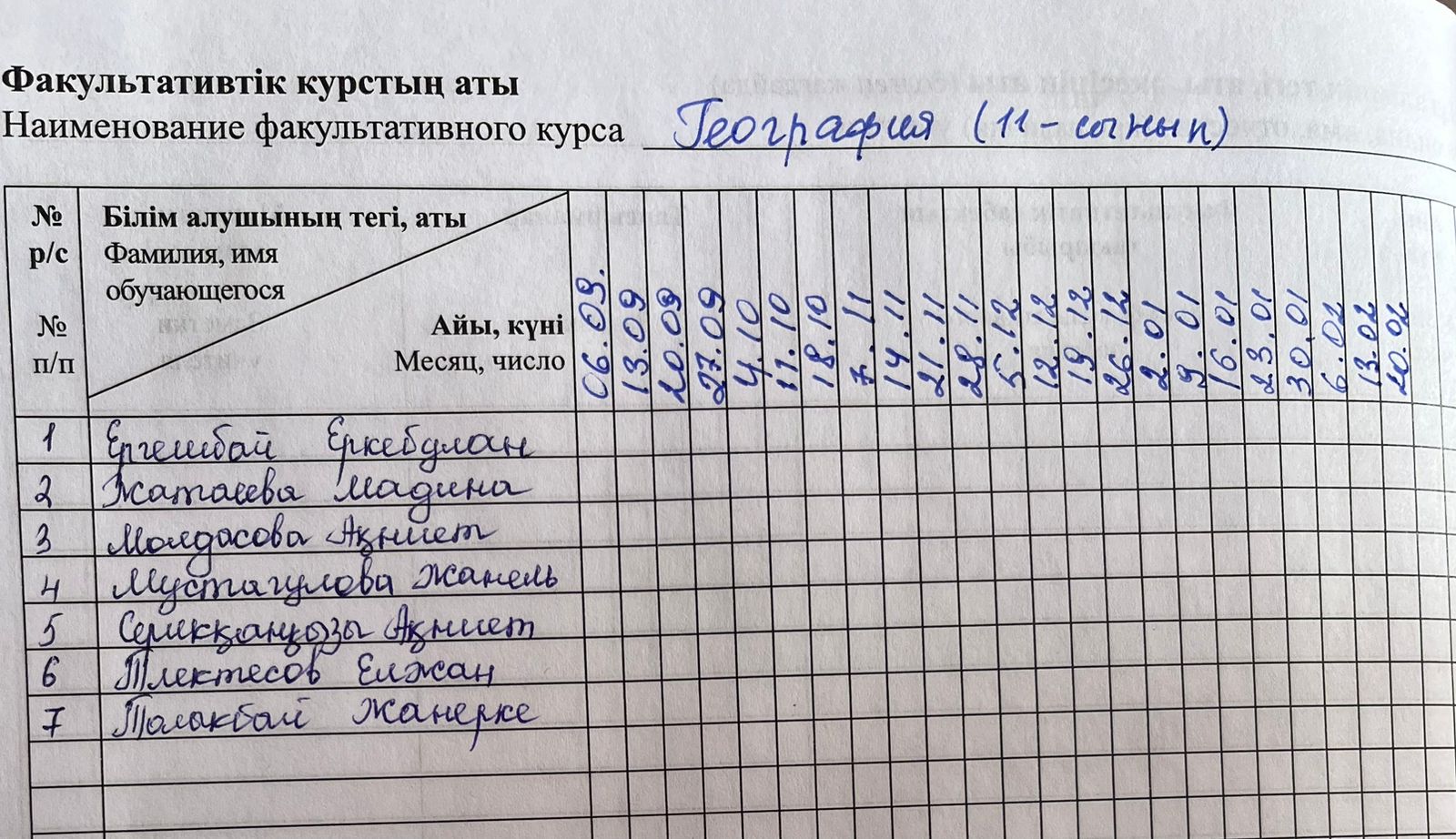 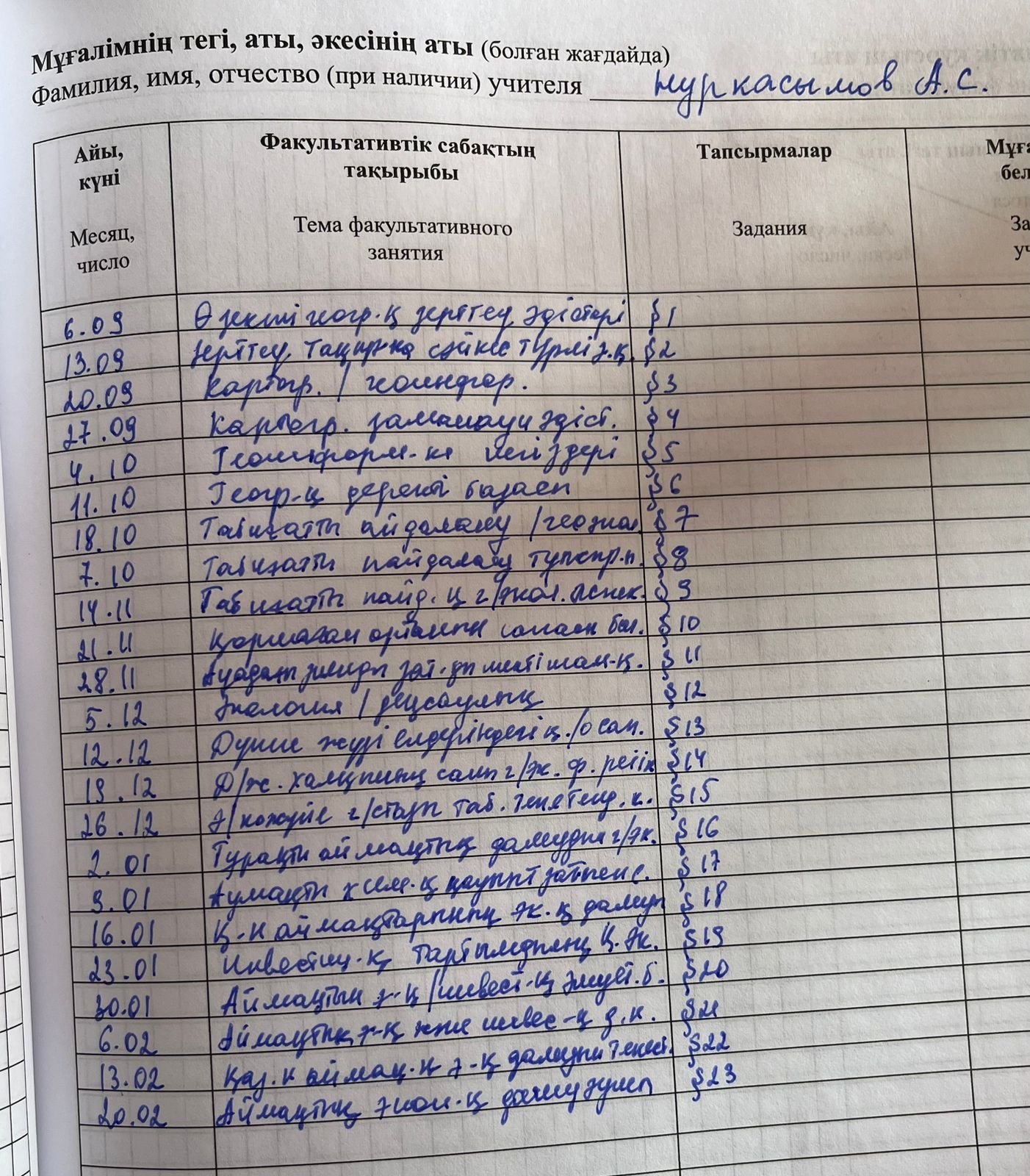 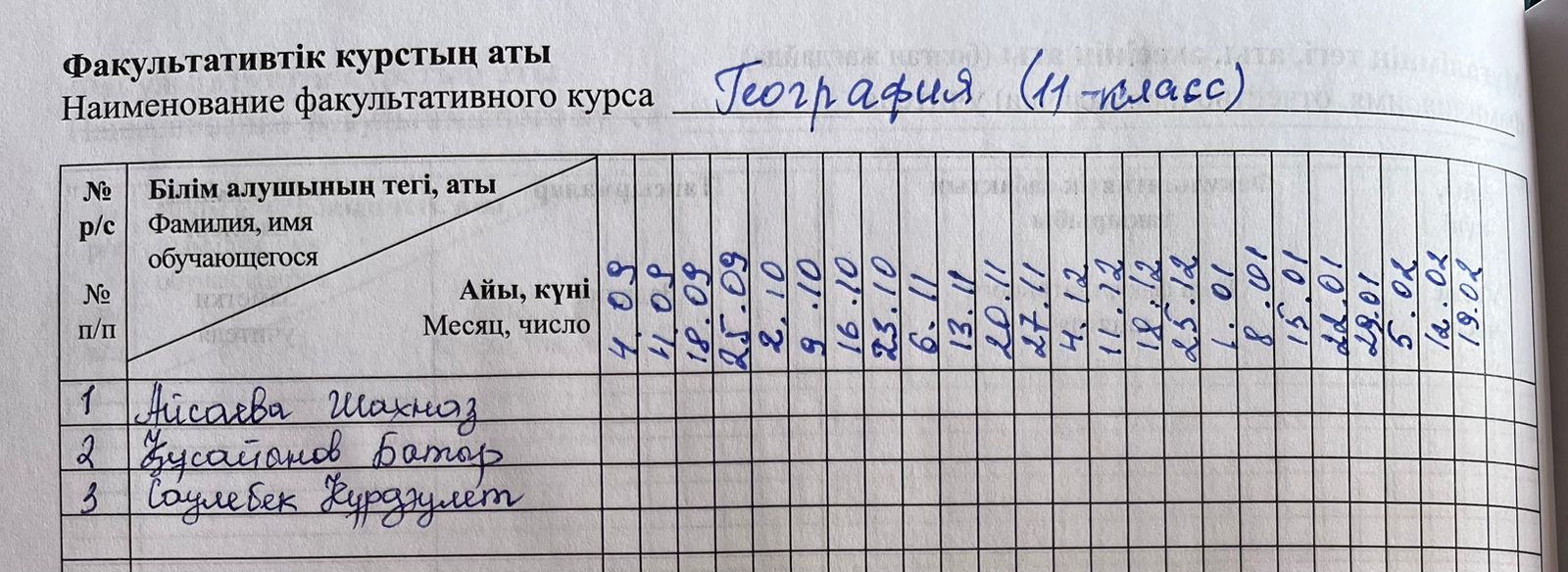 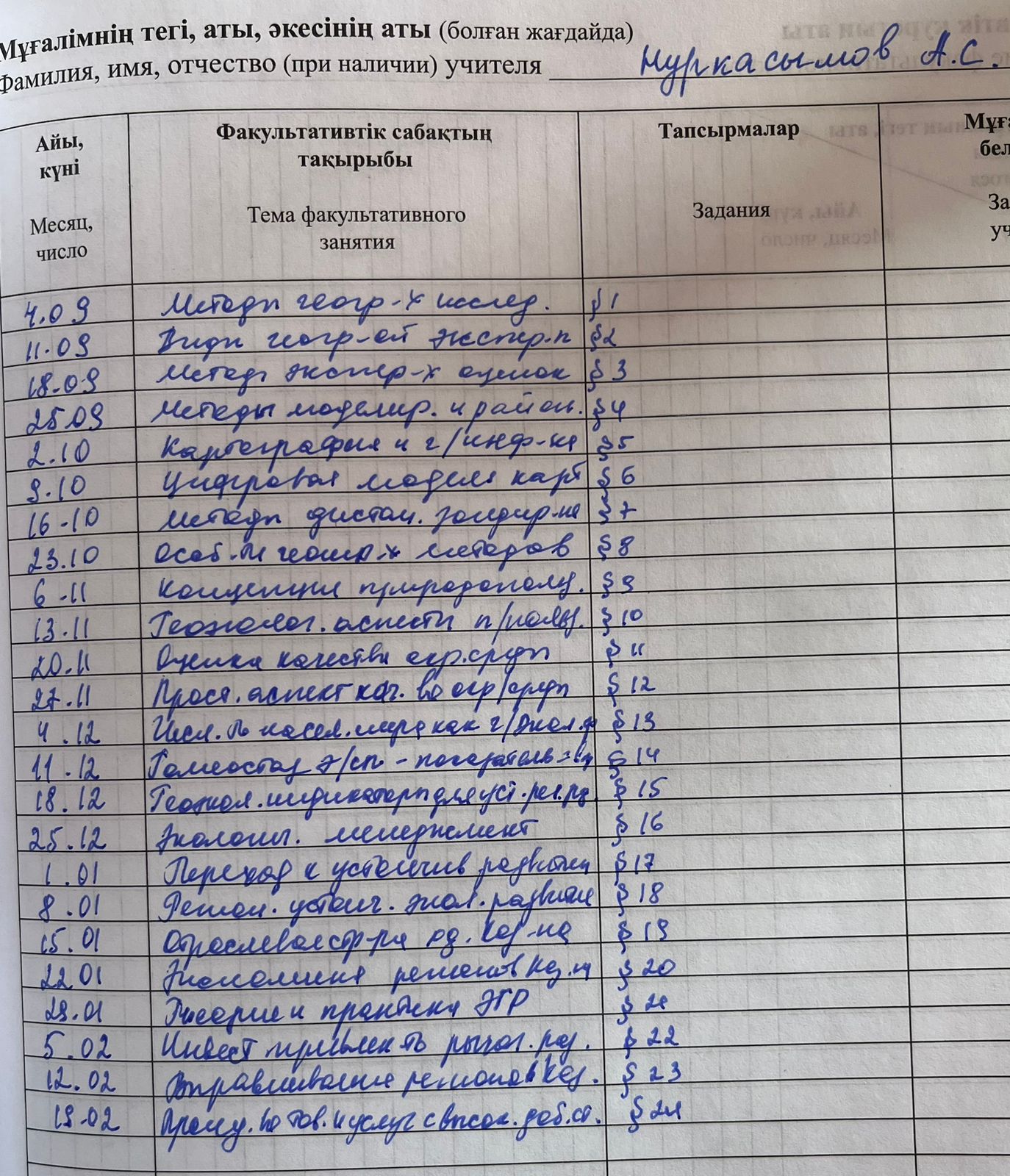 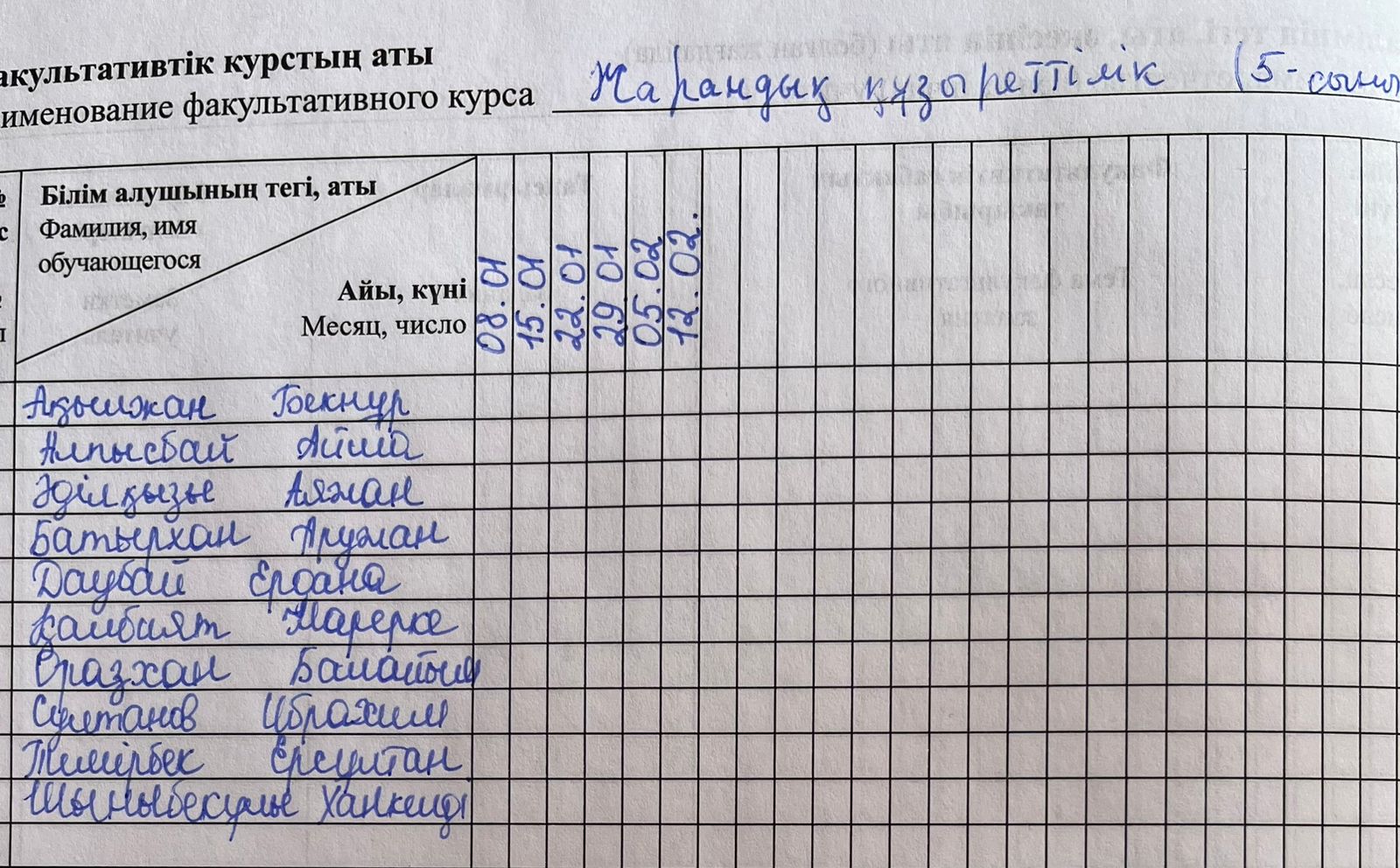 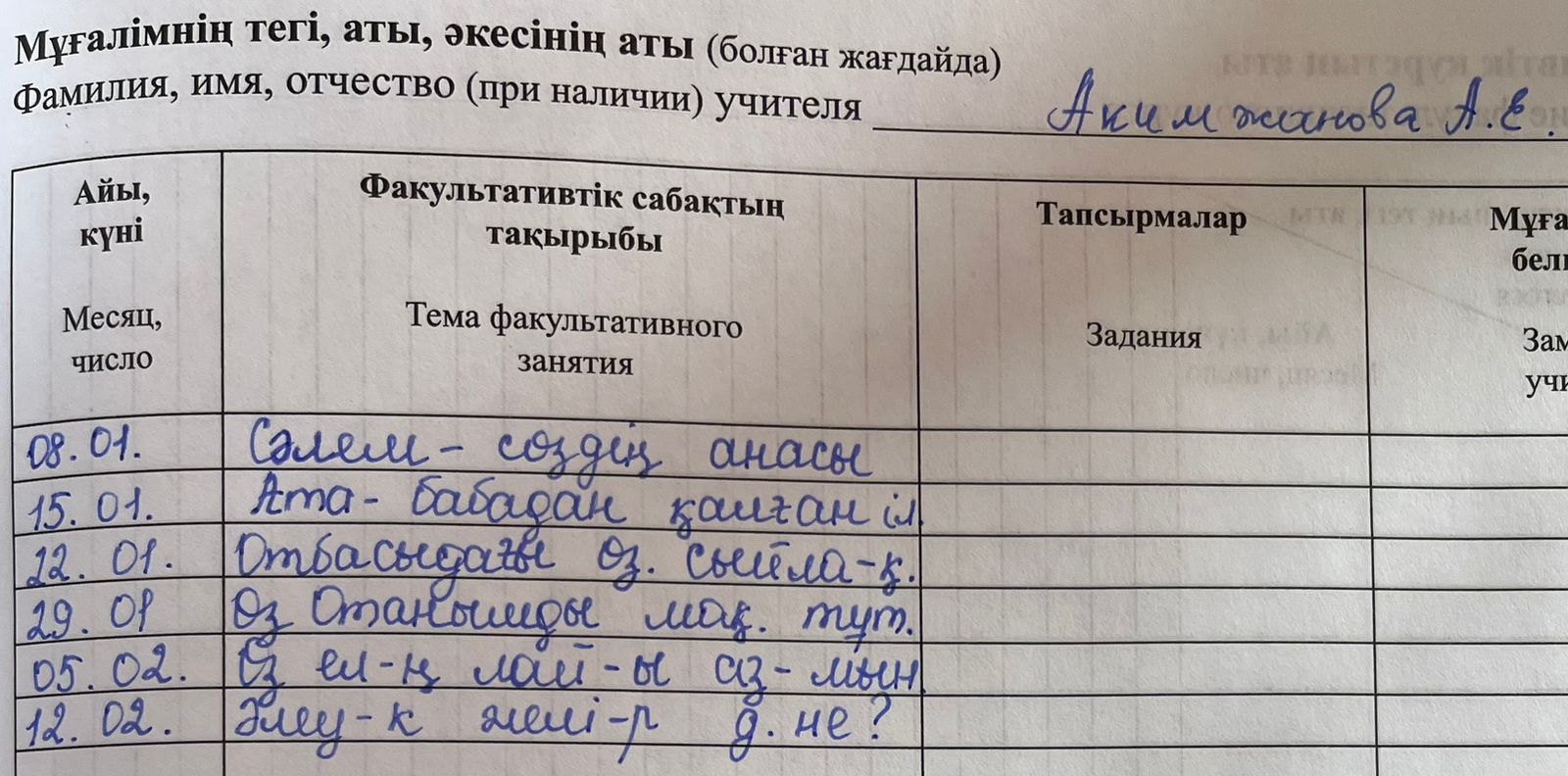 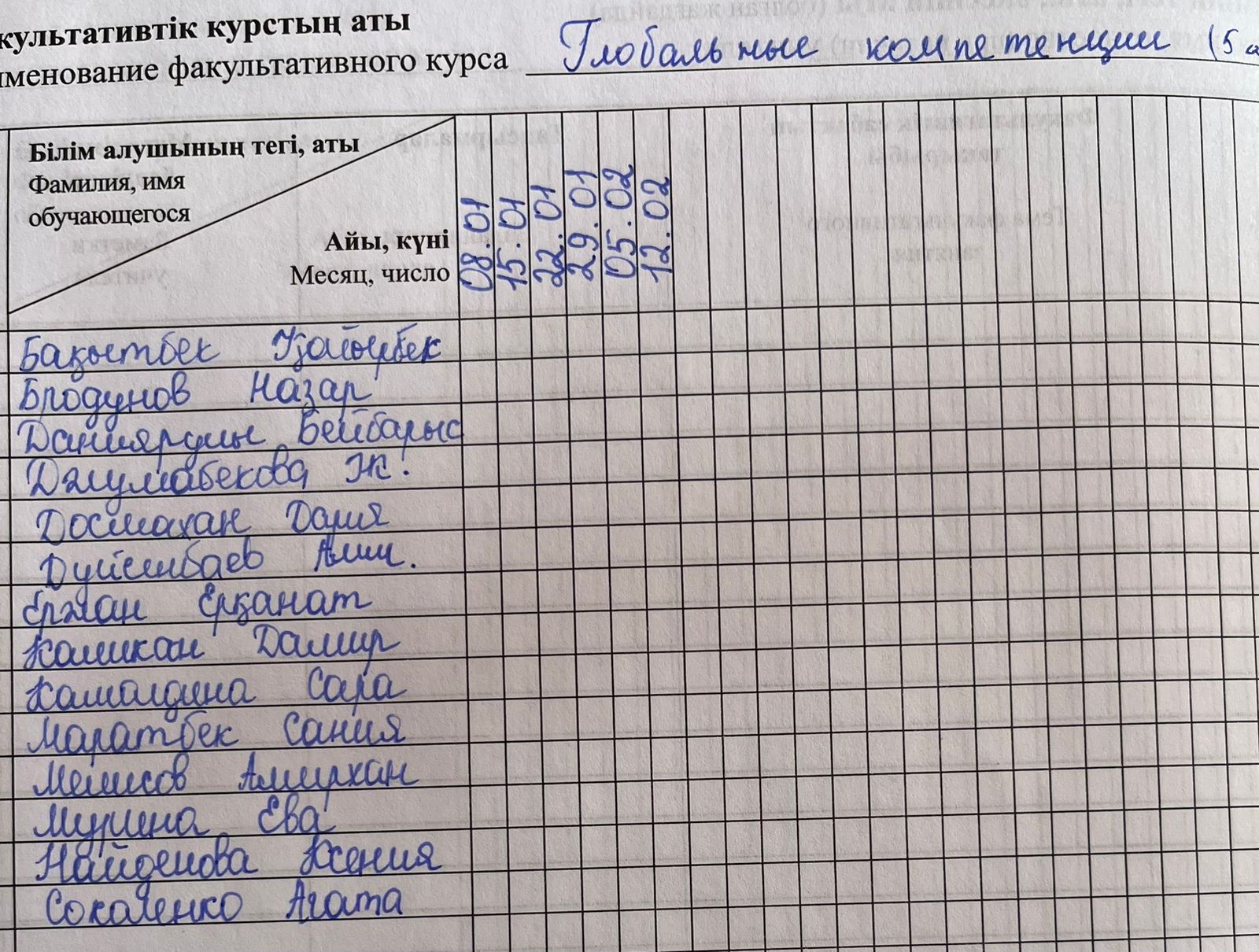 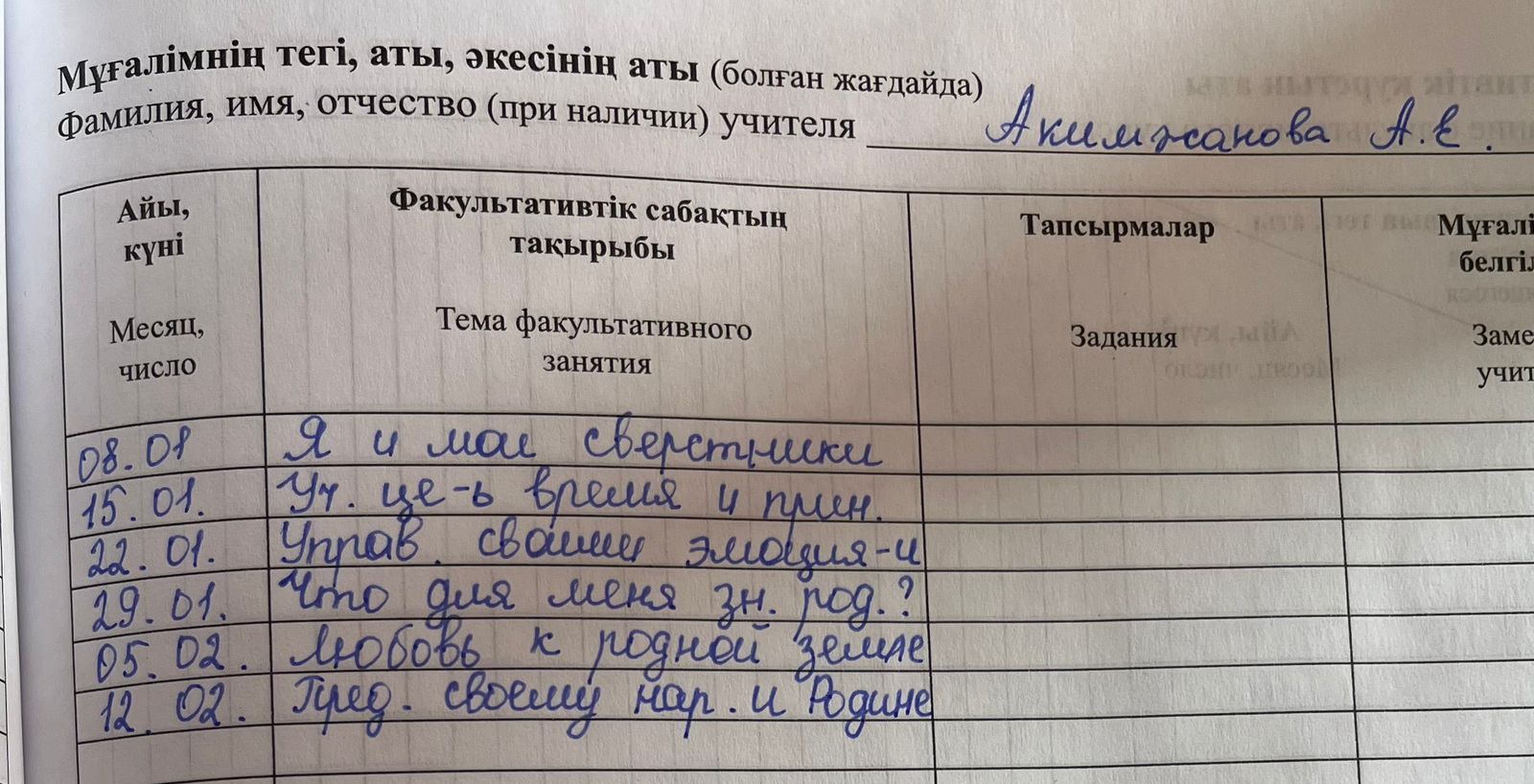 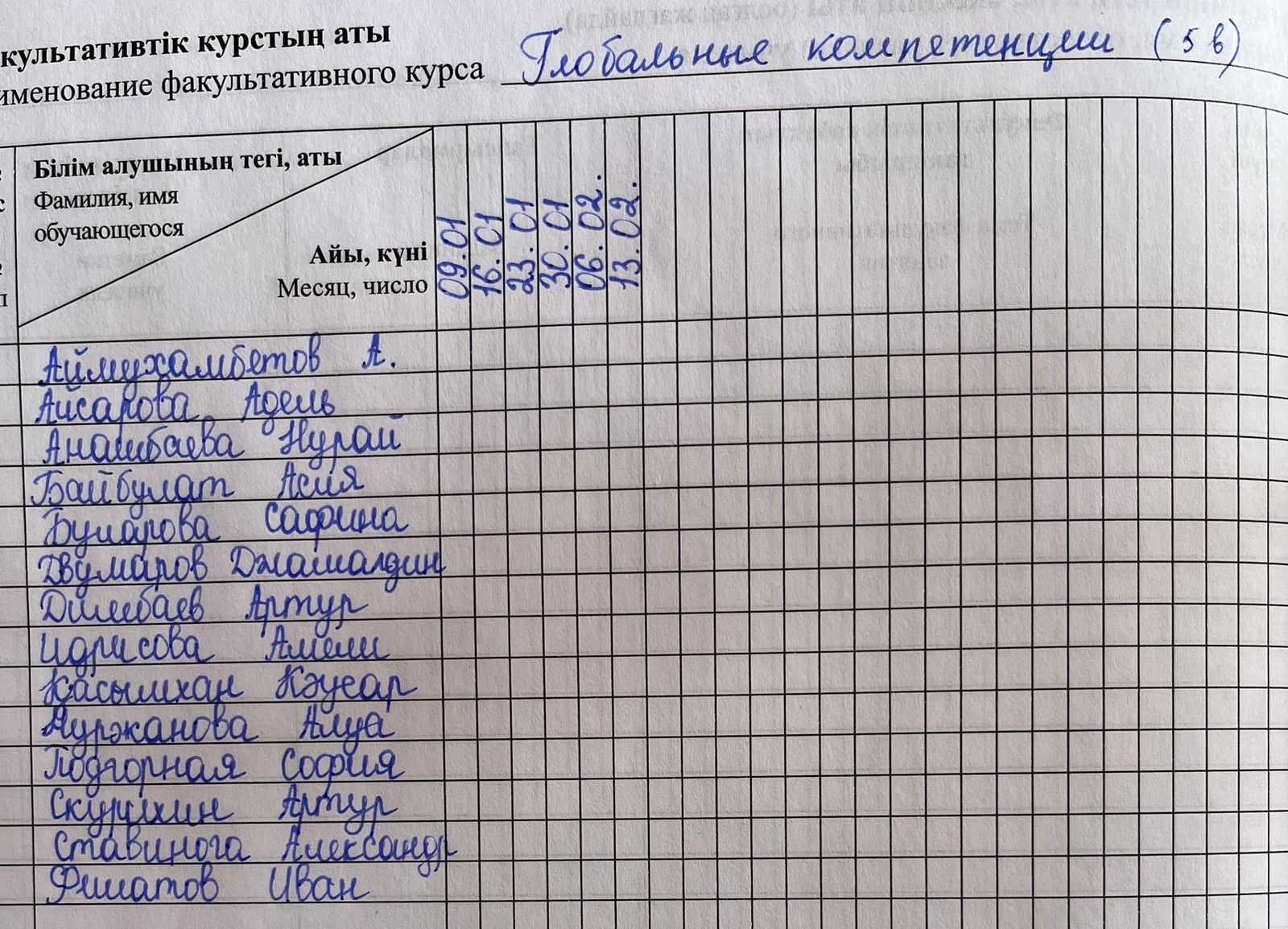 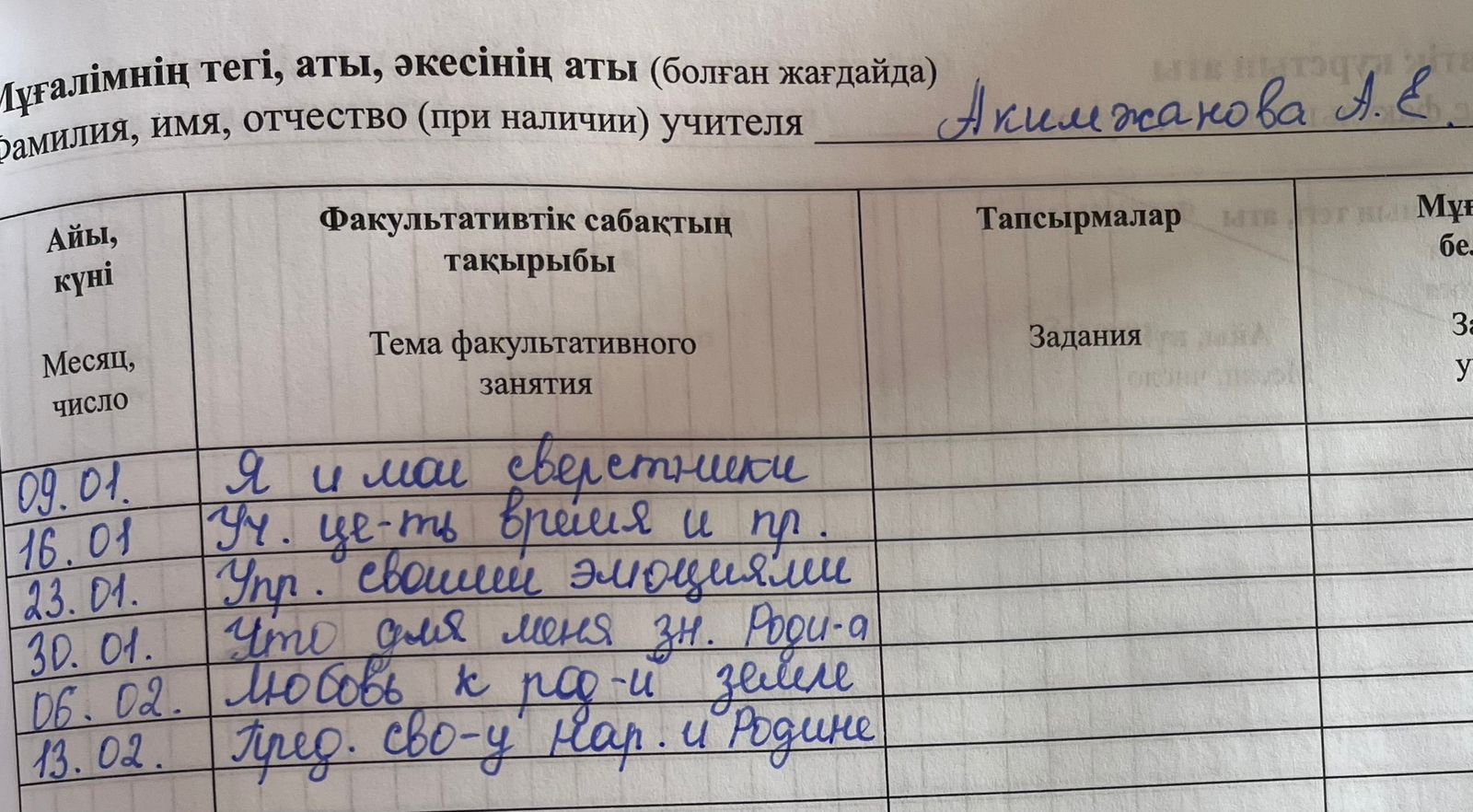 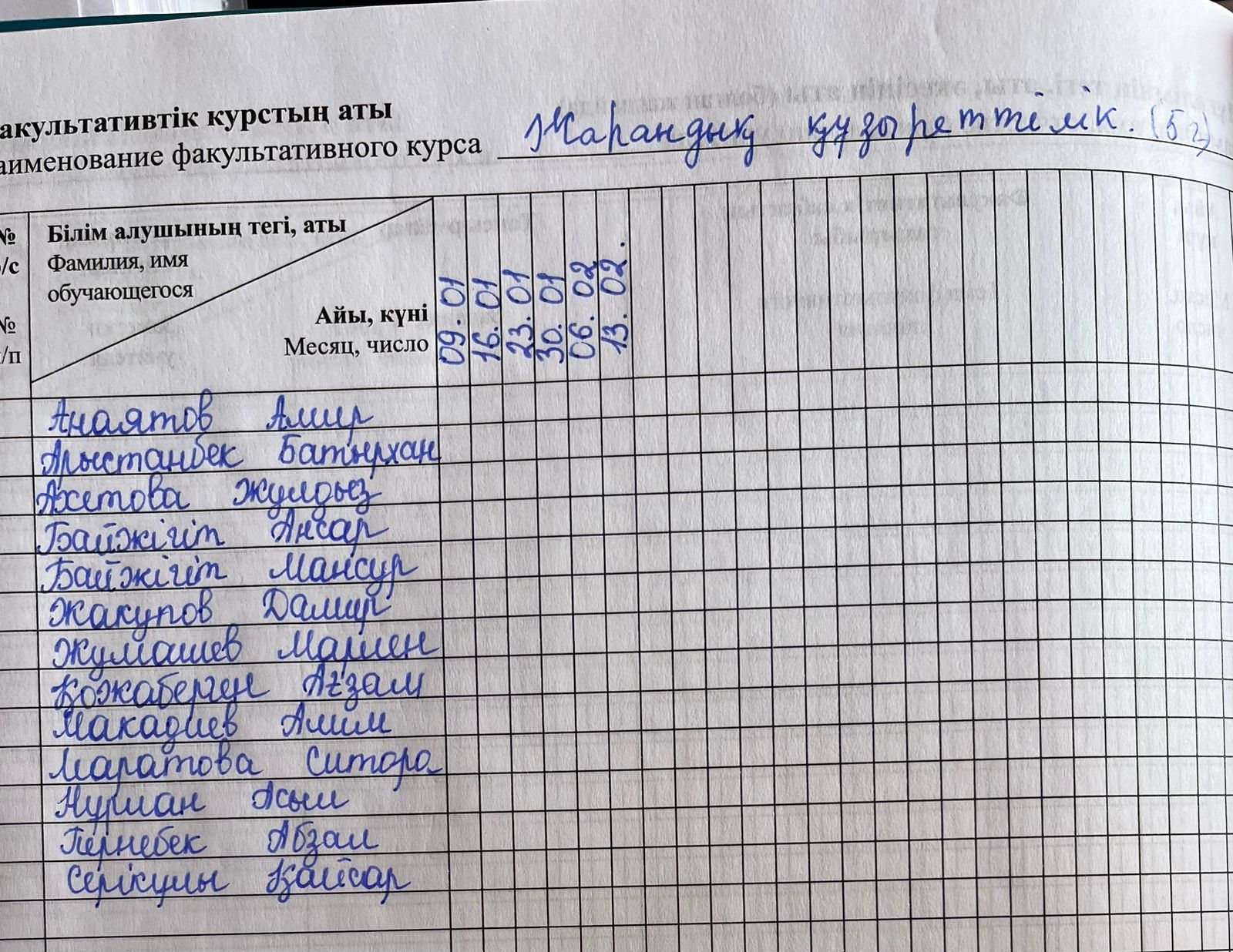 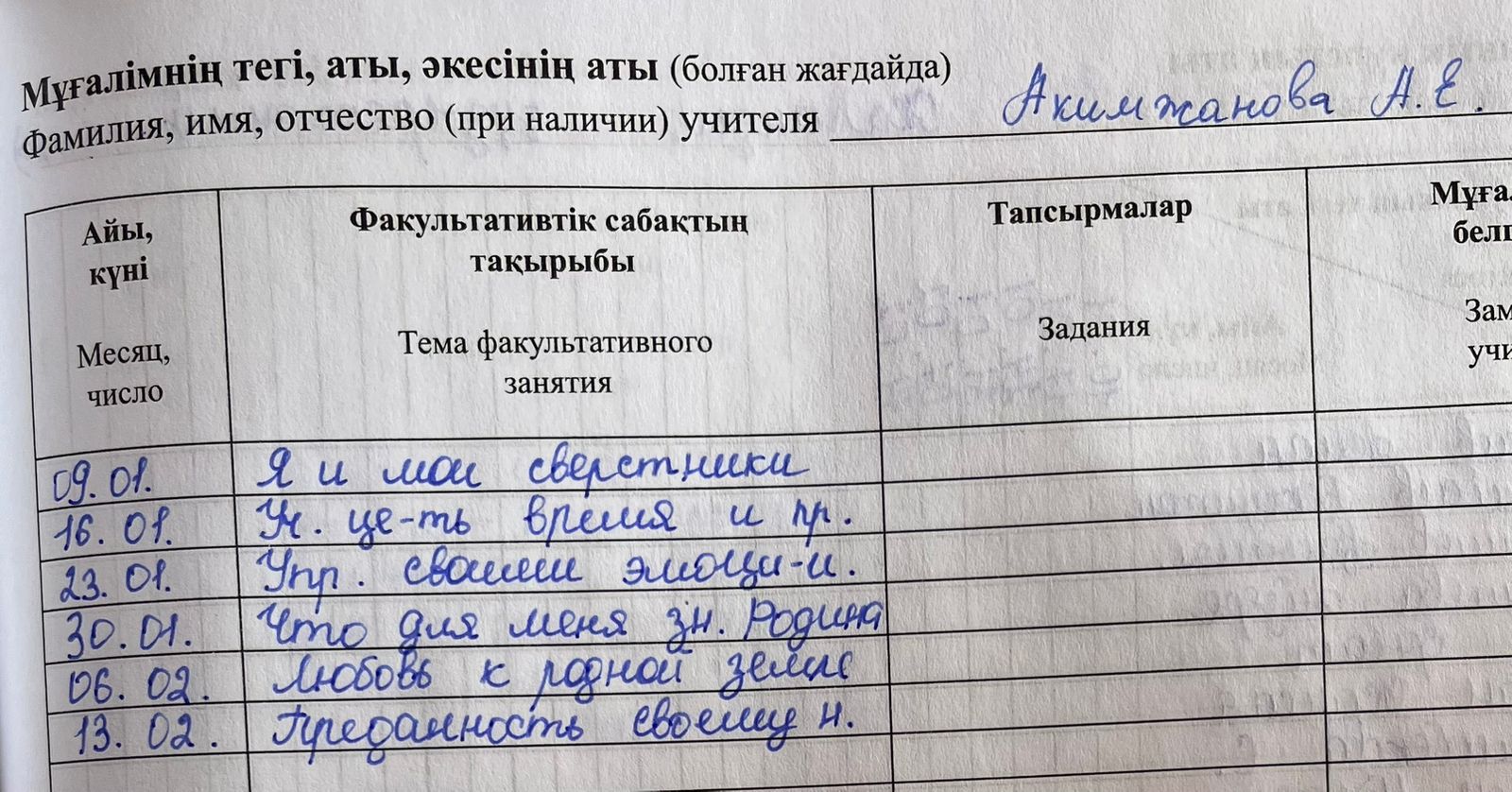 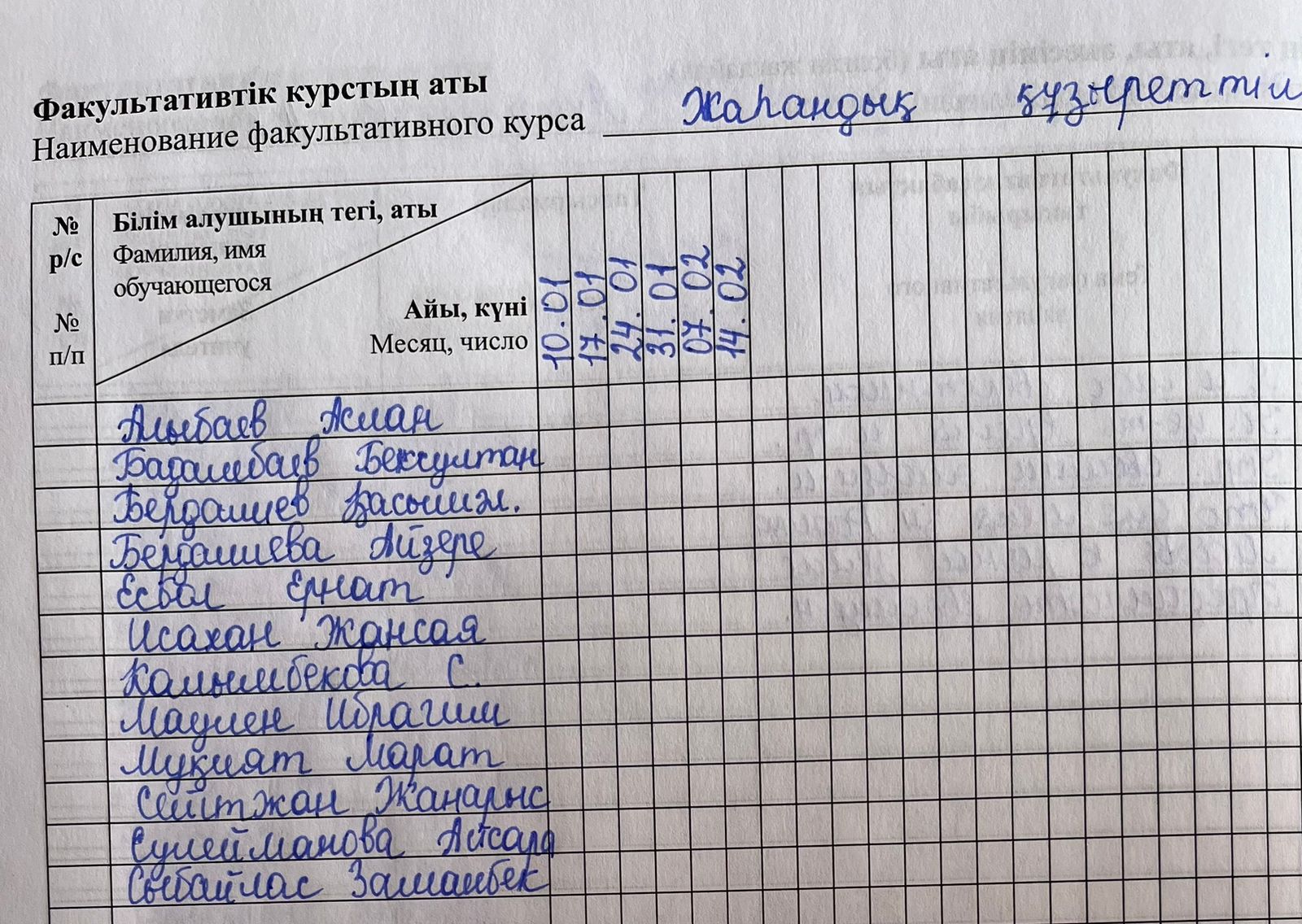 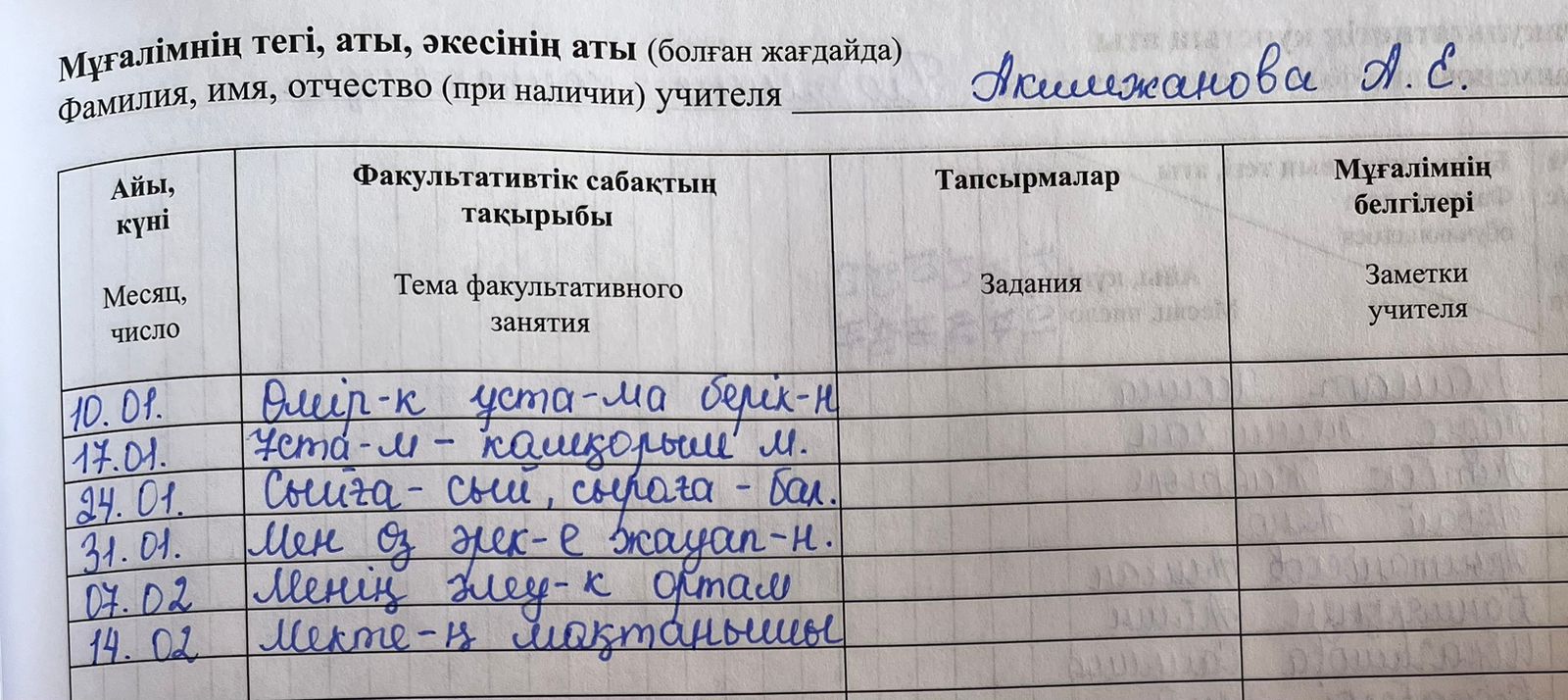 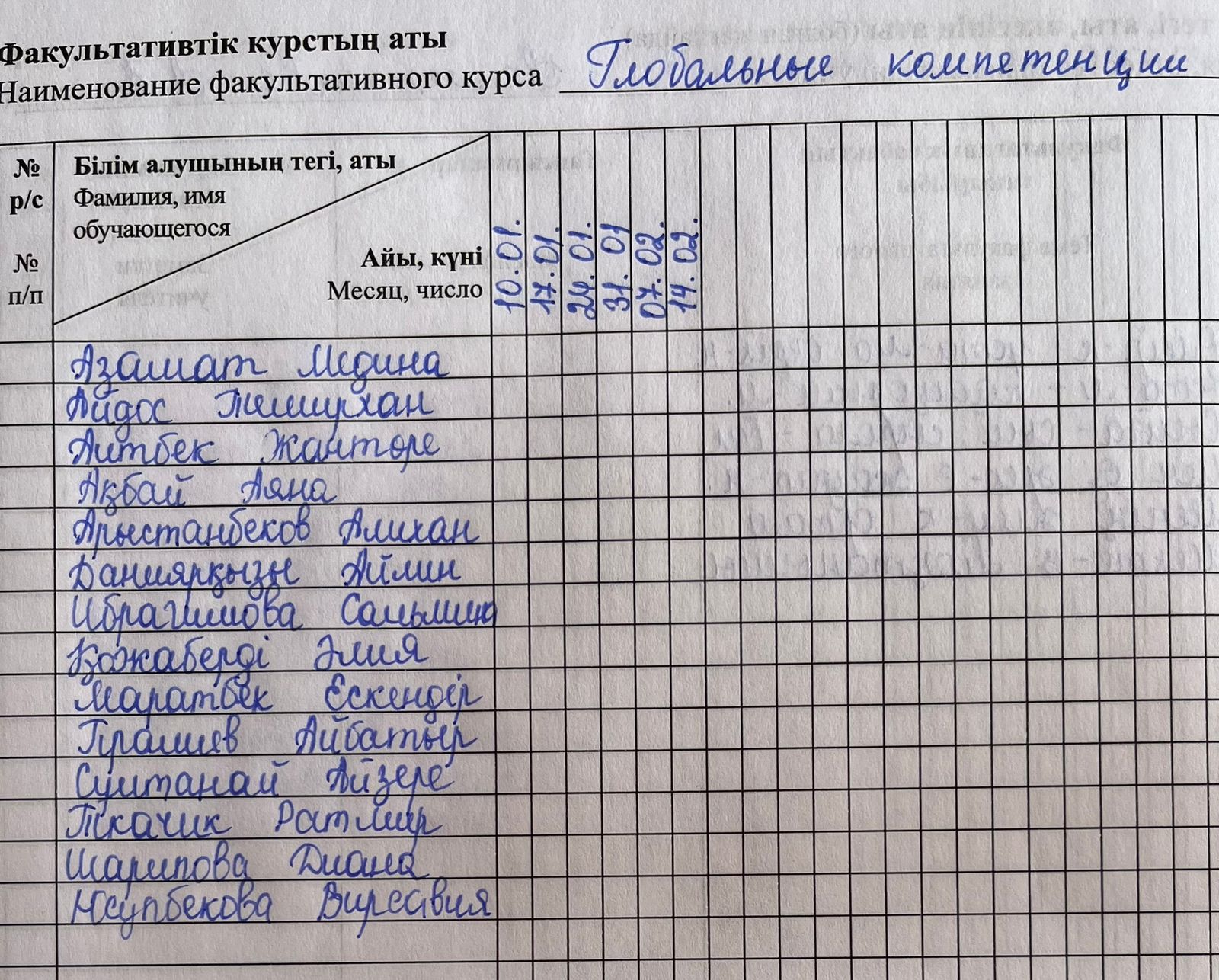 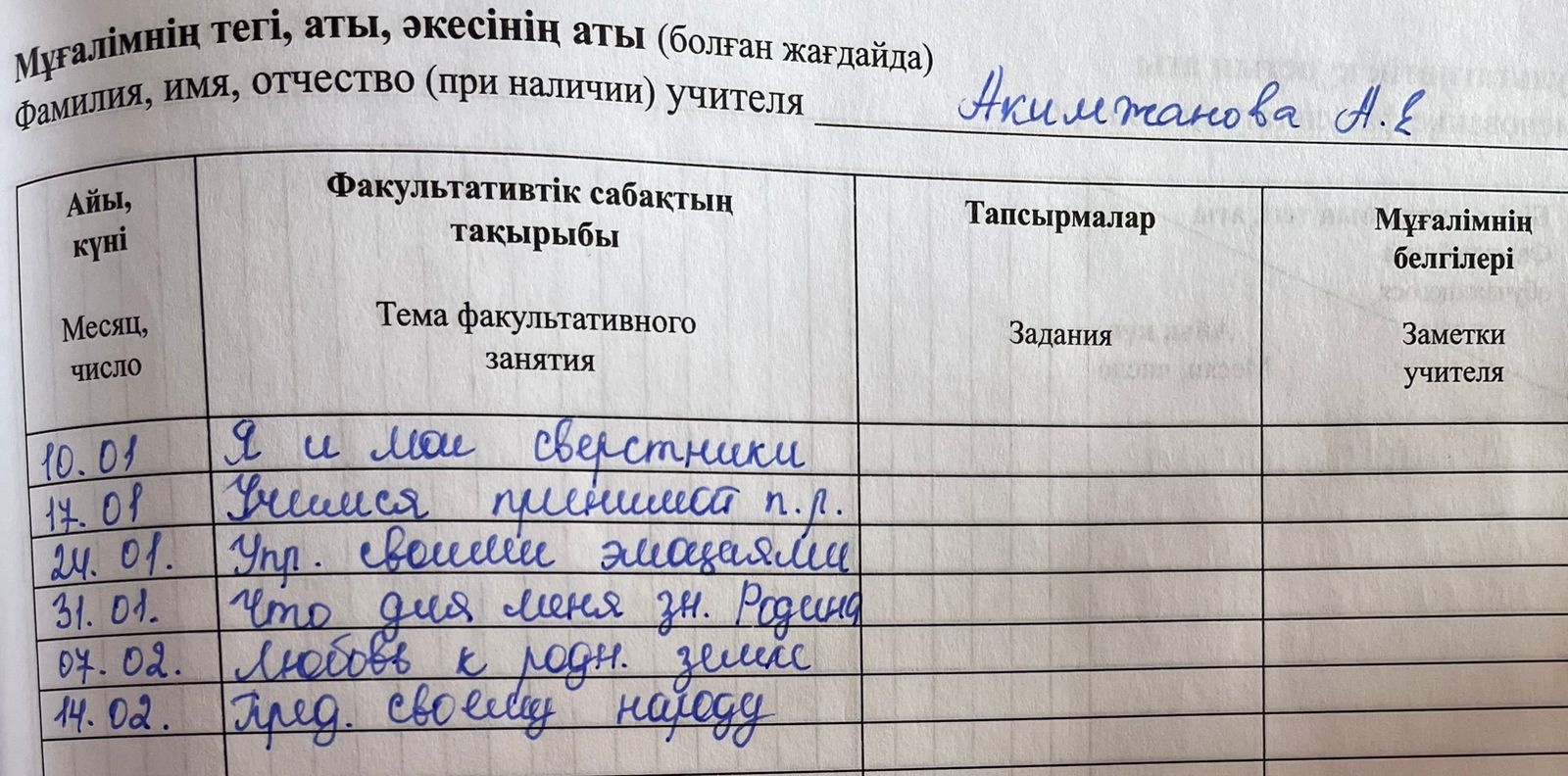 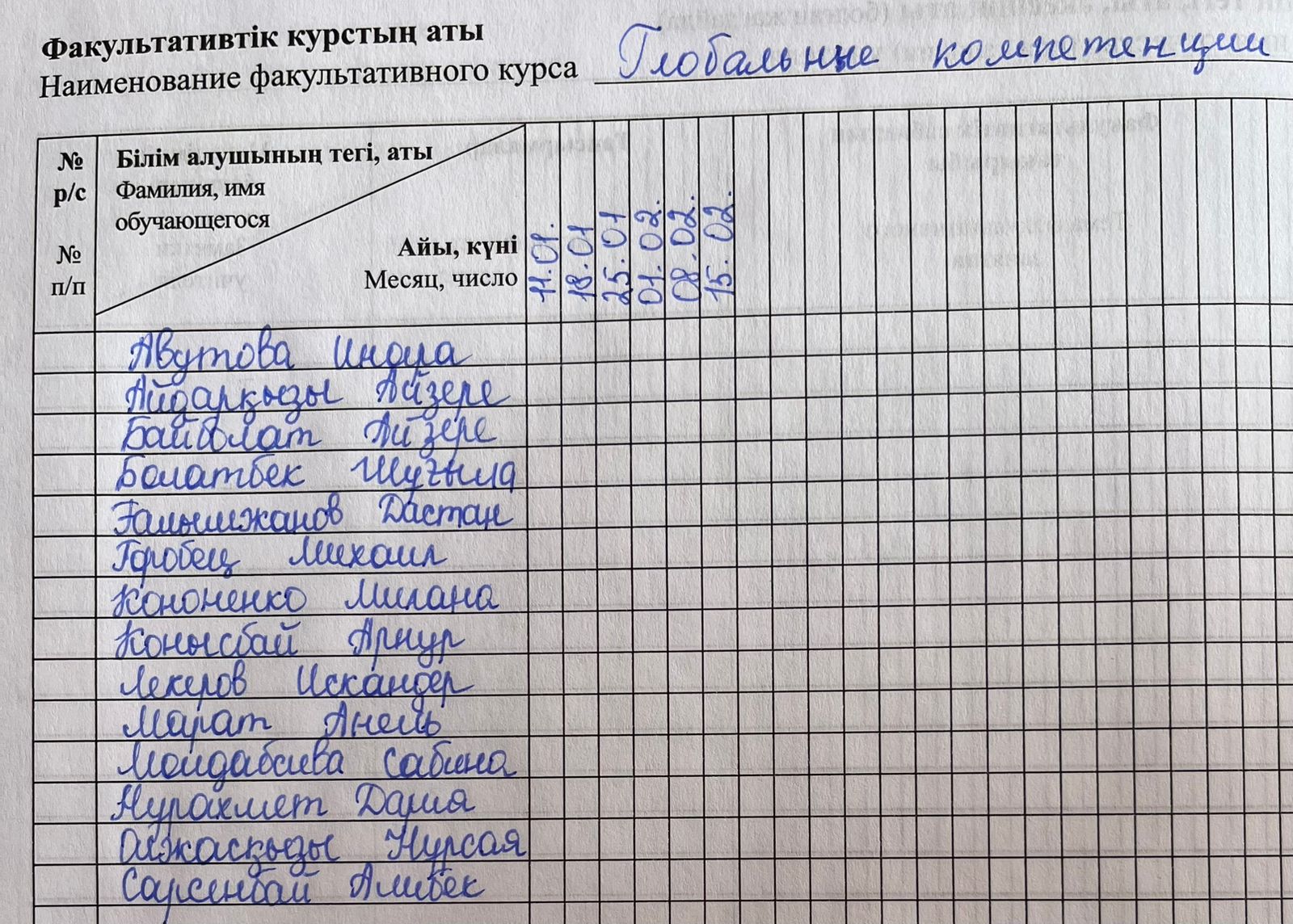 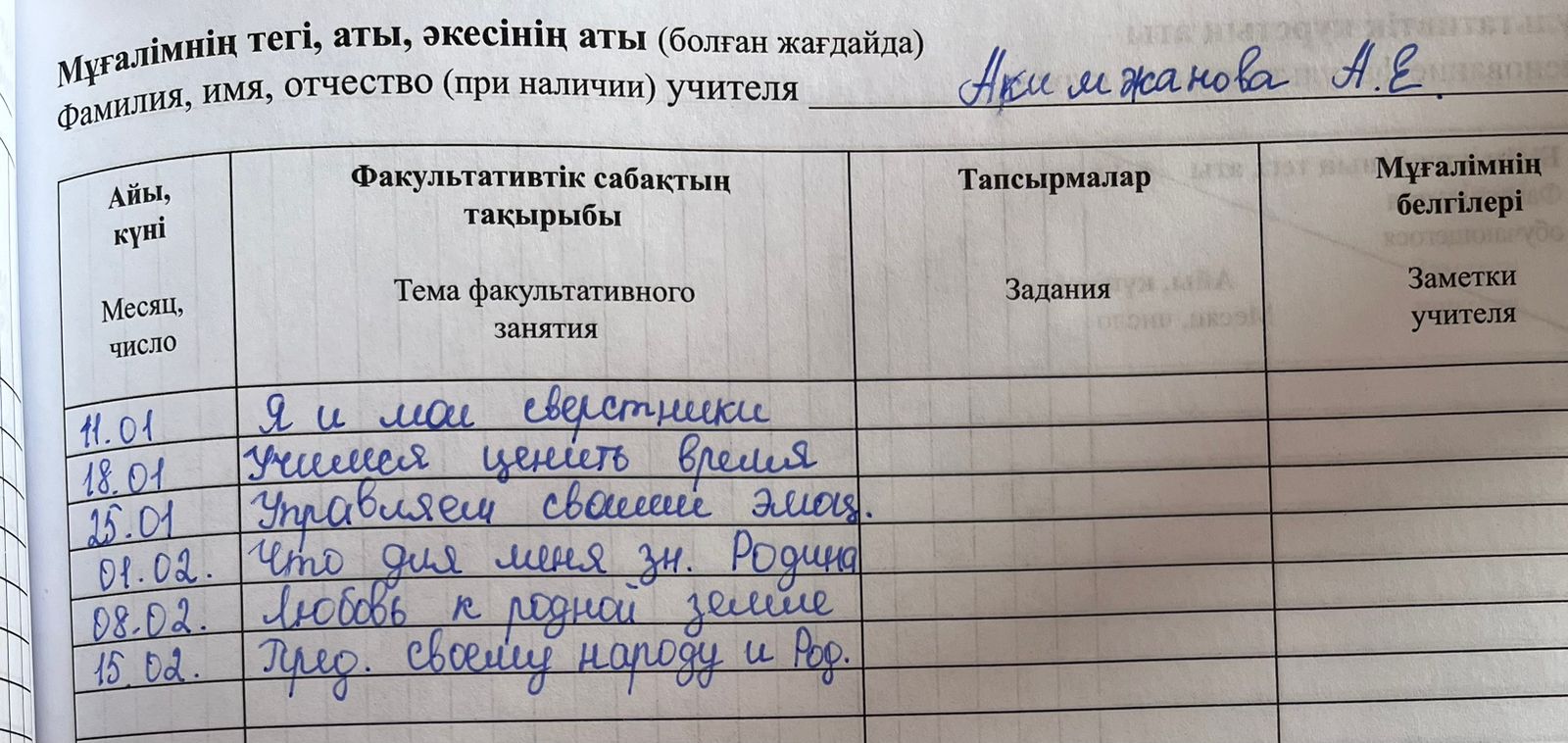 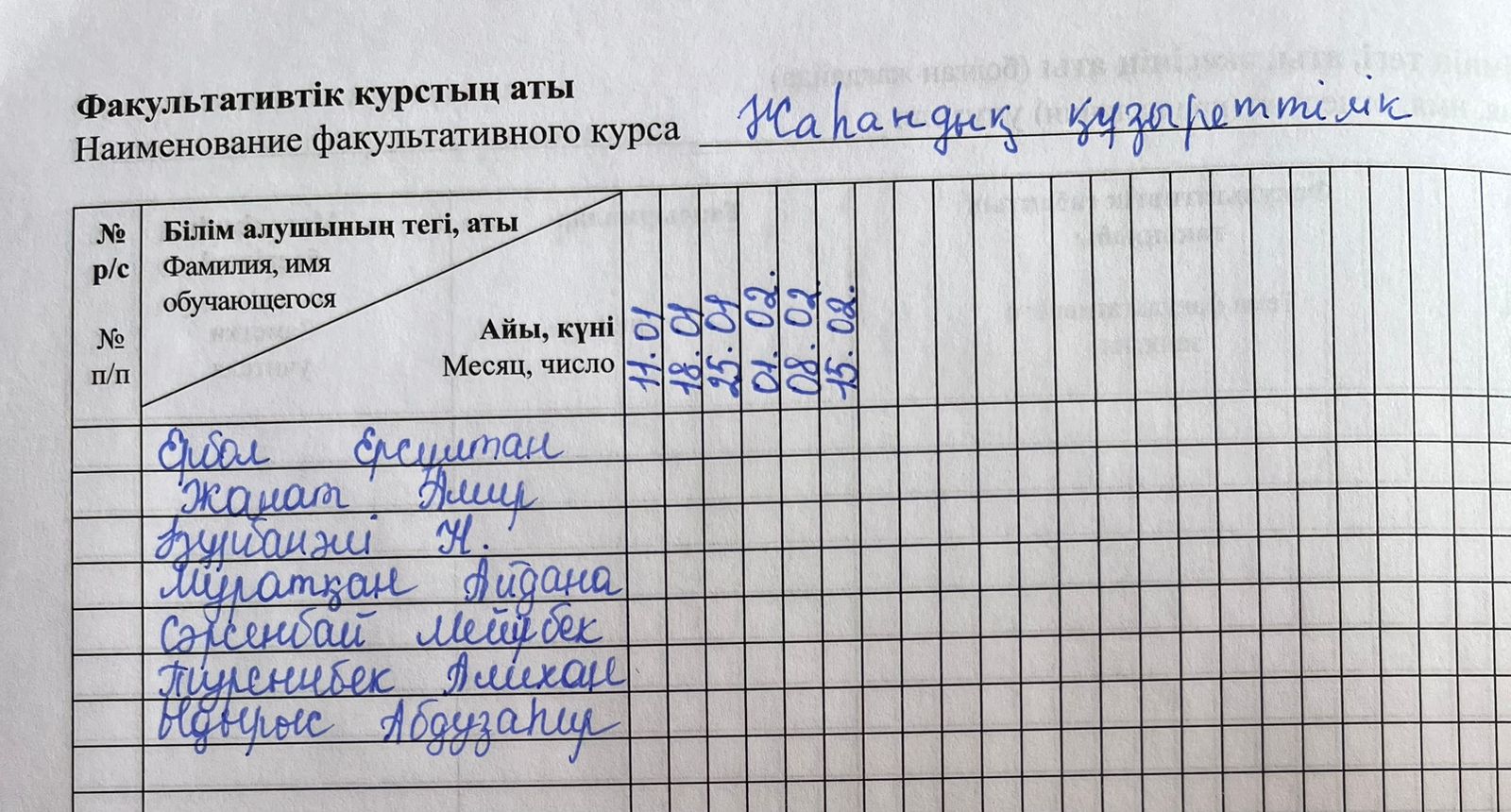 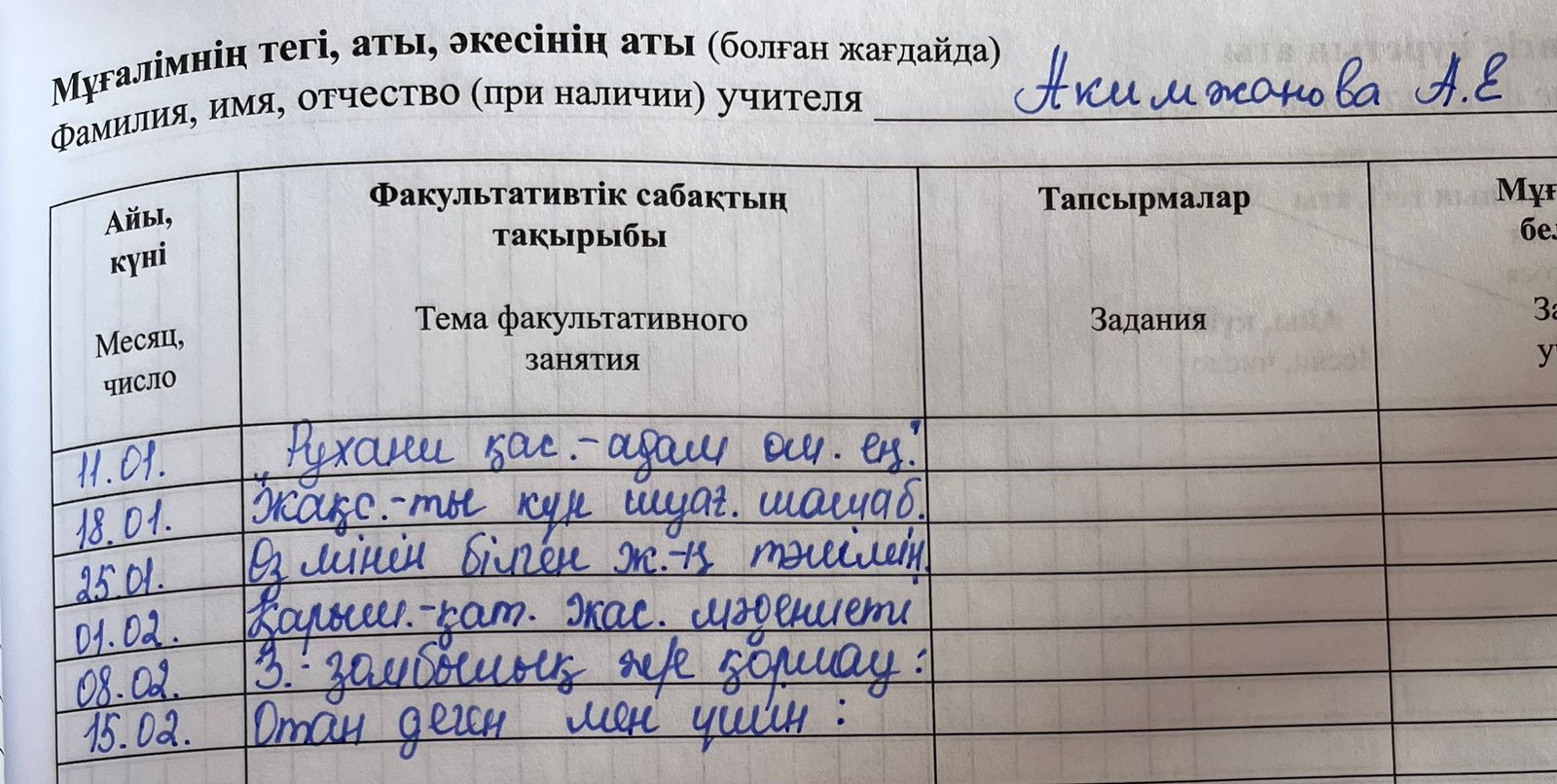 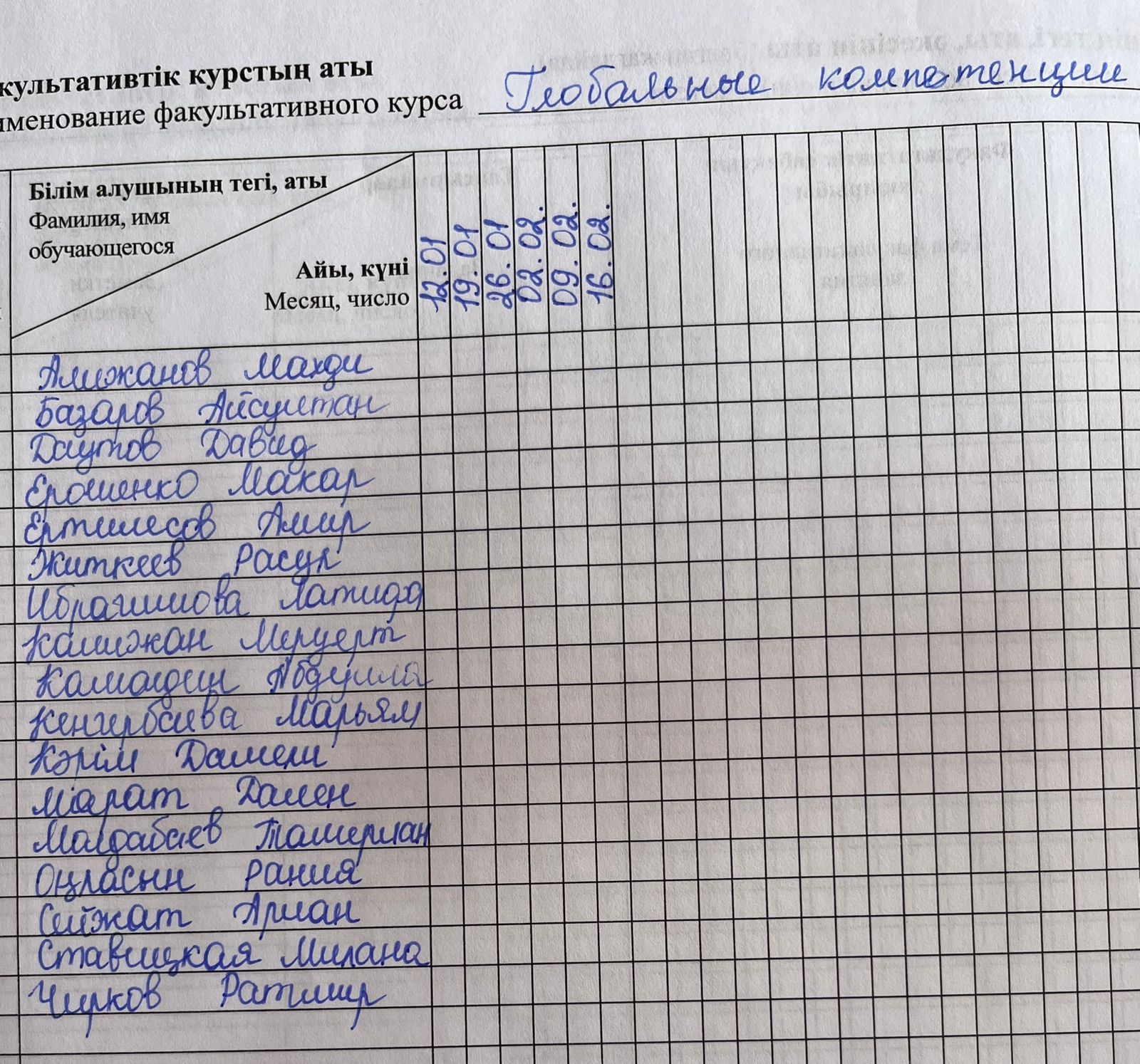 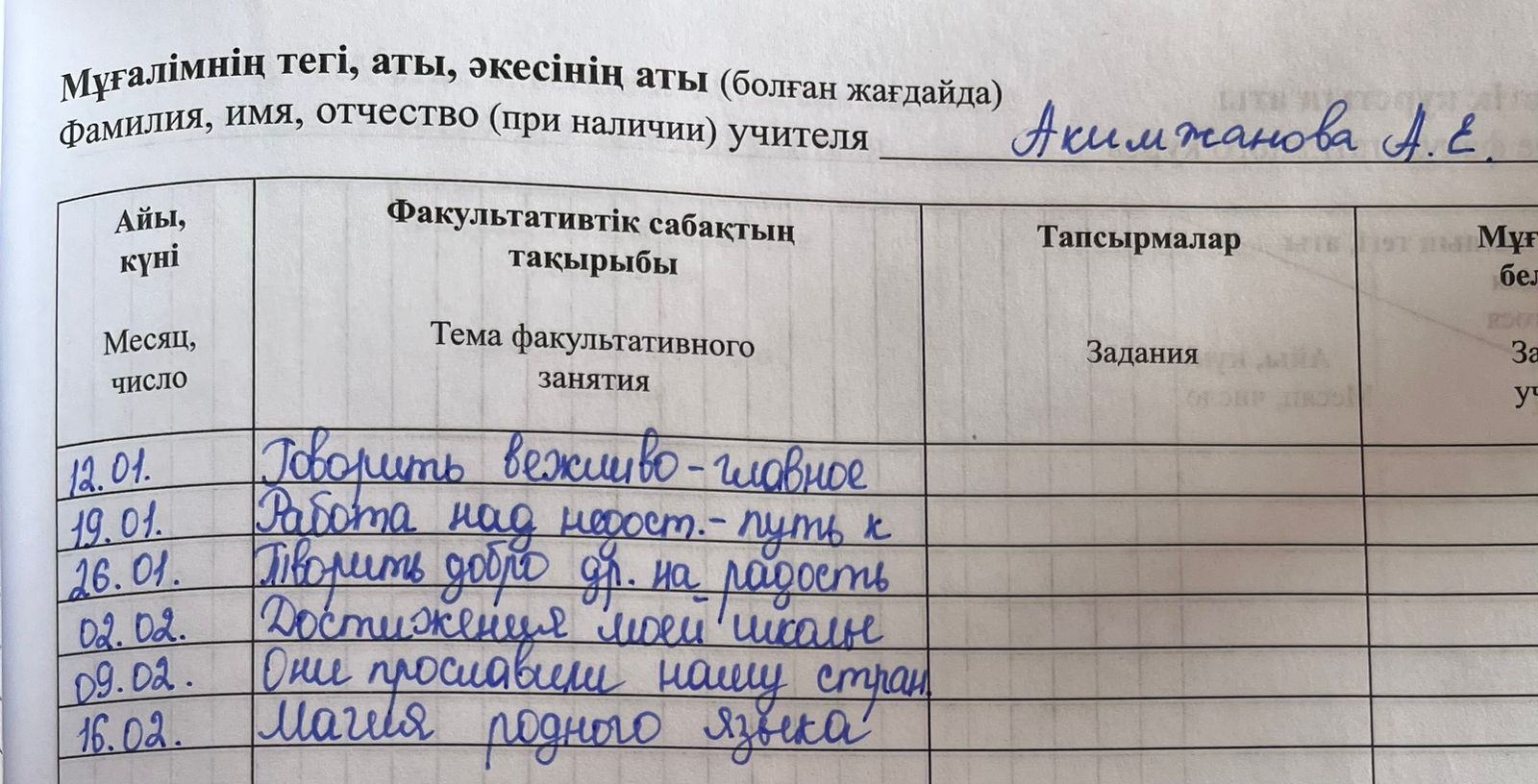 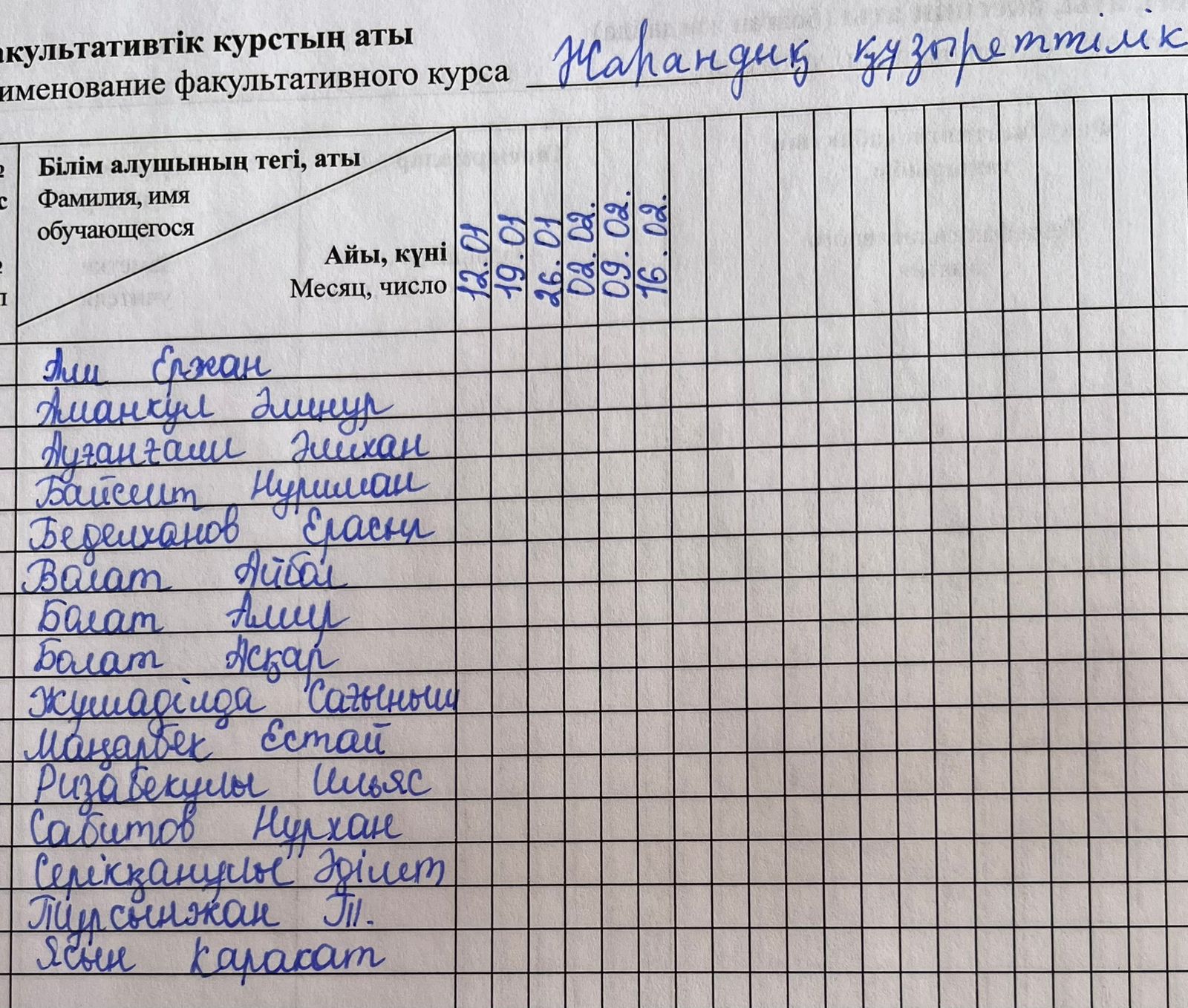 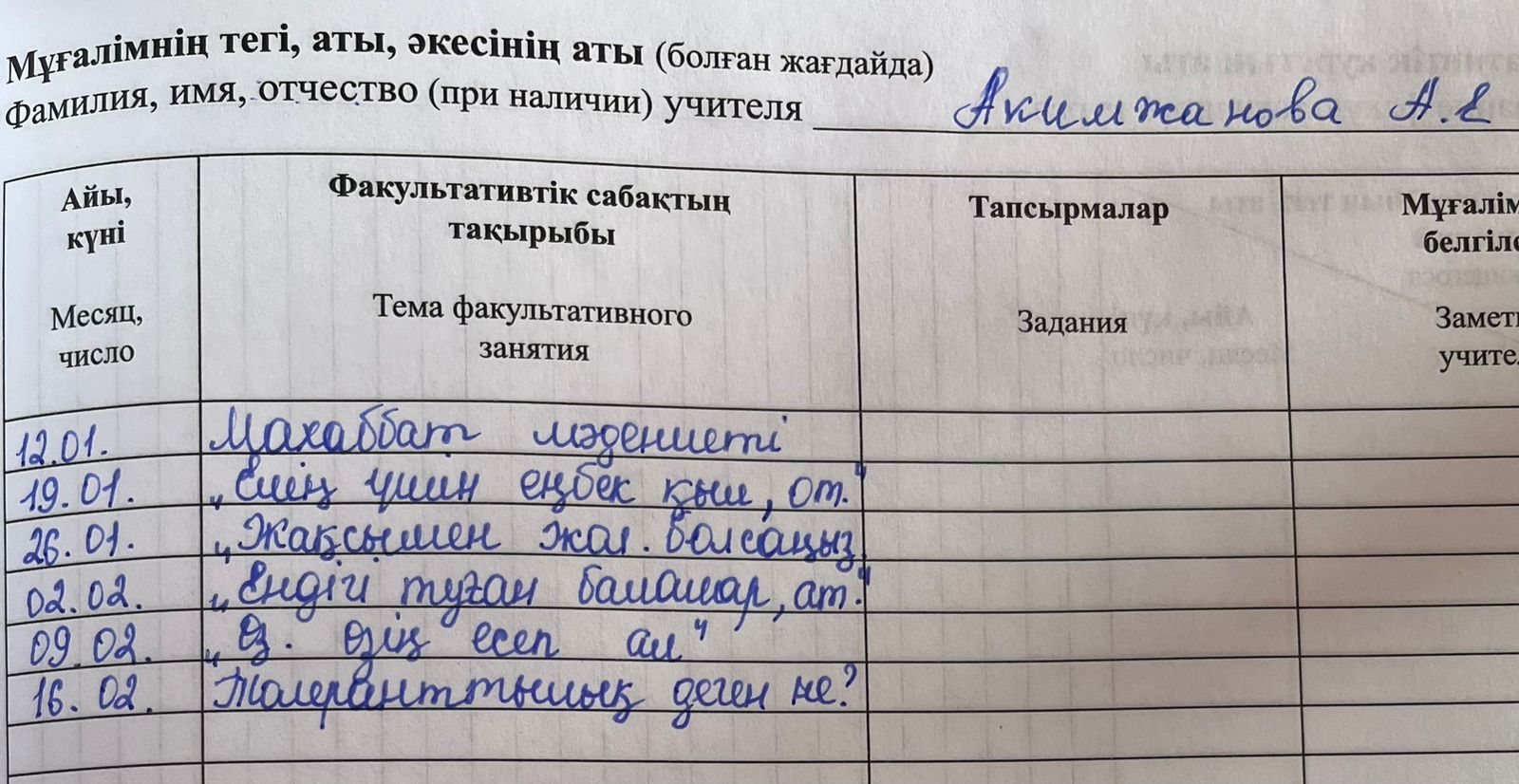 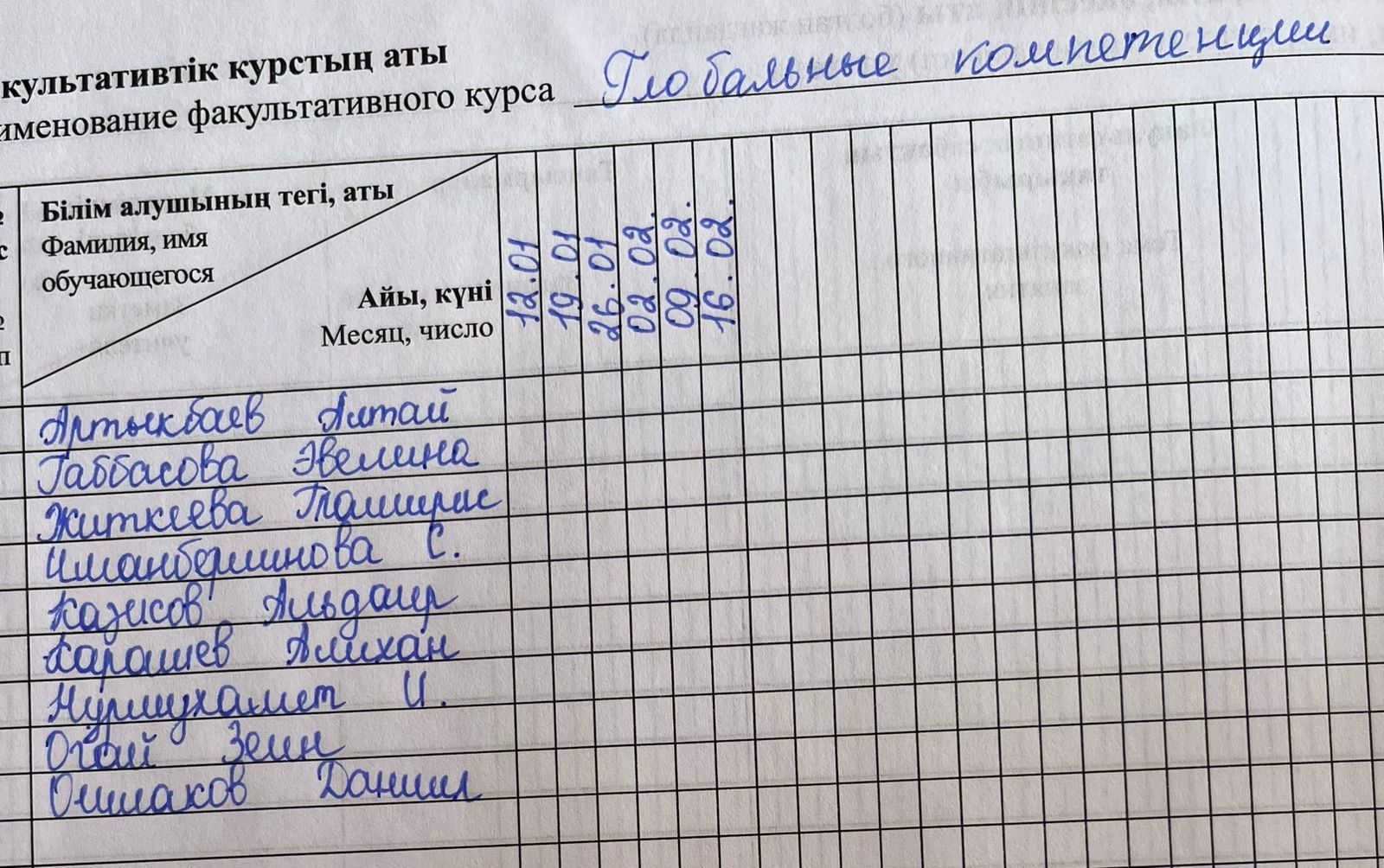 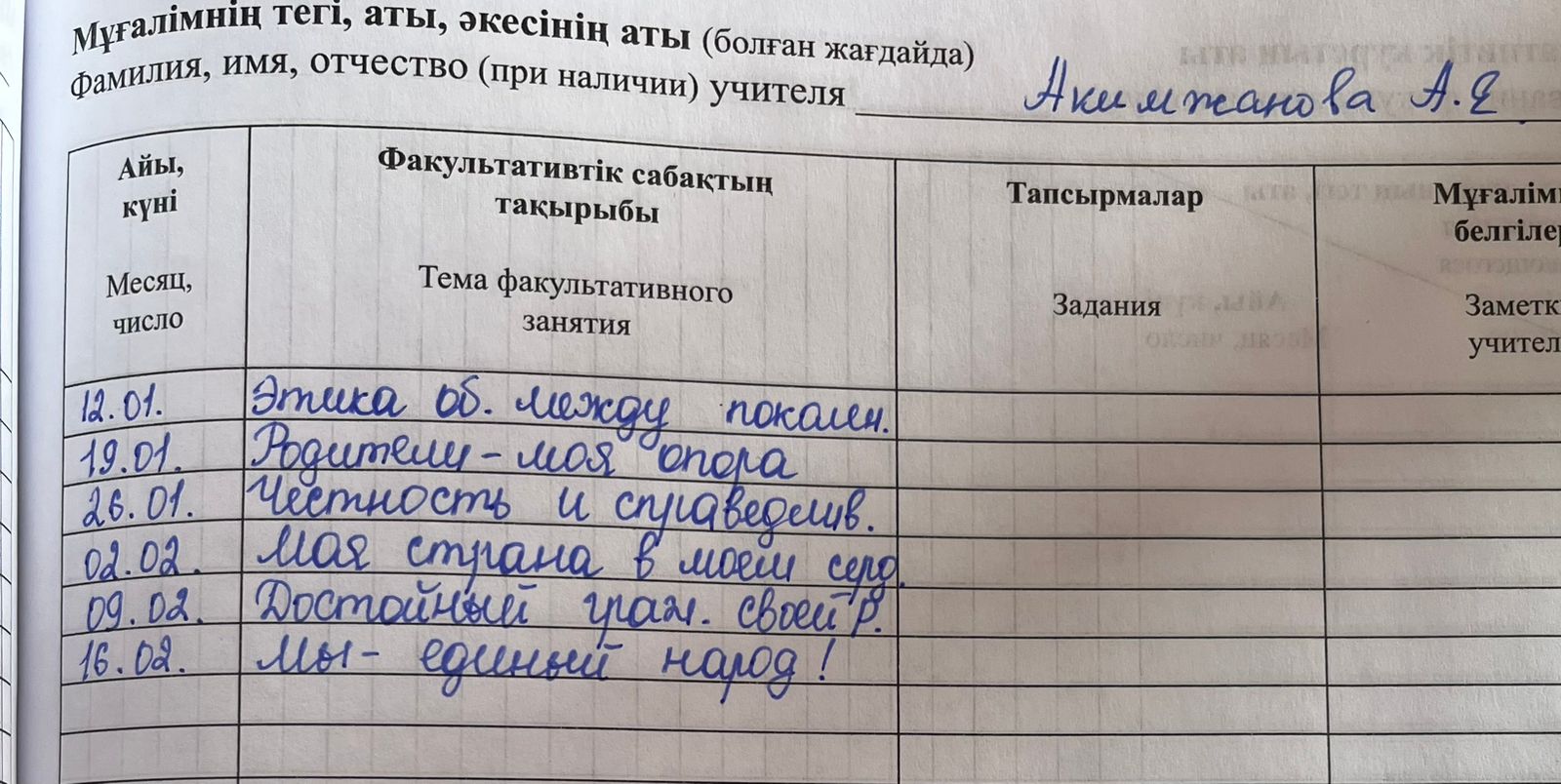 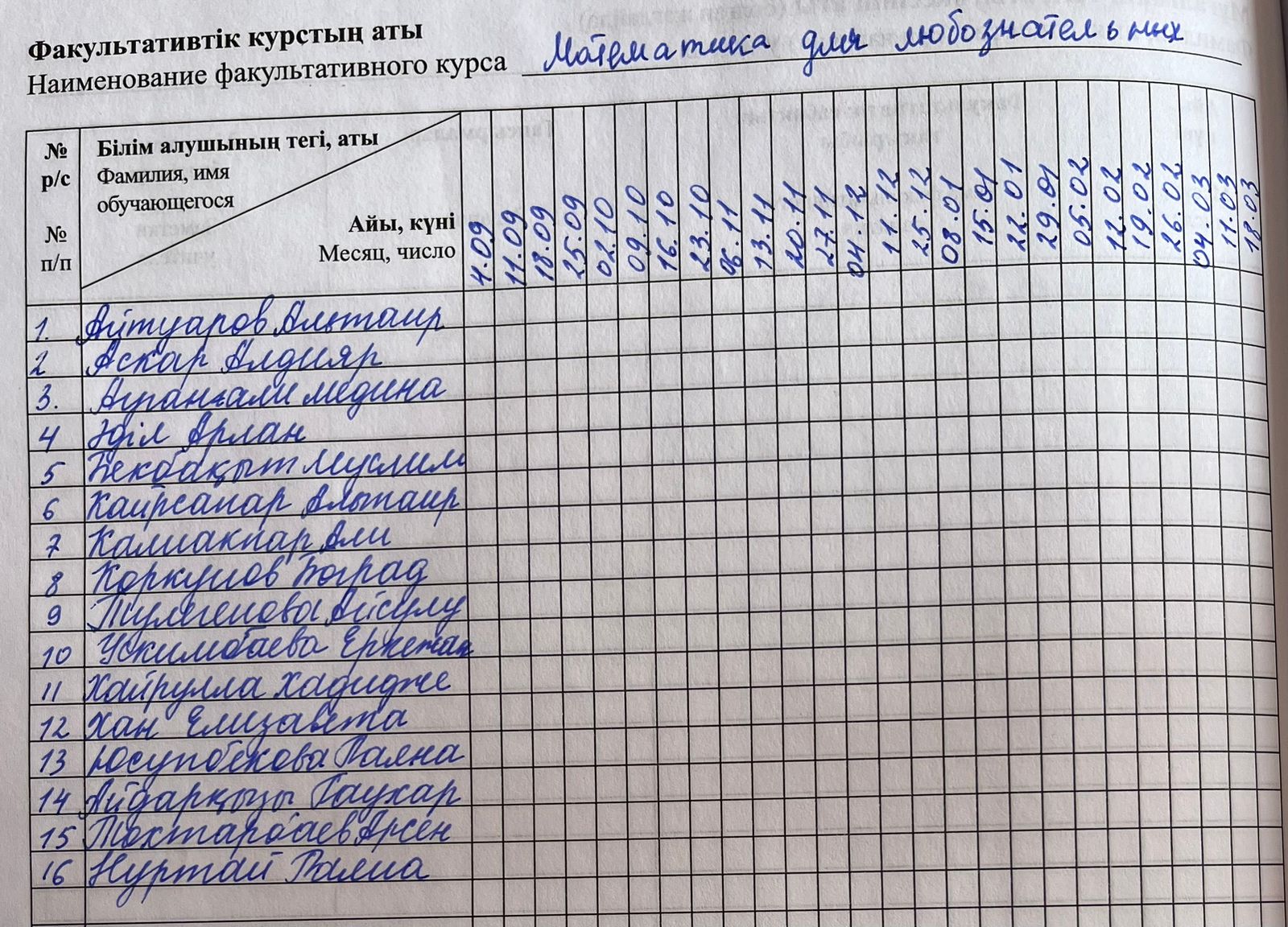 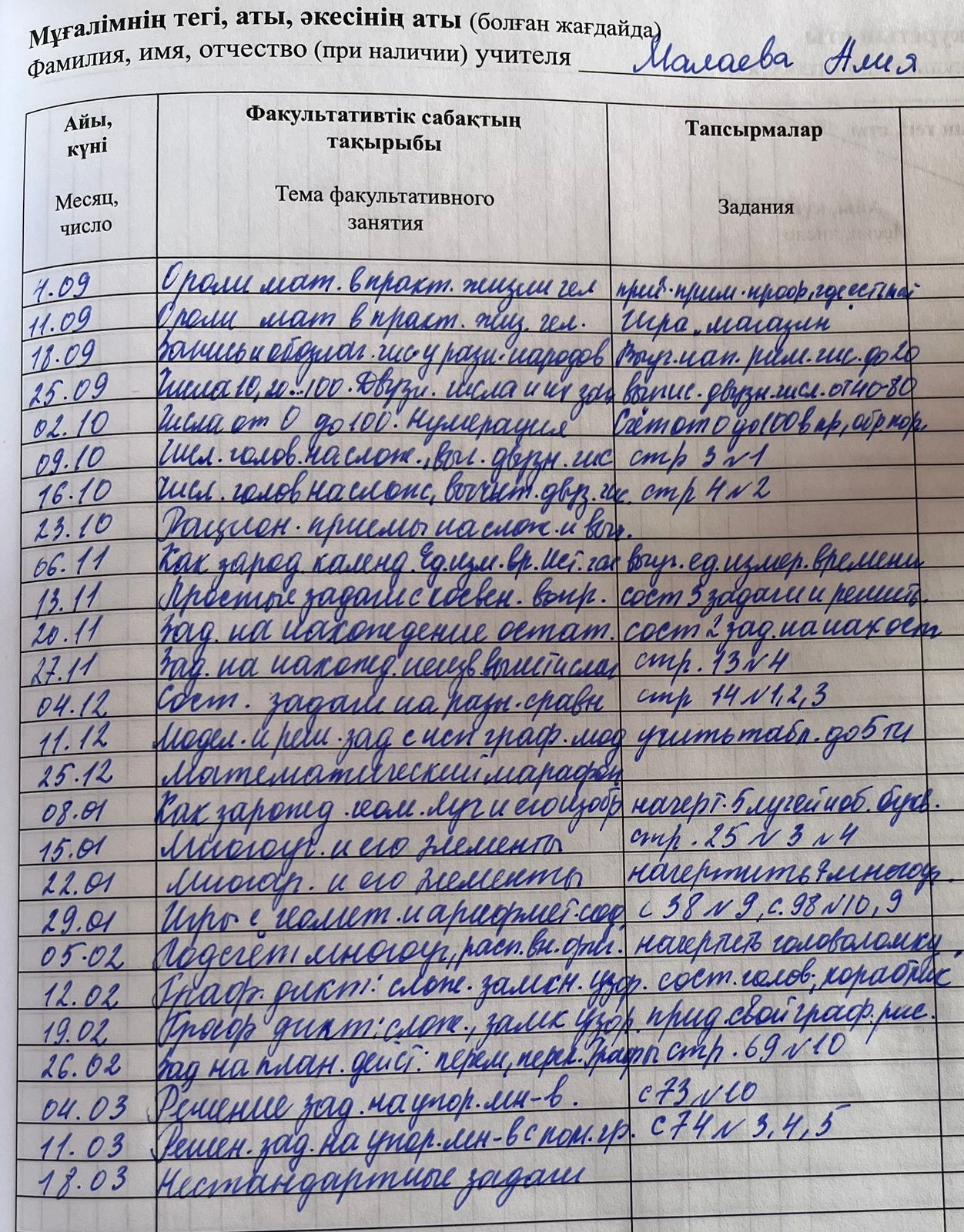 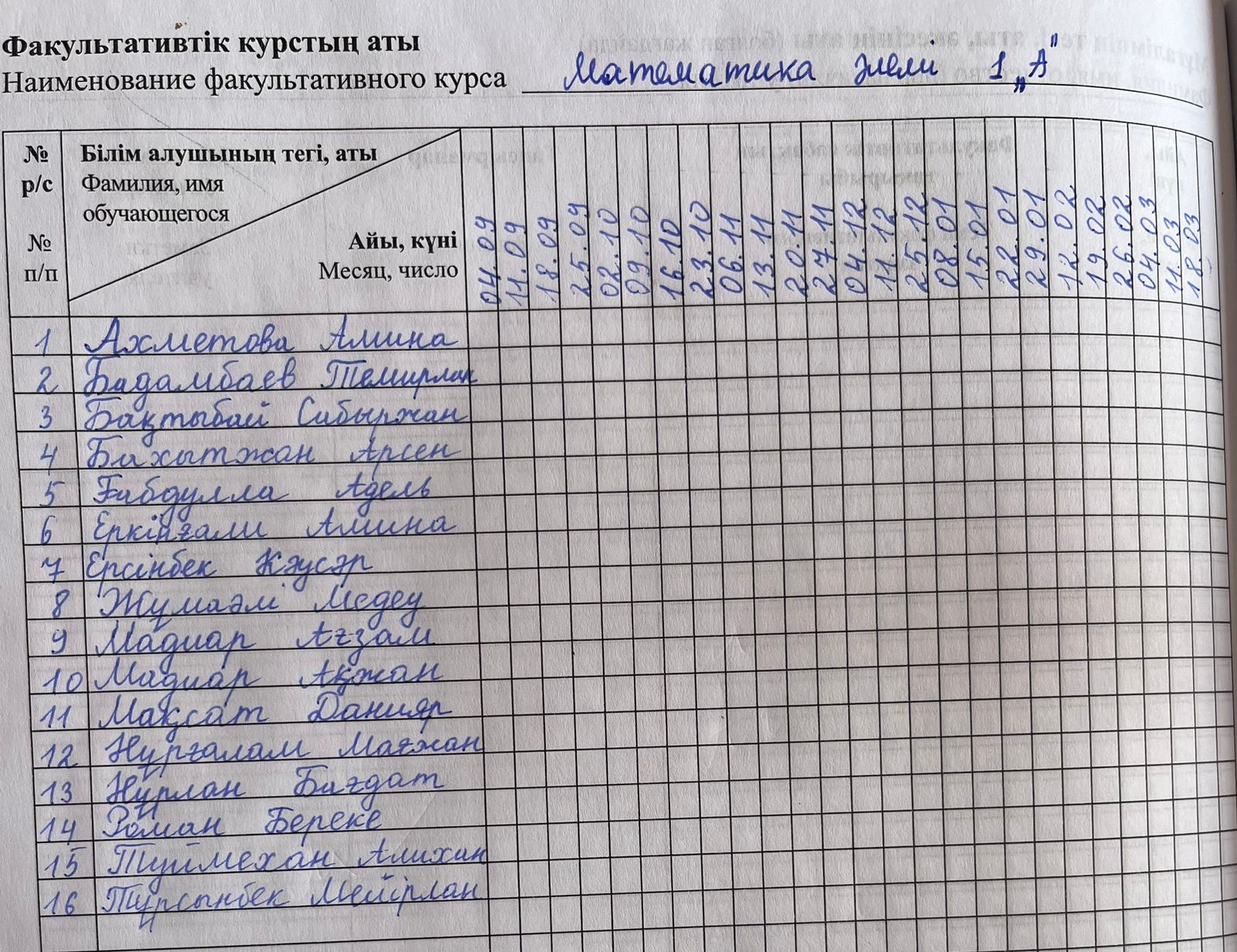 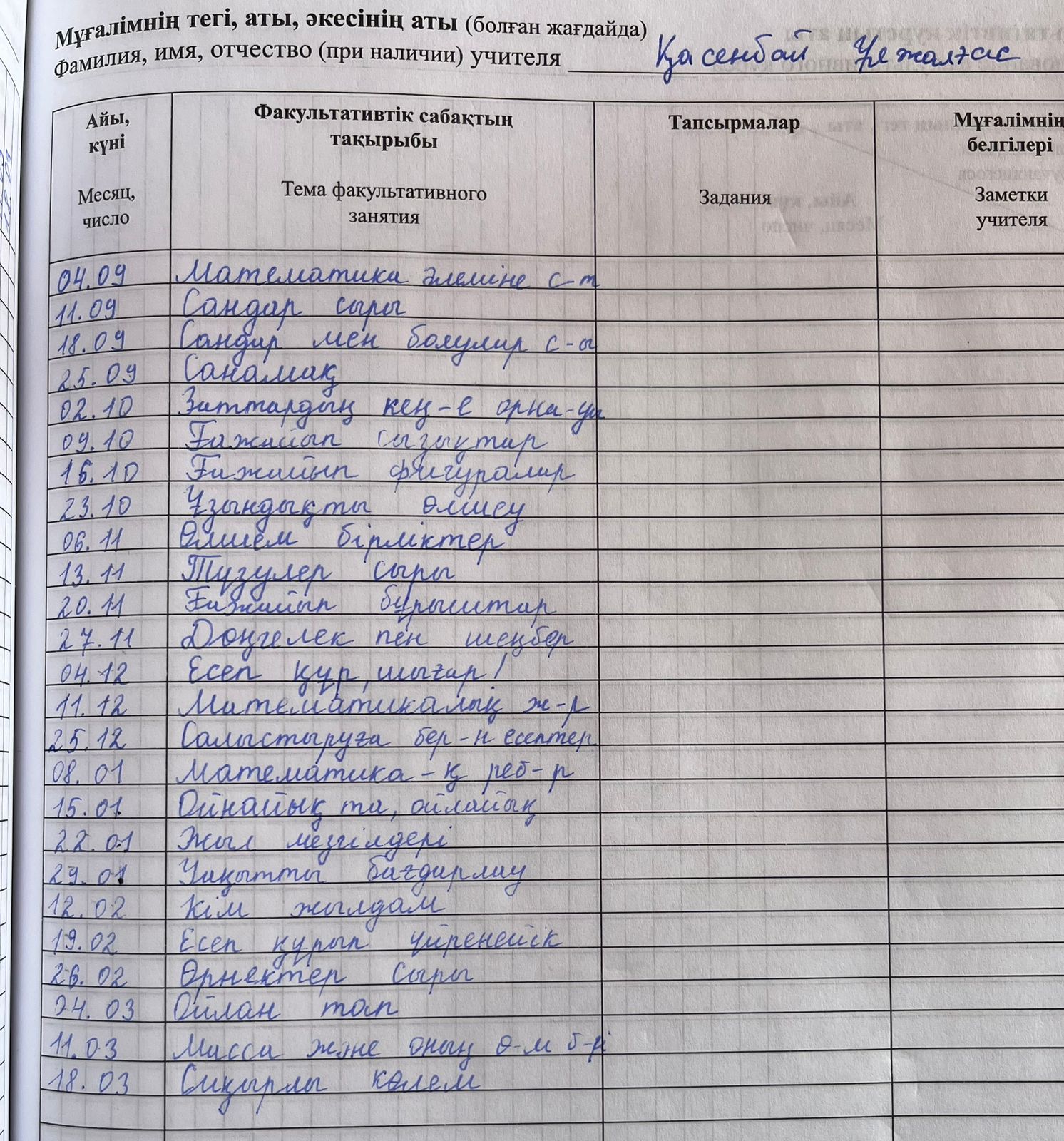 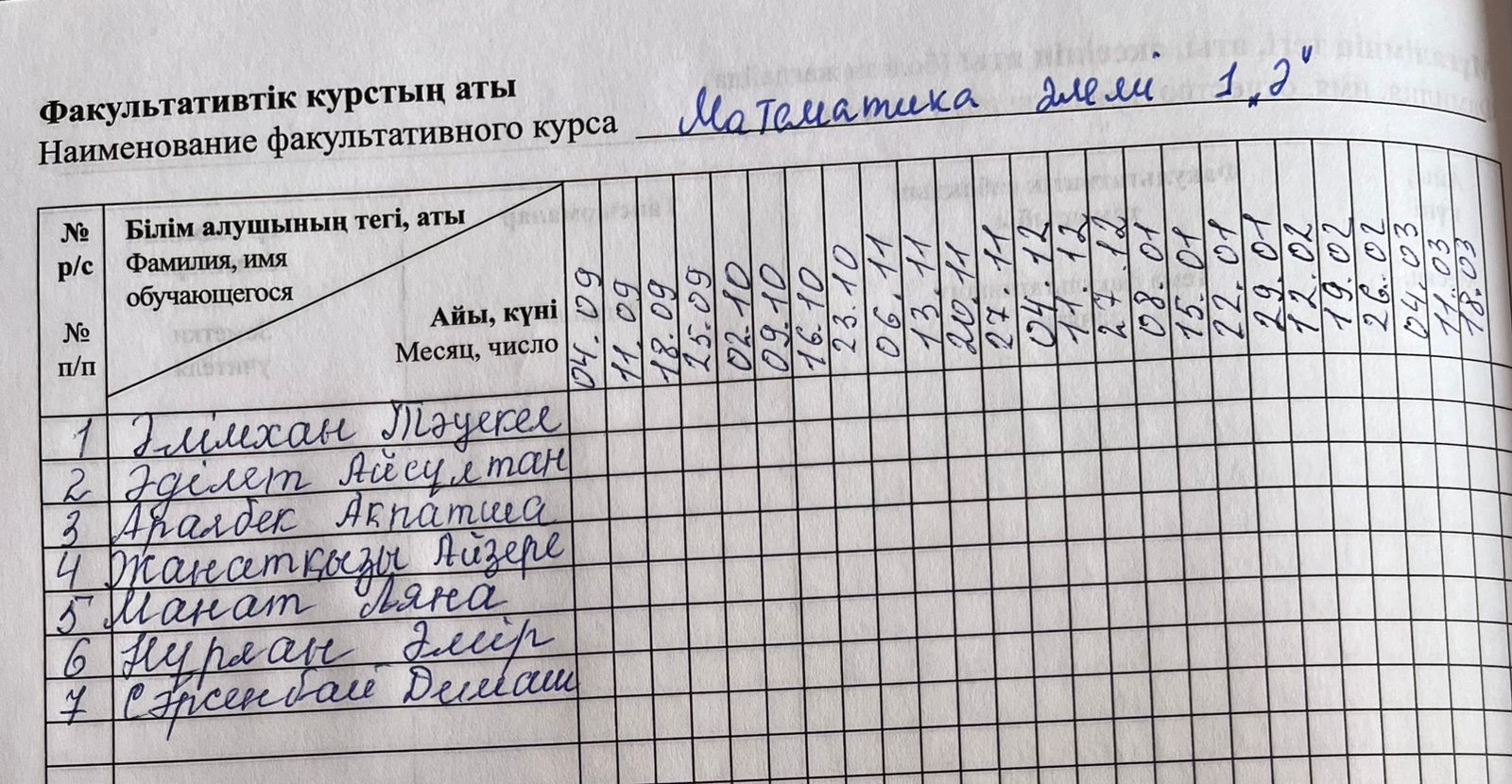 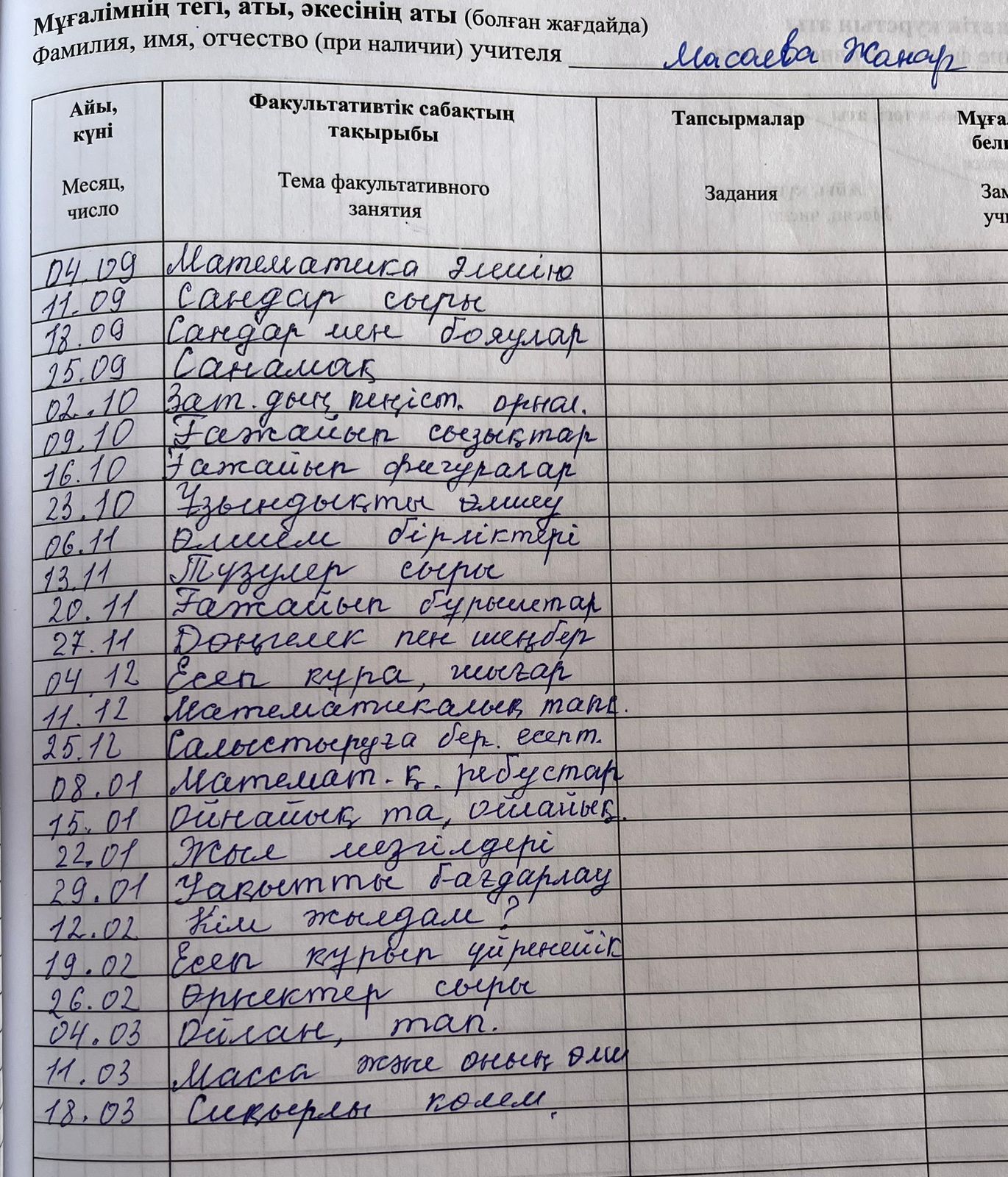 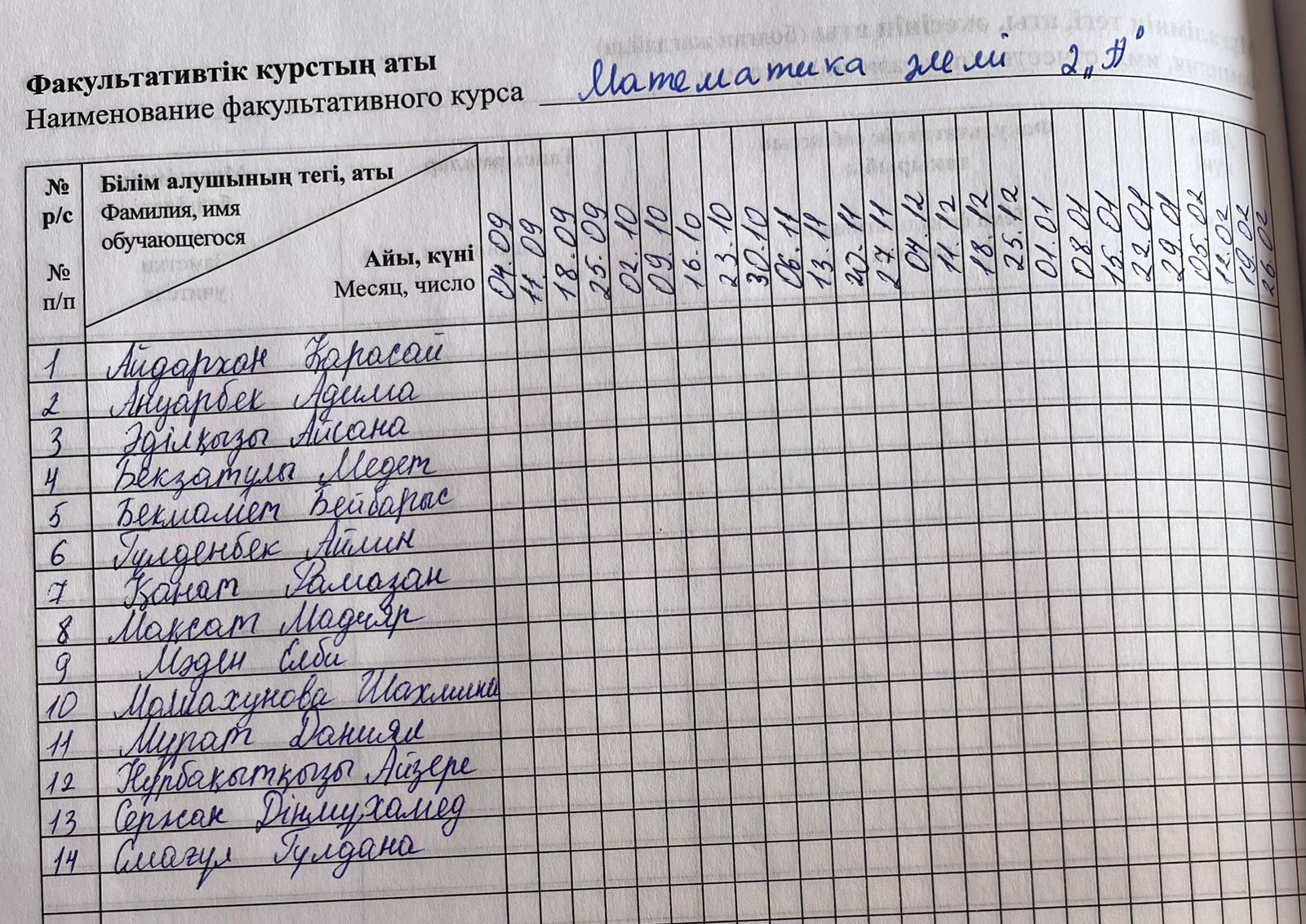 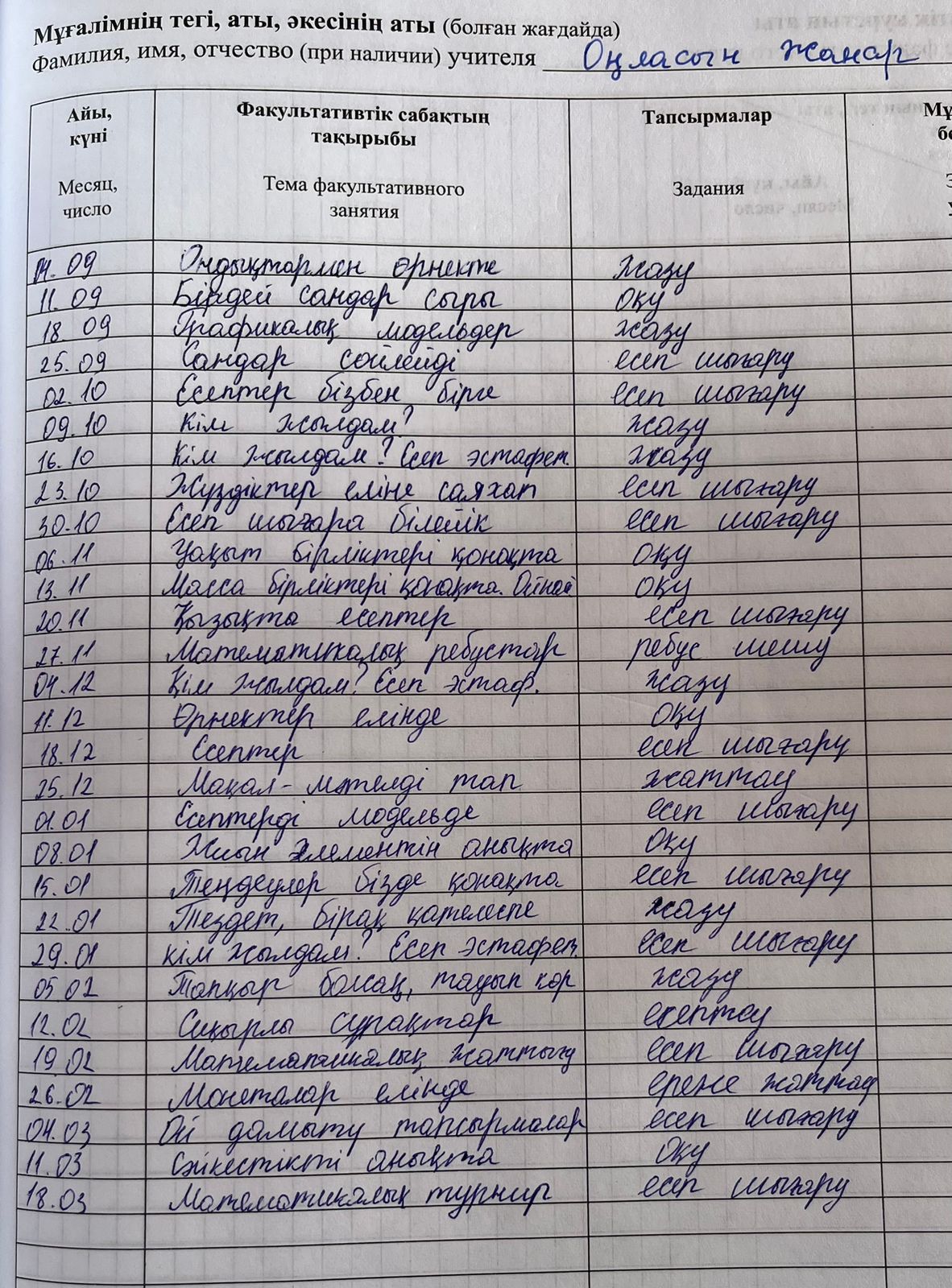 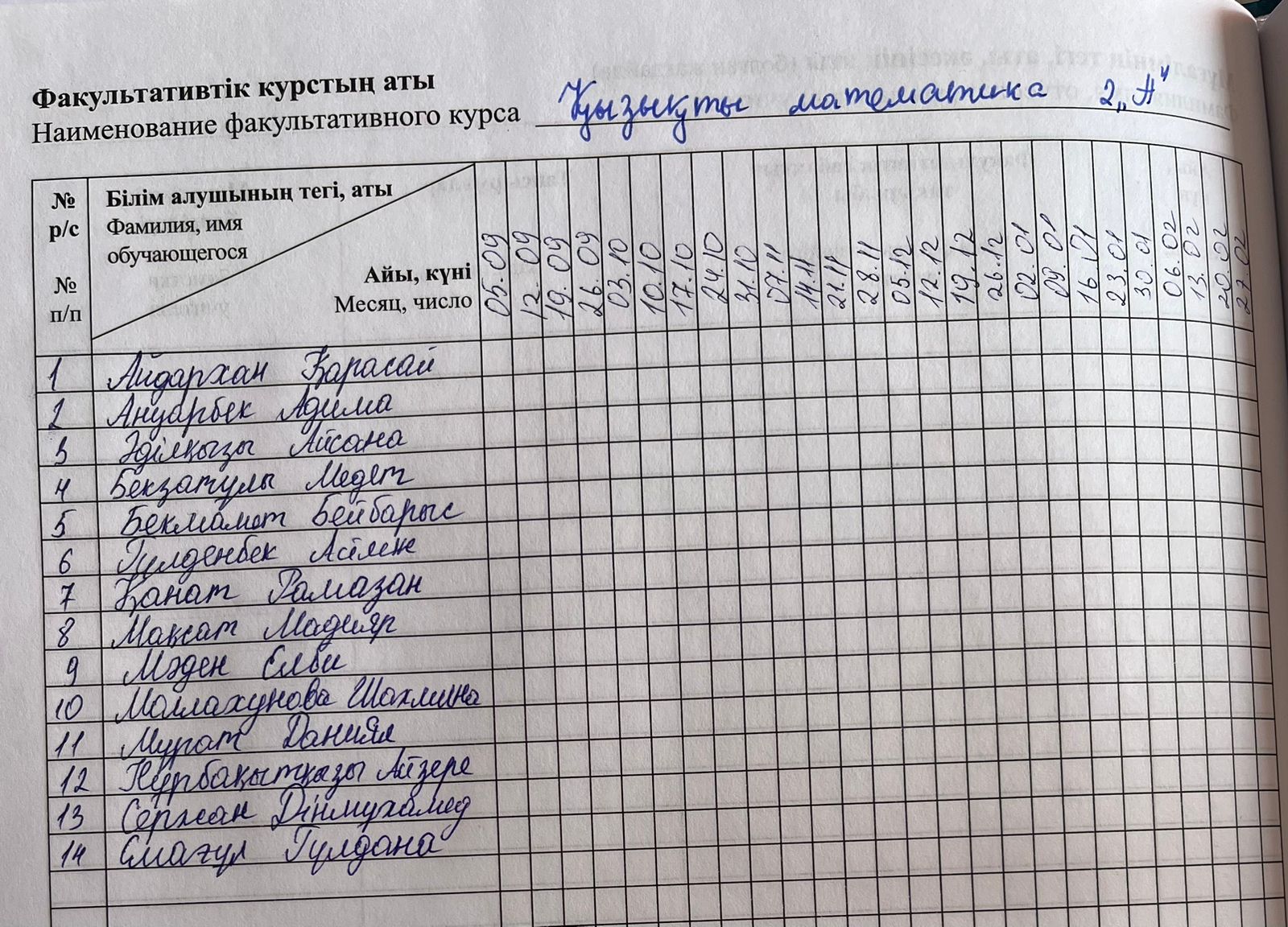 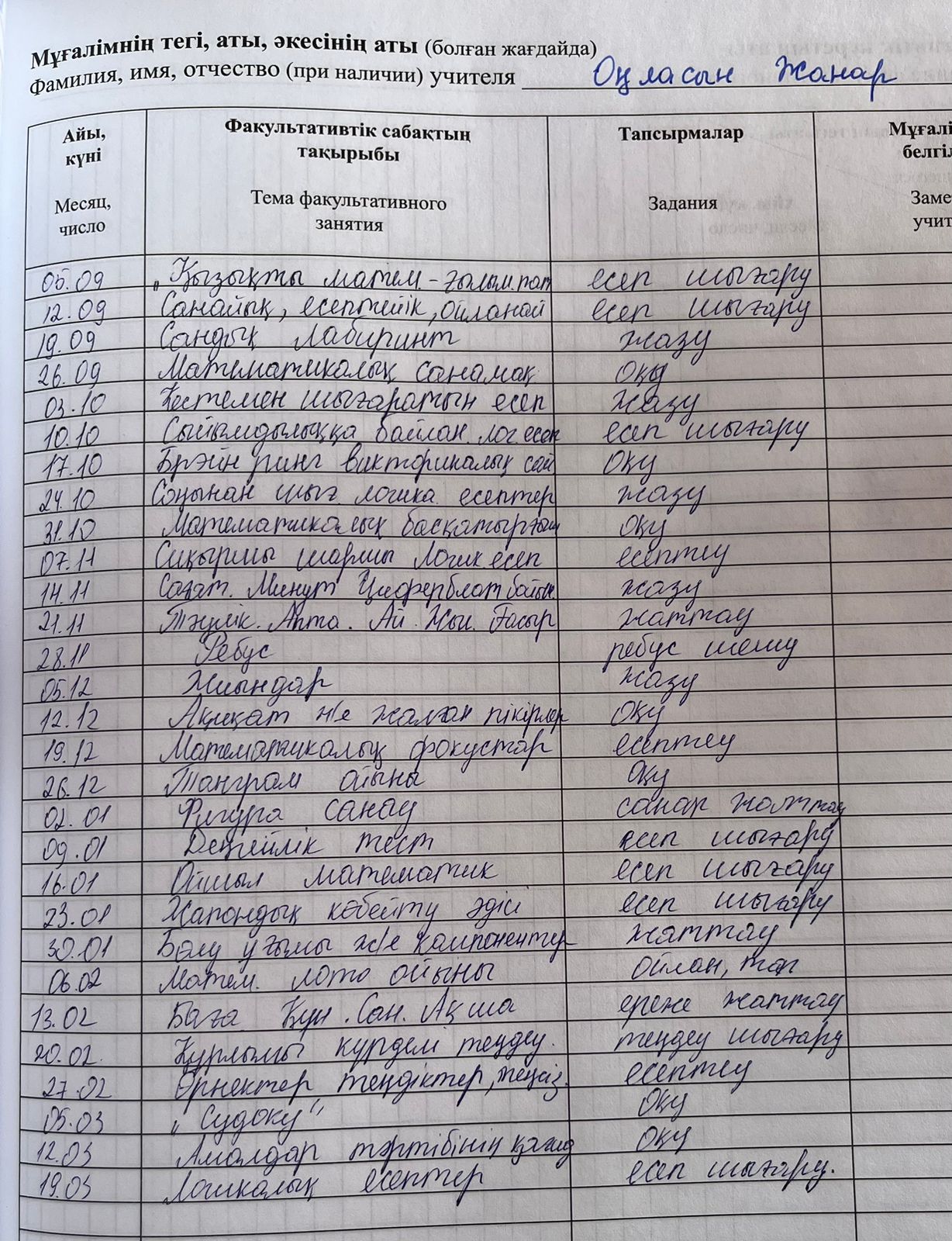 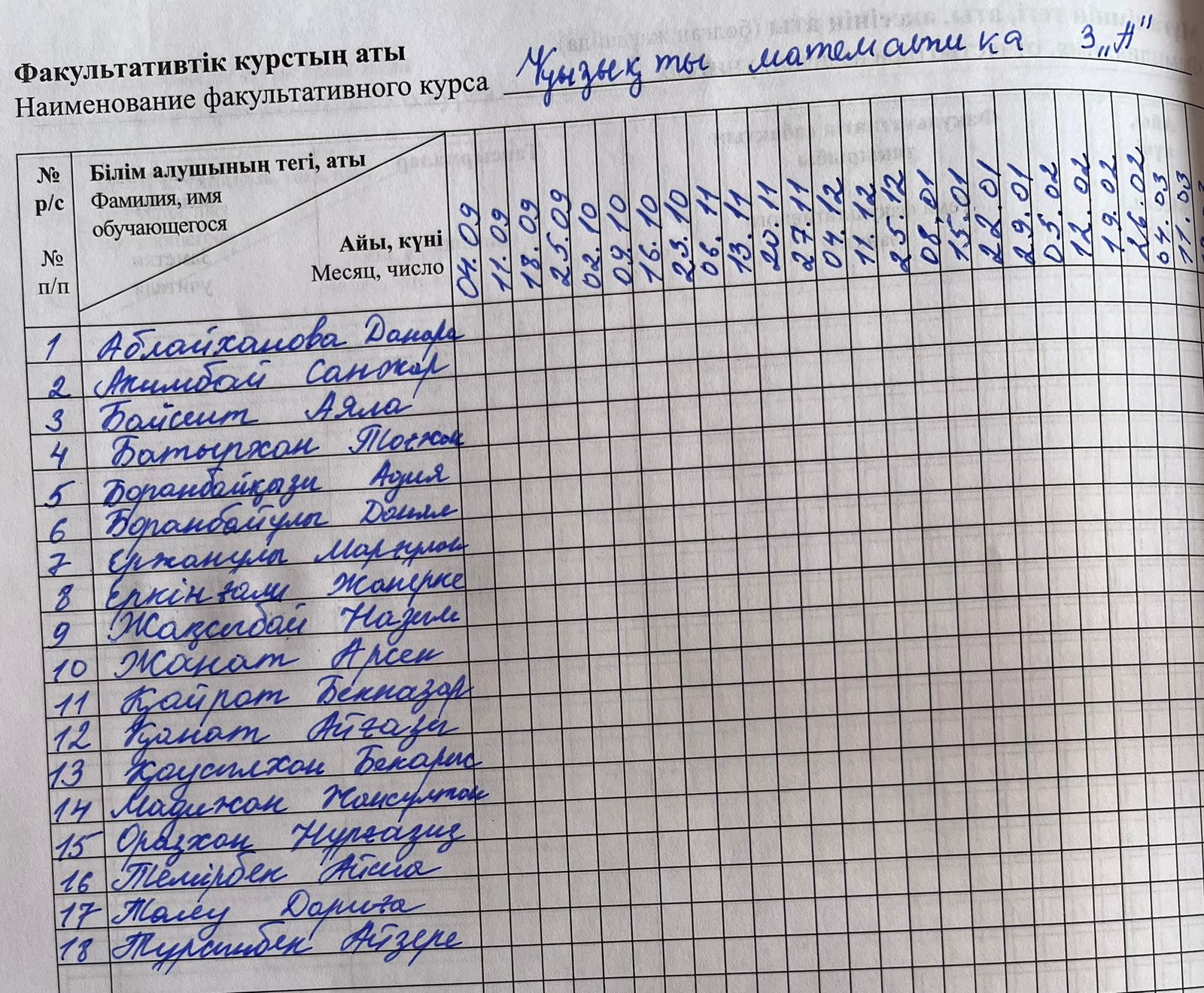 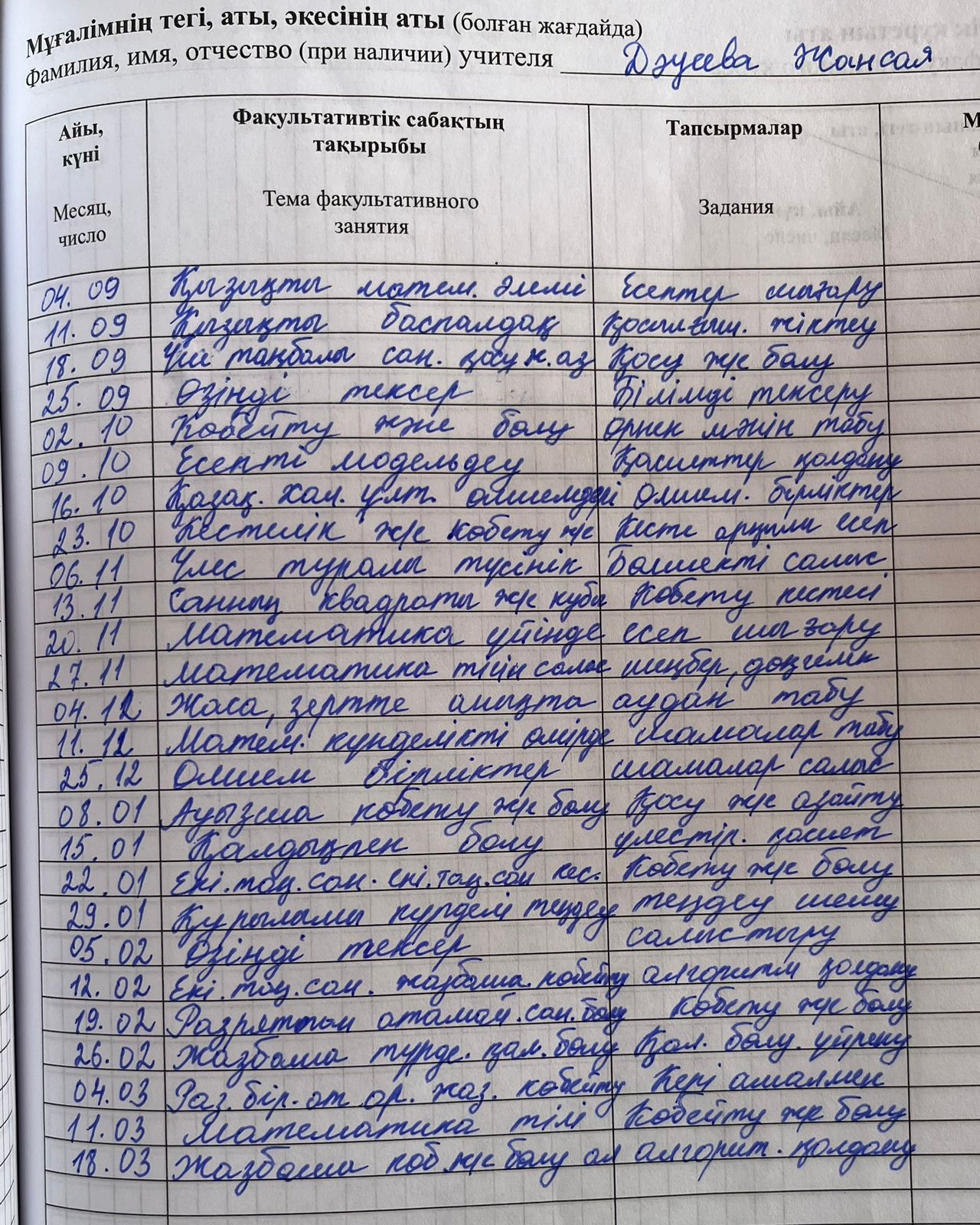 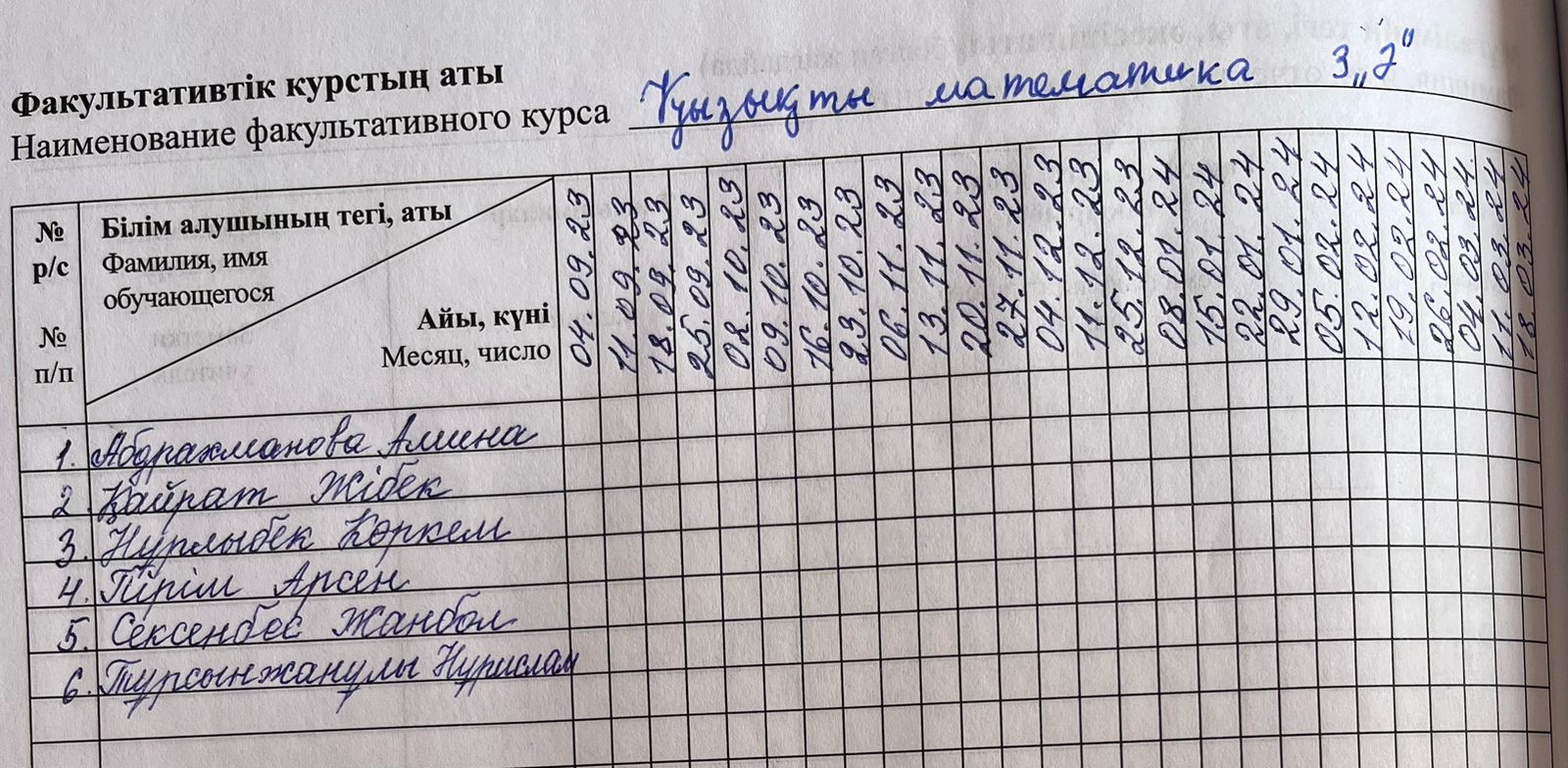 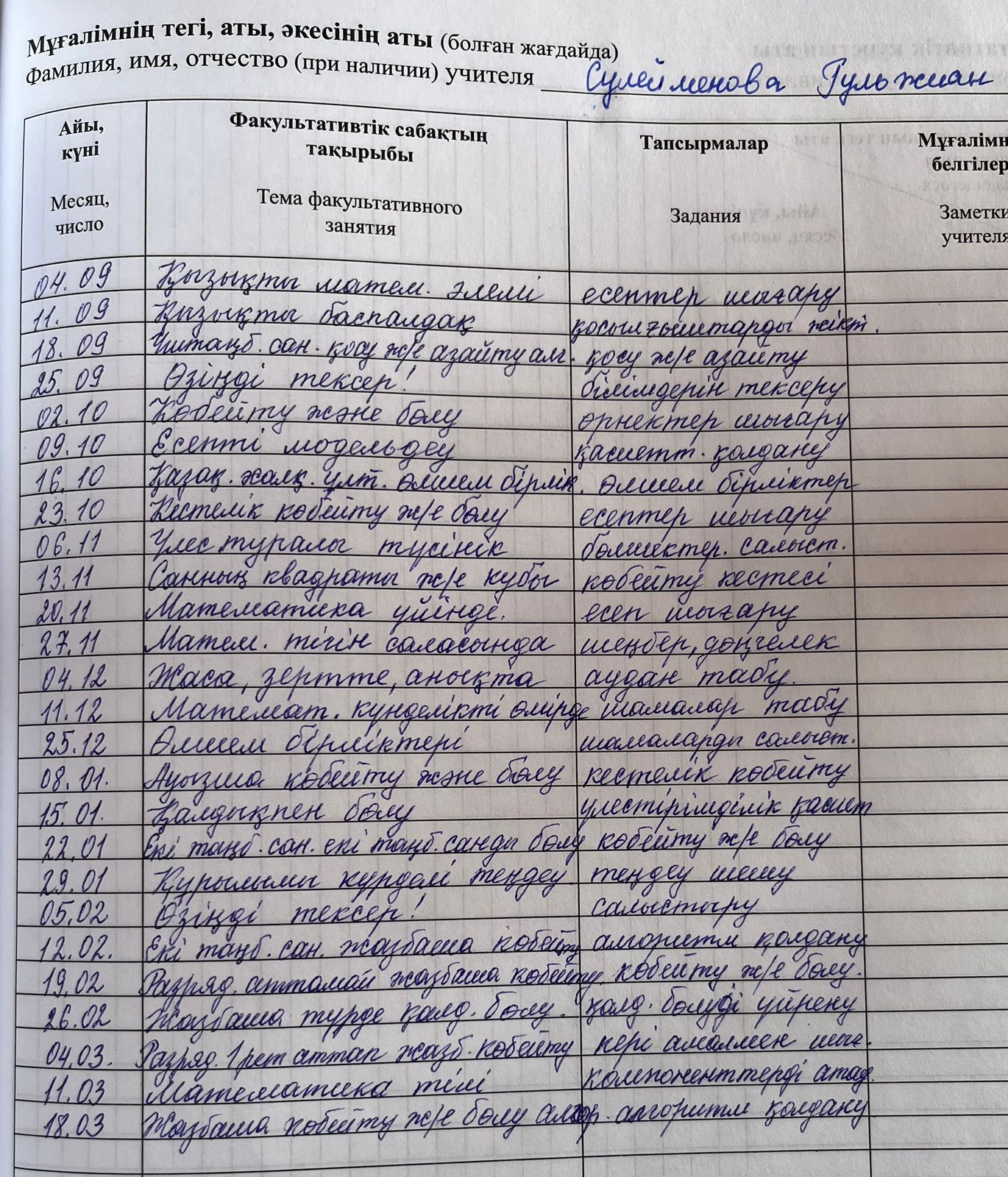 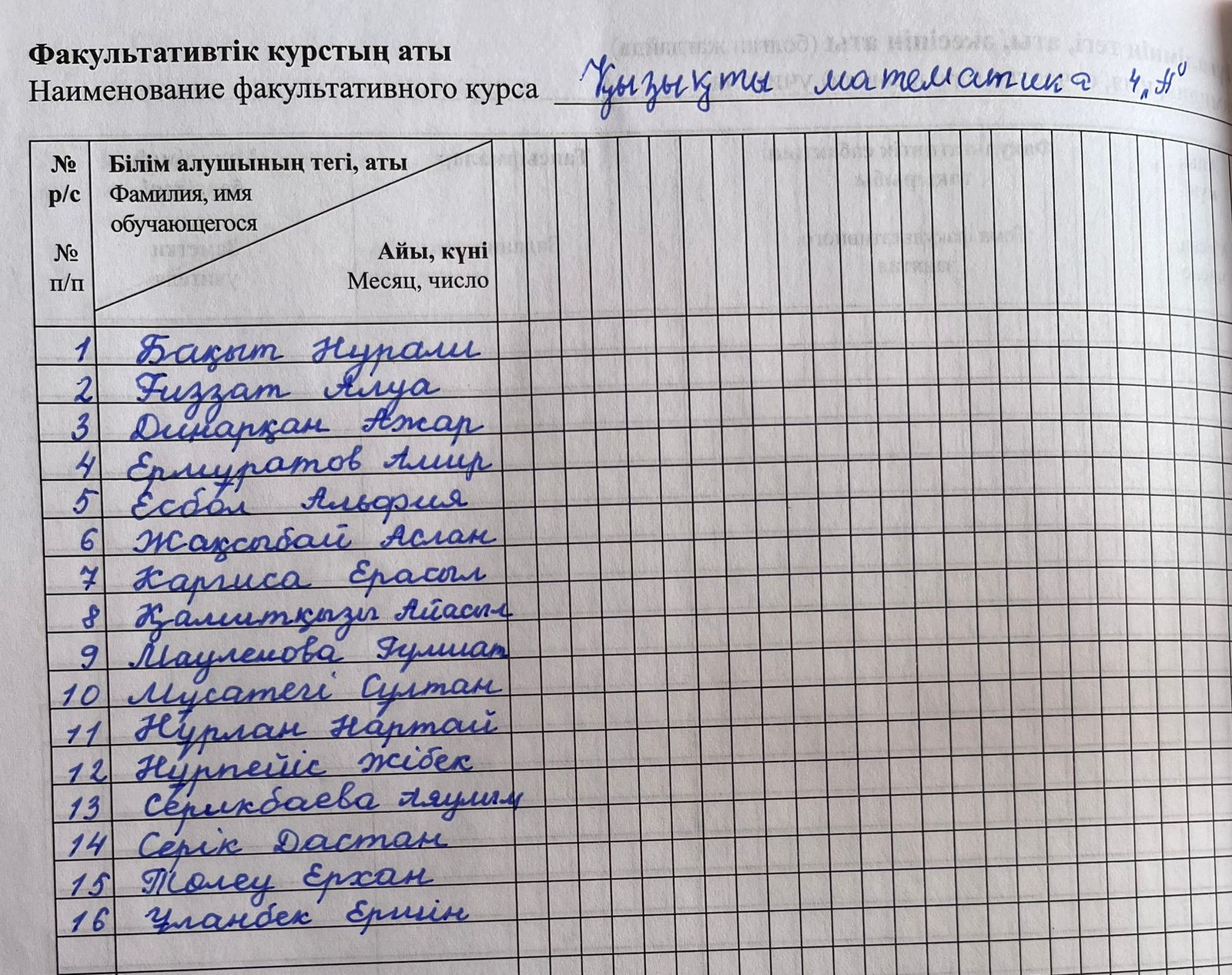 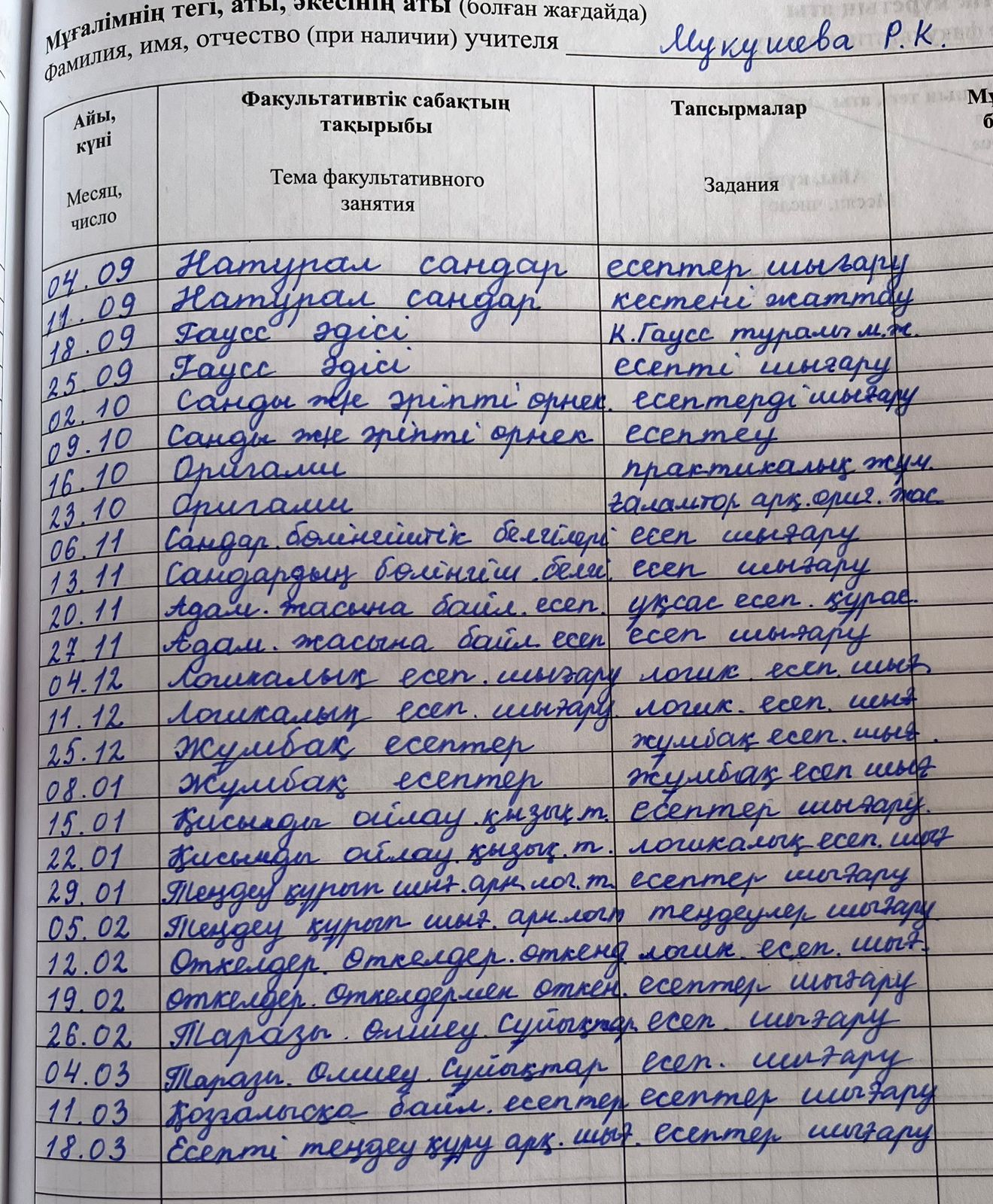 